Департамент образования Белгородской областиОбластное государственное бюджетное учреждение 
«Белгородский региональный центр оценки качества образования»Статистико-аналитический отчет 
о результатах государственной итоговой аттестации по образовательным программам среднего общего образования 
в Белгородской области в 2019 годуБелгород, 2019ПОЯСНИТЕЛЬНАЯ ЗАПИСКАДанный документ представляет собой статистико-аналитический отчет о результатах ГИА-11 в Белгородской области.Целью отчета является: представление статистических данных о результатах ГИА-11 в Белгородской области; проведение методического анализа типичных затруднений участников ГИА-11 Белгородской области по учебным предметам и разработка рекомендаций по совершенствованию их преподавания;формирование предложений в «дорожную карту» по развитию региональной системы образования (в части выявления и распространения лучших педагогических практик, оказания поддержки образовательным организациям, демонстрирующим устойчиво низкие результаты обучения).Отчет может быть использован:структурными подразделениями Департамента образования Белгородской области при формировании региональной политики в сфере образования;Управлением по контролю и надзору в сфере образования Департамента образования Белгородской области при проведении контрольно-надзорных мероприятий по государственному контролю (надзору) в сфере образования;работниками муниципальных органов управления образованием для принятия управленческих решений по совершенствованию процесса обучения; работниками ОГАОУ ДПО «Белгородский институт развития образования» при разработке и реализации дополнительных профессиональных программ повышения квалификации учителей и руководителей образовательных организаций;региональными и муниципальными методическими объединениями учителей-предметников при планировании обмена опытом работы и распространении успешного опыта обучения школьников предмету и успешного опыта подготовки выпускников к государственной итоговой аттестации;руководителями образовательных организаций и учителями-предметниками при планировании учебного процесса и корректировке используемых технологий обучения. При проведении анализа использовались данные федеральной информационной системы обеспечения проведения государственной итоговой аттестации обучающихся, освоивших основные образовательные программы основного общего и среднего общего образования, и приёма граждан в образовательные организации для получения среднего профессионального и высшего образования и региональной информационной системы обеспечения проведения государственной итоговой аттестации по программам среднего общего образования Белгородской области.При заполнении отчета использовался массив действительных результатов (без учета аннулированных).Перечень условных обозначений, сокращений и терминовЧасть I. 
Общая информация о подготовке и результатах проведения ГИА-11 
в Белгородской области в 2019 году1.1. Количество участников экзаменационной кампании ГИА-11 в 2019 году
 в Белгородской областиТаблица 1.1Анализ количества участников ЕГЭ по учебным предметам позволил составить рейтинг востребованности учебных предметов по выбору в 2019 году на территории Белгородской области.Обществознание.Физика.Биология.История.Химия.Информатика и ИКТ.Английский язык.Литература.География.1.2. Ранжирование ОО по интегральным показателям качества подготовки выпускников Таблица 1.21.3. Основные УМК по предмету, которые использовались в ОО в 2018-2019 уч.г. Таблица 1.3Согласно пункту 4 части 3 статьи 47 Федерального Закона от 29 декабря 2012 г. 
№ 273-ФЗ «Об образовании в Российской Федерации» педагогические работники имеют право на «выбор учебников, учебных пособий, материалов и иных средств обучения и воспитания в соответствии с образовательной программой и в порядке, установленном законодательством об образовании».ЧАСТЬ II.
Методический анализ результатов ГИА-11 
по учебным предметам2.1. Методический анализ результатов ГИА-11 
по учебному предмету «Русский язык»Раздел 2.1.1. ХАРАКТЕРИСТИКА УЧАСТНИКОВ ЕГЭ ПО РУССКОМУ ЯЗЫКУ2.1.1.1. Количество участников ЕГЭ по русскому языку (за последние 3 года)Таблица 2.1.12.1.1.2. Процентное соотношение юношей и девушек, участвующих в ЕГЭ по русскому языкуТаблица 2.1.22.1.1.3. Количество участников ЕГЭ по русскому языку по категориям Таблица 2.1.32.1.1.4. Количество участников ЕГЭ по русскому языку по типам ООТаблица 2.1.42.1.1.5.  Количество участников ЕГЭ по русскому языку по АТЕ Белгородской областиТаблица 2.1.5Раздел 2.1.2. ВЫВОДЫ о характере изменения количества участников ЕГЭ по русскому языку В 2019 году в ЕГЭ по русскому языку приняли участие 6094 чел., что составило 96,04% от общего числа участников. При этом процент сдававших ЕГЭ по русскому языку от общего числа участников по сравнению с 2018 годом уменьшилось на 0,38% (6384 чел.), по сравнению с 2017 годом увеличилось на 0,76% (6090 чел.).Анализ количества участников по гендерному признаку показал, что в ЕГЭ по русскому языку в 2019 году приняли участие 56,6% девушек и 43,4% юношей, что немногим отличается от показателей 2018 года: девушки - 55,9%, юноши – 44,1%, и показателей 2017 года: девушки - 55,2%, юноши – 44,8%.Из 6094 участников ЕГЭ по русскому языку: 5856 чел. - выпускники текущего года, обучающиеся по программам среднего общего образования (96,09%);127 чел.- выпускники текущего года, обучающихся по программам СПО (2,08%); 105 чел. - выпускники прошлых лет (1,72%);1 чел. – выпускник, не завершивший среднее общее образование в предыдущие годы (0,02%);5 чел. - обучающиеся иностранных образовательных организаций (0,08%).56 чел. - участники с ограниченными возможностями здоровья (0,92%).Выпускники текущего года (5856 чел.), участвовавшие в ЕГЭ по русскому языку распределились по типам ОО в следующим образом: 3746 чел. - выпускники средних общеобразовательных школ (63,97%); 1030 чел. - выпускники средних общеобразовательных школ с УИОП (17,59%);573 чел. - выпускники гимназий (9,78%);370 чел. - выпускники лицеев (6,32%); 137 чел. - выпускники учреждений интернатного типа (2,34%).В разрезе административно-территориальных единиц большую часть (31,05%) составили участники г. Белгорода, 16,36% участников ЕГЭ по русскому языку из Старооскольского городского округа, 6,6% - из Губкинского городского округа, 6,14% - из Белгородского района. Наименьшее количество участников ЕГЭ в Красненском районе (0,89%), Ровеньском районе (1,05%), Краснояружском районе (1,1%).Раздел 2.1.3. ОСНОВНЫЕ РЕЗУЛЬТАТЫ ЕГЭ ПО РУССКОМУ ЯЗЫКУ2.1.3.1.  Диаграмма распределения тестовых баллов по русскому языку в 2019 г. 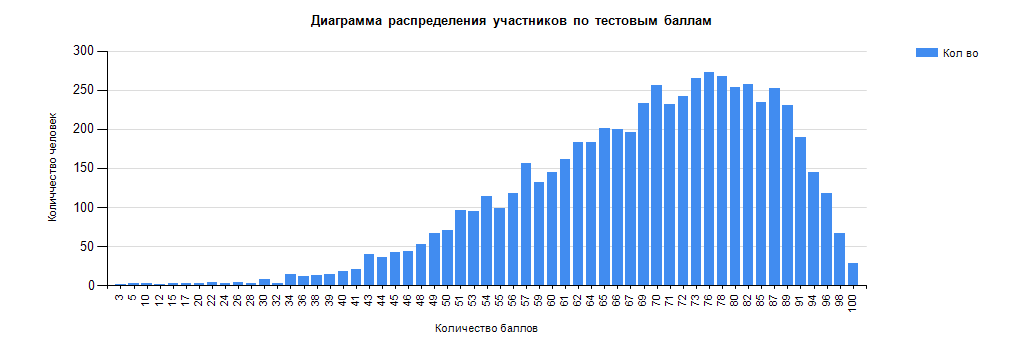 Рис. 2.1.1. Распределение участников по тестовым баллам по русскому языку в 2019 г.2.1.3.2. Динамика результатов ЕГЭ по русскому языку за последние 3 годаТаблица 2.1.62.1.3.3. Результаты по группам участников экзамена по русскому языку с различным уровнем подготовки:А) с учетом категории участников ЕГЭ Таблица 2.1.7Б) с учетом типа ОО Таблица 2.1.8В) основные результаты ЕГЭ по русскому языку в сравнении по АТЕТаблица 2.1.92.1.3.4. Выделение перечня ОО, продемонстрировавших наиболее высокие результаты ЕГЭ по русскому языкуТаблица 2.1.102.1.3.5. Выделение перечня ОО, продемонстрировавших низкие результаты ЕГЭ по русскому языкуТаблица 2.1.112.1.3.6. Вывод о характере изменения результатов ЕГЭ по русскому языкуВ ЕГЭ по русскому языку в 2019 году на территории Белгородской области 28 участников получили 100 баллов, что составляет 0,45%% от общего количества участников ЕГЭ по русскому языку.Средний тестовый балл ЕГЭ по русскому языку в Белгородской области в 2019 году по сравнению с 2017 годом увеличился на 1,64 балла (2017 год – 68,95), но по сравнению с 2018 годом произошло снижение на 0,99 балла.Увеличилось число участников, не преодолевших минимального порога: в 2019 году их количество составило 19 чел. (0,31%), что выше показателя 2018 года на 11 чел. (на 0,18%), и показателя 2017 года на 7 чел. (на 0,11%).Количество высокобалльников по сравнению с 2018 годом уменьшилось на 250 чел., но по сравнению с 2017 годом увеличилось на 33 чел. Количество участников ЕГЭ, набравших от 81 до 99 баллов, в 2019 году – 24,9%, что на 2,8% ниже, чем в 2018 году, но выше чем в 2017 году на 0,52%.Положительная динамика прослеживается в количестве выпускников, получивших 100 баллов: в 2017 году – 0,31% (19 чел.), в 2018 году – 0,27% (17 чел.), в 2019году – 0,45% (28 чел.) об общего количесвта участников ЕГЭ по руссскому языку. Динамика составила 0,17%.На рис. 2.1.1. наглядно видно, что наибольшее количество участников ЕГЭ по русскому языку набрало от 73 до 78 баллов, а наименьшее количество – от 3 до 28 баллов.Анализ результатов с учетом категории участников ЕГЭ показал, что наиболее высокие результаты показали выпускники текущего года, обучающиеся по программам СОО, наиболее низкие - выпускники текущего года, обучающиеся по программам СПО.Среди выпускников текущего года, обучающихся по программам СОО, доля участников, набравших балл ниже минимального, - 0,22%, среди выпускников текущего года, обучающихся по программам СПО, – 2,36% и выпускников прошлых лет доля таких участников составила 2,86%.Среди выпускников текущего года, обучающиеся по программам СПО наиболее высока доля участников, получивших тестовый балл от минимального балла до 60 баллов – 58,27%, среди выпускников прошлых лет, доля таких участников составила 33,33%. Среди выпускников текущего года, обучающихся по программам СОО, этот показатель наиболее низкий – 22,24%.Доля участников, получивших на ЕГЭ по русскому языку от 61 до 80 баллов, среди выпускников текущего года, обучающихся по программам СПО, наиболее низкая – 30,71%; выпускники текущего года, обучающиеся по программам СОО, – 52,08%; выпускники прошлых лет – 49,52%.Выпускники текущего года, обучающиеся по программам СОО, показали наиболее высокие результаты – 27 стобалльников, а также доля участников, получивших от 81 до 100 баллов у этой категории самая высокая, и составила 25,45%; у выпускников текущего года, обучающихся по программам СПО – 8,66% (стобалльников в этой категории участников нет), у выпускников прошлых лет – 14,29% (один участник этой категории набрал 100 баллов).Все участники ЕГЭ по русскому языку с ОВЗ в 2019 году преодолели минимальный порог. Доля высокобалльников в этой категории 23,21% (13 чел.). Два участника с ОВЗ, (3,57%), являющиеся выпускниками текущего года, обучающимися по программам СОО, получили по 100 баллов.Анализ результатов ЕГЭ по русскому языку с учетом типа ОО выявил наиболее высокие показатели у выпускников вечерних школколледжей и т.п.: в этих ОО отсутствуют участники, набравшие балл ниже минимального, все участники набрали набрали от 61 до 99 баллловРезультаты выпускников средних общеобразовательных школ и лицеев, гимназий примерно равны, но расходятся в показателях. Так, если 0,45% выпускников СОШ не преодолели минимальный порог (а у выпускников лицеев, гимназий этот паказатель равен 0,05%), то 20 чел. (0,33%) из этого типа ОО набрали 100 баллов. Из выпускников лицеев, гимназий 8 стобалльников (0,13%).Сравнение результатов ЕГЭ по русскому языку по административно-территориальным единицам позволило выявить районы, участники ЕГЭ которых показали самые высокие результаты: Старооскольский городской округ, г. Белгород, а также районы, участники ЕГЭ которых показали самые низкие результаты: Грайворонский городской округ.Из 28 выпускников, получивших 100 баллов, 11 человек из г.Белгорода, 7 – из Старооскольского городского округа, по два человека – из Губкинского, Новооскольского, Шебекинского городских округов, по одному человеку - из Алексеевского, Валуйского городских округов, Белгородской и Ракитянском районах.Раздел 2.1.4. АНАЛИЗ РЕЗУЛЬТАТОВ ВЫПОЛНЕНИЯ ОТДЕЛЬНЫХ ЗАДАНИЙ ИЛИ ГРУПП ЗАДАНИЙ2.1.4.1. Краткая характеристика КИМ по русскому языкуОткрытый вариант КИМ по русскому языку № 337 соответствует спецификации.Вариант экзаменационной работы состоит из двух частей и включает в себя 27 заданий, различающихся формой и уровнем сложности. Часть 1 содержит 26 заданий с кратким ответом. В экзаменационной работе предложены следующие разновидности заданий с кратким ответом:– задания на запись самостоятельно сформулированного правильного ответа; – задания на выбор и запись одного или нескольких правильных ответов из предложенного перечня ответов.Ответ на задания части 1 даётся соответствующей записью в виде цифры (числа) или слова (нескольких слов), последовательности цифр (чисел), записанных без пробелов, запятых и других дополнительных символов.  Часть 2 содержит 1 задание открытого типа с развёрнутым ответом (сочинение), проверяющее умение создавать собственное высказывание на основе прочитанного текста.Задания части 1 проверяют усвоение выпускниками учебного материала как на базовом, так и на повышенном уровнях сложности (задания 25, 26). Задание части 2 (задание 27 – сочинение) может быть выполнено экзаменуемым на любом уровне сложности (базовом, повышенном, высоком).  Задания экзаменационной работы по русскому языку различны по способам предъявления языкового материала. Экзаменуемый работает с отобранным языковым материалом, представленным в виде отдельных слов, словосочетаний или предложений, с языковыми явлениями, предъявленными в тексте, и создаёт собственное письменное монологическое высказывание.За верное выполнение каждого задания части 1 (кроме заданий 8, 16 и 26) экзаменуемый получает по 1 баллу. За неверный ответ или его отсутствие выставляется 0 баллов. За выполнение задания 8 может быть выставлено от 0 до 5 баллов. За каждую верно указанную цифру, соответствующую номеру из списка, экзаменуемый получает по 1 баллу (5 баллов: нет ошибок; 4 балла: допущена одна ошибка; 3 балла: допущено две ошибки; 2 балла: верно указаны две цифры; 1 балл: верно указана только одна цифра; 0 баллов: полностью неверный ответ, т.е. неверная последовательность цифр или её отсутствие. Порядок записи цифр в ответе имеет значение. За выполнение задания 16 может быть выставлено от 0 до 2 баллов. Верным считается ответ, в котором есть все цифры из эталона и отсутствуют другие цифры. 1 балл ставится, если: одна из цифр, указанных в ответе, не соответствует эталону; отсутствует одна из цифр, указанных в эталоне ответа. Во всех других случаях выставляется 0 баллов. Порядок записи цифр в ответе не имеет значения. За выполнение задания 26 может быть выставлено от 0 до 4 баллов. Верным считается ответ, в котором есть все цифры из эталона и отсутствуют другие цифры. За каждую верно указанную цифру, соответствующую номеру термина из списка, экзаменуемый получает по 1 баллу (4 балла: нет ошибок; 3 балла: допущена одна ошибка; 2 балла: допущено две ошибки; 1 балл: верно указана только одна цифра; 0 баллов: полностью неверный ответ, то есть неверная последовательность цифр или её отсутствие. Порядок записи цифр в ответе имеет значение. Максимальное количество баллов, которое может получить экзаменуемый, правильно выполнивший задание части 2, – 24. За верное выполнение всех заданий экзаменационной работы можно получить максимально 58 первичных баллов.Изменения в КИМ ЕГЭ 2019 года по сравнению с 2018 годомВсе основные характеристики экзаменационной работы в целом сохранены. Увеличено количество заданий в экзаменационной работе с 26 до 27 за счёт введения нового задания (21), проверяющего умение проводить пунктуационный анализ текста. Изменён формат заданий 2, 9 – 12.  Расширен диапазон проверяемых орфографических и пунктуационных умений. Уточнён уровень сложности отдельных заданий. Уточнена формулировка задания 27 с развёрнутым ответом. Уточнены критерии оценивания задания 27.2.1.4.2. Анализ проводится в соответствии с методическими традициями предмета и особенностями экзаменационной модели по русскому языку В качестве основы для анализа используется план КИМ по русскому языку с указанием средних процентов выполнения заданий выпускниками образовательных организаций Белгородской области в целом и по группам в зависимости от набранных баллов. Для содержательного анализа и конкретики заданий используется открытый вариант КИМ из числа выполнявшихся в Белгородской области.Таблица 2.1.12Содержательный анализ проведен на основе представленного РЦОИ варианта КИМ № 337.Если анализировать решаемость заданий, то можно увидеть, что в регионе одинаково высокий средний балл за выполнение заданий как базового, так и повышенного уровня сложности.Успешность решения каждого задания КИМ позволяет сделать вывод о степени сформированности каждого из требований, проверяемых данным заданием. Решаемость каждого задания выпускниками 2019 года приведено на рисунке 2.1.2. Рис. 2.1.2. Процент выполнения заданий КИМ русскому языку выпускниками общеобразовательных организаций Белгородской области Успешность выполнения заданий представлена по каждому заданию в виде среднего процента выполнения, что позволяет сопоставить решаемость как однобалльных заданий, так и заданий, оцениваемых двумя и более баллами между собой.Диаграмма общей решаемости заданий КИМ выпускниками 2019 года позволяет выявить задания, которые оказались успешно решены выпускниками текущего года, и те задания, в решение которых вызывали затруднения. Например, баллы, полученные за критерии развёрнутого задания № 27, выше тестовых заданий первой части. Анализ представленной диаграммы показывает также, что сложности у выпускников 2019 года вызвало задание №10, проверяющее правописание приставок (средний процент выполнения – 46,18).Довольно низкие результаты экзаменуемые демонстрируют при выполнении задания № 20 на знание пунктуации в сложном предложении с разными видами связи (средний процент выполнения – 48,19).Выпускники также испытывают затруднения при выполнении задания №21 (пунктуационный анализ) (средний процент выполнения – 18,47), задания № 23, требующего от выпускников знание функционально-смысловых типов речи (средний процент выполнения – 35,34).Результаты ЕГЭ по русскому языку последних лет стабильны (вывод подтвержден сравнением результатов трёх последних лет).По сравнению с предыдущими годами сочинения учащихся в основном стали лучше, объемнее, содержательнее. Выпускники продемонстрировали умение выявлять проблематику текста, аргументировать свое мнение, приводить примеры с опорой на жизненный и читательский опыт, комментировать проблемы. Наблюдается последовательность, смысловая точность изложения, большинство работ отличается выразительностью речи. Однако выпускники по-прежнему допускают орфографические, пунктуационные, языковые и речевые ошибки. Некоторые сочинения представляют собой пересказ текста.Для детального анализа результатов выполнения экзаменационной работы были выделены 4 группы с разными уровнями подготовки: выпускники с минимальным уровнем подготовки, 
не преодолевшие минимальное пороговое значение и набравшие первичные баллы в интервале 0–9, тестовый балл – 0–23; выпускники с базовой подготовкой, набравшие первичные баллы в интервале 10–35, тестовый балл – 24–60; выпускники с повышенным уровнем подготовки, набравшие первичные баллы в интервале 36–49, тестовый балл – 61–80; выпускники с высоким уровнем подготовки, набравшие первичные баллы в интервале 50–58, тестовый балл – 81–100.Рисунок 2.1.3. позволяет сравнить среднюю решаемость вышеперечисленных групп участников.Рис. 2.1.3. Решаемость заданий КИМ ЕГЭ по русскому языку 2019 годагруппами участников с разным уровнем подготовкиСравнение решаемости групп учащихся с разным уровнем подготовки между собой и с указанным минимумом позволяет сделать следующие заключения:среди заданий экзаменационной работы успешно выполнялись всеми участниками независимо от уровня подготовки задание №2, проверяющее умение работать со средствами связи предложении в тексте, задание № 3, которым проверялось умение работать с лексическим значением слова, задание №16, в котором проверялось знание пунктуации в сложносочинённом предложении и простом предложении с однородными членами;выпускники с высоким уровнем подготовки успешно выполняют практически все задания работы. Наибольшие затруднения у этой группы вызвали задания № 21 (пунктуационный анализ) и задание № 23, требующее от выпускников знания функционально-смысловых типов речи.выпускники с повышенным и базовым уровнем подготовки одинаково испытывали затруднения при выполнении задания №  10, проверяющего правописание приставок, задания №12, в котором  проверялось умение выпускников правильно определять личные окончания глаголов и суффиксы причастий, задания №21 (пунктуационный анализ), задания №23, которое требовало от выпускников знания функционально-смысловых типов речи требовало от выпускников знание функционально-смысловых типов речи и задания №25, которое относится к заданиям повышенного уровня сложности.выпускники с минимальным уровнем подготовки не приступает к выполнению заданий повышенного уровня сложности.В целом анализ результатов проверки экзаменационных работ показал следующее. По сравнению с предыдущими годами сочинения учащихся в основном стали лучше, объемнее, содержательнее. Почти не встречается работ учеников, не приступивших к выполнению заданий. Выпускники продемонстрировали умение выявлять проблематику текста, аргументировать свое мнение, приводить примеры с опорой на жизненный и читательский опыт, комментировать проблемы. Наблюдается последовательность, смысловая точность изложения, большинство работ отличается выразительностью речи. Однако выпускники по-прежнему допускают орфографические, пунктуационные, языковые и речевые ошибки. Некоторые сочинения представляют собой пересказ текста.2.1.4.3. Характеристики выявленных сложных для участников ЕГЭ заданий с указанием типичных ошибок и выводов о вероятных причинах затруднений при выполнении указанных заданий. Проведенный анализ позволяет сделать вывод о степени сформированности проверяемых знаний и умений, выявить слабые стороны подготовки выпускников общеобразовательных организаций Белгородской области и учесть их при работе со следующей группой учащихся.Затруднения вызвали задания проверяющие:- умение применять орфограмму «Правописание приставок»; - умение правильно ставить знаки препинания в сложном предложении с разными видами связи;- умение проводить пунктуационный анализ текста; - умение определять функционально-смысловые типы речи.Из открытого варианта КИМ ЕГЭ приведём наиболее проблемные задания:Задание №10 (базовый уровень сложности), проверяющее умение применять орфограмму «Правописание приставок»Формулировка задания была такой:Укажите варианты ответов, в которых во всех словах одного ряда пропущена одна и та же буква. Запишите номера ответов.1) пр..бинтовать, пр..морский, пр..бывать (на станцию)2) по..цепленный (вагон), о..гадать, на..кусить3) ра..сеять, в..балтывать, бе..голосый4) без..ндукционный, меж..гровой, с..мпровизировать5) непр..будный, нед..варить, п..завчераСложным для экзаменуемых оказалось проверяющее пунктуационные нормы задание № 20 (Знаки препинания в сложном предложении с разными видами связи). Процент выполнения этого задания в среднем составил 48,19 %.Формулировка этого задания в открытом варианте была такой:Расставьте знаки препинания: укажите цифру(-ы), на месте которой (-ых) в предложении должна(-ы) стоять запятая(-ые).Ночью читать было невозможно (1) и (2) когда не спалось (3) я слушал окружающие меня звуки и пытался понять (4) что скрывается за ними.Перечисленные проблемы, несомненно, следует решать с учетом «индивидуальных» ошибок каждого ученика, с усилением внимания к самостоятельной работе, индивидуальным формам обучения.Все УМК, используемые в регионе при обучении в 10-11 классах, входят в список учебников и соответствуют федеральному перечню учебников, рекомендованных (допущенных) к использованию в образовательном процессе в образовательных учреждениях, реализующих образовательные программы общего образования и имеющих государственную аккредитацию, и обеспечивают обучение предмету в полном объёме. Эти учебники составлены с учётом основных требований программы по русскому языку и охватывают темы и разделы языкознания, необходимые для успешной государственной итоговой аттестации. При выборе УМК по русскому языку для 10-11 класса обязательно учитывается уровень обучения – базовый или углубленный. Большая часть образовательных организаций (49,2%) для изучения предмета выбрала УМК «Русский язык» Н.Г. Гольцовой, И.В. Шамшина, М.А. Мищерина (базовый уровень), 10-11 класс. В целях повышения результатов государственной итоговой аттестации в одиннадцатых классах рекомендуется уделить внимание рассмотрению опыта освоения УМК по русскому языку, при выборе УМК руководствоваться новыми подходами к преподаванию русского языка. Анализируя содержание УМК по русскому языку для 10-11 классов, отметим следующее: несмотря на то, что все они обеспечивают должный уровень подготовки выпускников, слабой стороной курса по-прежнему остаётся практическая отработка заданий в формате ЕГЭ, что является одной из причин получения выявленных типичных ошибочных ответов. Этот дефицит восполняют сборники тренировочных тестов, рабочие тетради для выполнения заданий развивающего содержания, необходимые для успешного написания сочинения (27 задание). Немаловажную роль играет и профессиональный уровень учителя, способного умело использовать методические знания в процессе преподавания предмета «Русский язык».С учетом вышесказанного получение низких результатов по ряду показателей может быть обусловлено следующими причинами:Во-первых, тексты, предназначенные для анализа, неравнозначны по сложности. Так, экзаменуемые хорошо анализируют отрывки из художественной литературы, в которых содержатся размышления о природе, книгах, школе, то есть те темы, которые понятны и интересны детям, которые они могут усвоить. В то же время тексты о сложных научных проблемах либо философского толка вызывают затруднения у выпускников. Также не всегда обоснован выбор авторов отрывков. Должны быть представлены классики русской литературы, известные публицисты. Во-вторых, ввиду неоднозначности многих критериев выпускникам фактически за одно и то же снижается оценка. Так, критерии, связанные с оценкой речевого оформления сочинения (К5, К6), напрямую связаны с наличием речевых ошибок (К10). Критерий К2 (фактические ошибки, связанные с пониманием исходного текста) тесно связан с критерием К12 (соблюдение фактологической точности в фоновом материале).В-третьих, экзаменуемые неверно определяют позицию автора текста (К3), смешивая автора и героев, из-за слабой ориентации в литературоведческих понятиях. В-четвертых, появление ошибок вызвано нехваткой у выпускников фоновых знаний, эрудиции для содержательного понимания анализируемого текста. Зачастую события, относящиеся к прошлому, переносятся и рассматриваются с позиции дня сегодняшнего. В-пятых, снижение общей грамотности, уровня речевой культуры различных категорий граждан; малое количество часов на изучение русского языка в старших классах, недоработки учителей в плане подготовки обучающихся к ЕГЭ также негативно влияют на качество сочинений.Рекомендации по совершенствованию преподавания русского языка В ходе преподавания предмета необходимо учитывать уровень подготовки обучающихся и организовать дифференцированное обучение школьников. Способствовать формированию представлений учеников о языковых фактах, их многофункциональности (грамматических, лексических, коммуникативных и эстетических особенностях), что способствует развитию у экзаменуемых чувства языка, потребности совершенствовать свою речь. В процессе подготовки к сдаче ЕГЭ по русскому языку уделять больше внимания вопросам элокуции и знанию лингвистической терминологии, что будет способствовать успешному освоению языковых средств выразительности.Работа по обогащению словарного запаса школьников должна вестись скоординированно и целенаправленно учителями разных предметов, так что усиление межпредметных связей при обучении русскому языку приобретает важнейшее значение. Освоение выпускниками литературно-языковых норм обеспечивает правильность речи, составляющую основу индивидуальной культуры речи; предполагает применение норм в разных ситуациях общения, в том числе и речевое мастерство, умение выбирать наиболее точные, стилистически и ситуативно уместные варианты, поэтому необходимо целенаправленно развивать диалогическую и монологическую речь школьников (устную и письменную); формировать умение рассуждать на предложенную тему, приводя различные способы аргументации собственных мыслей, умение делать выводы; учить любой диалог вести этически корректно. Развивать умения анализировать смысловую структуру научного, делового или публицистического текстов небольшого объема как речевых высказываний, в которых раскрывается содержание той или иной темы, подтемы или комбинации подтем. Больше внимания уделять работе с микротекстами, где связь между предложениями цепная, осуществляемая при помощи личных местоимений, лексических повторов.На уроках русского языка регулярно проводить многоаспектныйанализ текста:композиционно-содержательный (определение темы, главной мысли текста, выделение микротем и др.);стилистический (обоснование принадлежности текста к определенному стилю речи, выделение характерных для стиля языковых средств и стилистических приемов);типологический (выделение в тексте ведущего типа речи, указание на сочетание в тексте различных типовых фрагментов);языковой анализ отдельных элементов текста (фонетический, орфоэпический, словообразовательный, лексический, морфологический разбор указанных учителем слов; синтаксический анализ словосочетаний и предложений);анализ правописания отдельных слов и пунктуации предложений (орфографический и пунктуационный разбор).При проведении пропедевтической работы на уроках и промежуточного контроля использовать задания, направленные на овладение текстовой нормой, выявление главной информации в небольших научно-популярных текстах, содержащих фактологическую, теоретическую или гипотетическую информацию: изложение концептуальной информации; характеристику изучаемого объекта; рассказ о становлении научного знания, об истории открытия и т.д.Внимательно изучать со старшеклассниками разделы УМК по русскому языку, связанные с анализом структуры текста, выяснением способов и средств связи предложений. Использовать в работе современные способы проверки знаний, умений и навыков обучающихся, освоения критериального подхода к оценке творческих работ школьников (при сохранении двух отметок за творческую работу), соблюдения единых норм проверки ученических работ.ВЫВОДЫ: Результаты выполнения заданий № 1 и № 27, связанных с информационной переработкой текста, свидетельствуют о достаточном уровне усвоения материала выпускниками.Анализ заданий № 2, № 22-27, в которых экзаменуемые демонстрировали умение использовать основные виды чтения, дает следующую картину. Так, достаточный уровень владения материалов выпускники продемонстрировали в заданиях № 2, 24, 26 и № 27, тогда как низкие результаты по заданиям № 23 и № 25 свидетельствуют о дефицитах знаний у ряда выпускников 2019 года.Задания № 3, 5 и № 24 предполагают умение понимать лексическое значение слова и сопоставлять то, что дано в тексте, и то, что дано в словарных статьях, предложенных для анализа, данными умениями обладает большинство обучающихся в регионе.В экзаменационных работах 2019 года имеется единственное задание по орфоэпии (4) – выбор правильной (или неправильной) постановки ударения. Это задание, проверяющее навыки акцентологии, правильно выполнила большая часть участников ЕГЭ. Вероятно, это связано с тем, что на сайте ФИПИ размещен орфоэпический словарь, который был использован обучающимися при подготовке к ЕГЭ, что и послужило столь высоким результатам в регионе.Результаты выполнения задания № 6 показывают достаточный уровень знания выпускниками лексических норм.Достаточный уровень владения материала экзаменуемые демонстрируют при выполнении задания № 7 и № 8.Орфографические умения в экзаменационной работе 2019-го года проверялись в заданиях № 9–15.Как правило, каждое из заданий охватывало различные варианты данной орфограммы в разных частях речи, например, правописание гласных проверяемых, непроверяемых, чередующихся в корнях слов; правописание гласных в суффиксах причастий и окончаниях глаголов, в суффиксах имен существительных, прилагательных и глаголов; правописание НЕ и НИ со всеми частями речи; слитное и раздельное написание омонимичных частей речи (местоимений с предлогами, производных предлогов и союзов) и т.п.Для правильного выполнения предложенных КИМ 2019-го года заданий требуется умение проводить морфологический анализ (определение частеречной принадлежности слов, типа словоформы, ее формантов), анализ синтаксической конструкции, если слово с орфограммой дано в контексте предложения.В основном в формулировках заданий не указывался тип орфограммы, ученикам необходимо было самим определить, каким орфографическим правилом нужно руководствоваться, выбирая тот или иной способ написания слов. Для этого, как известно, необходимо выделить опознавательные признаки данной орфограммы.Наибольшее количество ошибок в блоке «Орфография» было допущено при выполнении задания №10 связанного с правописанием приставок. Одним из самых сложных орфографических заданий (14) является дифференциация слитных, дефисных и раздельных написаний омонимичных частей речи -местоимений с предлогами и частицами и частиц, предлогов, союзов и наречий. Особые затруднения вызывает у учащихся выполнение заданий по орфографии, связанных со знанием правописаний личных окончаний глаголов и суффиксов причастий. Среди заданий, выявляющих пунктуационные навыки выпускников 
(16–21), наиболее сложным оказалось задание № 21. Как и в КИМах предыдущих лет, в экзаменационную работу по русскому языку 2019-го года были включены задания, требующие от выпускника не только знания основных правил пунктуации (выделение обособленных членов предложения, разделение частей сложносочиненного и сложноподчиненного предложений, выделение вводных слов), но и умения производить анализ основных синтаксических единиц.Задание № 27 (сочинение) представляет собой задании с развернутым ответом, было направлено на выявление различных сторон коммуникативной подготовки экзаменуемого. При оценке грамотности учитывался и объем сочинения. Анализ ученических работ показал, что почти все выпускники в целом поняли суть коммуникативной задачи, стоящей перед ними в задании 27 единого государственного экзамена. Так, верно определили проблемы, поставленные автором текста, почти все учащиеся. В целом анализ результатов проверки экзаменационных работ показал следующее. По сравнению с предыдущими годами сочинения учащихся в основном стали лучше, объемнее, содержательнее. Почти не встречается работ учеников, не приступивших к выполнению заданий. Школьники продемонстрировали умения выявлять проблематику текста, аргументировать свое мнение, приводить примеры с опорой на жизненный и читательский опыт, комментировать проблемы. Наблюдается последовательность, смысловая точность изложения, большинство работ отличается выразительностью речи. Однако выпускники по-прежнему допускают орфографические, пунктуационные, языковые и речевые ошибки. Некоторые сочинения представляют собой пересказ текста.Одним из возможных направлений по совершенствованию организации и методики обучения школьников является своевременное прохождение педагогами-предметниками программ повышения квалификации, поскольку недостаточный уровень теоретической и методической подготовки учителя оказывает существенное влияние на качество обучения по предмету. Для совершенствования системы диагностики учебных достижений по русскому языку в Белгородской области можно предложить практику проведения пробных ЕГЭ на базе ведущих вузов региона.Раздел 2.1.5. РЕКОМЕНДАЦИИ ДЛЯ СИСТЕМЫ ОБРАЗОВАНИЯ БЕЛГОРОДСКОЙ ОБЛАСТИРекомендации по организации и методики преподавания русского языка в Белгородской областиВ целях совершенствования организации и методики преподавания русского языка в Белгородской области рекомендуется:в системе дополнительного образования:с учетом результатов сдачи ЕГЭ по русскому языку в 2019 провести коррекцию содержания лекционного материала и практических заданий в программах повышения квалификации.организовать на региональном уровне трансляцию эффективных педагогических практик образовательных организаций с наиболее высокими результатами ЕГЭ.специалистам методических служб и руководителям методических объединений по русскому языку и литературе:обсудить на заседаниях методических объединений учителей русского языка и литературы результаты сдачи ЕГЭ по русскому языку в 2019 году.выявить дефициты знаний выпускников для последующей методической корректировки процесса преподавания русского языка в 2019-2020 учебном году.организовать на муниципальном уровнетрансляцию эффективных педагогических практик образовательных организаций с наиболее высокими результатами ЕГЭ.учителям-предметникам:с целью повышения теоретической и методической грамотности педагога-предметника участие в семинарах, вебинарах, мастер-классах, конференциях по проблемам совершенствования преподавания русского языка и подготовки обучающихся к сдаче единого государственного экзамена по предмету. с учетом результатов сдачи ЕГЭ по русскому языку в 2019 году, а также с целью качественной подготовки обучающихся к сдаче ЕГЭ по предмету в 2020 прохождение программ повышения квалификации, предлагаемых ОГАОУ ДПО «Белгородский институт развития образования» (на выбор):«Методика подготовки к ГИА по русскому языку и литературе». «Преподавание русского языка и литературы в условиях внедрения ФГОС среднего общего образования». «Преподавание русского языка и литературы в условиях внедрения ФГОС общего образования».повышение уровня самообразования посредством самостоятельного изучения аналитических и методических материалов по дисциплине на сайте ФИПИ, знакомство с публикациями ведущих специалистов в научно-методических журналах.Наиболее значимыми в плане качественной подготовки обучающихся к единому государственному экзамену по русскому языку являются следующие рекомендации:Широкое обобщающее повторение изученного грамматического материала;Отработка алгоритмов решения задач, связанных с трудными случаями правописания;Отработка алгоритмов постановки знаков препинания в сложном предложении с различными видами связи;Активизация внимания обучающихся к собственной письменной речи путем использования форм работы, расширяющих классно-урочную систему: презентации, семинары, соревнования и др.;Работа по совершенствованию культуры речи школьников, повышению их уровня речевого развития в целом;Актуализация внимания на самостоятельной и творческой работе обучающихся, разнообразных видах устных и письменных работ: усложненных изложений, сочинений-рассуждений, эссе, критических статей, рецензий, страниц из дневника и т.п. Особое внимание следует уделять развитию умений дискутировать, доказывать свою мысль и опровергать оппонентов;Последовательное развитие коммуникативных умений через освоение социокультурного значения слова, создание текстов с учетом компонентов речевой ситуации, норм построения высказываний и функционально-смысловых типов речи;Использование тестирования (или его элементов) как формы промежуточного контроля за усвоением знаний и выработкой определенных навыков с целью подготовки к новой форме итогового экзамена;Отказ от «натаскивания» обучающихся к сдаче экзамена, реализация широкого филологического подхода в преподавании русского языка; Учет разного уровня предметной подготовки обучающихся, организация дифференцированного обучения посредством составления индивидуального образовательного маршрута.Рекомендации обучающимся по совершенствованию преподавания русского языкаС учетом результатов единого государственного экзамена по предмету в 2019-2020 учебном году рекомендуется: совершенствование системы подготовки обучающихся к сдаче экзамена. Для того, чтобы помочь школе решить эту задачу, Федеральный институт педагогических измерений размещает всю необходимую информацию об экзамене на своем сайте http://www.fipi.ru. На этом же сайте можно найти банк открытых заданий по всем предметам, включая русский язык. В целях оказания помощи школе департамент образования Белгородской области, ОГАОУ ДПО «БелИРО» реализует для учащихся 11 классов и учителей русского языка и литературы проект «Репетитор онлайн». На сайте системы электронного образования БелИРО размещаются видеолекции по наиболее трудным темам школьных предметов, направленные на подготовку к сдаче ЕГЭ. Каждый видеокурс сопровождается текстовыми пояснениями, презентационными материалами, тестовыми заданиями.Раздел 2.1.6. АНАЛИЗ ПРОВЕДЕНИЯ ГВЭ-11 ПО РУССКОМУ ЯЗЫКУ2.1.6.1 Количество участников ГВЭ-11 по русскому языкуТаблица 2.1.132.1.6.2. Количество участников ГВЭ-11 по русскому языку по АТЕ Белгородской областиТаблица 2.1.142.1.6.3. Результаты ГВЭ-11 по русскому языкуТаблица 2.1.152.1.6.4. Рекомендации по ГВЭ-11:Рекомендаций и предложений по тематике раздела нет.2.2. Методический анализ результатов ГИА-11 по 
учебному предмету «Математика (базовый уровень)»
Раздел 2.2.1. ХАРАКТЕРИСТИКА УЧАСТНИКОВ ЕГЭ ПО МАТЕМАТИКЕ 
(базовый уровень)2.2.1.1. Количество участников ЕГЭ по математике (базовый уровень) (за последние 3 года)Таблица 2.2.12.2.1.2. Процентное соотношение юношей и девушек, участвующих в ЕГЭ по математике (базовый уровень)Таблица 2.2.22.2.1.3. Количество участников ЕГЭ по математике (базовый уровень) в Белгородской области по категориям Таблица 2.2.32.2.1.4. Количество участников ЕГЭ по математике (базовый уровень) по типам ОО Таблица 2.2.4 2.2.1.5. Количество участников ЕГЭ по математике (базовый уровень) по АТЕ Белгородской областиТаблица 2.2.5 Раздел 2.2.2. ВЫВОДЫ о характере изменения количества участников ЕГЭ по математике (базовый уровень)Порядок проведения государственной итоговой аттестации по образовательным программам среднего общего образования, утвержденного приказом Министерства просвещения Российской Федерации и Федеральной службы по надзору в сфере образования и науки от 07 ноября 2018 года №190/1512, определяет выбор участниками ЕГЭ либо базового уровня, либо профильного уровня по математике. В связи с этим уменьшилось количество участников, выбравших математику базового уровня.В 2019 году в ЕГЭ по математике (базовый уровень) приняли участие 2173 чел., что составило 34,25% от общего числа участников. Процент девушек от общего числа участников ЕГЭ по математике базового уровня в 2019 году составил 66,82%, юношей – 33,18%. ПрИз 2173 участников ЕГЭ по математике базового уровня: 2166 чел. - выпускники текущего года, обучающиеся по программам среднего общего образования (99,68%);7 чел. – выпускники, не завершившие среднее общее образование в предыдущие годы (0,32%);22 чел. - участники с ограниченными возможностями здоровья (1,01%).Анализ выбора выпускниками текущего года (2166 чел.) уровня учебного предмета в разрезе типов образовательных организаций показал, что 65,56% от общего числа участников ЕГЭ по математике базового уровня - выпускники средних общеобразовательных школ, 17,36% - выпускники средних общеобразовательных школ с УИОП, 11,96% - выпускники гимназий, 3,55% - выпускники лицеевВ разрезе административно-территориальных единиц большую часть (28,95%) составили участники г. Белгорода, 12,98% участников ЕГЭ по математике базового уровня из Старооскольского городского округа. Наименьшее количество участников ЕГЭ в Красненском районе (0,97%), Ровеньском районе (1,29%), Прохоровском районе (1,38%).Раздел 2.2.3. ОСНОВНЫЕ РЕЗУЛЬТАТЫ ЕГЭ ПО МАТЕМАТИКЕ 
(БАЗОВЫЙ УРОВЕНЬ)2.2.3.1. Диаграмма распределения тестовых баллов по математике (базовый уровень) в 2019г. Рис. 2.2.1. Распределение участников по тестовым баллам по математике 
(базовый уровень) в 2019г.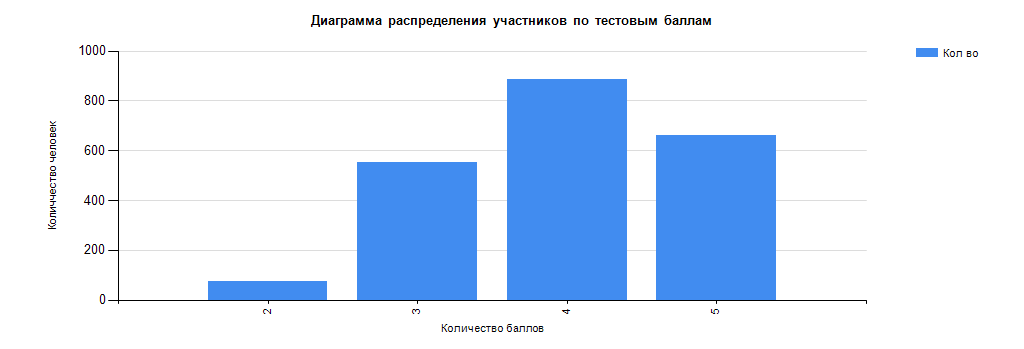 Таблица 2.2.6 2.2.3.2. Динамика результатов ЕГЭ по математике (базовый уровень) за последние 3 годаТаблица 2.2.72.2.3.3. Результаты по группам участников экзамена по математике (базовый уровень) с различным уровнем подготовки:А) с учетом категории участников ЕГЭ Таблица 2.2.8Б) с учетом типа ОО Таблица 2.2.9В) основные результаты ЕГЭ по математике (базовый уровень) в сравнении по АТЕТаблица 2.2.102.3.4. Выделение перечня ОО, продемонстрировавших наиболее высокие результаты ЕГЭ по математике (базовый уровень)Таблица 2.2.112.3.5.  Выделение перечня ОО, продемонстрировавших низкие результаты ЕГЭ по математике (базовый уровень)Таблица 2.2.122.3.6. Вывод о характере изменения результатов ЕГЭ по математике (базовый уровень)В связи с уменьшением количества участников, выбравших для сдачи ЕГЭ математику базового уровня (в соответствии с Порядком выпускник текущего года выбирает для сдачи ЕГЭ по математике либо базовый уровень, либо профильный), анализ динамики результатов ЕГЭ по математике базового уровня за последние три года будет недостаточно объективным, но тем не менее, мы можем сравнить количество участников, не преодолевших минимального балла и средний тестовый балл.Мы отмечаем, что динамика результатов ЕГЭ по математике базового уровня за последние три года на территории Белгородской области отрицательная.Так, в 2019 году 3,4% выпускников не преодолели минимального балла, что на 1,2% больше, чем в 2018 году, и на 1,6% больше, чем в 2017 году. Также наблюдается уменьшение среднего тестового балла: в 2017 году этот показатель составил 4,23 балла, в 2018 году – 4,31 балла, в 2019 году – 3,98 баллов. По сравнению с 2018 годом средний балл по математике базового уровня уменьшился на 0,33 балла.На рис. 2.2.1 наглядно представлено, что наибольшее количество ВТГ получили отметку «4» - 40,82%, 30,42% участников получили «5», а 3,41% ВТГ получили отметку «2». Таким образом, 96,59% (2099 чел.) участников ЕГЭ по математике базового уровня преодолели минимальный порог, а 3,41% (74 чел.) – минимальный порог не преодолели.Один (4,55%) участник с ОВЗ получил неудовлетворительный результат, 21 участник (95,45%) с ОВЗ преодолел минимальный порог.Наиболее высокий результат ЕГЭ по математике базового уровня у выпускников вечерних школ, колледжей и др.: все участники преодолели минимальный порог.Наиболее низкие результаты показали выпускники средних общеобразовательных школ: доля участников, набравших балл ниже минимального – 4,66%, доля преодолевших минимальный порог - 95,34%.Сравнение результатов ЕГЭ по математике базового уровня по АТЕ позволило выявить районы, участники ЕГЭ которых показали самые высокие результаты: Краснояружский, Ровеньский районы, а также районы, участники ЕГЭ которых показали самые низкие результаты: Борисовский, Ивнянский.Раздел 2.2.4. АНАЛИЗ РЕЗУЛЬТАТОВ ВЫПОЛНЕНИЯ ОТДЕЛЬНЫХ ЗАДАНИЙ ИЛИ ГРУПП ЗАДАНИЙ4.1. Краткая характеристика КИМ по математике (базового уровня)Модель ЕГЭ по математике базового уровня предназначена для государственной итоговой аттестации выпускников, не планирующих продолжения образования в профессиях, предъявляющих специальные требования к уровню математической подготовки. В 2019 году в структуре и содержании КИМ ЕГЭ изменений не происходило.Открытый вариант КИМ ЕГЭ по математике базового уровня №337 соответствует спецификации. Экзаменационная работа состоит из одной части, включающей 20 заданий с кратким ответом базового уровня сложности. Все задания направлены на проверку освоения базовых умений и практических навыков применения математических знаний в повседневных ситуациях. Ответом к каждому из заданий 1–20 является целое число или конечная десятичная дробь, или последовательность цифр. Задание с кратким ответом считается выполненным, если верный ответ записан в бланке ответов № 1 в той форме, которая предусмотрена инструкцией по выполнению задания.Содержание и структура экзаменационной работы дают возможность достаточно полно проверить умение использовать приобретенные знания в практической деятельности и повседневной жизни.В таблице 2.2.13 приведено распределение заданий экзаменационной работы по содержательным разделам курса математики.Таблица 2.2.13Распределение заданий экзаменационной работы по содержательным разделам курса математики базового уровня Анализ данных, представленных в таблице, показывает, что участники ЕГЭ могут набрать большое количество баллов при выполнении заданий раздела «Алгебра» (50%) и раздела «Геометрия» (20%).2.4.2. Анализ проводится в соответствии с методическими традициями предмета и особенностями экзаменационной модели по математике (базовый уровень) Таблица 2.2.14Рис. 2.2.2. Средний процент выполнения заданий ЕГЭУспешность выполнения заданий представлена по каждому заданию в виде среднего процента выполнения (рисунок 2.2.2). Рисунок 2.2.2. выполнения заданий КИМ ЕГЭ всеми выпускниками позволяет оценить общую решаемость заданий и выявить задания, которые вызвали у всех затруднения или оказались лёгкими.Анализ результатов выполнения заданий базового уровня по математике показывает, что 12 заданий из 20 заданий экзаменационной работы выпускники выполнили на достаточно высоком уровне:– задание № 1 (процент выполнения – 85,71%), уметь выполнять вычисления и преобразования;– задание № 3 (процент выполнения – 88,12%), задание № 9 (процент выполнения – 96,89%), задание № 11 (процент выполнения – 87,58%), уметь использовать приобретенные знания и умения в практической деятельности и повседневной жизни;– задание № 7 (процент выполнения – 81,99%), уметь решать уравнения и неравенства;– задание № 10 (процент выполнения – 84,47%), задание № 12 (процент выполнения – 89,44%), уметь строить и исследовать простейшие математические модели;– задание № 14 (процент выполнения – 89,44%), уметь выполнять действия с функциями.Наибольшее затруднение вызвало задание, в котором проверялось умение строить и исследовать простейшие математические модели, задание № 20, процент выполнения – 9,32% (что ниже на 15,26% процента выполнения этого задания в 2018 году).Сложности возникли при выполнении задания № 13 (процент выполнения – 27,95%) и задание № 16 (процент выполнения – 26,09%), которые проверяют умение выполнять действия с геометрическими фигурами.Выполнение геометрических заданий вызывают затруднения у выпускников ежегодно. Решаемость КИМ ЕГЭ по содержательным разделам математики 
(базовый уровень)Раздел «Алгебра» проверяется десятью заданиями базового уровня. Успешность выполнения представлена на рисунке. 2.2.3Рис. 2.2.3. Средний процент выполнения раздела «Алгебра»На рисунке показано, что лучше всего выпускники справились с заданием № 9 (уметь использовать приобретенные знания и умения в практической деятельности и повседневной жизни, средний процент выполнения – 96,89%). Как уже отмечалось выше, хуже всего справились с задание № 20 (умение строить и исследовать простейшие математические модели, процент выполнения – 9,32%). Раздел «Уравнения и неравенства» проверяется тремя заданиями базового уровня.Рис. 2.2.4. Процент решаемости раздела «Уравнения и неравенства»Успешность решаемости данного раздела в среднем – 71,43%, что показывает хорошую подготовку выпускников.Лучше всего выпускники решают задание, в которых необходимо следовать определенному алгоритму.Например, задание № 7 – необходимо решить показательное уравнение. Пример. Найдите корень уравнения: .Разделы «Функции», «Начала математического анализа» и «Элементы комбинаторики, статистики и теории вероятностей» в работе представлены по одному заданию базового уровня. Средний процент выполнения заданий по этим разделам соответственно: задание № 4 (процент выполнения – 77,64%), задание № 14 (средний процент выполнения – 89,44%) и задание № 10 (процент выполнения – 84,47%). Это показывает достаточно хорошую подготовку выпускников.Раздел «Геометрия» представлен четырьмя задания базового уровня.Рис. 2.2.5. Процент решаемости заданий раздела «Геометрия»При решении геометрических заданий только задание № 8 (Умение моделировать реальные ситуации на языке геометрии, исследовать построенные модели с использованием геометрических понятий и теорем, аппарата алгебры; решать практические задачи, связанные с нахождением геометрических величин) выполнено достаточно хорошо (средний процент выполнения – 77,64%).По-прежнему низкие результаты выполнения геометрических задач, причем как планиметрических (задание № 15), так и стереометрических (задания № 13, № 16); к сожалению, с этими заданиями справляются только наиболее подготовленные участники экзамена: задание № 13 (процент выполнения – 27,95%) и задание № 16 (процент выполнения – 26,09%), уметь выполнять действия с геометрическими фигурами.Это свидетельствует о концептуальных недостатках в обучении геометрии, о необходимости пересмотра традиционных систем обучения и создания единой линии изучения геометрии с 1 по 11 класс на основе единых дидактических подходов к результатам обучения и содержания образования, с существенным акцентом на развитие геометрической интуиции, наглядных геометрических представлений, с учетом возрастных особенностей обучающихся.4.3. Характеристики выявленных сложных для участников ЕГЭ заданий с указанием типичных ошибок и выводов о вероятных причинах затруднений при выполнении указанных заданий. Приведем пример заданий, которые вызвали затруднения у выпускников при решении КИМ по математике базового уровня:Задание № 13 (процент выполнения – 27,95%), проверяемые умения выполнять действия с геометрическими фигурамиПример.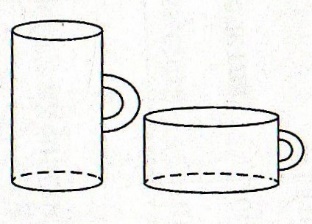 Даны две кружки цилиндрической формы. Первая кружка в полтора раза выше второй, а вторая втрое шире первой. Во сколько раз объём первой кружки меньше объёма второй? Задание № 16 (процент выполнения – 26,09%), проверяемые умения выполнять действия с геометрическими фигурами.Пример.В основании пирамиды SABC лежит правильный треугольник ABC со стороной 6, а боковое ребро SA перпендикулярно основанию и равно 43. Найдите объём пирамиды SABC. По-прежнему главными факторами, вызывающими ошибки при решении геометрических задач, остаются недостаточный уровень понимания условия при чтении задания, вычислительные ошибки, недостаточная развитость наглядных геометрических представлений.Задание № 20 (средний процент выполнения – 9,32%), умение строить и исследовать простейшие математические модели.Пример.Маша и Медведь съели 160 печений и банку варенья, начав и закончив одновременно. Сначала Маша ела варенье, а Медведь – печенье, но в какой-то момент они поменялись. Медведь и то, и другое ест в три раза быстрее Маши. Сколько печений съел Медведь, если варенья они съели поровну? При решении задания № 20 основным фактором является не сформированность умения чтения текста, создание математической модели, логические ошибки.ВЫВОДЫ: Перечень элементов содержания / умений и видов деятельности, усвоение которых всеми школьниками региона в целом можно считать достаточным.– уметь выполнять вычисления и преобразования;– уметь использовать приобретенные знания и умения в практической деятельности и повседневной жизни;– уметь решать уравнения и неравенства;– уметь строить и исследовать простейшие математические модели;– уметь выполнять действия с функциями.Перечень элементов содержания / умений и видов деятельности, усвоение которых всеми школьниками региона в целом, школьниками с разным уровнем подготовки нельзя считать достаточным.– умения исследовать простейшие математические модели;– уметь выполнять действия с геометрическими фигурами.Изменения успешности выполнения заданий разных лет по одной теме / проверяемому умению, виду деятельности.Сравнительный анализ выполнения заданий по математике базового уровня в 2019 году по сравнению с 2018 годом показывает, что выпускники улучшили средний процент при выполнении заданий, проверяемых умения выполнять действия с функциями (+15,9%, задание № 14), умения использовать приобретенные знания и умения в практической деятельности и повседневной жизни (+6,47%, задание №9), умения решать уравнения и неравенства (+8,78%, задание № 17).Необходимо отметить, что в среднем процент выполнения заданий математики базового уровня снизился, особенно при выполнении заданий, проверяющих умения использовать приобретенные знания в практической деятельности и повседневной жизни (-30,57%, задание № 6), умение выполнять действия с геометрическими фигурами (-55,16%, задание № 16; -26,01%, задание № 13; -19,51%, задание № 15), умение строить и исследовать простейшие математические модели (-15,26%, задание № 20).Раздел 2.2.5. РЕКОМЕНДАЦИИ ДЛЯ СИСТЕМЫ ОБРАЗОВАНИЯ БЕЛГОРОДСКОЙ ОБЛАСТИИтоги ЕГЭ 2019 года выявляют ключевые проблемы, определяющие недостаточное количество выпускников с уровнем подготовки, достаточным для успешного продолжения образования в профильных ВУЗах:1) несформированность базовой логической культуры;2) недостаточные геометрические знания, графическая культура;3) неумение анализировать условия задачи и искать пути решения задачи;4) неумение применять известные алгоритмы в измененной ситуации;5) неразвитость умения находить и исправлять собственные ошибки.В Белгородской области проблемным остается преподавание курса геометрии. Как при выполнении заданий на базовом уровне, так и на профильном уровне. Курс алгебры позволяет сформировать культуру вычислений и преобразований, без уверенного выполнения которых затруднено решение любых других математических задач. Большинство ошибок в решении задач ЕГЭ связаны с недостаточным освоением курса алгебры основной школы и даже арифметики начальной школы.Анализ результатов экзаменационной работы позволяет высказать ряд общих рекомендаций по совершенствованию преподавания математики в общеобразовательных организациях Белгородской области:– изучить и обсудить данные аналитические материалы и методические рекомендации по итогам проведения ЕГЭ по математике в 2019 году. Постоянно держать в поле зрения материалы по итогам проведения ЕГЭ, публикуемые в специализированных периодических изданиях; – провести поэлементный анализ заданий, традиционно вызывающих трудности у выпускников, и предусмотреть систематическую работу по формированию и развитию соответствующих базовых умений и навыков;– эффективно реализовывать уровневую дифференциацию в процессе преподавания математики: уделить особое внимание преподавателей на формирование базовых знаний и умений для обучающихся, которые не ориентированы на более глубокое изучение математики при продолжении образования, а также обеспечение продвижения обучающихся, которые имеют высокую учебную мотивацию и возможности для изучения математики на повышенном и высоком уровне;– необходимо делать акцент при преподавании геометрии не только на овладение теоретическими фактами курса, но и на формирование умения проводить обоснованные решения геометрических задач и математически грамотно их записывать;– нужно особое внимание обращать на построение чертежей и рисунков, лаконичность пояснений, доказательность рассуждений в записи решений к заданиям с развернутым ответом;– решая задачи, следует обратить внимание на классические методы рассуждений (метод интервалов, метод введения новой переменной и т. д):– нельзя забывать про область допустимых значений (ОДЗ) и про то, что проверка является неотъемлемой частью решения задач;– умения, необходимые для выполнения заданий базового уровня, должны быть под постоянным контролем;– использовать в своей работе возможности, предоставляемые многочисленными сборниками по подготовке к ЕГЭ, систематическими публикациями в специализированной прессе (журналы МИФ, МИФ-2, «Математика для школьников» и т.п.), возможностями Интернета (демонстрационный вариант контрольных измерительных материалов, демоверсии прошлых лет, интерактивные версии, открытый сегмент банка заданий по математике для проведения ЕГЭ); – использовать задания открытого банка на сайте ФИПИ http://fipi.ru и http://mathege.ru по математике. Другие сведения и рекомендации, касающиеся государственной (итоговой) аттестации выпускников можно найти на сайтах: http://www.ege.edu.ru; – материалы, содержащие описание учительских практик, педагогического и методического опыта, можно найти в сети Интернет, в том числе на портале «Школьная математика» (http://школьнаяматематика.рф) в разделе «Опыт учителей» или на сайте журнала «Математика» на портале Всероссийской ассоциации учителей математики (http://raum.math.ru/node/179).2.3. Методический анализ результатов ГИА-11 по 
учебному предмету «Математика (профильный уровень)»
Раздел 2.3.1. ХАРАКТЕРИСТИКА УЧАСТНИКОВ ЕГЭ ПО МАТЕМАТИКЕ (ПРОФИЛЬНЫЙ УРОВЕНЬ)2.3.1.1. Количество участников ЕГЭ по математике (профильный уровень) (за последние 3 года)Таблица 2.3.12.3.1.2. Процентное соотношение юношей и девушек, участвующих в ЕГЭ по математике (профильный уровень)Таблица 2.3.22.3.1.3. Количество участников ЕГЭ по математике (профильный уровень) в Белгородской области по категориям Таблица 2.3.32.3.1.4. Количество участников ЕГЭ по математике (профильный уровень) по типам ОО Таблица 2.3.42.3.1.5. Количество участников ЕГЭ по математике (профильный уровень) по АТЕ Белгородской областиТаблица 2.3.5Раздел 2.3.2. ВЫВОДЫ о характере изменения количества участников ЕГЭ по математике (профильный уровень) Порядок проведения государственной итоговой аттестации по образовательным программам среднего общего образования, утвержденного приказом министерства просвещения российской федерации и федеральной службы по надзору в сфере образования и науки от 07 ноября 2018 года №190/1512, определяет выбор участниками ЕГЭ либо базового уровня, либо профильного уровня по математике. В связи с этим уменьшилось количество участников, выбравших математику профильного уровня.В 2019 году в ЕГЭ по математике профильного уровня приняли участие 3884 чел., что составило 61,21% от общего числа участников. Анализ по гендерному признаку показал количественно одинаковый выбор математики профильного уровня девушками и юношами: на 1,14% больше девушек выбрало данный уровень математики, чем юношей.Из 3884 участников ЕГЭ по математике профильного уровня: 3691 чел. - выпускники текущего года, обучающиеся по программам среднего общего образования (95,03%), 52 чел.  – выпускники текущего года, обучающиеся по программам среднего профессионального образования (1,34%), 138 чел. – выпускники прошлых лет (3,55%), 3 чел. – обучающиеся иностранных образовательных организаций (0,08%).32 чел. - участники с ограниченными возможностями здоровья (0,82%).Анализ выбора выпускниками текущего года математики профильного уровня (3884 чел.) в разрезе типов образовательных организаций показал, что 62,99% от общего числа участников ЕГЭ по математике профильного уровня составляют выпускники средних общеобразовательных школ, 17,8% - выпускники средних общеобразовательных школ с УИОП, 8,51% - выпускники гимназий, 7,94% выпускники лицеев, 2,77% - выпускники учреждений интернатного типа (11,96%).Анализ выбора выпускниками текущего года уровня учебного предмета в разрезе типов образовательных организаций показал, что количество выпускников текущего года, сдававших математику профильного уровня в 1,7 раза больше, чем выпускников текущего года, сдававших математику базового уровня. В таблице 2.3.6. представлен Количественный состав выпускников текущего года, выбравших для сдачи ЕГЭ 
по математике профильного и базового уровнейТаблица 2.3.6В разрезе административно-территориальных единиц большую часть (31,15%) составили участники г. Белгорода, 18,46% участников ЕГЭ по математике профильного уровня из Старооскольского городского округа. Наименьшее количество участников ЕГЭ в Красненском и Краснояружском районах (по 0,85%), Ровеньском районе (0,95%), Борисовском и Ивнянском районах (1,08%).Раздел 2.3.3. ОСНОВНЫЕ РЕЗУЛЬТАТЫ ЕГЭ ПО МАТЕМАТИКЕ (ПРОФИЛЬНЫЙ УРОВЕНЬ)2.3.3.1.  Диаграмма распределения тестовых баллов по математике (профильный уровень) в 2019 г. 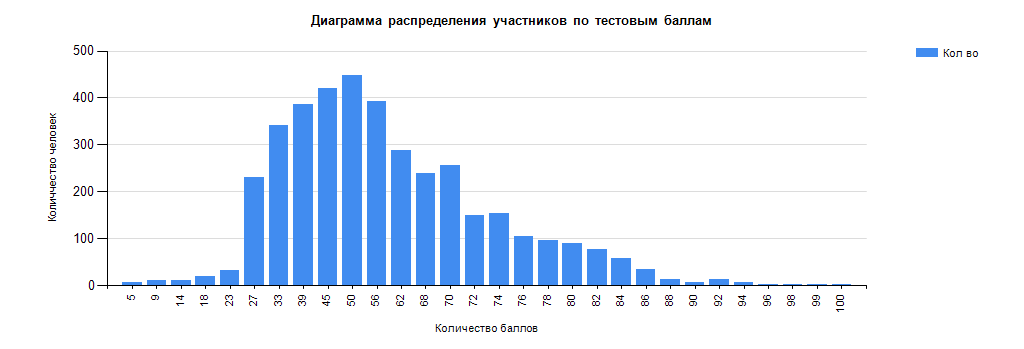 Рис. 2.3.1. Распределение участников по тестовым баллам по математике 
(профильный уровень) в 2019 г.2.3.3.2. Динамика результатов ЕГЭ по математике (профильный уровень) за последние 3 годаТаблица 2.3.72.3.3.3. Результаты по группам участников экзамена по математике (профильный уровень) с различным уровнем подготовки:А) с учетом категории участников ЕГЭ Таблица 2.3.8Б) с учетом типа ОО Таблица 2.3.9В) основные результаты ЕГЭ по математике (профильный уровень) в сравнении по АТЕТаблица 2.3.102.3.3.4. Выделение перечня ОО, продемонстрировавших наиболее высокие результаты ЕГЭ по математике (профильный уровень)Таблица 2.3.112.3.3.5. Выделение перечня ОО, продемонстрировавших низкие результаты ЕГЭ по математике (профильный уровень) Таблица 2.3.122.3.3.6. Вывод о характере изменения результатов ЕГЭ по математике (профильного уровня) В связи с уменьшением количества участников, выбравших для сдачи ЕГЭ математику профильного уровня (в соответствии с Порядком выпускник текущего года выбирает для сдачи ЕГЭ по математике либо базовый уровень, либо профильный), анализ динамики результатов ЕГЭ по математике профильного уровня за последние три года будет недостаточно объективным.Мы отмечаем положительную динамику результатов ЕГЭ по математике профильного уровня за последние три года. Так, количество непреодолевших минимального балла в 2019 году минимально – всего 2 %. Это на 10,59% меньше, чем в 2018 году и на 14,56%, чем в 2017 году. Средний тестовый балл увеличился за три последних года больше чем на 10 баллов: в 2017 году он составил 44,41 балл, в 2018 году – 44,02 балла, в 2019 году – 54,59 балов.Увеличилось и количество высокобалльников – 213 чел. (5,48%). Это на 5,41 % больше, чем в 2018 году, и на 3,54% больше, чем в 2017 году. И только в 2019 году в Белгородской области 3 (0,08%) участника получили 100 баллов по математике профильного уровня.На рис. 2.3.1. видно, что максимльное количество участников набрало 50 баллов, минимальное – 96,98,99,100 баллов.Такие высокие результаты объясняются сознательным выбором профильного уровня для сдачи ЕГЭ по математике, необходимого для поступления в высшие учебные заведения.Анализ результатов ЕГЭ по математике профильного уровня по группам участников с различным уровнем подготовки показал, что наиболее высокие результаты ЕГЭ по математике профильного уровня показали выпускники текущего года, обучающиеся по программам СОО, наиболее низкие - выпускники текущего года, обучающиеся по программам СПО.Среди выпускников текущего года, обучающихся по программам СОО, доля участников, набравших балл ниже минимального составляет 62%; среди выпускников текущего года, обучающихся по программам СПО доля таких участников составила 42,31% среди выпускников прошлых лет – 23,19%.Среди выпускников текущего года, обучающихся по программам СОО, наиболее высока доля участников, получивших тестовый балл от минимального балла до 60 баллов – 57,42%, среди выпускников прошлых лет доля таких участников составила 51,45%. Среди выпускников текущего года, обучающиеся по программам СОП этот показатель наиболее низкий – 50%.Доля участников, получивших на ЕГЭ по математике от 61 до 80 баллов наиболее высока среди выпускников текущего года, обучающихся по программам СОО – 36,33%; среди выпускников прошлых лет – 21,74%, среди выпускников текущего года, обучающихся по программам СПО – 7,69%.Высокобалльники представлены в категории выпускников текущего года, обучающихся по программам СОО – 5,63% и ВПЛ – 3,62%. Все участники, получившие 100 баллов - выпускники текущего года, обучающиеся по программам СОО – 3 чел. (0,08%).Участники ЕГЭ по математике профильного уровня с ОВЗ показали достаточные результаты: доля участников, набравших балл ниже минимального – 6,25% (2 чел.), доля участников, получивших тестовый балл от минимального балла до 60 баллов – 62,5% (20 чел.), доля участников, получивших от 61 до 80 баллов – 21,88% (7 чел.), доля участников, получивших от 81 до 99 баллов – 9,38% (3 чел.). Анализ результатов ЕГЭ по математике профильного уровня с учетом типа ОО выявил наиболее высокие показатели у выпускников лицеев, гимназий: доля участников, получивших балл ниже минимального – 0,88%, от минимального до 60 баллов в этих ОО – 48,60%, а доля участников, получивших от 81 до 99 баллов – 9,94%. Выпускники этих ОО получили на ЕГЭ 100 баллов (3 чел. – 0,08%).Наиболее низкие результаты показали выпускники средних общеобразовательных школ: доля участников, получивших балл ниже минимального – 2,58%, доля участников, получивших тестовый балл от минимального до 60 баллов в этих ОО – 61,70%, а доля участников, получивших от 81 до 100 баллов – 3,09%. Сравнение результатов ЕГЭ по математике профильного уровня по АТЕ позволило выявить районы, участники ЕГЭ которых показали самые высокие результаты: г. Белгород, Алексеевский район, Губкинский городской округ, а также районы, участники ЕГЭ которых показали самые низкие результаты: Борисовский, Ракитянский, Яковлевский.Сравнение результатов ЕГЭ по математике базового уровня по АТЕ позволило выявить районы, участники ЕГЭ которых показали самые высокие результаты: Старооскольский городской округ, а также районы, участники ЕГЭ которых показали самые низкие результаты: Ракитянский, Прохоровский, Чернянский.Раздел 2.3.4. АНАЛИЗ РЕЗУЛЬТАТОВ ВЫПОЛНЕНИЯ ОТДЕЛЬНЫХ ЗАДАНИЙ ИЛИ ГРУПП ЗАДАНИЙ2.3.4.1. Краткая характеристика КИМ по математике (профильного уровня)Открытый вариант КИМ 2019 года по математике профильного уровня №337 состоит из двух частей, которые различаются по содержанию, сложности и числу заданий:– часть 1 содержит 8 заданий (задания 1–8) с кратким ответом в виде целого числа или конечной десятичной дроби;– часть 2 содержит 4 задания (задания 9–12) с кратким ответом в виде целого числа или конечной десятичной дроби и 7 заданий (задания 13–19) 
с развернутым ответом (полная запись решения с обоснованием выполненных действий).Всего в экзаменационной работе по математике профильного уровня 
19 заданий.Задания части 1 направлены на проверку освоения базовых умений 
и практических навыков применения математических знаний в повседневных ситуациях.Посредством заданий части 2 осуществляется проверка освоения математики на профильном уровне, необходимом для применения математики в профессиональной деятельности и на творческом уровне.По уровню сложности задания распределяются следующим образом:задания 1–8 имеют базовый уровень; задания 9–17 – повышенный уровень;задания 18 и 19 относятся к высокому уровню сложности.Задания части 1 предназначены для определения математических компетентностей выпускников образовательных организаций, реализующих программы среднего (полного) общего образования на базовом уровне.Задание с кратким ответом (1–12) считается выполненным, если 
в бланке ответов № 1 зафиксирован верный ответ в виде целого числа или конечной десятичной дроби.Задания 13–19 с развернутым ответом, в числе которых 5 заданий повышенного и 2 задания высокого уровней сложности, предназначены для более точной дифференциации абитуриентов вузов.При выполнении заданий с развернутым ответом части 2 экзаменационной работы в бланке ответов № 2 должны быть записаны полное обоснованное решение и ответ для каждой задачи.Содержание экзаменационной работы дает возможность проверить комплекс умений по предмету:– уметь использовать приобретенные знания и умения в практической деятельности и повседневной жизни;– уметь выполнять вычисления и преобразования;– уметь решать уравнения и неравенства;– уметь выполнять действия с функциями;– уметь выполнять действия с геометрическими фигурами, координатами и векторами;– уметь строить и исследовать математические модели.Распределение заданий по разделам курса математики базового уровня представлено в таблице 2.3.12.Таблица 2.3.13Распределение заданий экзаменационной работы по содержательным разделам курса математики профильного уровняАнализ данных, представленных в таблице, показывает, что участники ЕГЭ могут набрать большое количество баллов при выполнении заданий раздела «Уравнения и неравенства» (31,2%), раздела «Алгебра» (28,1%) и раздела «Геометрия» (25%).Открытый вариант КИМ ЕГЭ по математике профильного уровня соответствуют спецификации.2.3.4.2. Анализ проводится в соответствии с методическими традициями предмета и особенностями экзаменационной модели по математике (профильный уровень) Таблица 2.3.14Успешность решения каждого задания КИМ позволяет сделать вывод о степени сформированности каждого из требований, проверяемых данным заданием. Выполнение каждого задания выпускниками 2019 года приведено на рисунке 2.3.2. Рис. 2.3.2. Средний процент выполнения каждого заданияАнализируя средние результаты выполнения заданий по математике профильного уровня необходимо отметить, что выпускники хорошо справились с заданиями первой части (базового уровня). Средний процент выполнения первых пяти заданий – более 90%:– задание № 1 (средний процент выполнения – 98,08%), задание № 2 (средний процент выполнения – 98,4%), уметь использовать приобретенные знания и умения в практической деятельности и повседневной жизни;– задание № 3 (средний процент выполнения – 97,44%), уметь выполнять действия с геометрическими фигурами, координатами и векторами;– задание № 4 (средний процент выполнения – 98,4%), уметь строить и исследовать простейшие математические модели;– задание № 5 (средний процент выполнения – 95,21%), уметь решать уравнения и неравенства.Необходимо отметить задания повышенного уровня, которые решили выпускники на достаточно высоком уровне:– задание № 9 (средний процент выполнения – 87,86%), уметь выполнять вычисления и преобразования;– задание № 10 (средний процент выполнения – 80,83%), уметь использовать приобретенные знания и умения в практической деятельности и повседневной жизни.Задания повышенного и высокого уровня, которые вызвали затруднения у выпускников:– задание № 12 (средний процент выполнения – 43,77%), уметь выполнять действия с функциями;– задание № 13 (средний процент выполнения – 38,34%), задание № 15 (средний процент выполнения – 19,49%), уметь решать уравнения и неравенства;– задание № 14 (средний процент выполнения – 6,39%), задание № 16 (средний процент выполнения – 1,6%), уметь выполнять действия с геометрическими фигурами, координатами и векторами;– задание № 17 (средний процент выполнения – 13,74%), уметь использовать приобретенные знания и умения в практической деятельности и повседневной жизни;– задание № 18 (средний процент выполнения – 1,6%), уметь решать уравнения и неравенства. Для более детального анализа результатов выполнения экзаменационной работы были выделены 4 группы участников с разными уровнями подготовки: - выпускники с минимальным уровнем подготовки, не преодолевшие минимальное пороговое значение и набравшие первичные баллы в интервале 0–5, тестовый балл – 0–26; - выпускники с базовой подготовкой, набравшие первичные баллы в интервале 6–11, тестовый балл – 27–60; - выпускники с повышенным уровнем подготовки, набравшие первичные баллы в интервале 12–19, тестовый балл – 61–80; - выпускники с высоким уровнем подготовки, набравшие первичные баллы в интервале 20–32, тестовый балл – 81–100.Рисунок 2.3.3 позволяет сравнить среднюю решаемость вышеуказанных групп участников ЕГЭ по математике профильного уровня, выполнявших открытый вариант КИМ ЕГЭ № 337.Рис. 2.3.3. Средняя решаемость заданий ЕГЭ по математике профильного уровня группами участниковСравнение решаемости групп учащихся с разным уровнем подготовки между собой позволяет сделать следующие заключения:- задания №№ 1,2,3,4,5 выполняются одинаково успешно учащимися с высоким, повышенным и базовым уровнями подготовки; - задания повышенного уровня из второй части работы (№ 15,17) и высокого (№ 19) посильны только участникам с высоким уровнем подготовки, а задания № 16,18 доступны лишь некоторой части учащихся с высоким и повышенным уровнем подготовки;- учащиеся с низким уровнем подготовки успешно решили только задания базового уровня сложности №1,2,4. Немного хуже справились с заданиями базового уровня сложности № 3, 8 направленными на проверку умения выполнять действия с геометрическими фигурами, координатами и векторами, заданием №9 (повышенный уровень сложности), проверяющим умение выполнять вычисления и преобразования.Решаемость контрольных измерительных материалов по содержательным разделам математики профильного уровняРаздел «Алгебра» представлен заданием базового уровня (задание № 1), двумя заданиями повышенного уровня (задания №№ 9, 17) и заданием высокого уровня сложности (задание № 19).Рис. 2.3.4. Процент выполнения заданий раздела «Алгебра»На рисунке 2.3.4 показано, что высокий процент решаемости задания базового уровня (задание № 1– средний процент – 98,08%) и низкий уровень решаемости задания повышенного уровня сложности (задание № 17 – процент выполнения – 13,74%) и высокого уровня сложности (задание № 19, процент выполнения – 16,29%).Раздел «Уравнения и неравенства» представлен одним заданием базового уровня (задание № 5) и четырьмя заданиями повышенного уровня (задания №№ 10, 11, 13, 15).Рис. 2.3.5. Процент выполнения заданий раздела «Уравнения и неравенства»Рисунок 2.3.5 демонстрирует, что выпускники на достаточно высоком уровне решают задания базового уровня (задание № 5, процент выполнения – 95,21%, простейшее показательное уравнение), вместе с тем задания повышенного уровня выполняют плохо (задание № 15, процент выполнения – 19,49%, решение логарифмического неравенства).Раздел «Функции» представлен двумя заданиями базового уровня (задание № 2) и высокого уровня (задание № 18).Рис. 2.3.6. Процент выполнения заданий раздела «Функции»На рисунке 2.3.6 показано, что высокий процент решаемости задания базового уровня (задание № 2– средний процент – 98,4%) и низкий уровень решаемости задания высокого уровня сложности (задание № 18 – процент выполнения – 1,6%).Раздел «Начала математического анализа» представлен заданиями базового уровня (задание № 7) и повышенного уровня (задание № 12).Рис. 2.3.7. Процент выполнения заданий раздела «Начала математического анализа»Раздел «Геометрия» представлен заданиями базового уровня (задания № 3,6,8) и повышенного уровня (задания № 14 и 16).Рис. 2.3.8. Процент выполнения заданий раздела «Геометрия»Рисунок 2.3.8 показывает, что задания по планиметрии базового уровня выпускники выполняют достаточно хорошо, средний процент выполнения – 81,15%, а вот задания повышенного уровня низкий, менее 2%. Это может быть связано с тем, что выпускники просто не приступали к их выполнению.Раздел «Элементы комбинаторики, статистики и теории вероятностей» представлен одним заданием базового уровня (задание № 4).Средний процент выполнения данного задания высокий – 98,4%. Выпускники справились с данным заданием на высоком уровне.2.3.4.3. Характеристики выявленных сложных для участников ЕГЭ заданий с указанием типичных ошибок и выводов о вероятных причинах затруднений при выполнении указанных заданий. При выполнении задания №13 были совершении следующие ошибки: - не обоснованный отбор корней, принадлежащих заданному промежутку;- неверное использование (не знание) тригонометрических формул при преобразовании выражений;- вычислительные ошибки при решении квадратных уравнений. На основании анализа неверных ответов на задание №13 можно отметить отсутствие общего понимания обоснованности отбора корней, принадлежащих заданному промежутку. В остальных случаях ошибки допущены по незнанию формул или невнимательности ученика.При выполнении задания №14 были совершении следующие ошибки: недостаточный уровень понимания условия задания, вычислительные ошибки, неумение анализировать пространственные конфигурации, использовать известные факты и теоремы, недостаточная развитость наглядных геометрических представлений стереометрических фигур, некачественно выполненный чертеж, который не помогает, а лишь затрудняет решение задачи.При выполнении задания №15 были совершении следующие ошибки: неверное нахождение области допустимых значений выражения, незнание свойств логарифма, свойств неравенств, несформированность умений решать неравенства.При выполнении задания №16 ошибки связаны с низким уровнем математической грамотности в части решения планиметрических задач. При этом по этой же причине, при решении этих заданий отсутствуют какие-либо продвижения в ходе решения задачи.При выполнении задания №17 ошибки связаны с неверным построением математической модели экономической задачи и как следствие, с неверно полученным ответом. Часто оценка выполнения задания №17 была снижена за необоснованность построения математической модели – использование готовой формулы и получение ответа на ее основе.При выполнении задания №18 выявлена несформированность умения решать уравнения с параметром; непонимание логики решения уравнения; отсутствие полного исследования ситуации, предлагаемой в условии; ошибки при составлении ограничений на параметр и искомую величину вычислительные ошибки.При выполнении задания №19 основные ошибки связаны с некорректным пониманием условия задачи. Также многие испытуемые не приступали к выполнению этого задания в связи с низким уровнем математической грамотности.Приведем пример заданий, которые вызвали затруднения у выпускников при решении КИМ математики профильного уровня:Задание 14 (повышенный уровень, процент выполнения – 6,39%), проверяемые умения выполнять действия с геометрическими фигурами, координатами и векторами.Пример.В правильной треугольной пирамиде SABC сторона основания AB равна 6, а боковое ребро SA равно 7. На рёбрах AB и SC отмечены точки K и M соответственно, причём AK:KB=SM:MC=1:5. Плоскость α содержит прямую KM и параллельна прямой BC. а) Докажите, что плоскость α параллельна прямой SA.б) Найдите угол между плоскостями α и SBC.Основными ошибками могут быть: недостаточный уровень понимания условия при чтении задания, вычислительные ошибки, неумение анализировать пространственные конфигурации, использовать известные факты и теоремы, недостаточная развитость наглядных геометрических представлений стереометрических фигур, некачественно выполненный чертеж, который не помогает, а лишь затрудняет решение задачи.Задание №15. (повышенный уровень, процент выполнения – 19,49%), проверяемые умения решать уравнения и неравенства.Пример.Решите неравенство: .Ошибки, которые могли допустить выпускники; незнание свойств логарифма, свойств неравенств, несформированность умений решать неравенства, ошибки при решении квадратного уравнения, вычислительные ошибки.Задание 16 (повышенный уровень, процент выполнения – 1,6%), проверяемые умения выполнять действия с геометрическими фигурами, координатами и векторами.Пример.Точка O — центр вписанной в треугольник ABC окружности. Прямая BO вторично пересекает описанную около этого треугольника окружность в точке P.а) Докажите, что OP=CP.б) Найдите радиус описанной около треугольника ABC окружности, если расстояние от точки P до прямой AC равно 18, .Основными ошибками, как и при выполнении геометрических заданий математики базового уровня, могут быть: недостаточный уровень понимания условия при чтении задания, вычислительные ошибки, ошибки при построении чертежа.Задание № 18. (высокий уровень, процент выполнения – 1,6%), проверяемые умения решать уравнения и неравенства.Пример.Найдите все значения a, при каждом из которых уравнение  имеет ровно два различных корня. Низкий средний процент решаемости задания № 18 мог быть потому, что выпускники не приступали к его решению.Ошибки при выполнении задания № 18: несформированность умения решать уравнения с параметром; непонимание логики решения уравнения; отсутствие полного исследования ситуации, предлагаемой в условии; ошибки при составлении ограничений на параметр и искомую величину вычислительные ошибки.ВЫВОДЫ: Перечень элементов содержания / умений и видов деятельности, усвоение которых всеми школьниками региона в целом можно считать достаточным.– уметь использовать приобретенные знания и умения в практической деятельности и повседневной жизни (базовый и повышенный уровень);– уметь выполнять действия с геометрическими фигурами, координатами и векторами;– уметь строить и исследовать простейшие математические модели;– уметь решать уравнения и неравенства;– уметь выполнять вычисления и преобразования.Перечень элементов содержания / умений и видов деятельности, усвоение которых всеми школьниками региона в целом, школьниками с разным уровнем подготовки нельзя считать достаточным.– уметь выполнять действия с функциями;– уметь решать уравнения и неравенства;– уметь выполнять действия с геометрическими фигурами, координатами и векторами;– уметь использовать приобретенные знания и умения в практической деятельности и повседневной жизни;– уметь решать уравнения и неравенства.Сравнительный анализ выполнения заданий по математике профильного уровня в 2019 году по сравнению с 2018 годом показывает, что выпускники улучшили средний процент при выполнении заданий на проверяемые умения: умения выполнять действия с функциями (+40,92%, задание № 7, базовый уровень; + 11,37%, повышенный уровень), умения выполнять действия с геометрическими фигурами, координатами и векторами (+29,82%, задание № 8, базовый уровень), умение использовать приобретенные знания в практической деятельности и повседневной жизни (+19,38%, задание № 10, повышенный уровень; +7,87, задание № 17, повышенный уровень), умение строить и исследовать простейшие математические модели (+27,67%, повышенный уровень; +12,1%, высокий уровень), умение решать уравнения и неравенства (+10,41%, повышенный уровень; + 11,54%, задание № 15, повышенный уровень; +0,48%, задание № 18, высокий уровень).Необходимо отметить, задания по математики профильного уровня, по которым средний процент выполнения снизился. Это задания, проверяемые умение выполнять вычисления и преобразования (-4,04%, задание № 9, повышенный уровень), умение выполнять действия с геометрическими фигурами, координатами и векторами (-3,39%, задание № 14, повышенный уровень.Раздел 2.3.5. РЕКОМЕНДАЦИИ ДЛЯ СИСТЕМЫ ОБРАЗОВАНИЯ БЕЛГОРОДСКОЙ ОБЛАСТИИтоги ЕГЭ 2019 года выявляют ключевые проблемы, определяющие недостаточное количество выпускников с уровнем подготовки, достаточным для успешного продолжения образования в профильных ВУЗах:1) несформированность базовой логической культуры;2) недостаточные геометрические знания, графическая культура;3) неумение анализировать условия задачи и искать пути решения задачи;4) неумение применять известные алгоритмы в измененной ситуации;5) неразвитость умения находить и исправлять собственные ошибки.В Белгородской области проблемным остается преподавание курса геометрии. Как при выполнении заданий на базовом уровне, так и на профильном уровне. Курс алгебры позволяет сформировать культуру вычислений и преобразований, без уверенного выполнения которых затруднено решение любых других математических задач. Большинство ошибок в решении задач ЕГЭ связаны с недостаточным освоением курса алгебры основной школы и даже арифметики начальной школы.Анализ результатов экзаменационной работы позволяет высказать ряд общих рекомендаций по совершенствованию преподавания математики в общеобразовательных организациях Белгородской области:– изучить и обсудить данные аналитические материалы и методические рекомендации по итогам проведения ЕГЭ по математике в 2019 году. Постоянно держать в поле зрения материалы по итогам проведения ЕГЭ, публикуемые в специализированных периодических изданиях; – провести поэлементный анализ заданий, традиционно вызывающих трудности у выпускников, и предусмотреть систематическую работу по формированию и развитию соответствующих базовых умений и навыков;– эффективно реализовывать уровневую дифференциацию в процессе преподавания математики: уделить особое внимание преподавателей на формирование базовых знаний и умений для обучающихся, которые не ориентированы на более глубокое изучение математики при продолжении образования, а также обеспечение продвижения обучающихся, которые имеют высокую учебную мотивацию и возможности для изучения математики на повышенном и высоком уровне;– необходимо делать акцент при преподавании геометрии не только на овладение теоретическими фактами курса, но и на формирование умения проводить обоснованные решения геометрических задач и математически грамотно их записывать;– нужно особое внимание обращать на построение чертежей и рисунков, лаконичность пояснений, доказательность рассуждений в записи решений к заданиям с развернутым ответом;– решая задачи, следует обратить внимание на классические методы рассуждений (метод интервалов, метод введения новой переменной и т. д):– нельзя забывать про область допустимых значений (ОДЗ) и про то, что проверка является неотъемлемой частью решения задач;– умения, необходимые для выполнения заданий базового уровня, должны быть под постоянным контролем;– использовать в своей работе возможности, предоставляемые многочисленными сборниками по подготовке к ЕГЭ, систематическими публикациями в специализированной прессе (журналы МИФ, МИФ-2, «Математика для школьников» и т.п.), возможностями Интернета (демонстрационный вариант контрольных измерительных материалов, демоверсии прошлых лет, интерактивные версии, открытый сегмент банка заданий по математике для проведения ЕГЭ); – использовать задания открытого банка на сайте ФИПИ http://fipi.ru и http://mathege.ru по математике. Другие сведения и рекомендации, касающиеся государственной (итоговой) аттестации выпускников можно найти на сайтах: http://www.ege.edu.ru; – материалы, содержащие описание учительских практик, педагогического и методического опыта, можно найти в сети Интернет, в том числе на портале «Школьная математика» (http://школьнаяматематика.рф) в разделе «Опыт учителей» или на сайте журнала «Математика» на портале Всероссийской ассоциации учителей математики (http://raum.math.ru/node/179).Раздел 2.3.6. АНАЛИЗ ПРОВЕДЕНИЯ ГВЭ-11 по математике2.3.6.1 Количество участников ГВЭ-11 по математикеТаблица 2.3.152.3.6.2.  Количество участников ГВЭ-11 по математике по АТЕ Белгородской областиТаблица 2.3.162.3.6.3. Результаты ГВЭ-11 по математикеТаблица 2.3.172.3.6.4.  Рекомендации по ГВЭ-11Рекомендаций и предложений по тематике раздела нет.2.4. Методический анализ результатов ГИА-11 по 
учебному предмету «Физика»Раздел 2.4.1. ХАРАКТЕРИСТИКА УЧАСТНИКОВ ЕГЭ ПО ФИЗИКЕ2.4.1.1. Количество участников ЕГЭ по физике (за последние 3 года)Таблица 2.4.12.4.1.2. Процентное соотношение юношей и девушек, участвующих в ЕГЭ по физикеТаблица 4.22.4.1.3. Количество участников ЕГЭ по физике в Белгородской области по категориям Таблица 2.4.32.4.1.4. Количество участников ЕГЭ по физике по типам ОО Таблица 2.4.42.4.1.5.  Количество участников ЕГЭ по физике по АТЕ Белгородской областиТаблица 2.4.5Раздел 2.4.2. ВЫВОДЫ о характере изменения количества участников ЕГЭ по физике Учебный предмет «Физика» в 2019 году на территории Белгородской области является вторым по степени востребованности участниками единого государственного экзамена.За последние три года доля участников ЕГЭ по физике несколько снизилась. В 2017 году доля участников ЕГЭ по физике составляла 25,06%, в 2018 году – 23,55, в 2016 году – 22,21% от общего числа участников ЕГЭ, выбравших экзамен по физике.Традиционно повышенный интерес к физике проявляют юноши, что подтверждает процент их участия в сдаче экзамена – 74,73% (2016 год – 75,52%, 2017 год –75%). Соотношение числа девушек и юношей на протяжении последних лет составляет 1/3.Из 1409 участников ЕГЭ по физике:95,67% - выпускники текущего года, обучающиеся по программам СОО; 1,35% - выпускники текущего года, обучающихся по программам СПО;2,91% - выпускники прошлых лет; 0,07% - обучающиеся, получающие среднее общее образование в иностранных образовательных организациях.Участников с ограниченными возможностями здоровья, сдававших ЕГЭ по физике, – 0,64% от общего количества участников ЕГЭ по физике.Участники ЕГЭ по типам ОО в Белгородской области распределились следующим образом: 60,24% - выпускники средних общеобразовательных школ (в 2018 году – 62,43%); 19,81% - выпускники средних общеобразовательных школ с УИОП (в 2018 году – 18,82%); 7,49% - выпускники гимназий (в 20178году – 8,01%); 9,2% - выпускники лицеев (в 2017 году – 8,2%); 3,26% - выпускники учреждений интернатного типа (в 2017 году – 2,54%);В разрезе административно-территориальных единиц наибольший процент от общего числа участников в регионе составили участники г. Белгорода (29,45%) и Старооскольского городского округа (20,72%). Наименьшее количество участников ЕГЭ по физике в Красненском районе (0,43%), Краснояружском районе (0,64%).Раздел 2.4.3. ОСНОВНЫЕ РЕЗУЛЬТАТЫ ЕГЭ ПО ФИЗИКЕ2.4.3.1.  Диаграмма распределения тестовых баллов по физике в 2019 г. 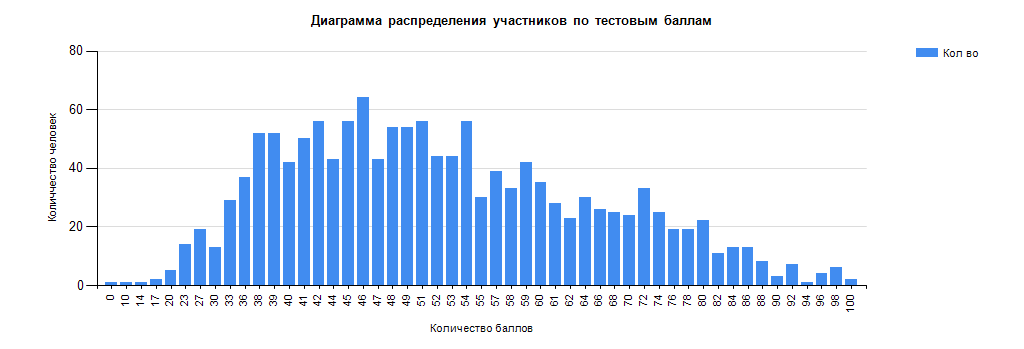 Рис. 2.4.1. Распределение участников по тестовым баллам по физике в 2019 г.2.4.3.2. Динамика результатов ЕГЭ по физике за последние 3 годаТаблица 2.4.62.4.3.3. Результаты по группам участников экзамена по физике с различным уровнем подготовки:А) с учетом категории участников ЕГЭ по физикеТаблица 2.4.7Б) с учетом типа ОО Таблица 2.4.8В) основные результаты ЕГЭ по физике в сравнении по АТЕТаблица 2.4.92.4.3.4. Выделение перечня ОО, продемонстрировавших наиболее высокие результаты ЕГЭ по физикеТаблица 2.4.103.4.3.5. Выделение перечня ОО, продемонстрировавших низкие результаты ЕГЭ по физике. Таблица 2.4.112.4.3.6. Вывод о характере изменения результатов ЕГЭ по физикеАнализ результатов ЕГЭ по физике показывает положительную динамику по всем показателям.Положительная динамика прослеживается по показателю «не преодолели минимального балла», так в 2019 году 6,03% участников преодолели минимальный порог, что на 2,24% ниже, чем в 2018 году, но на 1,75% выше, чем в 2017 году.Средний тестовый балл участников ЕГЭ по физике в 2019 году выше, чем в предыдущие годы: на 3,11 балла, чем в 2018 году и на 0,81 балла, чем в 2017 году.Положительная динамика наблюдается в количестве высокобалльников. Количество участников ЕГЭ, набравших от 81 до 99 баллов, в 2019 году стало больше по сравнению с 2018 годом на 1,3%, и на 0,9% по сравнению с 2017 годом. В 2019 году два участника получили 100 баллов (0,14%). В 2018 году таких участников не было. В 2017 году – 0,25% учасников, набравших 100 баллов.На рис. 2.4.1. видно, что наибольшее количество участников набрало 46 баллов, наименьшее количество участников набрало 0, 10, 14, 94 баллов.Наиболее высокие результаты показали среди выпускники текущего года, обучающиеся по программам СОО. Среди этих участников не набрали минимальный балл 5,19% участников, что на 36,92% меньше, чем среди выпускников текущего года, обучающихся по программам СПО и на 11,88% меньше, чем среди выпускников прошлых лет.Доля участников, получивших на ЕГЭ по физике от 61 до 80 баллов, среди выпускников текущего года, обучающихся по программам СОО – 19,87%, что на 7,67% больше, чем среди выпускников прошлых лет, и на 14,61% больше, чем среди выпускников, обучающихся по программам СПО.Наиболее высока доля участников, получивших от 81 до 99 баллов среди выпускников текущего года, обучающихся по программам СОО, - 4,97%. Среди ВПЛ доля таких участников составляет 2,44% (разница 2,53%). Среди выпускников текущего года, обучающихся по программам СПО высокобалльников нет.Таким образом, наиболее высокие результаты с учетом категории участников ЕГЭ показали выпускники текущего года, обучающиеся по программам СОО, а самые низкие – выпускники текущего года, обучающихся по программам СПОУчастники ЕГЭ по физики ОВЗ показали удовлетворительные результаты: все участники преодолели минимальный порог; из девяти участников – один (11,11%) высокобалльник; восемь участников (88,89%) получили тестовый балл от минимального балла до 60 баллов. Анализ результатов ЕГЭ по физике с учетом типа ОО выявил наиболее высокие показатели у выпускников лицеев, гимназий: участники, набравшие балл ниже минимального, - 2,82%; 9,59% участников этой категории – высокобалльники; 2 участника, получившие 100 баллов являются выпускниками лицея.Наиболее низкие результаты показали выпускники средних общеобразовательных школ: доля участников, получивших тестовый балл ниже минимального – 8,01%, от 61 до 80 баллов в этих ОО – 16,59%, а доля участников, получивших от 81 до 100 баллов – 1,95%.Сравнение результатов ЕГЭ по физике по административно-территориальным единицам позволило выявить районы, участники ЕГЭ которых показали самые высокие результаты: Старооскольский городской округ, Ровеньский район, г.Белгород, а также районы, участники ЕГЭ которых показали самые низкие результаты: Ивнянский, Прохоровский районы, Грайворонский городской округ.Сто баллов по физике набрали участники ЕГЭ из г. Белгорода и г. Старый Оскол.Раздел 2.4.4. АНАЛИЗ РЕЗУЛЬТАТОВ ВЫПОЛНЕНИЯ ОТДЕЛЬНЫХ ЗАДАНИЙ ИЛИ ГРУПП ЗАДАНИЙ2.4.4.1. Краткая характеристика КИМ по химииВ 2019 году в структуре КИМ ЕГЭ изменений не происходило. Каждый вариант экзаменационной работы, в том числе и открытый вариант КИМ № 328, который используется в данном анализе, состоял из двух частей и включал в себя 32 задания, различающихся формой и уровнем сложности. При разработке содержания КИМ учитывается необходимость проверки усвоения элементов знаний, представленных в разделе 1 кодификатора.Часть 1 содержала 24 задания с кратким ответом. Из них 13 заданий с записью ответа в виде числа, слова или двух чисел, 11 заданий на установление соответствия и множественный выбор, в которых ответы необходимо записать в виде последовательности цифр. Часть 2 включала 8 заданий, объединенных общим видом деятельности – решение задач. Из них 3 задания с кратким ответом (25–27) и 5 заданий (28–32), для которых необходимо привести развернутый ответ.В экзаменационной работе контролируются элементы содержания 
из следующих разделов (тем) курса физики:1) Механика (кинематика, динамика, статика, законы сохранения 
в механике, механические колебания и волны);2) Молекулярная физика (молекулярно-кинетическая теория, термодинамика);3) Электродинамика и основы СТО (электрическое поле, постоянный ток, магнитное поле, электромагнитная индукция, электромагнитные колебания и волны, оптика, основы СТО);4) Квантовая физика и элементы астрофизики (корпускулярно-волновой дуализм, физика атома, физика атомного ядра, элементы астрофизики);Общее количество заданий в экзаменационной работе по каждому из разделов приблизительно пропорционально его содержательному наполнению и учебному времени, отводимому на изучение данного раздела в школьном курсе физики.В экзаменационной работе представлены задания разных уровней сложности: базового, повышенного и высокого. Задания базового уровня включены в часть 1 работы (19 заданий с кратким ответом, из которых 13 заданий с записью ответа в виде числа, слова или двух чисел, 6 заданий с записью ответа в виде последовательности цифр). Это простые задания, проверяющие усвоение наиболее важных физических понятий, моделей, явлений и законов, а также знаний о свойствах космических объектов. Задания повышенного уровня распределены между частями 1 и 2 экзаменационной работы: 5 заданий с кратким ответом в части 1, 3 задания с кратким ответом и 1 задание с развернутым ответом в части 2. Эти задания направлены на проверку умения использовать понятия и законы физики для анализа различных процессов и явлений, а также умения решать задачи на применение одного - двух законов (формул) по какой-либо из тем школьного курса физики. 4 задания части 2 являются заданиями высокого уровня сложности и проверяют умение использовать законы и теории физики в измененной или новой ситуации. Выполнение таких заданий требует применения знаний сразу из двух трех разделов физики, т.е. высокого уровня подготовки. Включение в часть 2 работы сложных заданий разной трудности позволяет дифференцировать выпускников при отборе в вузы с различными требованиями к уровню подготовки.Распределение заданий по разделам курса физики представлено в таблице 2.4.12.Распределение заданий работы по содержательным разделам курса физики Таблица 2.4.12Анализ данных, представленных в таблице, показывает, что участники ЕГЭ могут набрать большое количество баллов за задания раздела «Механика» (29%).Темы заданий полностью соответствовали спецификации КИМ для ЕГЭ по предмету «Физика» 2019 года.2.4.4.2. Анализ проводится в соответствии с методическими традициями предмета и особенностями экзаменационной модели по физике В качестве основы для анализа используется план КИМ по физике с указанием средних процентов выполнения заданий выпускниками образовательных организаций Белгородской области в целом и по группам в зависимости от набранных баллов. Для содержательного анализа и конкретики заданий используется открытый вариант КИМ из числа выполнявшихся в Белгородской области.План КИМ по физике с указанием средних процентов выполнения заданий выпускниками общеобразовательных организаций Белгородской области в целом и по группам в зависимости от набранных балловТаблица 2.4.13Если анализировать решаемость групп заданий, отличающихся уровнем сложности, то можно увидеть, что задания базового уровня сложности решаются лучше заданий повышенного и высокого уровня сложности.Успешность решения каждого задания КИМ позволяет сделать вывод о степени сформированности каждого из требований, проверяемых данным заданием. Выполнение каждого задания выпускниками 2019 года приведено на рисунке 2.4.2. Рис. 2.4.2. Процент выполнения заданий КИМ по физике выпускниками общеобразовательных организаций Белгородской областиУспешность выполнения заданий представлена по каждому заданию в виде среднего процента выполнения. Рисунок 2.4.2. выполнения заданий КИМ ЕГЭ всеми выпускниками позволяет оценить общую решаемость заданий и выявить задания, которые вызвали у всех затруднения или оказались лёгкими.Анализ представленных данных показывает, что у выпускников вызвали затруднения следующие задания:– задание № 25, повышенный уровень, средний процент выполнения – 38,3%, решение расчетных задач по механике, молекулярной физике;– задание № 27, повышенный уровень, средний процент выполнения – 44,68%, решение расчетных задач по электродинамике, квантовой физике;– задание № 28, повышенный уровень, средний процент выполнения – 33,19%, решение качественных задач по механике – квантовой физике;– задание № 29, высокий уровень, средний процент выполнения – 26,81%, решение расчетных задач по механике;– задание № 30, высокий уровень, средний процент выполнения – 27,23%, решение расчетных задач по молекулярной физике;– задание № 31, высокий уровень, средний процент выполнения – 17,87%, решение расчетных задач по электродинамике;– задание № 32, высокий уровень, средний процент выполнения – 31,49%,  решение расчетных задач по электродинамике, квантовой физике.Ранее отмечалось, что КИМ ЕГЭ по физике содержательно разделен на тематические блоки, включающие различное число заданий экзаменационной работы. Раздел «Механика» проверяется семью заданиями базового уровня, двумя – повышенного и одним – высокого уровня, что позволяет, в случае успешного их выполнения, набрать 15 первичных баллов. В данном тематическом блоке значительные затруднения вызвало задание № 29, проверяющее умение решать расчетные задачи по механике (средний % выполнения - 26,81).Рис. 2.4.3. Решаемость заданий содержательного раздела «Механика» выпускниками общеобразовательных организаций Белгородской областиРаздел «Молекулярная физика» проверяется четырьмя заданиями базового, двумя – повышенного и одним – высокого уровня сложности, позволяющими набрать 11 первичных баллов. В данном блоке значительные затруднения среди выпускников (за исключением группы, набравшей 81-100 баллов) вызвало задание № 30 проверяющие умение решать расчетные задачи по молекулярной физике (средний % выполнения – 27,23).Рис. 2.4.4. Решаемость заданий содержательного раздела «Молекулярная физика» выпускниками общеобразовательных организаций Белгородской областиРаздел «Электродинамика и основы СТО» проверялся пятью заданиями базового, тремя заданиями повышенного и одним – высокого уровня сложности. Успешное выполнение всех заданий тематического блока позволяет набрать 14 баллов, что составляет 27% от общего количества баллов.Из заданий данного блока наибольшую сложность у выпускников вызвало 31 задание высокого уровня сложности, направленное на выявление сформированности у обучающихся способности решать расчетные задачи по электродинамике (успешно выполнили 17,87 %).Рис. 2.4.5. Решаемость заданий содержательного раздела «Электродинамика и основы СТО» выпускниками общеобразовательных организаций Белгородской областиРаздел «Квантовая физика и элементы астрофизики» проверяется заданиями всех трёх уровней сложности. Лучше всего из этого блока выпускники справились с заданием повышенного уровня сложности № 24 (знание астрофизики) - 94,04%. Задание высокого уровня продемонстрировали невысокую решаемость. С заданием № 32, проверяющим умение решать расчетные задачи по электродинамике, квантовой физике справились 31,49 % участников ЕГЭ.Рис. 2.4.6. Решаемость заданий содержательного раздела «Квантовая физика и элементы астрофизики» выпускниками общеобразовательных организаций Белгородской областиТипичные недостатки в образовательной подготовке, проявляющиеся в затруднениях при выполнении заданий повышенного и высокого уровней сложности, целесообразно рассматривать отдельно для групп участников экзамена с разным уровнем подготовки, поскольку эти недостатки, как правило, специфичны для каждой такой группы. На рисунке 2.4.6 представлена средняя решаемость групп участников ЕГЭ по физике с разным уровнем подготовки.Рис. 2.4.6. Решаемость заданий КИМ ЕГЭ по физике 2019 года группами участников с разным уровнем подготовкиСравнение решаемости групп учащихся с разным уровнем подготовки между собой позволяет сделать следующие заключения:- профили решаемости по физике всех групп очень сильно различаются между собой. При этом различие профиля первой группы со второй и третьей отмечается при выполнении заданий второй части;- выпускники с высоким уровнем подготовки успешно выполняют практически все задания работы;- выпускники с повышенным уровнем подготовки показали успешное выполнение по всем заданиям, кроме № 31.- группа с минимальным уровнем подготовки успешно справилась с заданиями базового уровня сложности № 8 и повышенного уровня №16. 2.4.4.3. Характеристики выявленных сложных для участников ЕГЭ заданий с указанием типичных ошибок и выводов о вероятных причинах затруднений при выполнении указанных заданий. Проведенный анализ позволяет сделать вывод о степени сформированности проверяемых знаний и умений, выявить слабые стороны подготовки выпускников общеобразовательных организаций Белгородской области и учесть их при работе со следующей группой учащихся.Приведем пример заданий, которые вызвали затруднения у выпускников:Задание № 29. (высокий уровень, средний процент выполнения – 26,81%, решение расчетных задач по механике).Пример.Небольшой брусок массой m = 100 г, скользящий по гладкой горизонтальной поверхности, абсолютно не упруго сталкивается с неподвижным телом массой М = 2m. При дальнейшем поступательном движении тела налетают на недеформированную пружину, одним концом прикреплённую к стене (см. рисунок). Через какое время t после абсолютно неупругого удара бруски вернутся в точку столкновения? Скорость движения бруска до столкновенияυ = 2 м/с, жёсткость пружины k = 30 Н/м, а расстояние от точки столкновениядо пружины L = 10 см. 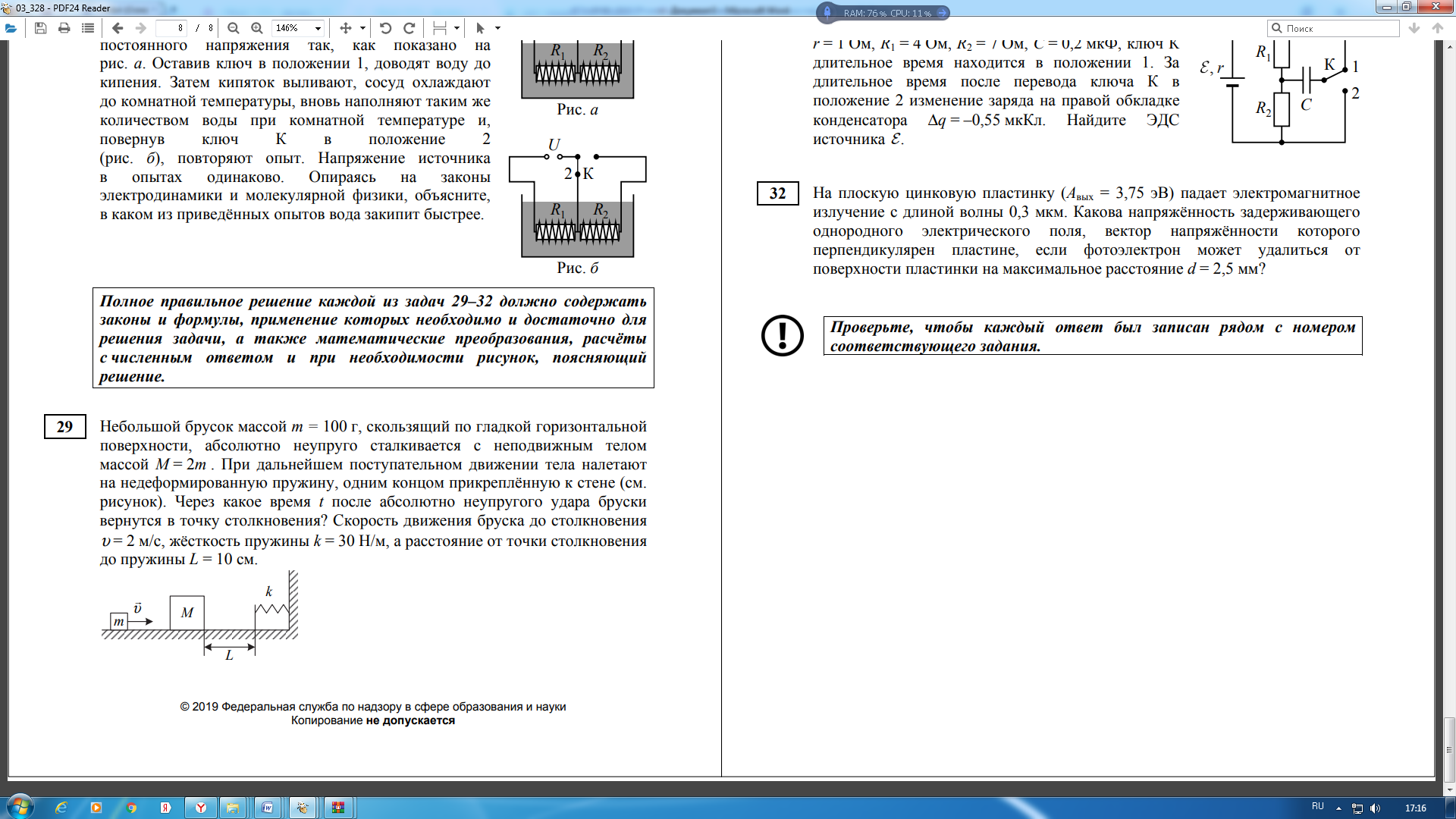 Задание № 31. (высокий уровень, средний процент выполнения – 17,87%, решение расчетных задач по электродинамике).Пример.В электрической цепи, показанной на рисунке, r = 1 Ом, R1 = 4 Ом, R2 = 7 Ом, C = 0,2 мкФ, ключ К длительное время находится в положении 1. За длительное время после перевода ключа К в положение 2 изменение заряда на правой обкладке конденсатора Δq = ‒ 0,55 мкКл. Найдите ЭДС источника ɛ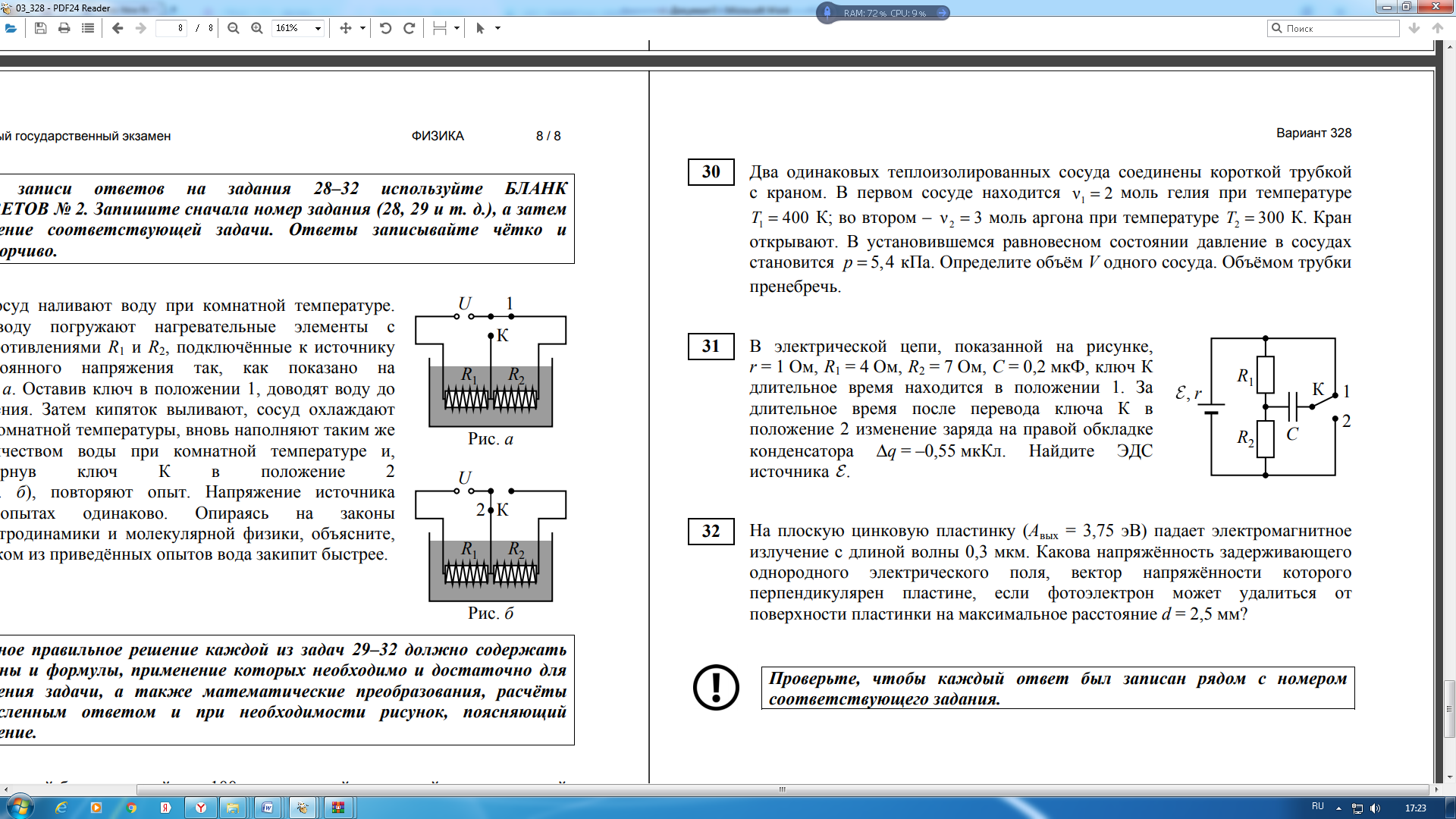 ВЫВОДЫ: В целом выпускники показали достаточно высокий уровень знания основных понятий, законов, принципов, теорий, моделей, изучаемых в школьном курсе физики, при этом низкий уровень умений решения качественных и расчётных задач по физике, применения законов физики в нестандартных ситуациях. Это можно объяснить невнимательностью при выполнении заданий,Элементы содержания, умения и виды деятельности, усвоение которых школьниками региона в целом можно считать достаточным: знание и понимание смысла физических понятий, величин, законов, принципов, постулатов, умение описывать и объяснять физические явления и свойства тел, результаты экспериментов, приводить примеры практического использования физических знаний по таким элементам содержания, как кинематика, динамика, статика, гидростатика, механические колебания и волны, молекулярная физика и термодинамика, изменение физических величин и установление соответствия между графиками и физическими величинами в электродинамических процессах, атомная, ядерная физика.Элементы содержания, умения и виды деятельности, усвоение которых школьниками региона в целом нельзя считать достаточным: знание и понимание смысла физических понятий, величин, законов, принципов, постулатов, умение описывать и объяснять физические явления и свойства тел, результаты экспериментов, приводить примеры практического использования физических знаний по применению законов сохранения импульса, кинетической и потенциальной энергий, электризации тел, проводников и диэлектриков в электрическом поле, явления электромагнитной индукции, интерференции света, дифракции и дисперсии света, принципа суперпозиции электрических полей, магнитного поля проводника с током, формул силы Ампера, силы Лоренца, правила Ленца, закона Кулона, закона Ома для участка цепи, закономерностей последовательного и параллельного соединений проводников, формул работы и мощности тока, закона Джоуля – Ленца, закона электромагнитной индукции Фарадея, закономерностей колебательного контура, законов преломления и отражения света, хода лучей в линзе; умения решать качественные и расчётные задачи по механике, молекулярной физике, термодинамике, электродинамике, квантовой физике.К наиболее успешно усвоенным элементам содержания относятся МКТ, термодинамика, установление соответствия между графиками и физическими величинами по электродинамике, радиоактивность, ядерные реакции, методы научного познания по всем разделам школьного курса физики.Изменения успешности выполнения заданий разных лет по одной теме / проверяемому умению, виду деятельности.Сравнительный анализ выполнения заданий в 2019 году по сравнению с 2018 годом показывает, что выпускники улучшили средний процент при выполнении заданий на проверяемые умения: знание условия равновесия твердого тела, закона Паскаля, силы Архимеда, математического и пружинного маятников, механических волн, звука (+ 44,17%, задание № 4, базовый уровень); умение определять относительную влажность воздуха, количество теплоты (+ 44,9%, задание № 10, базовый уровень); умение определять связь между давлением и средней кинетической энергией, абсолютную температуру, связь температуры со средней кинетической энергией (+ 31,68%, задание № 8, базовый уровень); умение определять поток вектора магнитной индукции, индуктивность (+37,85%, задание № 15, базовый уровень).Необходимо отметить, что на 29,63% снизился средний процент выполнения задания № 2 базового уровня, проверяемое умение -  описывать фундаментальные опыты, оказавшие существенное влияние на развитие физики.Раздел 2.4.5. ДЛЯ СИСТЕМЫ ОБРАЗОВАНИЯ БЕЛГОРОДСКОЙ ОБЛАСТИАнализ результатов экзаменационной работы позволяет высказать ряд общих рекомендаций по совершенствованию преподавания физики в общеобразовательных организациях Белгородской области.– изучить и обсудить данные аналитические материалы и методические рекомендации по итогам проведения ЕГЭ по физике в 2019 году;– постоянно держать в поле зрения материалы по итогам проведения ЕГЭ, публикуемые в специализированных периодических изданиях; – провести поэлементный анализ заданий, традиционно вызывающих трудности у выпускников, и предусмотреть систематическую работу по формированию и развитию соответствующих базовых умений и навыков;– эффективно реализовывать уровневую дифференциацию в процессе преподавания физики: уделить особое внимание преподавателей на формирование базовых знаний и умений для обучающихся, а также обеспечение продвижения учащихся, которые имеют высокую учебную мотивацию и возможности для изучения информатики на повышенном и высоком уровне;– при организации решения задач обратить внимание на формирование общего плана решения расчетных задач, запись условия задачи, выполнение рисунка, анализ условия задачи и условия выбора той или иной физической модели; записи комментариев, обосновывающих использование указанных в решении законов и формул для ситуации данной конкретной задачи, а также численного ответа;– особое внимание обратить на решение качественных задач. При проведении любых контрольных мероприятий использовать качественные задачи, в решении которых учащиеся должны представить развернутый логически обоснованный ответ в устной и письменной форме;– обратить внимание на повторение особенностей явлений; тепловое расширение, броуновское движение, диффузия, свойства паров, электростатическая индукция, преломление света, дисперсия света, явление фотоэффекта. Целесообразно акцентировать внимание на превращении энергии в различных процессах: при различных видах движения тел (без действия сил сопротивления) и особенно при колебательных процессах; при движении тел (с учетом силы трения), при изменении агрегатного состояния вещества; в колебательном контуре. Именно эти элементы содержания оказываются наиболее сложными по результатам ЕГЭ по физике;– использовать задания открытого банка на сайте ФИПИ http://fipi.ru по физике. Другие сведения и рекомендации, касающиеся государственной (итоговой) аттестации выпускников можно найти на сайте: http://www.ege.edu.ru.2.5. Методический анализ результатов ГИА-11 по 
учебному предмету «Химия»Раздел 2.5.1. ХАРАКТЕРИСТИКА УЧАСТНИКОВ ЕГЭ ПО ХИМИИ2.5.1.1. Количество участников ЕГЭ по химии (за последние 3 года)Таблица 2.5.12.5.1.2. Процентное соотношение юношей и девушек, участвующих в ЕГЭ по химииТаблица 2.5.2 2.5.1.3. Количество участников ЕГЭ по химии в Белгородской области по категориям Таблица 2.5.32.5.1.4. Количество участников ЕГЭ по химии по типам ОО Таблица 2.5.42.5.1.5. Количество участников ЕГЭ по химии по АТЕ Белгородской областиТаблица 2.5.5Раздел 2.5.2. ВЫВОДЫ о характере изменения количества участников ЕГЭ по химии Учебный предмет «Химия» в 2019 году на территории Белгородской области является пятым по степени востребованности участниками единого государственного экзамена.За три последних года количество участников в Белгородской области, выбирающих для сдачи ЕГЭ химию, стабильно растет: от 10,94% от общего количества сдающих в 2017 году, до 13,44% в 2019 году. По отношению к общему числу участников ЕГЭ 2019 года доля сдававших экзамен по химии составила 14%.Количество девушек в составе участников ЕГЭ по химии в Белгородской области в 2019 году составляет 69,99%, юношей 30,01%, что немногим отличается от показателей 2018 года: девушки – 69,25%, юноши – 30,75%. Из 853 участников ЕГЭ по химии: 91,09% - выпускники текущего года, обучающиеся по программам СОО (в 2018 году – 96,92%); 2,81% - выпускников текущего года, обучающихся по программам СПО (в 2018 году – 0,86%);6,1% - выпускников прошлых лет (в 2018 году – 2,21%).Участников с ограниченными возможностями здоровья, сдававших ЕГЭ по химии, – 1,6% от общего количества участников ЕГЭ по химии.Наибольшее количество участников ЕГЭ по химии приходится на средние общеобразовательные школы - 55,6% (в 2018 году – 56,7%), на средние общеобразовательные школы 20,21% (в 2018 году – 17,34%). Остальные выпускники – представители гимназий (11,58%), лицеев (9,14%), лицея-интерната (3,47%).Самое большое количество выпускников, как и в предыдущие годы, - это выпускники г.Белгорода (34,11%) и Старооскольского городского округа (17%). Наименьшее количество участников ЕГЭ по химии в Красненском и Краснояружском районах (по 0,35%) и Борисовском районе (0,59%).Раздел 2.5.3. ОСНОВНЫЕ РЕЗУЛЬТАТЫ ЕГЭ ПО ХИМИИ2.5.3.1. Диаграмма распределения тестовых баллов по химии в 2019 г. 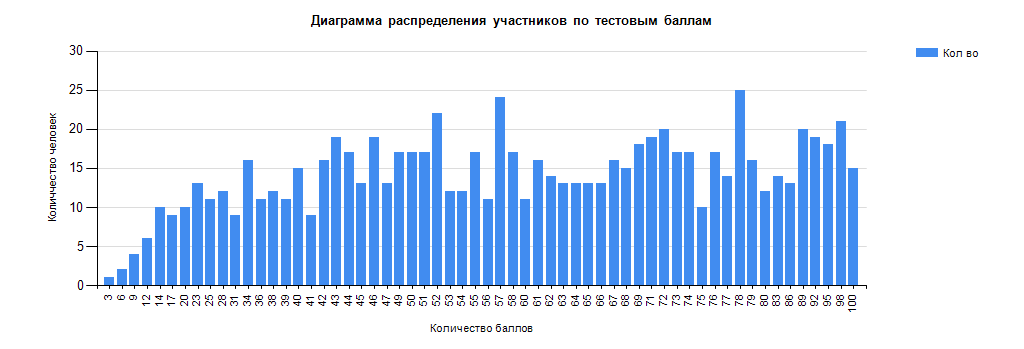 Рис. 2.5.1. Распределение участников по тестовым баллам по химии в 2019 г.2.5.3.2. Динамика результатов ЕГЭ по химии за последние 3 годаТаблица 2.5.62.5.3.3. Результаты по группам участников экзамена по химии с различным уровнем подготовки:А) с учетом категории участников ЕГЭ по химииТаблица 2.5.7Б) с учетом типа ОО Таблица 2.5.8В) основные результаты ЕГЭ по химии в сравнении по АТЕТаблица 2.5.92.5.3.4. Выделение перечня ОО, продемонстрировавших наиболее высокие результаты ЕГЭ по химииТаблица 2.5.102.5.3.5. Выделение перечня ОО, продемонстрировавших низкие результаты ЕГЭ по химииТаблица 2.5.112.5.3.6. Вывод о характере изменения результатов ЕГЭ по химииАнализ результатов ЕГЭ по химии показывает положительную динамику по всем показателям.В этом году 15 участников (1,76%) ЕГЭ по химии в Белгородской области получили 100 баллов. В 2018 году этот показатель составлял 1,09% (9 чел.), в 2017 году – 0,43% (3 чел.).Увеличился средний балл ЕГЭ по химии- 59,37, что на 4,2 балла выше, чем в 2018 году и на 5,06 балла выше, чем в 2017 году.Количество участников ЕГЭ по химии, набравших от 81 до 99 баллов, стабильно растет: в 2019 году 14,07% (120 чел.), что на 4,87% выше, чем в 2018 году (9,2% - 76 чел.), и на 8,63% выше, чем в 2017 году (5,44% - 38 чел.). Положительная динамика прослеживается по показателю «не преодолели минимального балла», так в 2017 году таких участников было 14,45%, в 2018 году – 15,62%, в 2019 году – 12,08%.Из рис. 2.5.1. видно, что участники ЕГЭ по химии распределились по тестовым баллам равномерно. Наибольшее количество участников получило 78 баллов, наименьшее количество участников набрало 3 балла.Анализ результатов с учетом категории участников ЕГЭ показал, что наиболее высокие результаты показали выпускники текущего года, обучающиеся по программам СОО. Среди этой категории участников наименьшее количество, набравших балл ниже минимального, и наиболее высока доля высокобалльноков – 15,32%. Именно к этой категории относятмя участники, набравшие 100 баллов.Самые низки результаты у выпускников текущего года, обучающихся по программам СПО. Так, доля участников, не преодолевших минимальный порог, - 58,33%, что на 48,42% больше, чем у выпускников текущего года, обучающихся по программам СОО, и на 35,25% больше, чем у ВПЛ. Среди выпускников текущего года, обучающихся по программам СПО, нет участников, набравших от 61 до 100 баллов.23,08% ВПЛ не преодолели минимальный порог, это больше на 13,17% аналогичного показателя у выпускников текущего года, обучающихся по программам СОО.. 1,92% участников этой категории – высокобалльники, что на 13,45% меньше, чем среди выпускников текущего года, обучающихся по программам СООУчастники ЕГЭ по химии с ОВЗ по баллам распределились равномерно: 3 участника (33,33%) не преодалели минимальный порог, 2 участника (22,22%) получили тестовый балл от минимального балла до 60 баллов, 2 участника (22,22%) получили от 61 до 80 баллов, 2 участника (22,22%) получили от 81 до 99 баллов.Анализ результатов ЕГЭ по химии с учетом типа ОО выявил наиболее высокие показатели у выпускников лицеев, гимназий: доля участников, набравших балл ниже минимального, в этих ОО самая маленькая – 6,67%, что на 9,08% ниже чем у выпускников СОШ. Доля участников, получивших от 61 до 80 баллов – 39,42%, что на 17,53% выше чем у выпускников СОШ. Для участников, получивших от 81 до 100 баллов – 22,9%, что на 14,83% выше чем у выпускников СОШ. Девять (1,06%) из пятнадцати участников, набравших 100 баллов по химии являются выпускниками этих типов ОО. Шесть участников (0,7%), набравших 100 баллов по химии являются выпускниками СОШСравнение результатов ЕГЭ по химии по административно-территориальным единицам позволило выявить районы, участники ЕГЭ которых показали самые высокие результаты: Борисовский, Белгородский район, Старооскольский городской округ, а также районы, участники ЕГЭ которых показали самые низкие результаты: Краснояружский, Вейделевский, Волоконовский, Корочанский районы.Из 15 участников, получивших 100 баллов по ЕГЭ по химии – 6 из Старооскольского городского округа, 4 - из г. Белгорода, 2 – из Губкинского городского округа, по одному – из Борисовского района, Валуйского и Новооскольского городских округовРаздел 2.5.4. АНАЛИЗ РЕЗУЛЬТАТОВ ВЫПОЛНЕНИЯ ОТДЕЛЬНЫХ ЗАДАНИЙ ИЛИ ГРУПП ЗАДАНИЙ2.5.4.1. Краткая характеристика КИМ по химииВ 2019 году в структуре контрольных измерительных материалов единого государственного экзамена по химии изменений не происходило.Каждый вариант экзаменационной работы, в том числе и открытый вариант контрольных измерительных материалов № 328, который используется в данном анализе, состоял из двух частей и включал в себя 35 заданий, различающихся формой и уровнем сложности.Часть 1 включала в себя 29 заданий с кратким ответом, в их числе 21 задание базового уровня сложности (в варианте они присутствуют под номерами: 1–7, 10–15, 18–21, 26–29) и 8 заданий повышенного уровня сложности (их порядковые номера: 8, 9, 16, 17, 22–25). Часть 2 содержала 6 заданий высокого уровня сложности, с развёрнутым ответом. Это задания под номерами 30–35.Задания базового уровня сложности с кратким ответом проверяли усвоение значительного количества (42 из 56) элементов содержания важнейших разделов школьного курса химии: «Теоретические основы химии», «Неорганическая химия», «Органическая химия», «Методы познания в химии. Химия и жизнь».Задания повышенного уровня сложности с кратким ответом, который устанавливается в ходе выполнения задания и записывается согласно указаниям в виде определённой последовательности четырёх цифр, ориентированы на проверку усвоения обязательных элементов содержания основных образовательных программ по химии не только базового, но и углубленного уровня. В сравнении с заданиями предыдущей группы они предусматривают выполнение большего разнообразия действий по применению знаний в изменённой, нестандартной ситуации (например, для анализа сущности изученных типов реакций), а также сформированность умений систематизировать и обобщать полученные знания.Для оценки сформированности интеллектуальных умений более высокого уровня, таких как устанавливать причинно-следственные связи между отдельными элементами знаний (например, между составом, строением и свойствами веществ), формулировать ответ в определённой логике с аргументацией сделанных выводов и заключений, используются задания высокого уровня сложности с развёрнутым ответом. Задания с развёрнутым ответом, в отличие от заданий двух предыдущих типов, предусматривают комплексную проверку усвоения на углубленном уровне нескольких (двух и более) элементов содержания из различных содержательных блоков. Они подразделяются на следующие разновидности: – задания, проверяющие усвоение важнейших элементов содержания, таких, например, как «окислительно-восстановительные реакции», «реакции ионного обмена»;  – задания, проверяющие усвоение знаний о взаимосвязи веществ различных классов (на примерах превращений неорганических и органических веществ); – расчётные задачи. Задания с развёрнутым ответом ориентированы на проверку умений: – объяснять обусловленность свойств и применения веществ их составом и строением, характер взаимного влияния атомов в молекулах органических соединений, взаимосвязь неорганических и органических веществ, сущность и закономерность протекания изученных типов реакций; – проводить комбинированные расчёты по химическим уравнениям.Отбор содержания, подлежащего проверке в КИМ ЕГЭ 2019 года, осуществляется на основе Федерального компонента государственного стандарта среднего (полного) общего образования по химии, базовый и профильный уровни.Содержание заданий экзаменационной работы разработано по основным темам курса химии, объединенных в следующие тематические блоки:«Теоретические основы химии»;«Неорганические вещества»;«Органические вещества»;«Методы познания в химии. Химия и жизнь». В таблице 2.5.12 приведено распределение заданий по содержательным разделам курса химии. Распределение заданий экзаменационной работы по содержательным разделам курса химииТаблица 2.5.12Анализ данных, представленных в таблице, показывает, что участники ЕГЭ могут набрать большое количество баллов за задания по разделу «Теоретические основы химии» (28,3%).Темы заданий полностью соответствовали спецификации КИМ для ЕГЭ по учебному предмету «Химия» 2019 года.2.5.4.2. Анализ проводится в соответствии с методическими традициями предмета и особенностями экзаменационной модели по химии В качестве основы для анализа используется план КИМ по химии с указанием средних процентов выполнения заданий выпускниками общеобразовательных организаций Белгородской области в целом и по группам в зависимости от набранных баллов. Для содержательного анализа и конкретики заданий используется открытый вариант КИМ из числа выполнявшихся в Белгородской области.План КИМ по химии с указанием средних процентов выполнения заданий выпускниками общеобразовательных организаций Белгородской области в целом и по группам в зависимости от набранных баллов Таблица 2.5.13Анализ решаемости групп заданий, отличающихся уровнем сложности, позволяет увидеть, что задания базового уровня сложности решаются лучше заданий повышенного и высокого уровней сложности.Успешность решения каждого задания КИМ позволяет сделать вывод о степени сформированности каждого из требований, проверяемых данным заданием.Выполнение каждого задания выпускниками общеобразовательных организаций Белгородской области 2019 года приведено на рисунке 2.5.2.Успешность выполнения заданий представлена по каждому заданию в виде среднего процента выполнения.Диаграмма выполнения заданий КИМ ЕГЭ всеми выпускниками позволяет оценить общую решаемость заданий и выявить задания, которые вызвали у всех затруднения или оказались легкими.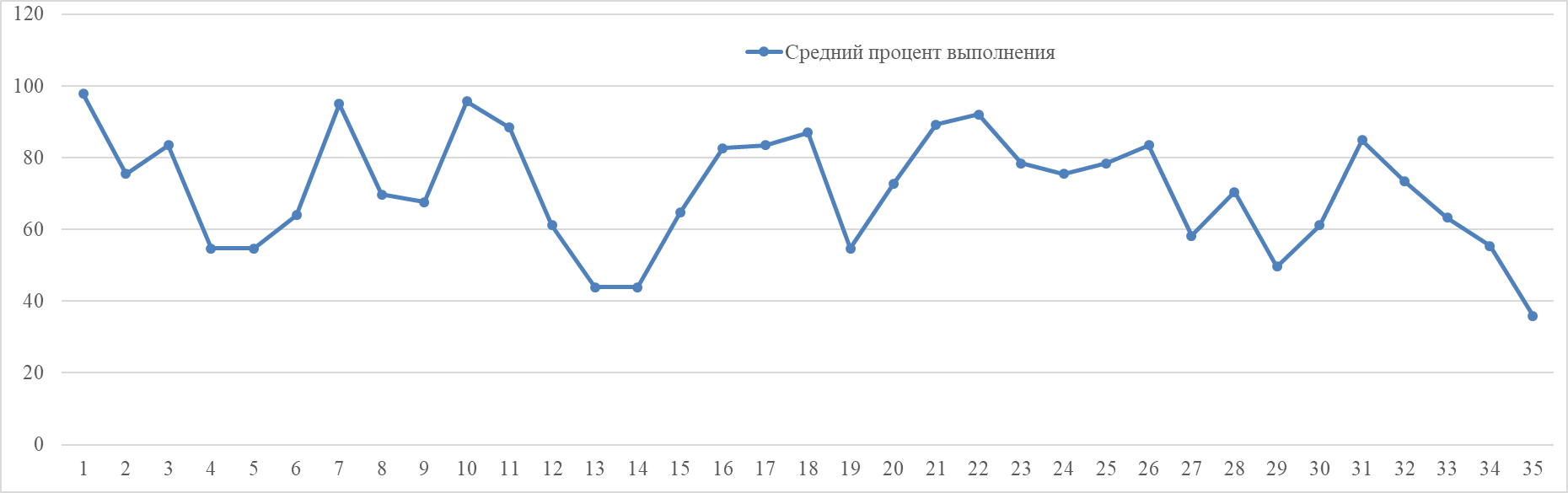 Рис. 2.5.2. Средний процент выполнения заданий открытого варианта контрольных измерительных материалов единого государственного экзамена по химии выпускниками общеобразовательных организаций Белгородской области.Анализ представленных данных показывает, что обучающие на высоком уровне справились со следующими заданиями базового уровня сложности: – задание № 1 (средний процент выполнения – 97,84) – строение электронных оболочек атомов элементов седьмой группы периодической системы (p- и d-элементы); электронная конфигурация атома; основное и возбуждённое состояния атомов;– задание № 7 (средний процент выполнения – 94,96) – характерные химические свойства средних солей, особенности их взаимодействия с основаниями и другими солями в растворах; – задание № 10 (средний процент выполнения – 95,68) – взаимосвязь неорганических веществ (характерные свойства амфотерных оксидов, средних солей).Отметим задания базового уровня сложности, которые вызвали затруднения при выполнении у выпускников:– задание № 13 (средний процент выполнения – 43,88) – характерные химические свойства алкинов;– задание № 14 (средний процент выполнения – 43,88) – характерные химические свойства фенола. С наибольшей степенью успешности обучающие справились со следующими заданиями повышенного и высокого уровней сложности:– задание № 22 (повышенный уровень сложности, средний процент выполнения – 92,09) – электролиз растворов солей на инертных электродах);– задание № 31 (высокий уровень сложности, средний процент выполнения – 84,89) – электролитическая диссоциация электролитов в водных растворах; сильные и слабые электролиты; реакции ионного обмена; – задание № 17 (повышенный уровень сложности, средний процент выполнения – 83,45) – характерные химические свойства предельных одноатомных спиртов и их солей, фенола, солей карбоновых кислот;–задание № 16 (повышенный уровень сложности, средний процент выполнения – 82,73) – характерные химические свойства углеводородов: алкинов, ароматических углеводородов на примере бензола.Наибольшие сложности у экзаменуемых вызвали следующие задания повышенного и высокого уровней:– задание № 35 (высокий уровень сложности, средний процент выполнения – 35,97) – установление молекулярной и структурной формулы органического вещества; – задание № 34 (высокий уровень сложности, средний процент выполнения – 55,4) – расчёты с использованием понятий «растворимость», «массовая доля вещества в растворе»; расчеты массы (объема, количества вещества) продукта реакции, если одно из веществ дано в виде раствора с определенной массовой долей растворенного вещества.Ранее отмечалось, что контрольные измерительные материалы единого государственного экзамена по химии содержательно разделен на тематические блоки, включающие различное число заданий экзаменационной работы.Раздел «Теоретические основы химии» проверяется 7 заданиями базового уровня сложности, 3 заданиями повышенного уровня сложности и 2 заданиями высокого уровня сложности и позволяет, в случае успешного их выполнения, набрать 17 первичных баллов. Результаты выполнения заданий представлены на рисунке 2.5.3 и в таблице 2.5.14.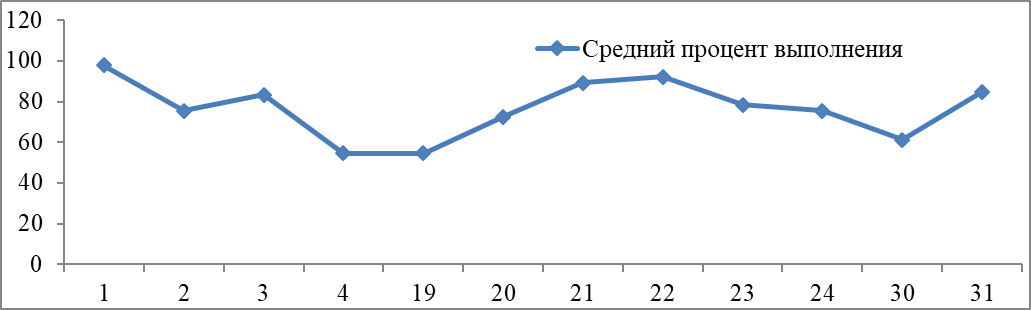 Рис. 2.5.3. Решаемость содержательного раздела «Теоретические основы химии» выпускниками общеобразовательных организаций Белгородской областиТаблица 2.5.14Решаемость содержательного раздела «Теоретические основы химии» выпускниками общеобразовательных организаций Белгородской областиДанные таблицы показывают, что практически все элементы содержания хорошо усвоены выпускниками. Вместе с тем участники экзамена продемонстрировали недостаточно прочные знания теории химической связи – задание № 4 экзаменационной работы (средний процент выполнения – 54,68) и классификации химических реакций в неорганической и органической химии (средний процент выполнения – 54,68).Раздел «Неорганическая химия» включал в себя 4 задания базового уровня сложности, 2 задания повышенного уровня сложности и 1 задание высокого уровня сложности, которое требовало написания развернутого ответа и располагалось в части 2 экзаменационной работы. Средний процент выполнения заданий представлен на рисунке 2.5.3 и в таблице 2.5.14.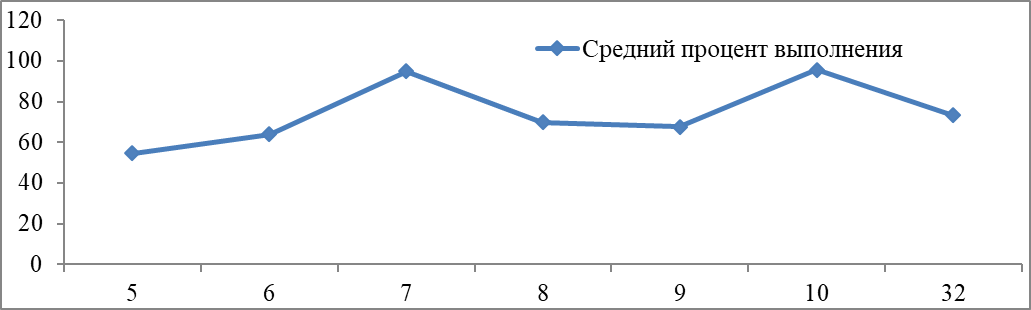 Рис. 2.5.3. Решаемость содержательного раздела «Неорганическая химия» выпускниками общеобразовательных организаций Белгородской областиТаблица 2.5.15Решаемость содержательного раздела «Неорганическая химия» выпускниками общеобразовательных организаций Белгородской областиСтатистические данные показывают, что участники ЕГЭ на базовом, повышенном и высоком уровне овладели умениями называть изученные вещества по тривиальной или международной номенклатуре, выявлять взаимосвязь неорганических соединений. Однако, участники экзамена недостаточно овладели умениями определять принадлежность веществ к различным классам неорганических веществ (задание № 5 экзаменационной работы, базового уровня сложности, средний процент выполнения – 54,68).Раздел «Органическая химия» включал в себя 5 заданий базового уровня сложности, 2 задания повышенного уровня сложности и 1 задание высокого уровня сложности. Средний процент выполнения заданий данного раздела представлен на рисунке 2.5.3 и в таблице 2.5.15.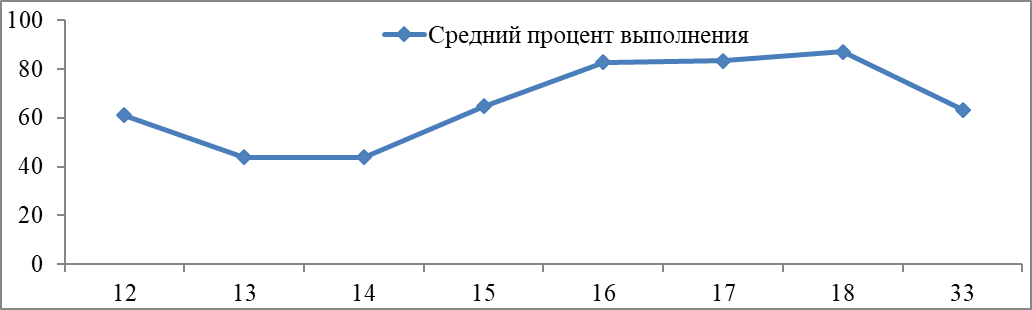 Рис. 2.5.4. Решаемость содержательного раздела «Органическая химия» выпускниками общеобразовательных организаций Белгородской областиТаблица 2.5.15Решаемость содержательного раздела «Органическая химия» выпускниками общеобразовательных организаций Белгородской областиЭкзаменуемые успешно справились с заданиями базового уровня сложности, которые проверяли знание классификации органических веществ, взаимосвязи углеводородов, кислородсодержащих и азотсодержащих органических соединений. Наряду с этим задания базового уровня сложности, которые в экзаменационной работе были представлены на 13 и 14 позиции, участники выполнили менее успешно – средний процент выполнения менее 50.Задания повышенного и высокого уровней сложности были выполнены экзаменуемыми успешно (средний процент выполнения более 60).Раздел «Методы познания в химии. Химия и жизнь».Усвоение элементов содержания этого блока проверялось заданиями различного уровня сложности, в их числе: 4 задания базового уровня сложности, 1 задание базового уровня сложности и 1 задание повышенного сложности.Содержание условий этих заданий имеет прикладной и практико-ориентированный характер. Выполнение заданий предусматривало проверку сформированности умений использовать в конкретных ситуациях знания о применении изученных веществ и химических процессов, о промышленных методах получения некоторых веществ и химических процессов, о промышленных методах получения некоторых веществ и способах их переработки; планировать проведение эксперимента по получению и распознаванию важнейших неорганических и органических веществ на основе приобретенных знаний о правилах безопасной работы с веществами в быту. Средний процент выполнения заданий данного раздела представлен на рисунке 2.5.5 и в таблице 2.5.16.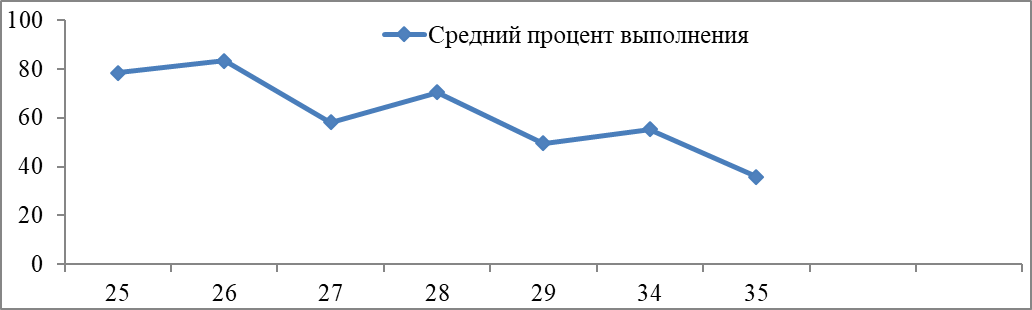 Рис. 2.5.5. Решаемость содержательного раздела «Методы познания в химии. Химия и жизнь» выпускниками общеобразовательных организаций Белгородской области.Таблица 2.5.15Решаемость содержательного раздела «Методы познания в химии. Химия и жизнь» выпускниками общеобразовательных организаций Белгородской областиДанные таблицы позволяют говорить о том, что большинство элементов содержания данного раздела хорошо усвоены выпускниками. Наиболее сложным было задание № 35 высокого уровня сложности на установление молекулярной и структурной формулы вещества. Средний процент выполнения данного задания составил 35,97.Вызвало затруднение задание № 29 базового уровня сложности. Средний процент выполнения данного задания составил 49,64.Типичные недостатки в образовательной подготовке, проявляющиеся в затруднениях при выполнении заданий повышенного и высокого уровней сложности, целесообразно рассматривать отдельно для групп участников экзамена с разным уровнем подготовки, поскольку эти недостатки, как правило, специфичны для каждой такой группы.Для анализа результатов выполнения экзаменационной работы были выделены 4 группы участников с разными уровнями подготовки (рис.2.5.6):– группа 1 – выпускники с минимальным уровнем подготовки, не преодолевшие минимальное пороговое значение;– группа 2 – с удовлетворительной подготовкой, набравшие тестовый балл от минимального балла – до 61 балла;– группа 3 – выпускники с повышенным уровнем подготовки, набравшие тестовый балл – 61 – 80;– группа 4 – выпускники с высоким уровнем подготовки, набравшие тестовый балл – 81 – 100.На рисунке 2.5.6 представлена средняя решаемость вышеперечисленных групп участников ЕГЭ по химии.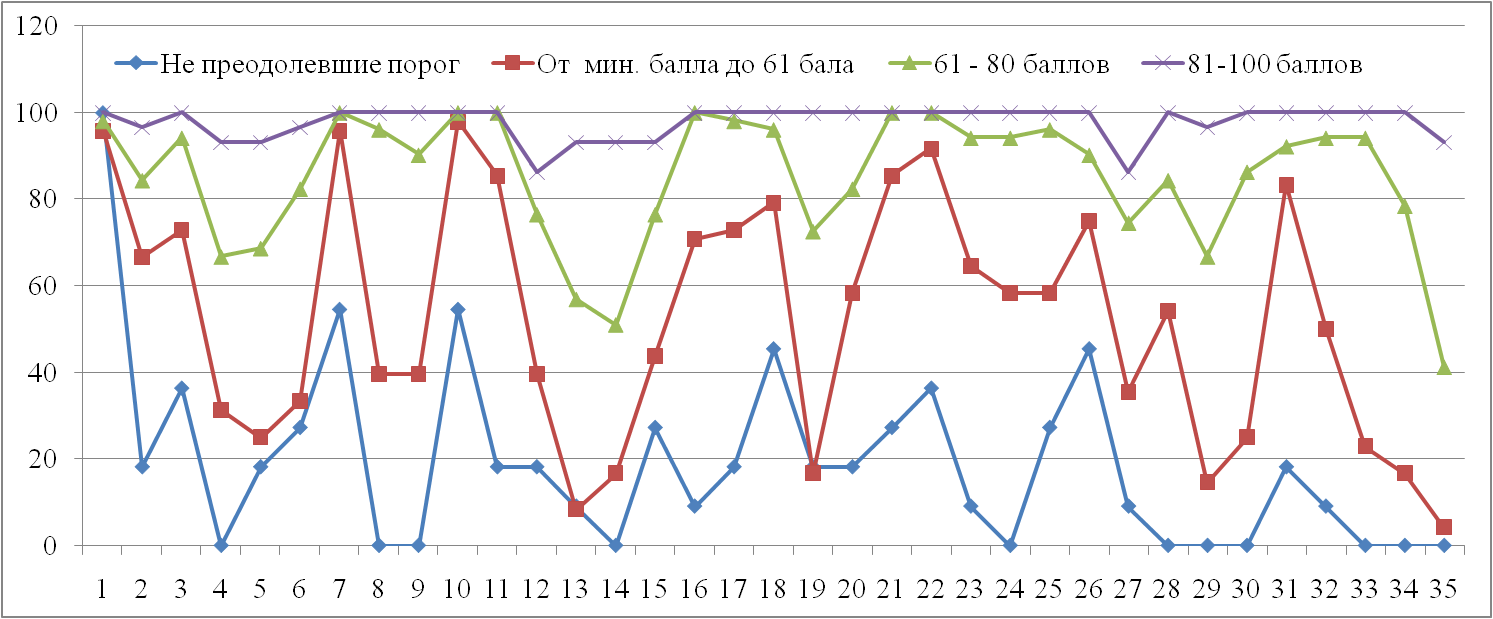 Рис. 2.5.6. Решаемость заданий контрольных измерительных материалов единого государственного экзамена по химии 2019 года группами участников с разным уровнем подготовкиСравнение решаемости групп обучающихся с разным уровнем подготовки между собой позволяет сделать следующее заключение: профили решаемости по химии всех групп сильно различаются между собой. При этом большее различие профиля первой группы со второй, третьей и четвертой отмечается при выполнении заданий второй части. Анализ результатов выполнения заданий группы 1 показывает, что следующие задания вызвали затруднения:– задание № 4 (базовый уровень сложности, процент выполнения – 0) – тип кристаллической решётки;– задание № 8 (повышенный уровень сложности, процент выполнения – 0) – характерные химические свойства неорганических веществ (амфотерных оксидов и гидроксидов, солей и металлов);– задание № 9 (повышенный уровень сложности, процент выполнения – 0) – характерные химические свойства неорганических веществ (соединений фосфора с разной степенью окисления); – задание № 14 (базовый уровень сложности, процент выполнения – 0) – характерные химические свойства фенола;– задание № 24 (повышенный уровень сложности, процент выполнения – 0) – химическое равновесие; смещение равновесия под действием различных факторов;– задание № 28 (базовый уровень сложности, процент выполнения – 0) – расчёты объёмных отношений газов при химических реакциях. Расчёты по термохимическим уравнениям;– задание № 29 (базовый уровень сложности, процент выполнения – 0) – расчёты массы вещества или объема газов по известному количеству вещества; массе или объёму одного из участвующих в реакции веществ;– задание № 30 (высокий уровень сложности, процент выполнения – 0) – реакции окислительно-восстановительные;– задание № 33 (высокий уровень сложности, процент выполнения – 0) – реакции, подтверждающие взаимосвязь органических соединений;– задание № 34 (высокий уровень сложности, процент выполнения – 0) –расчёты с использованием понятий «растворимость», «массовая доля вещества в растворе»; расчеты массы (объема, количества вещества) продукта реакции, если одно из веществ дано в виде раствора с определенной массовой долей растворенного вещества; – задание № 35 (высокий уровень сложности, процент выполнения – 0) – установление молекулярной и структурной формулы органического вещества.С наибольшей степенью успешности группа 1 (выпускники, которые не преодолели минимальный порог), выполнила следующие задания: – задание №1 (базовый уровень сложности, процент выполнения – 100) – строение электронных оболочек атомов элементов седьмой группы периодической системы (p- и d-элементы); электронная конфигурация атома; основное и возбуждённое состояния атомов;– задание № 7 (базовый уровень сложности, процент выполнения – 54,55) – характерные химические свойства средних солей, особенности их взаимодействия с основаниями и другими солями в растворах;– задание № 10 (базовый уровень сложности, процент выполнения – 54,55) – взаимосвязь неорганических веществ (характерные свойства амфотерных оксидов, средних солей).Средний процент выполнения всех заданий экзаменационного варианта данной группой экзаменуемых составил 19,21.Как видно, из результатов базовые элементы содержания, относящиеся к освоению теоретической базы курса химии данной группы выпускников практически не усвоены.Средний процент выполнения заданий базового уровня сложности у данной группы экзаменуемых составил 25,97, заданий повышенного уровня сложности – 12,50, а высокого – 5,45. Группой 2 выпускников успешно усвоено существенное количество элементов содержания школьного курса химии. Анализ результатов выполнения заданий группы 2 выпускников показал высокие результаты выполнения следующих заданий: задание № 1 (базовый уровень сложности, процент выполнения – 98,04); задание № 7 (базовый уровень сложности, процент выполнения – 95,83); задание № 10 (базовый уровень сложности, процент выполнения – 97,92); задание № 22 (повышенный уровень сложности, процент выполнения – 91,67).Наибольшие сложности у экзаменуемых из этой группы вызвали следующие задания: задание № 4 (базовый уровень сложности, средний процент выполнения – 31,25); задание № 5 (базовый уровень сложности, процент выполнения – 25); задание № 6 (базовый уровень сложности, средний процент выполнения – 33,33); задание № 8 (повышенный уровень сложности, средний процент выполнения – 39,58); задание № 9 (базовый уровень сложности, средний процент выполнения – 39,58); задание № 12 (базовый уровень сложности, средний процент выполнения – 39,58); задание № 13 (базовый уровень сложности, средний процент выполнения – 8,33); задание № 14 (базовый уровень сложности, средний процент выполнения – 16,67); задание № 19 (базовый уровень сложности, средний процент выполнения – 16,67); задание № 27 (базовый уровень сложности, средний процент выполнения – 35,42); задание № 29 (базовый уровень сложности, средний процент выполнения – 14,58); задание № 30 (высокий уровень сложности, средний процент выполнения – 25); задание № 33 (высокий уровень сложности, средний процент выполнения – 22,92); задание № 34 (высокий уровень сложности, средний процент выполнения – 16,67); задание № 35 (высокий уровень сложности, средний процент выполнения – 4,17).Средний процент выполнения всех заданий экзаменационного варианта данной группой экзаменуемых составил 52,26.Средний процент выполнения заданий базового уровня сложности у данной группы экзаменуемых составил 53,87, заданий повышенного уровня сложности – 61,98, а высокого – 33,68. Группа 3 выпускников успешно справилась практически со всеми заданиями базового, повышенного и высокого уровней сложности, что позволяет сделать вывод о том, что все элементы содержания школьного курса химии ими успешно. Средний процент выполнения всех заданий экзаменационного варианта данной группой экзаменуемых составил 85,04.Анализ результатов выполнения заданий группы 3 выпускников показал высокие результаты выполнения следующих заданий: – задание № 10 (базовый уровень сложности, процент выполнения – 100) – взаимосвязь неорганических веществ (характерные свойства амфотерных оксидов, средних солей);– задание № 11 (базовый уровень сложности, процент выполнения – 100) – классификация органических веществ. Номенклатура органических веществ (тривиальная и международная);– задание № 16 (повышенный уровень сложности, процент выполнения – 100) – характерные химические свойства углеводородов: алкинов, ароматических углеводородов на примере бензола;– задание № 21 (базовый уровень сложности, процент выполнения – 100) – электролиз растворов солей на инертных электродах);– задание № 22 (повышенный уровень сложности, процент выполнения – 100) – электролиз расплавов и растворов (солей, щелочей, кислот).Наибольшие сложности у экзаменуемых из этой группы вызвали следующие задания:– задание № 14 (средний процент выполнения – 43,88) – характерные химические свойства фенола;– задание № 35 (высокий уровень сложности, процент выполнения – 41,18) – установление молекулярной и структурной формулы органического вещества.Средний процент выполнения заданий базового уровня сложности у данной группы экзаменуемых составил 81,98, заданий повышенного уровня сложности – 96,08, а высокого – 81,04. Как видно из результатов, для данной группы выпускников некоторые трудности представляют задания, требующие от них комплексного применения знания в обновленной ситуации.У группы 4 выпускников полностью сформирована система химических знаний. Ими полностью освоены требования стандарта к освоению содержания основных общеобразовательных программ по химии, как на базовом, так и на углубленном уровнях. Об этом свидетельствует средний процент выполнения всех заданий экзаменационной работы, который составил 97,77.Общий высокий результат выполнения всех заданий свидетельствует о том, что эти выпускники овладели всеми элементами содержания, которые у них выстроены в прочную систему знаний. Сформированность системы позволяет экзаменуемым комбинировать в зависимости от условия и уровня сложности заданий всеми элементами содержания, в том числе относящимся к разным содержательным блокам. Они овладели умениями поиска необходимой информации, извлечения ее из условия задания, анализа, преобразования информации в нужную форму.Средний процент выполнения заданий базового уровня сложности у данной группы экзаменуемых составил 96,55, заданий повышенного уровня сложности – 100, а высокого – 98,85. Процент выполнения следующих заданий группой 4 выпускников составил 100:– задание № 1 (базовый уровень сложности) – строение электронных оболочек атомов элементов седьмой группы периодической системы (p- и d-элементы); электронная конфигурация атома; основное и возбуждённое состояния атомов;– задание № 2 (базовый уровень сложности) – закономерности изменения химических свойств элементов и их соединений по периодам и группам. Общая характеристика неметаллов IVА–VIIА групп в связи с их положением 
в Периодической системе химических элементов Д.И. Менделеева 
и особенностями строения их атомов;– задание № 3 (базовый уровень сложности) – степень окисления 
и валентность химических элементов;– задание № 7 (базовый уровень сложности) – характерные химические свойства средних солей, особенности их взаимодействия с основаниями 
и другими солями в растворах; – задание № 8 (повышенный уровень сложности) – характерные химические свойства неорганических веществ (амфотерных оксидов и гидроксидов, солей и металлов): – задание № 9 (повышенный уровень сложности) – характерные химические свойства неорганических веществ (соединений фосфора с разной степенью окисления);– задание № 10 (базовый уровень сложности) – взаимосвязь неорганических веществ (характерные свойства амфотерных оксидов, средних солей);– задание № 11 (базовый уровень сложности) – классификация органических веществ. Номенклатура органических веществ (тривиальная 
и международная);– задание № 16 (повышенный уровень сложности) – характерные химические свойства углеводородов: алкинов, ароматических углеводородов на примере бензола; – задание № 17 (повышенный уровень сложности) – характерные химические свойства предельных одноатомных спиртов и их солей, фенола, солей карбоновых кислот; – задание № 18 (базовый уровень сложности) – взаимосвязь углеводородов, кислородсодержащих органических соединений;– задание № 19 (базовый уровень сложности) – классификация химических реакций в неорганической химии;– задание № 20 (базовый уровень сложности) – скорость реакции, 
её зависимость от различных факторов;– задание № 22 (базовый уровень сложности) – электролиз расплавов 
и растворов солей на инертных электродах, щелочей, кислот);– задание № 23 (базовый уровень сложности) – гидролиз солей. Среда водных растворов: кислая, нейтральная, щелочная;– задание № 24 (базовый уровень сложности) – обратимые и необратимые химические реакции; химическое равновесие; смещение равновесия 
под действием различных факторов;– задание № 25 (базовый уровень сложности) – качественные реакции 
на неорганические вещества и ионы;– задание № 26 (базовый уровень сложности) – высокомолекулярные соединения. Реакции полимеризации и поликонденсации. Полимеры. Пластмассы, волокна, каучуки;– задание № 28 (базовый уровень сложности) – расчёты объёмных отношений газов при химических реакциях. Расчёты по термохимическим уравнениям;– задание № 30 (высокий уровень сложности) – реакции окислительно-восстановительные;– задание № 31 (высокий уровень сложности) – электролитическая диссоциация электролитов в водных растворах; сильные и слабые электролиты; реакции ионного обмена; – задание № 32 (высокий уровень сложности) – реакции, подтверждающие взаимосвязь различных классов неорганических веществ;– задание № 33 (высокий уровень сложности) – реакции, подтверждающие взаимосвязь органических соединений;– задание № 34 (высокий уровень сложности) – расчёты с использованием понятий «растворимость», «массовая доля вещества в растворе»; расчеты массы (объема, количества вещества) продукта реакции, если одно из веществ дано в виде раствора с определенной массовой долей растворенного вещества.Типичные ошибки.При выполнении задания 30 на составление уравнения окислительно-восстановительной реакции экзаменуемые допускали следующие ошибки: неправильно осуществляли выбор реагентов из предложенного списка для написания окислительно-восстановительной реакции. Например, в качестве среды записывали формулу H2SO4, которой по условию в перечне веществ не было представлено;несоблюдение среды для протекания окислительно-восстановительной реакции и как следствие неправильно записаны продукты реакции. Например, перманганат натрия восстанавливали в нейтральной среде до манганата натрия;прописаны в качестве продуктов вещества, которые между собой реагируют, например, продуктом окисления сульфида натрия записывали оксид серы (IV) c одновременной записью побочного вещества гидроксида натрия; неправильно записаны ионы в электронном балансе например, J, Сr, Mn7+ , Ои т.д.допущены ошибки в написании формул химических веществ. Например, дан «сульфид натрия» экзаменуемые записывали формулу «сульфита натрия», а также вместо NaMnO4  зачастую записывали KMnO4 и т.д.неправильно производили  расчет степени окисления элементов в соединениях, что приводило к ошибке при составлении электронного баланса;неверно  соотносили изменение степени окисления с добавлением или удалением электронов в записи электронного баланса;допускали  арифметические ошибки при расстановке коэффициентов. С заданием 31, направленным на выявление умения выбора веществ, между которыми возможна реакция ионного обмена, а также умение записывать молекулярное, полное и сокращенное ионное уравнения реакций.При выполнении этого задания экзаменуемые допускали следующие ошибки:неправильно осуществляли выбор реагентов из предложенного списка для написания реакции ионного обмена. Например, выбирали нерастворимые соли и гидроксиды и т.д.в ионных уравнениях реакций формулы слабых электролитов записывали в виде ионов (например: азотистую и уксусную кислоты), а формулы сильных электролитов, например, фторида серебра не расписывали на ионы.в сокращённом ионном уравнении коэффициенты оставляли удвоенными;неправильно указаны заряды ионов, например: Sr+2, SO4-2 знак ставили перед цифрой, а не после.С заданием 32, подтверждать существование генетической связи между неорганическими веществами различных классов путем составления уравнений соответствующих реакций, При выполнении этого задания выпускниками были допущены следующие ошибки:не расставлены или неправильно расставлены коэффициенты в уравнениях, пропущены коэффициенты перед некоторыми формулами;не учитывали условия проведения реакций, в частности количественное соотношение  реагентов, а именно  избыток одного из исходных веществ и как следствие допускали ошибки в записи продуктов, например, при взаимодействии фосфора с избытком хлора записывали -PCl3,  при реакции хлорида фосфора (V) c избытком щелочи писали в качестве одного из продуктов фосфорную кислоту, при взаимодействии оксида углерода (IV) с избытком щелочи записывали кислую соль и т.д.совершали ошибки в написании продуктов совместного гидролиза, термического разложения солей.Задание 33 предполагает составление уравнений реакций, подтверждающих взаимосвязь органических веществ с учетом заданных условий проведения реакций, с использованием структурных формул органических соединений. Наиболее типичные ошибки при выполнении задания были следующие:неправильно записаны неизвестные реагенты для осуществления превращений;не учитывали среду протекания химической реакции, например, при переходе толуол → бензоат калия; часто допускали ошибки в расстановке  коэффициентов в уравнениях реакций, особенно в окислительно-восстановительных;формулы органических веществ  записывали молекулярные или  совершали ошибками в записи структурных формул, например вместо изопропилбензола записывали трет-бутилбензол и т.д.неправильно указывали условия протекания химических реакций, например, алкилировали бензол пропеном на свету или в присутствии катализатора хлорида алюминия и т. д.неверно записывали продукты электролиза органических солей.С заданием 34, направленным на выявление умения производить вычисления по химическим формулам и уравнениям реакций, а также делать выводы на основании проведенных вычислений. В этом задании экзаменуемыми были допущены следующие ошибки:неправильно рассчитана масса раствора с учетом растворимости веществ; часто совершали ошибку в расчете массы конечного раствора. В условии задачи не было сказано, что исходный раствор поделили поровну, было прописано, что «раствор разделили на две части или раствор разлили в две колбы», но тем не менее многие экзаменуемые производили расчеты, поделив  исходный раствор на две равные порции;по исходным данным о массе раствора и массовой доле вещества неправильно найдены количества реагирующих веществ, не определены избыток и недостаток, что не позволило вести дальнейший расчет.С заданием 35, посвященным нахождению молекулярной и структурной формулы органического соединения по его характерным свойствам и записи уравнения реакции, на которую даётся указание в условии задания.При выполнении задания 35 типичными ошибками были следующие:при расчете количественных соотношений элементов делалось грубое округление, что приводило затем к неверному результату в записи молекулярной формулы и далее в структурной, например: полученные значения (С):n(Н):n(О):n(K)=2,4:2,88:1,92:0,96 экзаменуемые округляли как 3:3:2:1и получали неверную молекулярную формулу С3Н3О2К и структурную формулу записывали как СН2=СН-СООК, вместо правильного соотношения 5:6:4:2 и соответственно  молекулярной С5Н6О4К и структурной формулы КООС-(СН2)3-СООК и т.д.затруднение в написании структурной формулы органического вещества,  отражающей порядок связей и взаимное расположение атомов в соответствии с условием задачи;ошибки в написании химической реакции, на которое дается указание в условии задания, например, при нагревании соли дикарбоновой кислоты продуктом в виде предельного углеводорода записывали не соответствующий алкан, а циклоалкан и т.д.2.5.4.3. Характеристики выявленных сложных для участников ЕГЭ заданий с указанием типичных ошибок и выводов о вероятных причинах затруднений при выполнении указанных заданий. Проведенный анализ позволяет сделать вывод о степени сформированности проверяемых знаний и умений, выявить слабые стороны подготовки выпускников общеобразовательных организаций Белгородской области и учесть их при работе со следующей группой обучающихся.Затруднения вызвали задания повышенного и высокого уровня сложности, проверяющие:– умения установления молекулярной и структурной формулы вещества; – умение проводить расчёты с использованием понятий «растворимость», «массовая доля вещества в растворе»; расчёты массы (объёма, количества вещества) продуктов реакции, если одно из веществ дано в избытке (имеет примеси); расчеты массы (объема, количества вещества) продукта реакции, если одно из веществ дано в виде раствора с определенной массовой долей растворенного вещества; расчёты массовой или объёмной доли выхода продукта реакции от теоретически возможного; расчёты массовой доли (массы) химического соединения в смеси.На основании анализа результатов ЕГЭ по химии 2019 года можно сделать вывод, что наибольшее затруднение у выпускников вызвало выполнение заданий высокого уровня сложности под номерами: 30, 33, 34 и 35. При выполнение задания 30 «Реакции окислительно-восстанови-тельные» экзаменуемые:- неправильно записывали формулы исходных химических веществ- реагентов, возможно по причине наличия пробелов знаний в номенклатуре химических веществ, либо просто по невнимательности;  - записывали продукты веществ с несоблюдением среды, что свидетельствует о недостаточных знаниях у выпускников о закономерностях и направлениях протекания окислительно-восстановительных реакций в зависимости от кислотности среды, глубины окисления и восстановления, в зависимости от силы окислителя и восстановителя, устойчивости окислителей и восстановителей в различных степенях окисления и в разных средах и т. д.;- неправильная запись ионов показывает недостаточное осведомленность экзаменуемых об общепринятых  правилах записи соответствующих ионов, что приводило к частым ошибкам в электронном балансе.В задании 33 «Реакции, подтверждающие взаимосвязь органических соединений» выпускники:- неправильно записывали структурные формулы органических веществ, участвующих в реакции, что констатирует о пробелах в знаниях номенклатуры органических веществ, а также недостаточной сформированности навыка написания структурных формул разного вида (развёрнутой, сокращённой, скелетной), причем ошибки такого рода могли быть результатом невнимательности (недописаны: углерод, водород или валентный штрих);- в данном задании не предусмотрено указывать условия проведения реакций (прокаливание, катализатор), но встречались довольно частые случаи, когда в ответе все же экзаменуемые указывали условия проведения конкретной реакции, но они не соответствовали её протеканию с образованием записанных продуктов, и данный элемент ответа был ошибочным по причине наличия взаимоисключающих суждений. В этом связи, целесообразно  вообще не делать никаких записей такого рода над стрелкой,  о чем, скорее всего, экзаменуемым не было сообщено учителями предметниками. В задании 34, направленном на выявление умения производить вычисления по химическим формулам и уравнениям реакций экзаменуемые:- совершали ошибку в определении массы раствора, одной из причин которой послужило впервые введенное в КИМ понятие «растворимость», к расчетам, связанным с этой категорией многие участники экзамена оказались по факту не готовы.- частые ошибки в расчете конечной массы раствора лишний раз свидетельствует о недостаточном развитии у выпускников логически обоснованной последовательности использования во взаимосвязи физических величин, на основании которых проводятся расчёты.В задании  35 «Установление молекулярной и структурной формулы вещества»:- грубое округление при расчете количественных соотношений элементов, приводящее к неверному результату в записи молекулярной формулы и далее в структурной, свидетельствует о недостаточной отработке с экзаменуемыми математического алгоритма действий;- ошибки в написании структурных формул и химической реакции, на которое дается указание в условии задания, очередной раз выявили  пробелы в знаниях номенклатуры и характерных химических свойствах органических соединений.  Вероятными причинами вышеперечисленных затруднений при выполнении указанных заданий экзаменуемыми, являются: нехватка учебных часов, отведенных на изучении дисциплины в рамках образовательного процесса, а также недостаточно оптимальная организация  методики обучения школьников.Из открытого варианта контрольных измерительных материалов единого государственного экзамена по химии приведем наиболее проблемные задания.Задание № 13 (базовый уровень сложности). Проверяемые элементы содержания / умения: характерные химические свойства алкинов.Пример.Из предложенного перечня выберите два вещества, при взаимодействии каждого из которых с натрием протекает реакция замещения.1) пропилен;2) 3-метилбутин-1;3) толуол;4) ацетилен;5) 2-метилпропан.Задание № 14 (базовый уровень сложности).Проверяемые элементы содержания / умения: характерные химические свойства фенола. Пример.Из предложенного перечня выберите два вещества, с которыми взаимодействует фенол.1) хлорид железа(III);2) бромная вода;3) хлороводород;4) уксусная кислота;5) изобутан.Задание № 34 (высокий уровень сложности).Проверяемые элементы содержания / умения: расчёты с использованием понятий «растворимость», «массовая доля вещества в растворе»; расчеты массы (объема, количества вещества) продукта реакции, если одно из веществ дано в виде раствора с определенной массовой долей растворенного вещества.Пример.Растворимость безводного карбоната натрия при некоторой температуре составляет 31,8 г на 100 г воды. Приготовленный при этой температуре насыщенный раствор карбоната натрия массой 395,4 г разделили на две части. К первой части прилили избыток раствора нитрата кальция. При этом образовалось 50 г осадка. Ко второй части насыщенного раствора добавили 252 г 30%-ного раствора азотной кислоты. Определите массовую долю азотной кислоты в образовавшемся растворе.В ответе запишите уравнения реакций, которые указаны в условии задачи, и приведите все необходимые вычисления (указывайте единицы измерения искомых физических величин).Задание № 35 (высокий уровень сложности).Проверяемые элементы содержания / умения: установление молекулярной и структурной формулы органического вещества.Пример.Органическое вещество, массовая доля углерода в котором равна 49,31%, кислорода – 43,84%, при нагревании реагирует с водным раствором гидроксида натрия, образуя этанол и соль органической кислоты.На основании данных условия задания:1) проведите необходимые вычисления (указывайте единицы измерения физических величин) и установите молекулярную формулу исходного органического вещества;2) составьте структурную формулу исходного вещества, которая однозначно отражает порядок связи атомов в его молекуле;3) напишите уравнение реакции исходного вещества с водным раствором гидроксида натрия (используйте структурные формулы органических веществ).ВЫВОДЫ Перечень элементов содержания / умений и видов деятельности, усвоение которых всеми школьниками региона в целом можно считать достаточным:– строение электронных оболочек атомов элементов первых четырёх периодов: s-, p- и d-элементы; электронная конфигурация атома; основное и возбуждённое состояния атомов;– характерные химические свойства оснований и амфотерных гидроксидов; характерные химические свойства кислот; характерные химические свойства солей: средних, кислых, оснóвных; комплексных (на примере гидроксосоединений алюминия и цинка); электролитическая диссоциация электролитов в водных растворах; сильные и слабые электролиты; реакции ионного обмена;–взаимосвязь неорганических веществ;– электролиз расплавов и растворов (солей, щелочей, кислот);– электролитическая диссоциация электролитов в водных растворах; сильные и слабые электролиты; реакции ионного обмена. Перечень элементов содержания / умений и видов деятельности, усвоение которых всеми школьниками региона в целом, школьниками с разным уровнем подготовки нельзя считать достаточным.– установление молекулярной и структурной формулы вещества; – расчёты с использованием понятий «растворимость», «массовая доля вещества в растворе»; расчёты массы (объёма, количества вещества) продуктов реакции, если одно из веществ дано в избытке (имеет примеси); расчеты массы (объема, количества вещества) продукта реакции, если одно из веществ дано в виде раствора с определенной массовой долей растворенного вещества; расчёты массовой или объёмной доли выхода продукта реакции от теоретически возможного; расчёты массовой доли (массы) химического соединения в смеси.Изменения успешности выполнения заданий разных лет по одной теме / проверяемому умению, виду деятельности.Сравнительный анализ выполнения заданий в 2019 году по сравнению с 2018 годом показывает, что выпускники улучшили средний процент при выполнении следующих заданий на проверяемые элементы содержания / умения:– закономерности изменения химических свойств элементов и их соединений по периодам и группам. Общая характеристика металлов IА–IIIА групп в связи с их положением в Периодической системе химических элементов Д.И. Менделеева и особенностями строения их атомов. Характеристика переходных элементов – меди, цинка, хрома, железа – по их положению в Периодической системе химических элементов Д.И. Менделеева и особенностям строения их атомов. Общая характеристика неметаллов IVА–VIIА групп в связи с их положением в Периодической системе химических элементов Д.И. Менделеева и особенностями строения их атомов (+ 42,46%, задание № 2, базовый уровень сложности);– характерные химические свойства углеводородов: алканов, циклоалканов, алкенов, диенов, алкинов, ароматических углеводородов (бензола и гомологов бензола, стирола). Важнейшие способы получения углеводородов. Ионный (правило В.В. Марковникова) и радикальные механизмы реакций в органической химии (+ 37,62%, задание № 16, повышенный уровень сложности);– характерные химические свойства предельных одноатомных и многоатомных спиртов, фенола, альдегидов, карбоновых кислот, сложных эфиров. Важнейшие способы получения кислородсодержащих органических соединений (+ 39,09%, задание № 17, повышенный уровень сложности);– взаимосвязь углеводородов, кислородсодержащих и азотсодержащих органических соединений (+ 51,71%, задание № 18, базовый уровень сложности);– правила работы в лаборатории. Лабораторная посуда и оборудование. Правила безопасности при работе с едкими, горючими и токсичными веществами, средствами бытовой химии. Научные методы исследования химических веществ и превращений. Методы разделения смесей и очистки веществ. Понятие о металлургии: общие способы получения металлов. Общие научные принципы химического производства (на примере промышленного получения аммиака, серной кислоты, метанола). Химическое загрязнение окружающей среды и его последствия. Природные источники углеводородов, их переработка. Высокомолекулярные соединения. Реакции полимеризации и поликонденсации. Полимеры. Пластмассы, волокна, каучуки (+ 49,62%, задание № 26, базовый уровень сложности).Необходимо отметить, что на 29,53% снизился средний процент выполнения задания № 5 базового уровня сложности, проверяемое знание классификации неорганических веществ. Раздел 2.5.5. РЕКОМЕНДАЦИИ ДЛЯ СИСТЕМЫ ОБРАЗОВАНИЯ БЕЛГОРОДСКОЙ ОБЛАСТИАнализ результатов экзаменационной работы позволяет высказать ряд общих рекомендаций по совершенствованию преподавания химии в общеобразовательных организациях Белгородской области:– изучить и обсудить данные аналитические материалы и методические рекомендации по итогам проведения единого государственного экзамена по химии в 2019 году;– постоянно держать в поле зрения материалы по итогам проведения единого государственного экзамена, публикуемые в специализированных периодических изданиях; – провести поэлементный анализ заданий, традиционно вызывающих трудности у выпускников, и предусмотреть систематическую работу по формированию и развитию соответствующих базовых умений и навыков;– эффективно реализовывать уровневую дифференциацию в процессе преподавания химии: уделить особое внимание преподавателей на формирование базовых знаний и умений для обучающихся, а также обеспечение продвижения обучающихся, которые имеют высокую учебную мотивацию и возможности для изучения химии на повышенном и высоком уровне;– необходимо уделить внимание при подготовке к экзамену выполнению заданий базового уровня по темам: «Характерные химические свойства углеводородов: алканов, циклоалканов, алкенов, диенов, алкинов, ароматических углеводородов (бензола и гомологов бензола, стирола)», «Основные способы получения углеводородов (в лаборатории)», «Характерные химические свойства предельных одноатомных и многоатомных спиртов, фенола», «Характерные химические свойства альдегидов, предельных карбоновых кислот, сложных эфиров», «Основные способы получения кислородсодержащих органических соединений (в лаборатории)»;– необходимо уделить внимание при подготовке к экзамену выполнению заданий повышенного уровня по вопросам: «Установление молекулярной и структурной формулы вещества», «Расчёты с использованием понятий «растворимость», «массовая доля вещества в растворе», «Расчёты массы (объёма, количества вещества) продуктов реакции, если одно из веществ дано в избытке (имеет примеси); расчеты массы (объема, количества вещества) продукта реакции, если одно из веществ дано в виде раствора с определенной массовой долей растворенного вещества; расчёты массовой или объёмной доли выхода продукта реакции от теоретически возможного», «Расчёты массовой доли (массы) химического соединения в смеси»;– необходимо уделить внимание на занятиях внеурочной деятельности, элективных курсах вопросам «Установление молекулярной и структурной формулы вещества», «Расчёты с использованием понятий «растворимость», «массовая доля вещества в растворе», «Расчёты массы (объёма, количества вещества) продуктов реакции, если одно из веществ дано в избытке (имеет примеси); расчеты массы (объема, количества вещества) продукта реакции, если одно из веществ дано в виде раствора с определенной массовой долей растворенного вещества; расчёты массовой или объёмной доли выхода продукта реакции от теоретически возможного», «Расчёты массовой доли (массы) химического соединения в смеси»;– использовать в работе возможности, предоставляемые многочисленными сборниками по подготовке к ЕГЭ, систематическими публикациями в специализированной прессе, возможностями Интернета (демонстрационный вариант контрольных измерительных материалов, демоверсии прошлых лет, интерактивные версии, открытый сегмент банка заданий по химии для проведения ЕГЭ). Специалистам методических служб и руководителям методических объединений по химии:- обсудить на очередной августовской конференции и заседаниях методических объединений учителей химии результаты сдачи ЕГЭ по предмету в 2019 году;-проанализировать типичные ошибки и затруднения у выпускников при выполнении заданий КИМ с целью выявления пробелов в знаниях экзаменуемых для последующей методической корректировки процесса преподавания химии в 2019-2020 учебном году;- организовать на муниципальном уровне трансляцию эффективных педагогических практик образовательных организаций с наиболее высокими результатами ЕГЭ;- учителям химии, у которых школьники по итогам аттестации не преодолели минимальный порог, пройти обязательно курсы повышения квалификации и посетить семинары по ЕГЭ. Учителям, имеющим длительный перерыв в курсовой подготовке пройти соответствующие курсы.Учителям-предметникам:- с целью повышения теоретической и методической грамотности педагога-предметника участие в конференциях, семинарах, вебинарах, мастер-классах по проблемам совершенствования преподавания химии и подготовки обучающихся к сдаче единого государственного экзамена по предмету;- повышение уровня самообразования посредством самостоятельного изучения современных методов решения задач по химии по методической литературе и методическим журналам; ознакомление с требованиями к КИМ ЕГЭ и открытым банком заданий ЕГЭ по химии на сайте ФИПИ (www.fipi.ru).- при изучении сложных вопросов, наиболее трудных для усвоения, использовать практические методы с проблемными подходом, чаще внедрять в учебный процесс систематизирующие, дидактические блок- схемы и таблицы;- не заменять демонстрационный и лабораторный эксперимент на словесное объяснение;- использовать видео-уроки, способствующие более глубокому пониманию смысла понятий и явлений (особенно химического микромира и вопросов производственного характера);  - целесообразно на уроках закрепления и систематизации и контроле знаний больше использовать практико-ориентированные задания, а также задания, требующие применения экспериментальных умений, и задания на комплексное применение знаний из различных разделов курса;- при составлении развёрнутого ответа на задания высокого уровня сложности глубоко анализировать условия задания с последующим выстраиванием элементов ответа, что безусловно, будет способствовать развитию логического мышления; - организуя самостоятельную работу учащихся, необходимо проводить тематический контроль знаний, используя при этом как традиционные, так и тестовые тематические контрольные работы, с обязательным дальнейшим анализом ошибок.2.6. Методический анализ результатов ГИА-11 по 
учебному предмету «Информатика и ИКТ»Раздел 2.6.1. ХАРАКТЕРИСТИКА УЧАСТНИКОВ ЕГЭ ПО ИНФОРМАТИКЕ И ИКТ2.6.1.1. Количество участников ЕГЭ по информатике и ИКТ (за последние 3 года)Таблица 2.6.12.6.1.2. Процентное соотношение юношей и девушек, участвующих в ЕГЭ по информатике и ИКТТаблица 2.6.22.6.1.3. Количество участников ЕГЭ по информатике и ИКТ в Белгородской области по категориям Таблица 2.6.32.6.1.4. Количество участников ЕГЭ по информатике и ИКТ по типам ОО Таблица 2.6.42.6.1.5.  Количество участников ЕГЭ по информатике и ИКТ по АТЕ Белгородской областиТаблица 2.6.5Раздел 2.6.2. ВЫВОДЫ о характере изменения количества участников ЕГЭ по информатике и ИКТ Учебный предмет «Информатика и ИКТ» в 2019 году на территории Белгородской области является шестым по степени востребованности участниками единого государственного экзамена.За три последних года количество участников в Белгородской области, выбирающих для сдачи ЕГЭ информатику и ИКТ, стабильно растет: 465 чел. (7,27%) от общего количества сдающих в 2017 году, 546 чел. (8,25%) - в 2018 году, 711 чел. (11,21%) - в 2019 году.Проведенный анализ количества участников ЕГЭ, выбирающих для сдачи информатику и ИКТ, показал, что на протяжении трех лет юноши стабильно составляют третью часть от общего количества участников. В 2017 году юношей на 58,1% больше, чем девушек, в 2018 году – на 49,54%, в 2019 году – 49,08%.Надо отметить, что количество девушек, сдающих ЕГЭ по информатике и ИКТ ненамного, но стабильно увеличивается: в 2017 году 97 чел. (20,95%), в 2018 году – 138 чел. (25,23%), в 2019 году – 181 чел. (25,46%).Количественное соотношение участников ЕГЭ по информатике и ИКТ (539 чел.) составляет:96,2% - выпускники текущего года, обучающиеся по программам среднего общего образования (в 2018 году – 97,4%);0,28% - выпускники текущего года, обучающихся по программам СПО (в 2018 году – 1,11%); 3,52% - выпускники прошлых лет (в 2018 году – 1,3%);Участников с ограниченными возможностями здоровья, сдававших ЕГЭ по информатике и ИКТ – 0,7% от общего количества участников ЕГЭ по информатике и ИКТ.Анализ участия в ЕГЭ по информатике и ИКТ по типам образовательных организаций, позволил выявить, что 56,29% - выпускники средних общеобразовательных школ (в 2018 году – 51,58%); 15,35% - выпускники средних общеобразовательных школ с УИОП (в 2018 году – 19,85%); 7,31% - выпускники гимназий (в 2018 году – 9,09%); 17,69% - выпускники лицеев (в 2018 году – 13,54%); выпускники лицея-интерната – 3,36% (в 2018 году – 5,94%).В разрезе административно-территориальных единиц наибольшее количество участников сдавали ЕГЭ по информатике и ИКТ в г. Белгороде (39,66%) и Старооскольском городском округе (28,55%). Наименьшее количество участников ЕГЭ по информатике и ИКТ в Красненском и Краснояружском районах (по 0,14%), Ровеньском районе (0,28%).Раздел 2.6.3.  ОСНОВНЫЕ РЕЗУЛЬТАТЫ ЕГЭ ПО ИНФОРМАТИКЕ И ИКТ2.6.3.1.  Диаграмма распределения тестовых баллов по информатике и ИКТ в 2019 г. 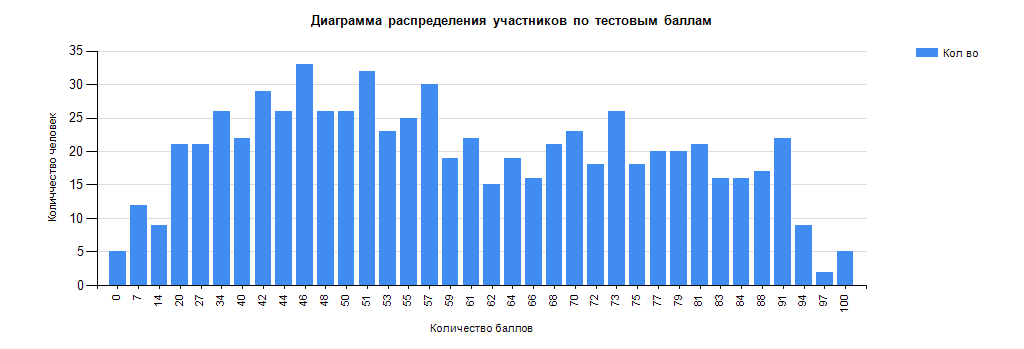 Рис. 2.6.1. Распределение участников по тестовым баллам по информатике и ИКТ в 2019 г.2.6.3.2. Динамика результатов ЕГЭ по информатике и ИКТ за последние 3 годаТаблица 2.6.52.6.3.3. Результаты по группам участников экзамена по информатике и ИКТ с различным уровнем подготовки:А) с учетом категории участников ЕГЭ Таблица 2.6.6. Б) с учетом типа ОО Таблица 2.6.7В) основные результаты ЕГЭ по информатике и ИКТ в сравнении по АТЕТаблица 2.6.82.6.3.4. Выделение перечня ОО, продемонстрировавших наиболее высокие результаты ЕГЭ по информатике и ИКТТаблица 52.6.3.5. Выделение перечня ОО, продемонстрировавших низкие результаты ЕГЭ по информатике и ИКТТаблица 62.6.3.6. Вывод о характере изменения результатов ЕГЭ по информатике и ИКТАнализ результатов ЕГЭ по информатике и ИКТ показывает положительную динамику по всем показателям.В 2019 году не преодолели минимальный погрог 13,22% участников ЕГЭ по информатике и ИКТ, что на 2,16% ниже, чем в 2018 году и на 2,69% ниже, чем в 2017 году.Средний тестовый балл участников ЕГЭ по информатике и ИКТ в Белгородской области вырос с 55,61 балла в 2017 году до 57,81 балла в 2019 году. Разница в баллах с 2017 годом – 2,2 балла, с 2018 годом – 2,99 балла.Выросло количество участников ЕГЭ, набравших от 81 до 99 баллов. Так, в 2019 году таких участникв 15,19%, разницв с 2017 годом – 4,87%, с 2018 годом – 7,5%.В 2019 году 5 участников (0,7%) получили 100 баллов, что на 0,27% больше, чем в 2017 году и на 0,25%, чем в 2018 году. На рис. 2.6.1. видно, что распределение участников по тестовым баллам относительно равномерно, но большее количество участников набрало от 42 баллов до 61 балла.Наибольшее количество участников ЕГЭ по информатике и ИКТ набрало 46 баллов, наименьшее количество участников -  97 баллов.Участники ЕГЭ по информатике и ИКТ с ОВЗ показали удовлетворительные результаты: все участники преодолели минимальный порог, доля участников, получивших тестовый балл от минимального балла до 60 баллов – 80% (4 чел.). Участников, получивших от 61 до 80 баллов не было. Участников, получивших от 81 до 99 баллов – 20% (1 чел.)Анализ результатов с учетом категории участников показал, что наиболее высокие результаты с учетом категории участников ЕГЭ показали выпускники текущего года, обучающиеся по программам СОО, а наиболее низкие – выпускники текущего года, обучающиеся по программам СПО.12,57% выпускников текущего года, обучающихся по программам СОО не преодолели минимальный порог, что на 7,43% меньше, чем ВПЛ и на 37,43% меньше, чем выпускники текущего года, обучающиеся по программам СПО. 72,08% выпускников текущего года, обучающихся по программам СОО набрали от минимального балла до 80 баллов, что на 12,08% больше, чем ВПЛ, на 22,08% больше, чем выпускники текущего года, обучающиеся по программам СПО.15,35% высокобалльников среди выпускников текущего года, обучающимся по программам СОО, что на 3,35% больше, чем среди ВПЛ. Среди выпускников текущего года, обучающихся по программам СПО высокобалльников нет.0,7% (5 чел.) участников ЕГЭ по информатике и ИКТ, получившие 100 баллов, - выпускники текущего года, обучающиеся по программам СОО.Анализ результатов ЕГЭ по информатике и ИКТ с учетом типа ОО выявил наиболее высокие показатели у выпускников лицеев, гимназий: доля участников, набравших балл ниже минимального, в этих ОО меньше чем у выпускников СОШ на 10,7%, и составляет 7,02%. Также выше доля участников, получивших от 61 до 80 баллов, – 34,45% (на 6,54%), и доля участников, получивших от 81 до 99 баллов, – 22,74%. Среди выпускников СОШ высокобалльников 9,71% (разница 13,03%). 0,42% (3 чел.) выпускников СОШ и  28% (2 чел.) выпускниов лицеев, гимназий получили по 100 баллов.Сравнение результатов ЕГЭ по информатике и ИКТ по административно-территориальным единицам позволило выявить районы, участники ЕГЭ которых показали самые высокие результаты: Новооскольский городской округ, Волоконовский район, г. Белгород, также районы, участники ЕГЭ которых показали самые низкие результаты: Вейделевский, Чернянский районы, Алексеевский городской округ.Раздел 2.6.4. АНАЛИЗ РЕЗУЛЬТАТОВ ВЫПОЛНЕНИЯ ОТДЕЛЬНЫХ ЗАДАНИЙ ИЛИ ГРУПП ЗАДАНИЙ2.6.4.1. Краткая характеристика КИМ по информатике и ИКТВ 2019 году в структуре КИМ ЕГЭ по информатике и ИКТ изменений не происходило. Каждый вариант экзаменационной работы, в том числе и открытый вариант КИМ № 328, который используется в данном анализе, состоял из двух частей и включал в себя 27 заданий, различающихся формой и уровнем сложности. Часть 1 включала в себя 23 задания, из них 12 заданий базового уровня сложности, 10 заданий повышенного и 1 задание высокого уровней сложности. В этой части собраны задания с кратким ответом, подразумевающие самостоятельное формулирование и запись ответа в виде числа или последовательности символов. Задания 1-й части проверяли материал всех тематических блоков.Часть 2 содержала 4 задания, первое из которых повышенного уровнясложности, остальные 3 задания высокого уровня сложности. Задания этой части подразумевали запись развернутого ответа в произвольной форме. Задания части 2 направлены на проверку сформированности важнейших умений записи и анализа алгоритмов. Эти умения проверялись на повышенном и высоком уровнях сложности. Также на высоком уровне сложности проверялись умения по теме «Технология программирования».Отбор содержания, подлежащего проверке в КИМ ЕГЭ 2019 года, осуществляется на основе Федерального компонента государственного стандарта среднего (полного) общего образования (базовый и профильный уровни).Содержание заданий экзаменационной работы разработано по основным темам курса информатики и ИКТ, объединенных в следующие тематические блоки: - «Информация и ее кодирование»; - «Моделирование и компьютерный эксперимент»;- «Системы счисления»;- «Логика и алгоритмы»;- «Элементы теории алгоритмов»;- «Программирование»;- «Архитектура компьютеров и компьютерных сетей»;- «Обработка числовой информации;- Технологии поиска и хранения информации».Распределение заданий по разделам курса информатики и ИКТ представлено в таблице 2.6.11.Таблица 2.6.11Распределение заданий работы по содержательным разделам курса информатики и ИКТАнализ данных, представленных в таблице, показывает, что участники ЕГЭ могут набрать большое количество баллов за задания по программированию (25%), по теме «Логика и алгоритмы».Задания КИМ ЕГЭ требовали от экзаменуемого не просто воспроизвести знания терминов, понятий, величин, правил, а решить математическую задачу: либо прямо использовать известное правило, алгоритм, умение, либо выбрать из общего количества изученных понятий и алгоритмов наиболее подходящее и применить его в известной или новой ситуации.Темы заданий полностью соответствовали спецификации КИМ для ЕГЭ по предмету «Информатике и ИКТ» 2019 года.2.6.4.2. Анализ проводится в соответствии с методическими традициями предмета и особенностями экзаменационной модели по информатике и ИКТ В качестве основы для анализа используется план КИМ по информатике и ИКТ с указанием средних процентов выполнения заданий выпускниками образовательных организаций Белгородской области в целом и по группам в зависимости от набранных баллов. Для содержательного анализа и конкретики заданий используется открытый вариант КИМ из числа выполнявшихся в Белгородской области.Таблица 2.6.12План КИМ по информатике и ИКТ с указанием средних процентов выполнения заданий выпускниками общеобразовательных организаций Белгородской области в целом и по группам в зависимости от набранных балловЕсли анализировать решаемость групп заданий, отличающихся уровнем сложности, то можно увидеть, что задания базового уровня сложности решаются лучше заданий повышенного и высокого уровня сложности.Успешность решения каждого задания КИМ позволяет сделать вывод о степени сформированности каждого из требований, проверяемых данным заданием. Выполнение каждого задания выпускниками 2019 года приведено на рисунке 2.6.2. Рис. 2.6.2. Процент выполнения заданий КИМ по информатике и ИКТ выпускниками общеобразовательных организаций Белгородской областиУспешность выполнения заданий представлена по каждому заданию в виде среднего процента выполнения. Диаграмма выполнения заданий КИМ ЕГЭ всеми выпускниками позволяет оценить общую решаемость заданий и выявить задания, которые вызвали у всех затруднения или оказались лёгкими.Анализ представленных данных показывает, что у выпускников вызвали затруднения задания повышенного и высокого уровня сложности:– задание № 14, повышенный уровень, средний процент выполнения – 26,02 %, умение исполнить алгоритм для конкретного исполнителя с фиксированным набором команд задание; – задание № 18, повышенный уровень, средний процент выполнения – 18,7 %, знание основных понятий и законов математической логики;– задание № 21, повышенный уровень, средний процент выполнения – 25,2 %, умение анализировать программу, использующую процедуры и функции;– задание № 23, высокий уровень, средний процент выполнения – 8,94 %, умение строить и преобразовывать логические выражения;Ранее отмечалось, что КИМ ЕГЭ по информатике и ИКТ содержательно разделен на тематические блоки, включающие различное число заданий экзаменационной работы. Раздел «Информация и её кодирование» проверяется тремя заданиями базового уровня и одним заданием повышенного уровня и позволяет, в случае успешного их выполнения, набрать 4 первичных балла. В данном тематическом блоке незначительные затруднения вызвало задание № 10, проверяющее знание о методах измерения количества информации (средний % выполнения – 48,8).Рис. 2.6.3. Решаемость заданий содержательного раздела «Информация и ее кодирование» выпускниками общеобразовательных организаций Белгородской областиРаздел «Моделирование и компьютерный эксперимент» проверяется только двумя заданиями базового и повышенного уровня, которые успешно решаются выпускниками общеобразовательных организаций Белгородской области.Рис. 2.6.4. Решаемость заданий содержательного раздела «Моделирование и компьютерный эксперимент» выпускниками общеобразовательных организаций Белгородской областиРаздел «Системы счисления» проверяется также двумя заданиями базового и повышенного уровня, из которых успешно выполняется базовое задание № 1 (знания о системах счисления и двоичном представлении информации в памяти компьютера). Задание № 16, оценивающее знание позиционных систем счисления, верно выполнили только 44,72% участников.Рис. 2.6.5. Решаемость заданий содержательного раздела «Системы счисления» выпускниками общеобразовательных организаций  Белгородской областиРаздел «Логика и алгоритмы» проверялись двумя заданиями базового, двумя заданиями уровня и двумя высокого уровней. Успешное выполнение всех заданий тематического блока позволяет набрать 8 баллов, что составляет 23% от общего количества баллов.Из заданий базового уровня низкие показатели успешности при выполнении задания № 11 (умение исполнить рекурсивный алгоритм). Вызвало затруднение и задание повышенного уровня № 18, направленное на проверку знания основных понятий и законов математической логики. Задание № 23 высокого уровня сложности (умение строить и преобразовывать логические выражения) успешно выполнили только 8,94 %, а с заданием высокого уровня сложности № 26, проверяющего умение строить дерево игры по заданному алгоритму и обосновать выигрышную стратегию, не справился никто.Рис. 2.6.6. Решаемость заданий содержательного раздела «Логика и алгоритмы» выпускниками общеобразовательных организаций Белгородской областиРаздел «Элементы теории алгоритмов» проверяется заданиями всех трёх уровней сложности. С базовым заданием № 6 (формальное исполнение алгоритма, записанного на естественном языке или умение создавать линейный алгоритм для формального исполнителя с ограниченным набором команд) справились 48,8% участников ЕГЭ по информатике и ИКТ. Задания повышенного уровня продемонстрировали низкую решаемость: с заданием №14, проверяющим умение исполнить алгоритм для конкретного исполнителя с фиксированным набором команд, справились только 26 % участников ЕГЭ, задание № 22 (умение анализировать результат исполнения алгоритма) решили 34, 2% выпускников. С заданием высокого уровня сложности №25 не справился ни один выпускник.Рис. 2.6.7. Решаемость заданий содержательного раздела «Элементы теории алгоритмов» выпускниками общеобразовательных организаций Белгородской областиРаздел «Программирование» проверяется заданиями всех уровней, при успешном выполнении которых участник ЕГЭ мог получить 9 баллов 
(25 % от максимально возможных). Наибольшие трудности вызвало выполнение задания повышенного уровня №24, проверяющего умение прочесть фрагмент программы на языке программирования и исправить допущенные ошибки и задание высокого уровня сложности № 27 (умения создавать собственные программы (30–50 строк) для решения задач средней сложности) – с ним не справился никто.Рис. 2.6.8. Решаемость заданий содержательного раздела «Программирование» выпускниками общеобразовательных организаций Белгородской областиРазделы «Архитектура компьютеров и компьютерных сетей» и «Обработка числовой информации» проверялись каждый по одному заданию базового уровня. При этом успешность решения задания № 7 (86%) значительно превосходит задание № 12 (знание базовых принципов организации и функционирования компьютерных сетей, адресации в сети), с который справились только 44,7 % участников ЕГЭ.Раздел «Технология поиска и хранение информации» проверялись также двумя заданиями базового и повышенного уровня, с которыми успешно стравились более 60% выпускников общеобразовательных организаций Белгородской области.Типичные недостатки в образовательной подготовке, проявляющиеся в затруднениях при выполнении заданий повышенного и высокого уровней сложности, целесообразно рассматривать отдельно для групп участников экзамена с разным уровнем подготовки, поскольку эти недостатки, как правило, специфичны для каждой такой группы. Для более детального анализа результатов выполнения экзаменационной работы были выделены 4 группы участников с разными уровнями подготовки: выпускники с минимальным уровнем подготовки, не преодолевшие минимальное пороговое значение и набравшие первичные баллы в интервале 0–5, тестовый балл – 0–39; выпускники с базовой подготовкой, набравшие первичные баллы в интервале 6–16, тестовый балл – 40–60; выпускники с повышенным уровнем подготовки, набравшие первичные баллы в интервале 17–27, тестовый балл – 61–80; выпускники с высоким уровнем подготовки, набравшие первичные баллы в интервале 28–35, тестовый балл – 81–100.На рисунке 2.6.9. представлена средняя решаемость вышеперечисленных групп участников ЕГЭ по информатике и ИКТ.Рис. 2.6.9. Решаемость заданий КИМ ЕГЭ по информатике и ИКТ 2019 года группами участников с разным уровнем подготовкиСравнение решаемости групп учащихся с разным уровнем подготовки между собой позволяет сделать следующие заключения:профиль решаемости группы выпускников с высоким уровнем подготовки отличается от профилей решаемости трех остальных групп; задания № 14 и № 23 оказались сложными для учащихся 
с разным уровнем подготовки; выпускники с высоким уровнем подготовки (набравшие первичные баллы в интервале 28–35) успешно выполняют практически все задания работы. Затруднения вызвали задания № 14 (умение исполнить алгоритм для конкретного исполнителя с фиксированным набором команд задание), № 23 (умение строить и преобразовывать логические выражения);выпускники с повышенным уровнем подготовки показали успешное выполнение по всем заданиям, кроме № 14, № 18 и № 23. Задания №1, 3, 5, 7, 8 в успешности выполнения мало отличаются от группы с высоким уровнем подготовки; группа с минимальным уровнем подготовки успешно справилась с заданиями базового уровня сложности № 1, 3, 8. Из заданий базового уровня сложности у данной группы обучающихся затруднения вызвали задание № 6 (Формальное исполнение алгоритма, записанного на естественном языке илиумение создавать линейный алгоритм для формального исполнителя с ограниченным набором команд), задание № 10 (Знание о методах измерения количества информации), задание №11 (Умение исполнить рекурсивный алгоритм), задание №12 (Знание базовых принципов организации и функционирования компьютерных сетей, адресации в сети).Типичные ошибкиЗадание 24 (умение прочесть фрагмент программы на языке программирования и исправить допущенные ошибки). Для решения данного задания необходимо уметь свободно разбираться в готовых программах, уметь их анализировать и модифицировать готовую программу (исправить ошибки). Самой распространенной типичной ошибкой в данном задании является неправильное указание строки программы, содержащей алгоритмическую ошибку.Задание 25 (умение написать короткую (10–15 строк) простую программу на языке программирования или записать алгоритм на естественном языке). Для решения данного задания необходимы знания основ программирования, понимание действия циклов, условных операторов, уметь работать с массивами и операциями целочисленной арифметики.  К типичным ошибкам относятся: отсутствует инициализация переменной или она выполнена ошибочно; неверно осуществляется проверка делимости на указанное в задании число; проверяется делимость не элемента массива, а его индекса; в сравнении с минимумом (или максимумом) перепутаны знаки «больше» и «меньше»; исходный массив не изменяется, изменяются не все требуемые элементы (например, только первый или последний из них); отсутствует вывод ответа, или ответ выводится не полностью (например, только один элемент массива ввиду пропущенного цикла вывода элементов или операторных скобок).Задание 26 (умение построить дерево игры по заданному алгоритму и обосновать выигрышную стратегию). Для решения данного задания необходимо разбираться в алгоритмах, понимать, какие действия необходимо выполнять при реализации того или иного алгоритма, знать, что такое стратегия игры и как она строится. К типичным ошибкам относятся ошибки при построении дерева партий, указываются не все выигрышные стратегии, не обозначается, кто делает ход, во первой и во второй задаче не дается корректное пояснение.Задание 27 (умение создавать собственные программы (30–50 строк) для решения задач средней сложности). Большинство школьников, представивших решение данного задания, использовали переборный алгоритм, который не является оптимальным ни по времени, ни по памяти. В остальных случаях в программах имелись серьезные содержательные ошибки, программы работали без учета всех требований, сформулированных в задании. Например, не учитывалось требование a[i] > a[j]. Одна из проблем, выявленных при рассмотрении решений этого задания, состояла в том, что учащиеся плохо себе представляли, как организовать циклический сдвиг данных в массиве малого размера. Следует уделить в школах на уроках информатики внимание тому, по каким критериям программа считается эффективной. Важно научить учеников оценивать временную сложность программ. Очень полезным для решения заданий такого уровня сложности представляется участие школьников в различных олимпиадах по программированию.2.6.4.3. Характеристики выявленных сложных для участников ЕГЭ заданий с указанием типичных ошибок и выводов о вероятных причинах затруднений при выполнении указанных заданий. Анализ результатов показывает, что в учебных заведениях дают знания и понятия базовых и стандартных элементов курса, но не всегда более глубокие знания по предмету. Возможно, это связано с небольшим количеством часов, отводимых на изучение предмета.Можно отметить недостаточное внимание темам, связанным с программированием. Удачно выполняются задания, требующие базовых знаний (определения, основные алгоритмы, вычисления по формуле, сопоставление разных видов информации).Менее удачно выполняются задания, требующие знаний не только базовых, но и умение более глубоко анализировать ситуацию; задания, связанные с некоторыми элементами программирования (например, процедуры и функции).Темы, усвоение которых в целом можно считать достаточными: представление информации в различных видах, процесс передачи информации, моделирование, системы счисления (основные алгоритмы), логика (основные определения и алгоритмы), элементы теории алгоритмов, основные конструкции языка программирования, операционные системы, обработка числовой информации, технологии поиска и хранения информации.Темы, применение которых на экзамене вызывает сложности: скорость передачи информации, позиционные системы счисления (умение более глубоко анализировать стандартные алгоритмы), логика (умение более глубоко анализировать стандартные алгоритмы), основные конструкции языка программирования (умение анализировать готовую программу, содержащую основные элементы языка программирования).Традиционно сложным для выполнения является задание, в котором необходимо написать программу (30-50 строк), предварительно продумав нестандартный алгоритм (часто используют математический аппарат).Очевидно, что большинство экзаменуемых в достаточной степени усваивают темы, которые необходимы для решения заданий базового уровня, но изучают эти темы недостаточно глубоко, что влияет на выполнение заданий повышенного уровня сложности.Кроме того, у экзаменуемых возникают проблемы с заданиями, в которых требуется не только знания основных элементов языка программирования, но и умение анализировать готовую программу и умение составлять и реализовывать собственный алгоритм.При проведении диагностических работ по предмету необходимо уделять внимание заданиям, связанным с более глубоким анализом различных ситуаций (в том числе на основе стандартных алгоритмов), элементам программирования, умению анализировать готовую программу и писать собственную программу.Проведенный анализ позволяет сделать вывод о степени сформированности проверяемых знаний и умений, выявить слабые стороны подготовки выпускников общеобразовательных организаций Белгородской области и учесть их при работе со следующей группой учащихся.Затруднения вызвали задания повышенного и высокого уровня сложности, проверяющие:умение исполнить алгоритм для конкретного исполнителя с фиксированным набором команд задание; знание основных понятий и законов математической логики;умение анализировать программу, использующую процедуры и функции;умение строить и преобразовывать логические выражения.Из открытого варианта КИМ ЕГЭ приведем наиболее проблемные задания:Задание № 14 (повышенный уровень сложности), проверяющее умение исполнить алгоритм для конкретного исполнителя с фиксированным набором команд. Пример.Исполнитель Редактор получает на вход строку цифр и преобразовывает её. Редактор может выполнять две команды, в обеих командах v и w обозначают цепочки цифр.А) заменить (v, w). Эта команда заменяет в строке первое слева вхождение цепочки v на цепочку w. Например, выполнение командызаменить (111, 27)преобразует строку 05111150 в строку 0527150.Если в строке нет вхождений цепочки v, то выполнение командызаменить (v, w) не меняет эту строку.Б) нашлось (v). Эта команда проверяет, встречается ли цепочка v в строке исполнителя Редактор. Если она встречается, то команда возвращает логическое значение «истина», в противном случае возвращает значение «ложь». Строка исполнителя при этом не изменяется. Цикл           ПОКА  условие                         последовательность команд  КОНЕЦ ПОКА выполняется, пока условие истинно. В конструкции ЕСЛИ  условие        ТО команда1         ИНАЧЕ команда2КОНЕЦ ЕСЛИ выполняется команда1 (если условие истинно) или команда2 (если условие ложно). На вход приведённой ниже программы подали строку, состоящую из  65 идущих подряд цифр 9. Чему равна сумма цифр в строке, которая получится в результате выполнения программы? НАЧАЛОПОКА  нашлось (222)  ИЛИ нашлось (999)           ЕСЛИ  нашлось (222)          ТО заменить (222, 19)         ИНАЧЕ заменить (999, 2)          КОНЕЦ ЕСЛИКОНЕЦ ПОКА КОНЕЦ Задание № 18 (повышенный уровень сложности), проверяющее знание основных понятий и законов математической логики.Пример.Для какого наименьшего целого неотрицательного числа А выражение (x·y < A) \/ (x < y) \/ (8 ≤ x) тождественно истинно, т.е. принимает значение 1 при любых целых неотрицательных x и y?От выпускника в этом задании требовалось провести логический анализ составного высказывания и продемонстрировать знание логических операций, а также владение понятием всеобщности. Задание № 21 (повышенный уровень сложности), проверяющее умение анализировать программу, использующую процедуры и функции.Пример.Напишите в ответе число, которое будет выведено в результате выполнения следующего алгоритма. Для Вашего удобства алгоритм представлен на пяти языках программирования.Задание № 23 (высокий уровень сложности), проверяющее умение строить и преобразовывать логические выражения. Формулировка задания была таковой:Пример.Сколько существует различных наборов значений логических переменных   которые удовлетворяют всем перечисленным ниже условиям?  (x1 /\ ¬x2) \/ (¬y1 /\ y2) \/ (¬x1 /\ ¬y1) = 0 (x2 /\ ¬x3) \/ (¬y2 /\ y3) \/ (¬x2 /\ ¬y2) = 0 ... (x5 /\ ¬x6) \/ (¬y5 /\ y6) \/ (¬x5 /\ ¬y5) = 0 ¬x6 /\ ¬y6 = 0  В ответе не нужно перечислять все различные наборы значений переменных  при которых выполнена данная система равенств.  В качестве ответа Вам нужно указать количество таких наборов.ВЫВОДЫ Перечень элементов содержания / умений и видов деятельности, усвоение которых всеми школьниками региона в целом можно считать достаточным:– умение представлять и считывать данные в разных типах информационных моделей (схемы, карты, таблицы, графики и формулы);– знание технологии обработки информации в электронных таблицах и методов визуализации данных с помощью диаграмм и графиков;– знание основных конструкций языка программирования, понятия переменной, оператора присваивания.Перечень элементов содержания / умений и видов деятельности, усвоение которых всеми школьниками региона в целом, школьниками 
с разным уровнем подготовки нельзя считать достаточным.– знание основных понятий и законов математической логики;– умение анализировать программу, использующую процедуры 
и функции;– умение исполнить алгоритм для конкретного исполнителя 
с фиксированным набором команд задание;– умение анализировать результат исполнения алгоритма;– умение составить алгоритм и записать его в виде простой программы (10–15 строк) на языке программирования;– умение создавать собственные программы (30–50 строк) для решения задач средней сложности;– работа с массивами (заполнение, считывание, поиск, сортировка, массовые операции и др.);– умение исполнить рекурсивный алгоритм;– анализ алгоритма, содержащего цикл и ветвление;– знание позиционных систем счисления;– формальное исполнение алгоритма, записанного на естественном языке или умение создавать линейный алгоритм для формального исполнителя с ограниченным набором команд;– знание о методах измерения количества информации;– знание базовых принципов организации и функционирования компьютерных сетей, адресации в сети.Изменения успешности выполнения заданий разных лет по одной теме / проверяемому умению, виду деятельности.Сравнительный анализ выполнения заданий в 2019 году по сравнению с 2018 годом показывает, что выпускники улучшили средний процент при выполнении заданий, проверяемых:умение определять скорость передачи при заданной пропускной способности канала, объем памяти, необходимый для хранения звуковой и графической информации (+ 42,72%, задание № 9, базовый уровень); умение исполнять рекурсивный алгоритм (+ 18,88%, задание № 11, базовый уровень); умение подсчитывать информационный объем сообщения (+ 15,5%, задание № 13, повышенный уровень); анализ алгоритма, содержащего цикл и ветвление (+37,16%, задание № 20, повышенный уровень); умение анализировать программу, использующую функции (+15,52%, задание № 21, повышенный уровень); умение создавать собственный программы (30-50 строк) для решения задач средней сложности (+15,81%, задание № 27, высокий уровень).Необходимо отметить, что на 40,65% снизился средний процент выполнения задания № 14 повышенного уровня, проверяемое умение исполнять алгоритм для конкретного исполнителя с фиксированным набором команд.Раздел 2.6.5. РЕКОМЕНДАЦИИ ДЛЯ СИСТЕМЫ ОБРАЗОВАНИЯ БЕЛГОРОДСКОЙ ОБЛАСТИАнализ результатов экзаменационной работы позволяет высказать ряд общих рекомендаций по совершенствованию преподавания информатики в общеобразовательных организациях Белгородской области:1. Учителям информатики и ИКТ в начале учебного года изучить демонстрационные варианты КИМ ЕГЭ по информатике и ИКТ, спецификацию и кодификатор по предмету, выделить тематические блоки подготовки, определить основные виды деятельности, которые необходимы сформировать у обучающихся.2. Уделять особое внимание практическому освоению разделов «Алгоритмизация» и «Программирование». В уроки информатики и ИКТ рекомендуется включать следующие задания:на анализ игровой ситуации,на составление алгоритмов с обязательным обоснованием его правильности,на освоение основных структур языков программирования,на работу с основными алгоритмами (нахождение минимума/максимума среди элементов, разбор числа по разрядам, проверка на кратность и т.п.),на анализ нестандартных ситуацией, условий составления алгоритма,на применение знаний в новых ситуациях, не представленных в учебниках и учебных пособиях,на проверку выполненного задания по критериям, предлагаемым к заданиям с развернутым ответом.3. Проводить во всех классах, в которых изучается учебный предмет «Информатика и ИКТ», диагностические работы с целью выявления теоретического уровня владения предметом и уровня сформированности практических навыков по предмету.4. Использовать на уроках информатики и ИКТ задания, для выполнения которых необходимо применять устный счет и математический аппарат, так как на результаты выполнения экзаменационной работы существенно влияет уровень общей математической подготовки выпускников.5. Формировать индивидуальные и групповые образовательные маршруты обучающихся, изъявивших желание сдавать информатику и ИКТ, для раскрытия способностей и одаренности учащихся, определив целевые установки, уровень знаний и проблемные зоны.6. В общеобразовательных школах организовать работу кружков программирования, школы будущего абитуриента для учащихся, которые планируют сдавать ЕГЭ по информатике и ИКТ.А также:провести детальный разбор представленных выше таблиц и диаграмм и предусмотреть систематическую работу по формированию и развитию базовых умений и навыков, традиционно вызывающих трудности у выпускников;провести диагностику уровня знаний обучающихся 10-11 классов общеобразовательных организаций и организовать адресную подготовку учащихся, в зависимости от имеющегося у них базового уровня подготовки, что обеспечит более высокий результат для каждого участника;использовать в работе возможности, предоставляемые многочисленными сборниками по подготовке к ЕГЭ, систематическими публикациями в специализированной прессе (журналы МИФ, МИФ-2, «Информатика для школьников» и т.п.), возможностями Интернета (демонстрационный вариант контрольно-измерительных материалов, демоверсии прошлых лет, интерактивные версии, открытый сегмент банка заданий по информатике для проведения ЕГЭ);  использовать задания открытого банка на сайте ФИПИ http://fipi.ru по информатике и ИКТ. Другие сведения и рекомендации, касающиеся государственной (итоговой) аттестации выпускников можно найти на сайте: http://www.ege.edu.ru.2.7. Методический анализ результатов ГИА-11 по 
учебному предмету «Биология»Раздел 2.7.1. ХАРАКТЕРИСТИКА УЧАСТНИКОВ ЕГЭ ПО БИОЛОГИИ2.7.1.1. Количество участников ЕГЭ по биологии (за последние 3 года)Таблица 2.7.12.7.1.2. Процентное соотношение юношей и девушек, участвующих в ЕГЭ по биологииТаблица 2.7.22.7.1.3. Количество участников ЕГЭ в Белгородской области по категориям Таблица 2.7.32.7.1.4. Количество участников ЕГЭ по биологии по типам ОО Таблица 2.7.42.7.1.5. Количество участников ЕГЭ по биологии по АТЕ Белгородской областиТаблица 2.7.5Раздел 2.7.2. ВЫВОДЫ о характере изменения количества участников ЕГЭ по биологии Учебный предмет «Биология» в 2019 году на территории Белгородской области является третьим по степени востребованности участниками единого государственного экзамена.За последние три года доля участников ЕГЭ по биологии в Белгородской области не претерпела существенных изменений: в 2017 году – 19,63%, в 2018 году – 20,88%, в 2019 году – 19,73% от общего количества участников ЕГЭ.Наиболее высокий процент от общего количества участников ЕГЭ по биологии в 2019 году, как и в предыдущие годы, составляют девушки. Причем за последние три года количество девушек увеличивается (2017 год – 68,94%, 2018 год – 69,36%, 2019 год – 71,81%), а юношей уменьшается (2017 год – 31,06%, 2018 год – 30,64%, 2019 год – 28,19%).Как и в предыдущие годы наибольшее количество участников ЕГЭ по биологии - выпускники текущего года, обучающиеся по программам среднего общего образования – 94,01% (2018 год – 96,66%).Количество выпускников текущего года, обучающихся по программам среднего профессионального образования, существенно не изменилось, и составляет 1,92% (2018 год – 1,26%), что можно сказать и о выпускниках прошлых лет – 4,07% от общего количесва сдававших ЕГЭ по биологии (2018 год – 2,08%).Участников с ограниченными возможностями здоровья, сдававших ЕГЭ по биологии, – 1,2% от общего количества участников ЕГЭ по биологии.Анализ количества участников по типам образовательных организаций показал, что наибольшее количество выпускников, сдававших экзамен по биологии, выпускники средних общеобразовательных школ - 63,55% (в 2018 году – 69,44%, в 2017 году – 65,93%), выпускников средних общеобразовательных школ с УИОП – 17,76% (в 2018 году – 13,06%, в 2017 году – 17,44%), выпускников гимназий – 9,52% (в 2018 году – 8,09%, в 2017 году – 6,91%), выпускников лицеев – 2,38% (в 2018 году – 6,01%, в 2017 году – 4,88%), выпускников учреждений интернатного типа - 3,31% (в 2018 году – 3,41%, в 2017 году – 4,88%).В разрезе административно-территориальных единиц наибольший процент от общего числа участников в регионе составили участники г. Белгорода (30,03%) и Старооскольского городского округа (12,78%). Наименьшее количество участников ЕГЭ в Красненском (0,64%), Краснояружском (0,72%) и Борисовском (),96%) районах.Раздел 2.7.3. ОСНОВНЫЕ РЕЗУЛЬТАТЫ ЕГЭ ПО БИОЛОГИИ2.7.3.1.  Диаграмма распределения тестовых баллов по биологии в 2019 г.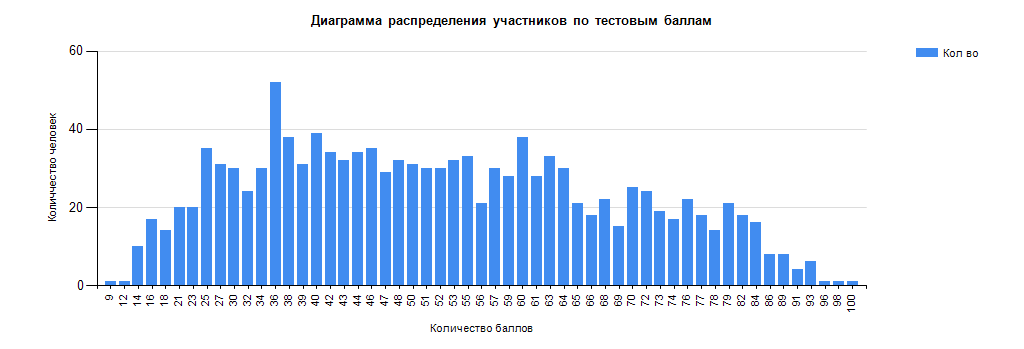 Рис. 2.7.1. Распределение участников по тестовым баллам по биологии в 2019 г.2.7.3.2. Динамика результатов ЕГЭ по биологии за последние 3 годаТаблица 2.7.62.7.3.3. Результаты по группам участников экзамена по биологии с различным уровнем подготовки:А) с учетом категории участников ЕГЭ по биологииТаблица 2.7.7Б) с учетом типа ОО Таблица 2.7.8В) основные результаты ЕГЭ по биологии в сравнении по АТЕТаблица 2.7.92.7.3.4. Выделение перечня ОО, продемонстрировавших наиболее высокие результаты ЕГЭ по биологии Таблица 2.7.102.7.3.5. Выделение перечня ОО, продемонстрировавших низкие результаты ЕГЭ по биологииТаблица 2.7.112.7.3.6.  Вывод о характере изменения результатов ЕГЭ по биологииАнализ результатов ЕГЭ по биологии показывает положительную динамику по всем показателям.Не стабильная положительная динамика прослеживается по показателю «не преодолели минимального балла», так в 2017 году таких участников было 15,22%, в 2018 году – 22,43%, в 2019 году – 18,61%. Показатель 2019 года на 3,82% ниже, чем в 2018 году.Средний балл участников ЕГЭ по биологии в Белгородской области также не стабилен: в 2017 году – 53,1, в 2018 году – 48,52, в 2019 году – 51,11 балла. Положительная динамика отмечается по показателю «получили от 81 до 99баллов»: в 2019 году таких участников 5,03%, что на 1,52% выше, чем в 2018 году, но на 1,58% ниже, чем в 2017 году. Положительная динамика прослеживается в количестве выпускников, получивших 100 баллов: в 2019 году процент таких участников - 0,08% (1 участник), в 2018 году, как и в 2017 году, таких участников не было.Наиболее высокие результаты ЕГЭ по биологии были в 2017 году.На рис. 2.7.1. видно, что участники достаточно равномерно распределились по тестовым баллам. Наибольшее количество участников ЕГЭ по биологии набрало 36 баллов, наименьшее количество участников набрало 9,12,96,98 и 100 баллов.Анализ результатов с учетом категории участников ЕГЭ показал, что наиболее высокие результаты показали выпускники текущего года, обучающиеся по программам СОО, наиболее низкие результаты – выпускники текущего года, обучающиеся по программам СПО.Так, доля участников, не набравших минимальный балл, среди выпускников текущего года, обучающиеся по программам СОО - 18,01%, что ниже аналогичного показателя у ВПЛ на 9,44%, и на 11,16% ниже, чем у выпускников текущего года, обучающихся по программам СПО. Доля высокобалльников среди выпускники текущего года, обучающиеся по программам СОО - 5,27%, что на 3,31% больше, чем среди ВПЛ, среди выпускников текущего года, обучающихся по программам СПО высокобалльники отсутствуют. Участник, набравший на ЕГЭ по биологии  - выпускник текущего года, обучающийся по программам СОО.Участники ЕГЭ по биологии с ОВЗ показали невысокие результаты: доля участников, набравших балл ниже минимального 20% (3 чел.), доля участников, получивших тестовый балл от минимального балла до 60 баллов – 46,67% (7 чел.), доля участников, получивших от 61 до 80 баллов – 20% (3 чел.), доля участников, получивших от 81 до 99 баллов – 6,67% (1 чел.). Участник ЕГЭ, получивший 100 баллов по биологии является участником с ОВЗ.Анализ результатов ЕГЭ по биологии с учетом типа ОО выявил наиболее высокие показатели у выпускников лицеев, гимназий: доля участников, набравших балл ниже минимального, в этих ОО меньше чем у выпускников СОШ на 14,29%, и составляет 9,09%. Также выше доля участников, получивших от 61 до 80 баллов, – 36,36% (выше на 15,38%), и доля участников, получивших от 81 до 99 баллов, – 8,13% (выше на 4,65%). Участник (0,08%), получивший 100 баллов является выпускниуом СОШ. Сравнение результатов ЕГЭ по биологии по административно-территориальным единицам позволило выявить районы, участники ЕГЭ которых показали самые высокие результаты: Старооскольский, Новооскольский городские округа, г. Белгород, а также районы, участники ЕГЭ которых показали самые низкие результаты: Краснояружский, Красненский, Корочанский районы, Валуйский городский округ.Раздел 2.7.4. АНАЛИЗ РЕЗУЛЬТАТОВ ВЫПОЛНЕНИЯ ОТДЕЛЬНЫХ ЗАДАНИЙ ИЛИ ГРУПП ЗАДАНИЙ2.7.4.1. Краткая характеристика КИМ по биологииВ 2019 году изменена модель задания в линии 2. Вместо задания с множественным выбором на 2 балла включено задание на работу с таблицей на 1 балл. Максимальный первичный балл уменьшился на 1 и составил 58 баллов.Каждый вариант экзаменационной работы, в том числе и открытый вариант контрольных измерительных материалов единого государственного экзамена по биологии №328, который используется в данном анализе, состоял из двух частей и включал 28 заданий, различающихся формой и уровнем сложности.Часть 1 включала в себя 21 задание, из них 6 заданий с множественным выбором (с рисунком или без него); 6 – на установление соответствия (с рисунком или без него); 3 – на установление последовательности систематических таксонов, биологических объектов, процессов, явлений; 2 – на решение биологических задач по цитологии и генетике; 1 – на дополнение недостающей информации в схеме; 2 – на дополнение недостающей информации в таблице; 1 – на анализ информации, представленной в графической или табличной форме. Часть 1 контрольных измерительных материалов (задания 1-21) содержала задания двух уровней сложности: 12 заданий базового уровня и 9 заданий повышенного уровня. Все задания с кратким ответом. Ответы на задания части 1 давались в виде слова (словосочетания), числа или последовательности цифр, записанных без пробелов и разделительных символов.Задания базового и повышенного уровней сложности части 1 контрольных измерительных материалов поверяли освоение биологических знаний, составляющих инвариантное ядро содержания биологического образования, которое отражено в стандарте биологического образования. Задания базового уровня (12 заданий) были направлены на проверку существенных элементов содержания курса биологии за основное общее и среднее общее образование, сформированности у выпускников биологических компетентностей, овладение ими разнообразными видами учебной деятельности. Задания повышенного (9 заданий) и высокого (7 заданий) уровней сложности были направлены как на проверку освоения углубленного (профильного) биологического содержания, так и на выявление у выпускников готовности продолжить обучение в высших учебных заведениях биологической направленности.Часть 2 контрольных измерительных материалов содержала 7 заданий с развёрнутым ответом: 1 задание на два элемента ответа и 6 заданий на три и более элемента. Часть 2 (задания 22-28) состояла из 7 заданий высокого уровня сложности. Задания с развернутым ответом позволяли оценить не только учебные достижения экзаменуемых и глубину знаний по биологии, но и умение применять полученные знания в новых нестандартных ситуациях, устанавливать причинно-следственные связи, обобщать, обосновывать, делать выводы, логически мыслить, четко и по существу вопроса излагать ответ. При выполнении заданий части 2 участники имели возможность приводить необходимые аргументы, демонстрировать глубину и широту знаний по биологии. Отбор содержания, подлежащего проверке в контрольных измерительных материалах единого государственного экзамена 2019 года, осуществляется на основе Федерального компонента государственного стандарта основного общего и среднего (полного) общего образования. Экзаменационная работа включала в себя семь содержательных блоков:«Биология как наука. Методы научного познания»;«Клетка как биологическая система»;«Организм как биологическая система»;«Система и многообразие органического мира»;«Организм человека и его здоровье»;«Эволюция живой природы»;«Экосистемы и присущие им закономерности». В таблице 2 приведено распределение заданий контрольных измерительных материалов по содержательным разделам курса биологии. Таблица 2.7.12Распределение заданий экзаменационной работы по содержательным разделам курса биологииАнализ данных, представленных в таблице, показывает, что участники единого государственного экзамена могут набрать большое количество баллов за задания по разделу «Эволюция живой природы» (20,7%).Темы заданий открытого варианта полностью соответствовали спецификации контрольных измерительных материалов для единого государственного экзамена по учебному предмету «Биология» 2019 года.2.7.4.2. Анализ проводится в соответствии с методическими традициями предмета и особенностями экзаменационной модели по биологии В качестве основы для анализа используется план контрольных измерительных материалов по биологии с указанием средних процентов выполнения заданий выпускниками общеобразовательных организаций Белгородской области в целом и по группам в зависимости от набранных баллов. Для содержательного анализа и конкретики заданий используется открытый вариант контрольных измерительных материалов из числа выполнявшихся в Белгородской области.Таблица 2.7.13План контрольных измерительных материалов по биологии с указанием средних процентов выполнения заданий выпускниками общеобразовательных организаций Белгородской области в целом и по группам в зависимости от набранных балловЕсли анализировать решаемость групп заданий, отличающихся уровнем сложности, то можно увидеть, что задания базового уровня сложности решаются лучше заданий повышенного и высокого уровней сложности.Успешность решения каждого задания контрольных измерительных материалов позволяет сделать вывод о степени сформированности каждого из требований, проверяемых данным заданием.Выполнение каждого задания выпускниками общеобразовательных организаций Белгородской области 2019 года приведено на рисунке 2.7.2.Успешность выполнения заданий представлена по каждому заданию в виде среднего процента выполнения.Диаграмма выполнения заданий контрольных измерительных материалов единого государственного экзамена всеми выпускниками позволяет оценить общую решаемость заданий и выявить задания, которые вызвали у всех затруднения или оказались легкими.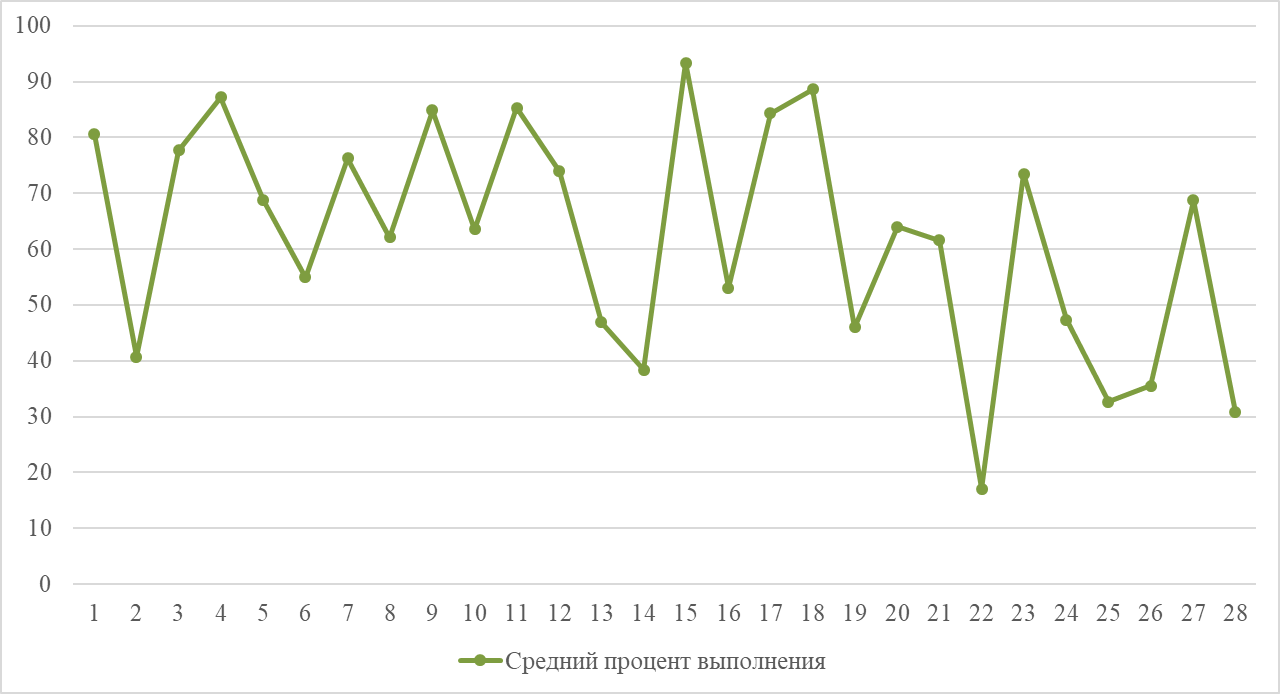 Рис. 2.7.2. Средний процент выполнения заданий контрольных измерительных материалов единого государственного экзамена по биологии выпускниками общеобразовательных организаций Белгородской областиАнализ представленных данных показывает, что обучающие успешно справились со следующими заданиями базового уровня сложности: – задание № 4 (средний процент выполнения – 87,2) – дополнение схемы по теме «Клетка как биологическая система. Жизненный цикл клетки»;– задание № 9 (средний процент выполнения – 84,83) – множественный выбор по теме «Многообразие организмов. Бактерии, Грибы, Растения, Животные, Вирусы»;– задание № 11 (средний процент выполнения – 85,31) – установление последовательности по теме «Многообразие организмов. Основные систематические категории, их соподчиненность»;– задание № 15 (средний процент выполнения – 93,36) – множественный выбор по теме «Эволюция живой природы»;– задание № 17 (средний процент выполнения – 84,36) – множественный выбор по теме «Экосистемы и присущие им закономерности. Биосфера».Отметим, что задание № 2 базового уровня сложности (средний процент выполнения – 40,76; работа с таблицей по теме «Биология как наука. Методы научного познания. Уровни организации живого») вызвало затруднение 
у выпускников при выполнении. С наибольшей степенью успешности обучающие справились со следующими заданиями повышенного и высокого уровней сложности:– задание № 18 (повышенный уровень сложности, средний процент выполнения – 88,63) – установление соответствия по теме «Экосистемы и присущие им закономерности. Биосфера»;– задание № 23 (высокий уровень сложности, средний процент выполнения – 73,46) – задание с изображением биологического объекта.Необходимо отметить следующие задания повышенного и высокого уровней сложности, которые вызвали затруднения при выполнении 
у выпускников:– задание № 13 (повышенный уровень сложности, средний процент выполнения – 46,92) – установление соответствия по теме «Организм человека»; – задание № 14 (повышенный уровень сложности, средний процент выполнения – 38,4) – установление последовательности по теме «Организм человека»;– задание № 19 (повышенный уровень сложности, средний процент выполнения – 45,97) – установление последовательности по теме «Общебиологические закономерности»;– задание № 22 (высокий уровень сложности, средний процент выполнения – 17,06) – задание на применение биологических знаний в практических ситуациях;– задание № 24 (высокий уровень сложности, средний процент выполнения – 47,39) – задание на анализ биологической информации;– задание № 25 (высокий уровень сложности, средний процент выполнения – 32,7) – задание на обобщение и применение знаний о человеке и многообразии организмов;– задание № 26 (высокий уровень сложности, средний процент выполнения – 35,55) – задание на обобщение и применение знаний об эволюции органического мира и экологических закономерностях в новой ситуации;– задание № 28 (высокий уровень сложности, средний процент выполнения – 30,81) – решение задач по генетике на применение знаний в новой ситуации.Таким образом, умения анализировать и объяснять биологические процессы и явления, аргументировать и приводить доказательства оказались недостаточно сформированными у выпускников.Ранее отмечалось, что контрольные измерительные материалы единого государственного экзамена по биологии содержательно разделен на тематические разделы, включающие различное число заданий экзаменационной работы.Содержание раздела «Биология как наука. Методы научного познания». проверялось 1 заданием базового уровня сложности в части 1 (задание № 2), которое оценивалось в 1 балл, и 1 заданием высокого уровня сложности в части 2 (задание № 22), которое оценивалось в 2 балла. Результаты выполнения заданий представлены на рисунке 2.7.3.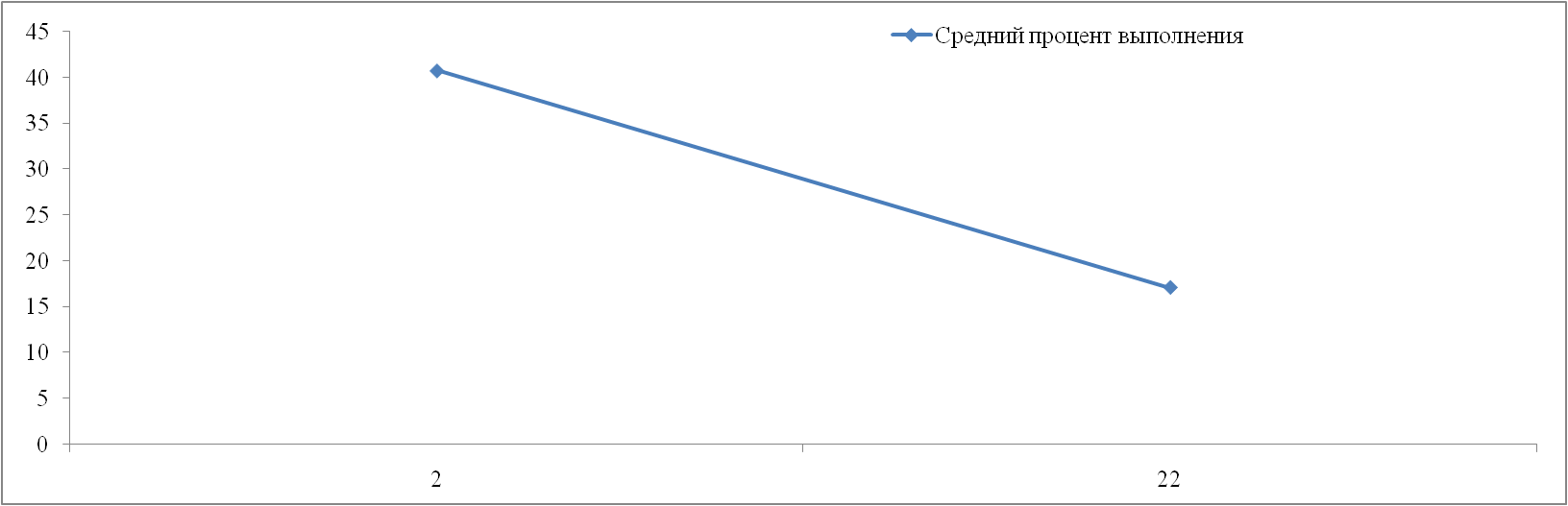 Рис. 2.7.3. Решаемость заданий содержательного раздела «Биология как наука. Методы научного познания» выпускниками общеобразовательных организаций Белгородской области.Данные рисунка позволяют говорить о том, что выполнение задания базового уровня сложности в части 1 вызвало затруднение у большинства участников (средний процент выполнения – 40,76). Приведем пример такого задания, вызвавшего затруднение.Рассмотрите таблицу «Методы биологических исследований». Запишите в ответе пропущенный термин, обозначенный в таблице вопросительным знаком.Во второй части (задание № 22) затруднение возникло при ответе 
на вопрос, касающийся методов научного познания (средний процент выполнения – 17,06). Например, за задание о применении метода «меченных атомов», который использовался в эксперименте по установлению полуконсервативного принципа репликации ДНК: «В 1958 г. учёными в процессе эксперимента был установлен полуконсервативный принцип репликации ДНК. В качестве объекта эксперимента использовали бактерию кишечную палочку Escherichia сoli. Бактерии длительное время выращивали на питательной среде, содержащей нуклеотиды с тяжёлым изотопом азота 15N, а затем перевели на среду с лёгким изотопом 14N. Как называется используемый в эксперименте метод? Какие изотопы азота (N) содержали цепи новых молекул ДНК после первого деления клетки на новой питательной среде?».Раздел «Клетка как биологическая система» был представлен 6 заданиями: 3 задания базового уровня сложности (задание № 1, задание № 3, задание № 4), 2 задания повышенного уровня сложности (задание № 5, задание № 20), 1 задание высокого уровня сложности (задание № 27). Результаты выполнения заданий представлены на рисунке 2.7.4.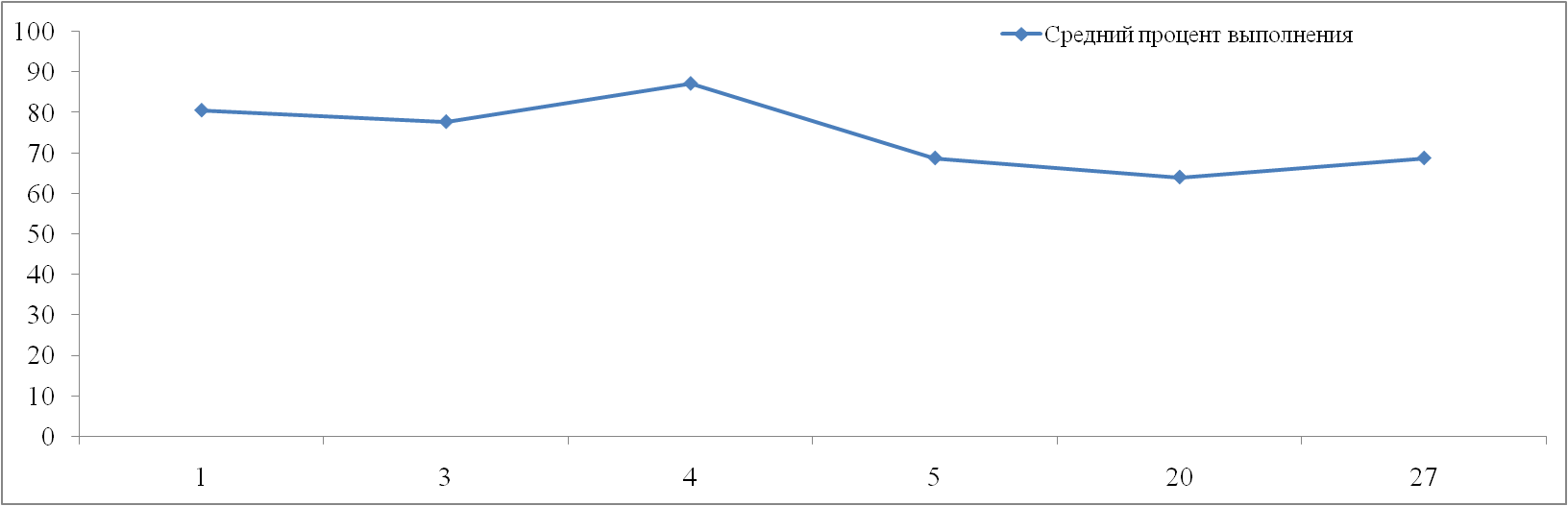 Рис. 2.7.4. Решаемость заданий содержательного раздела «Клетка как биологическая система» выпускниками общеобразовательных организаций Белгородской областиВ части 1 в задании № 1 испытуемым предлагалось дополнить схему классификации нуклеиновых кислот, участвующих в процессе биосинтеза белка. Выполнение этого задания в среднем составило 80,57%.Задача на определение нуклеотидного состава ДНК (соотношение аденина, гуанина, цитозина и тимина в молекуле) (задание № 3) не вызвала затруднений у экзаменуемых. Средний процент выполнения задания составил 77,73.Средний процент выполнения задания с множественным выбором по теме «Фотосинтез, его значение, космическая роль. Фазы фотосинтеза. Световые и темновые реакции фотосинтеза, их взаимосвязь» (задание № 4) составил 87,2.Задание № 5 на соответствие (повышенного уровня сложности) в среднем выполнено на 68,72%. Данное задание было направлено на проверку знаний функций органоидов клетки.Знание развития половых клеток (повышенного уровня сложности) проверялось заданием № 20. Участники экзамена продемонстрировали умение анализировать и дополнять недостающую информацию в таблице, результат выполнения составил в среднем 63,98%.В части 2 содержание этого раздела проверялось заданием № 27 высокого уровня сложности. Данное задание посвящено проверке умений применять знания в новой ситуации при решении задач по цитологии на определение аминокислотной последовательности в молекуле белка, используя таблицу генетического кода. Результаты выполнения данного задания составили в среднем 68,72%.Таким образом, анализ результатов выполнения заданий данного раздела показал, что большинство участников овладели знаниями о клетке как биологической системе. Раздел «Организм как биологическая система» был представлен 6 заданиями в открытом варианте: 2 задания базового уровня сложности (задание № 6, задание № 7), 1 задание повышенного уровня сложности (задание № 8), 1 задание высокого уровня сложности (задание № 28). Результаты выполнения заданий представлены на рисунке 2.7.5.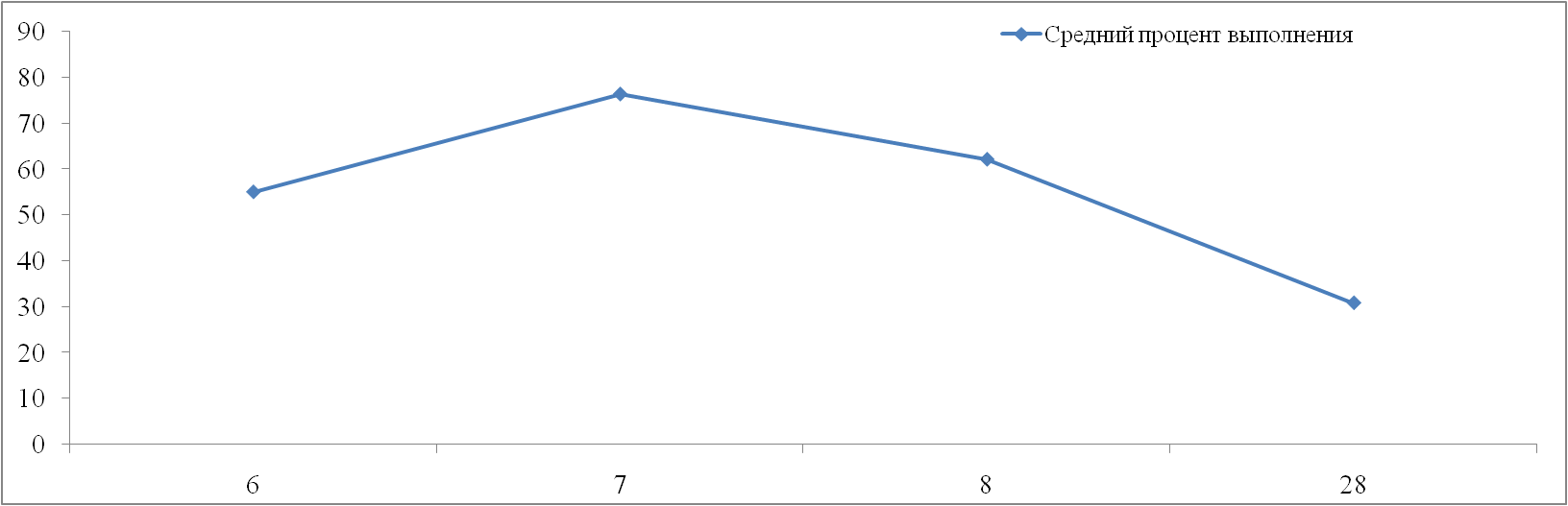 Рис. 2.7.5. Решаемость заданий содержательного раздела «Организм как биологическая система» выпускниками общеобразовательных организаций Белгородской областиВ задании № 6 базового уровня сложности предлагалась задача на анализ родословной. Задание оценивалось в 1 балл. Среднее выполнение генетической задачи составило 54,98%, что ниже заявленного порога уровня сложности.В задании № 7 на множественный выбор проверялось знание геномных мутаций, его выполнение составило 76,3%.Средний процент выполнения задания № 8 повышенного уровня сложности на соответствие составил 62,09. Испытуемым предлагалось установить соответствие между процессами и стадиями эмбриогенеза ланцетника.В задании № 28 предлагалась генетическая задача. Среднее выполнение генетической задачи составило 30,81%, что на 31% хуже, чем в 2018 г. Раздел «Система и многообразие органического мира» в открытом варианте контрольных измерительных материалов был представлен 5 заданиями трех уровней сложности. В части 1 – 2 заданиями базового уровня сложности (задание № 9, задание № 11), 1 заданием повышенного уровня сложности (задание № 10); в части 2 – 1 задание высокого уровня сложности (задание № 25). Результаты выполнения заданий представлены на рисунке 2.7.6.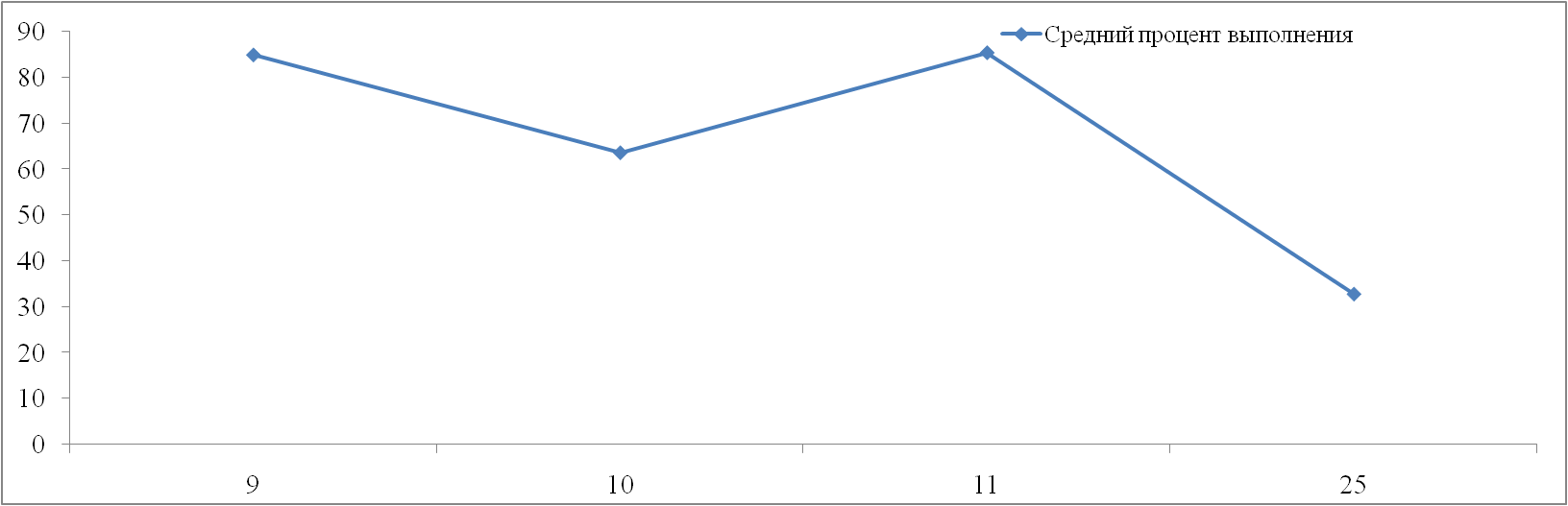 Рис. 2.7.6. Решаемость заданий содержательного раздела «Система и многообразие органического мира» выпускниками общеобразовательных организаций Белгородской областиСредний процент выполнения задания № 9 базового уровня сложности с множественным выбором составил 84,83.Средний процент выполнения задания на сопоставление признаков и отделов растений (задание № 10) составил 63,51.Знание основных систематических категорий и их соподчиненности проверялось заданием № 11. Средний процент его выполнения составил 85,31.Определенные затруднения у экзаменуемых вызвало задание, в котором требовалось определить, в чем различие строения семени и споры у цветковых растений; указать, что развивается из споры и семени в жизненном цикле этих растений. Средний процент выполнения данного задания составил 32,7.Раздел «Организм человека и его здоровье» представлен 4 заданиями трех уровней сложности в открытом варианте контрольных измерительных материалов: 1 заданием базового уровня сложности (задание № 12), 2 заданиями повышенного уровня сложности (задание № 13, задание № 14), 1 заданием высокого уровня сложности (задание № 24). Результаты выполнения заданий представлены на рисунке 2.7.7.Анализ результатов выполнения заданий этого блока позволил установить степень усвоения выпускниками знаний о строении и функциях организма человека, а также овладения ими основными учебными умениями.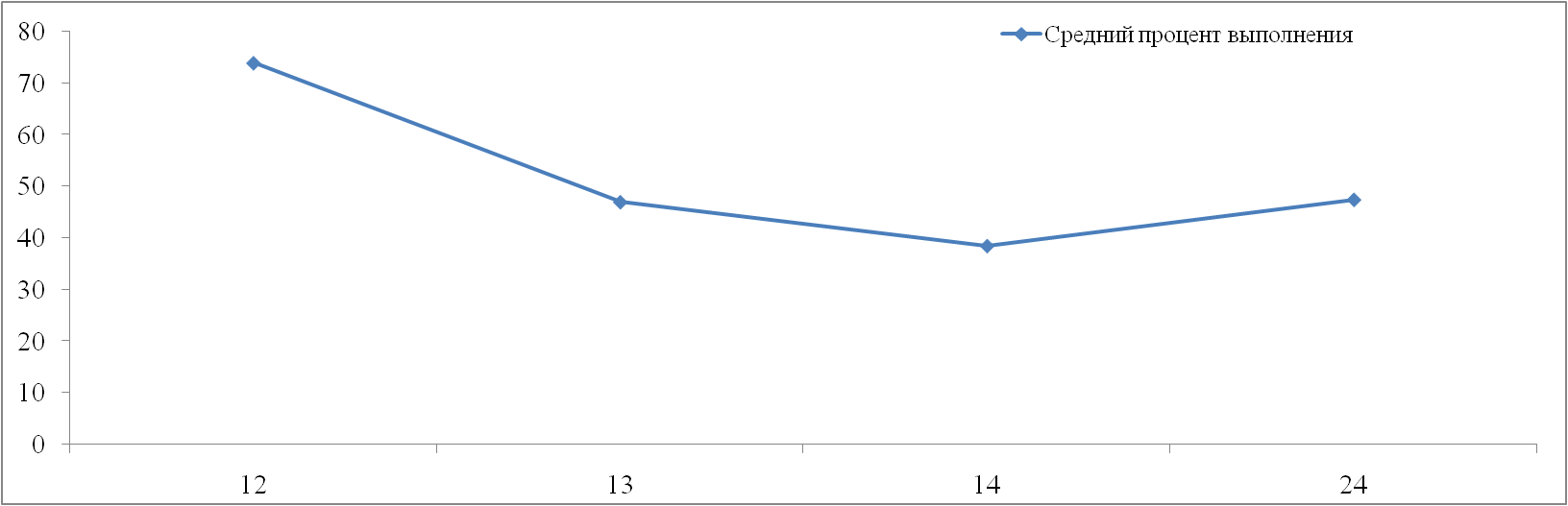 Рис. 2.7.7. Решаемость заданий содержательного раздела «Организм человека и его здоровье» выпускниками общеобразовательных организаций Белгородской областиЗаданиями этого раздела контролировались знания о строении и функционировании организма человека, составляющие основу санитарно-гигиенических норм и правил здорового образа жизни.В первой части 1 задание базового уровня сложности (задание № 12) 
на обобщение и применение знаний об организме человека с множественным выбором не вызвало особых затруднений (средний процент выполнения составил 73,93). Это задание, в котором необходимо было выбрать признаки соматической нервной системы.В задании № 13 проверялись не только фактические знания, но и умения сравнивать и сопоставлять особенности строения и функционирования органов организма человека. Задание на установление соответствия, как и по другим разделам, относится к заданиям повышенного уровня сложности. Средний процент выполнения данного задания составил 46,92. В данном задании требовалось установить соответствие между функциями и органами пищеварительной системы человека.С заданием на установление последовательности биологических процессов, протекающих в организме человека (задание № 14), участники справились хуже, чем с заданием на установление соответствия. Средний процент выполнения по данному заданию составил 38,39. Проблемным оказалось задание на определение последовательности этапов свёртывании крови. В задании № 24 экзаменуемым было предложено задание на анализ биологического текста по теме «Органы дыхания человека» и исправление ошибочных суждений в нем. Средний процент выполнения данного задания составил 47,39. Раздел «Эволюция живой природы» включал задания, направленные 
на контроль знаний о виде, движущих силах, направлениях и результатах эволюции органического мира.Данный блок представлен 5 заданиями: 1 заданием базового уровня сложности (задание № 15), 2 заданиями повышенного уровня сложности (задание № 16 и задание № 19), 2 заданиями высокого уровня сложности (задание № 23 и задание № 26).Результаты выполнения заданий представлены на рисунке 2.7.8.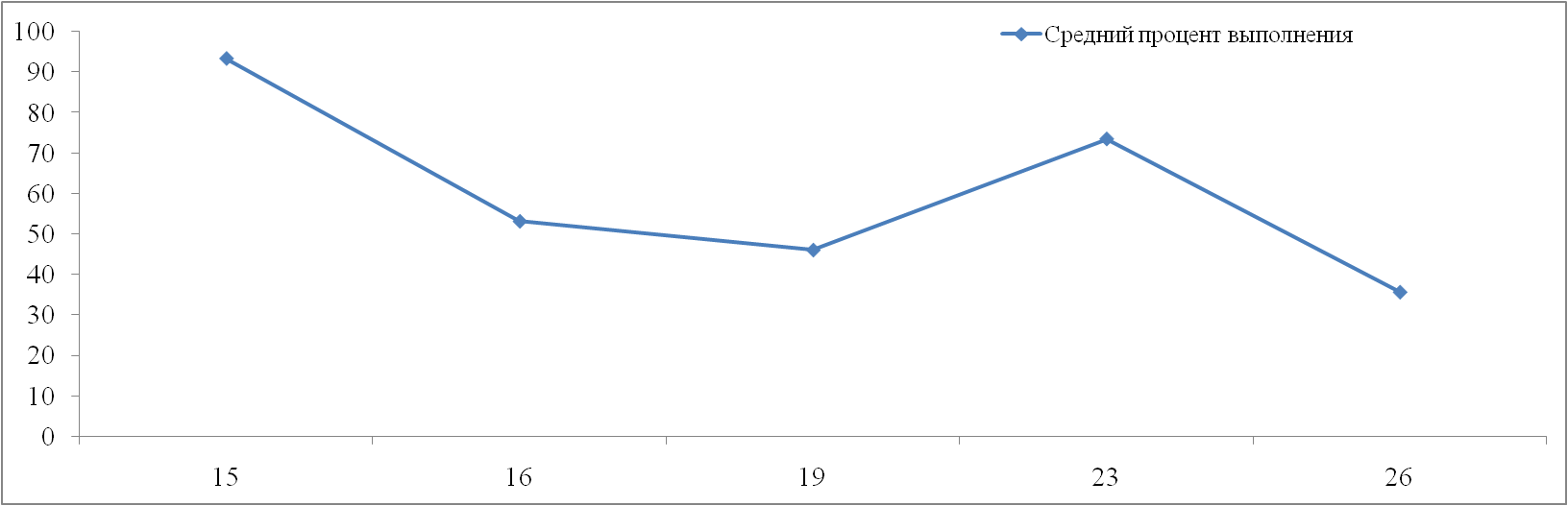 Рис. 2.7.8. Решаемость заданий содержательного раздела «Эволюция живой природы» выпускниками общеобразовательных организаций Белгородской областиВ части 1 в задании № 15 предлагалось задание с множественным выбором на анализ текста. Средний процент выполнения данного задания составил 93,36. Участники продемонстрировали умение анализировать текст и определять необходимую информацию. Экзаменуемым предлагалось выбрать три предложения в тексте, в которых даны описания экологического критерия вида.В задании № 16 предлагалось задание на установление соответствия между признаками организмов и путями эволюции: ароморфозом и идиоадаптацией (средний процент выполнения – 53,08).Проблемным оказалось задание № 19, в котором требовалось установить последовательность биологических явлений, происходивших в эволюции органического мира на Земле. Средний процент выполнения данного задания составил 45,97.В задании № 23 предлагался рисунок с изображением вымершего животного. От выпускников требовалось по геохронологической таблице определить эру и период его обитания; класс, к которому можно отнести данное животное, и указать признаки, принадлежности к данному классу; указать трофический уровень, который занимало животное в древней экосистеме. Средний процент выполнения данного задания составил 73,46.На низком уровне выполнено задание № 26 (средний процент выполнения – 35,55). В данном задании предлагалось привести доказательства того, что современные кистеперые рыбы находятся в состоянии биологического регресса. Раздел «Экосистемы и присущие им закономерности» содержит задания, направленные на проверку знаний об экологических закономерностях, о круговороте веществ в биосфере, а также умений устанавливать взаимосвязи организмов в экосистемах, выявлять причины устойчивости, саморазвития и смены экосистем. Результаты выполнения заданий представлены на рисунке 2.7.9.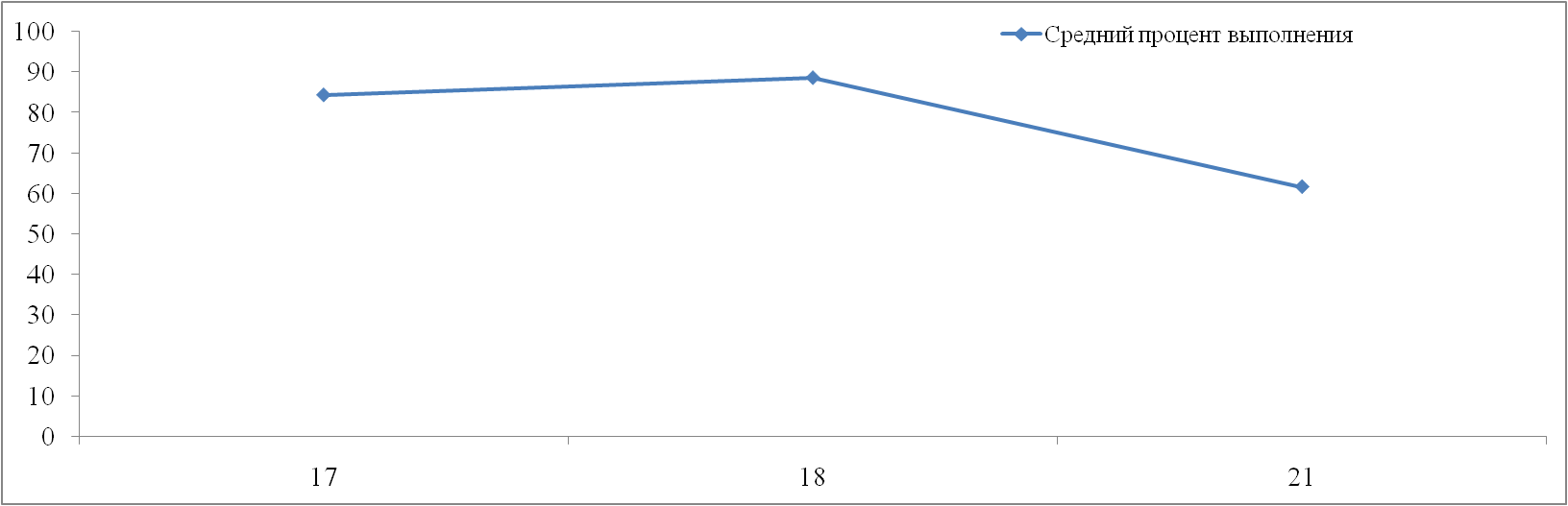 Рис. 2.7.9. Решаемость заданий содержательного раздела «Экосистемы и присущие им закономерности» выпускниками общеобразовательных организаций Белгородской области.В анализируемом варианте контрольных измерительных материалов единого государственного экзамена по биологии раздел «Экосистемы 
и присущие им закономерности» был представлен заданиями базового 
и повышенного уровней сложности. В части 1 – 2 задания: задание № 17 базового уровня сложности и задание № 18 повышенного уровня сложности; в части 2 – задание № 21 базового уровня сложности.Задание № 17 (множественный выбор 3 из 6) в целом не вызвало затруднений, средний процент выполнения данного задания составил 84,36. Задание на установление соответствия № 18 не вызвало особых затруднений (средний процент выполнения составил 88,63).Средний процент выполнения задания № 21, где предполагался анализ данных, представленных в графической форме, составил 61,61. Типичные недостатки в образовательной подготовке, проявляющиеся в затруднениях при выполнении заданий повышенного и высокого уровней сложности, целесообразно рассматривать отдельно для групп участников экзамена с разным уровнем подготовки, поскольку эти недостатки, как правило, специфичны для каждой такой группы.Для анализа результатов выполнения экзаменационной работы были выделены 4 группы участников с разными уровнями подготовки (рис.2.7.10):– группа 1 – выпускники с минимальным уровнем подготовки, не преодолевшие минимальное пороговое значение;– группа 2 – с удовлетворительной подготовкой, набравшие тестовый балл от минимального балла – до 61 балла;– группа 3 – выпускники с повышенным уровнем подготовки, набравшие тестовый балл – 61 – 80;– группа 4 – выпускники с высоким уровнем подготовки, набравшие тестовый балл – 81 – 100.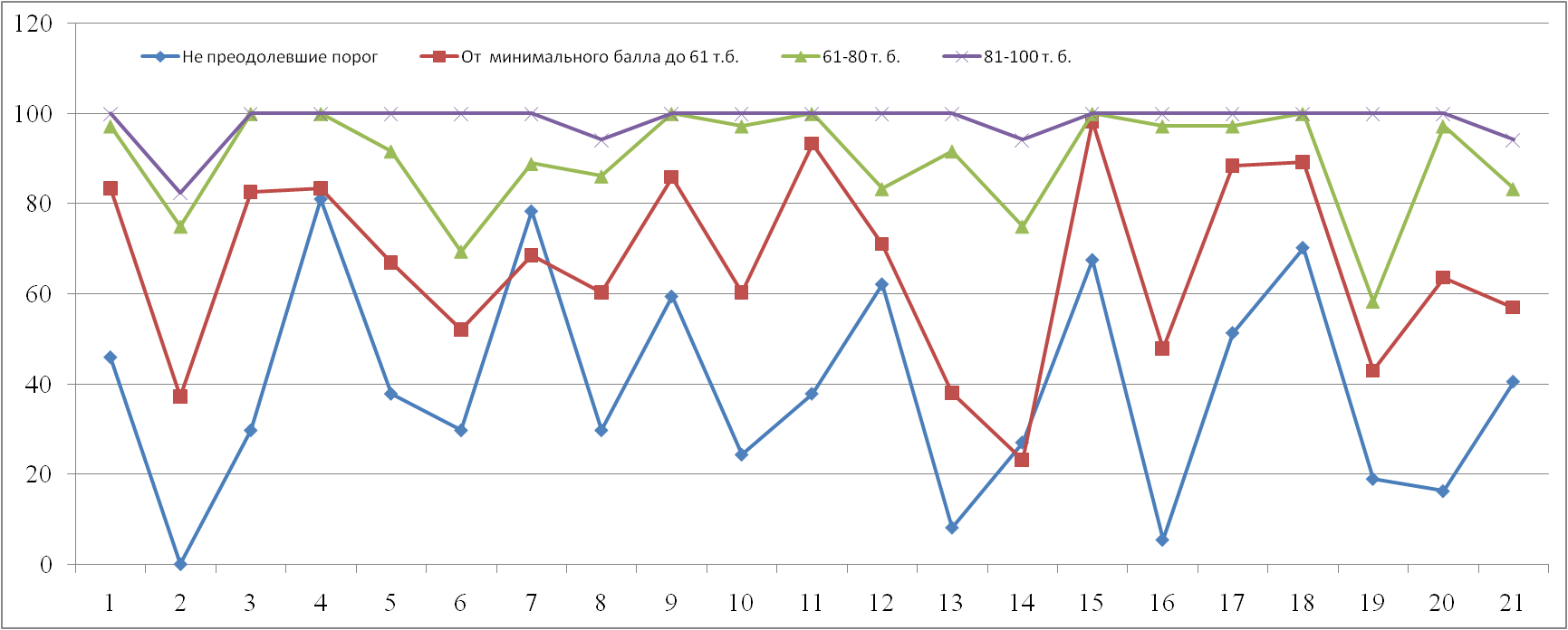 Рис. 2.7.10. Результаты выполнения заданий части 1 разными группами участников в 2019г.При анализе результатов выполнения заданий 1-21 части 1 по каждой группе участников учитывалось, что элементы содержания считаются освоенными, а умения – сформированными, если процент выполнения задания, проверяющего данный элемент, – 50 и более. Результаты выполнения заданий части 1 открытого варианта контрольных измерительных материалов представлены на графике (рис. 2.7.11).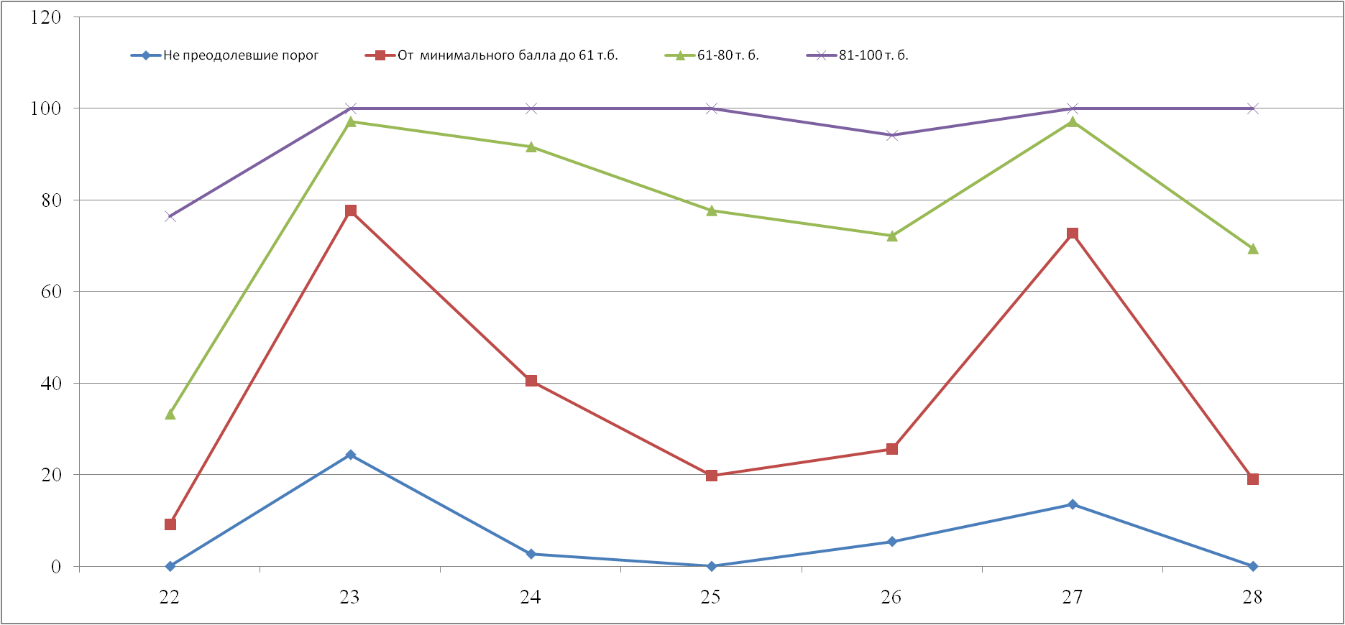 Рис. 2.7.11. Результаты выполнения заданий части 2 разными группами участников в 2019 году.Сравнение решаемости групп обучающихся с разным уровнем подготовки между собой позволяет сделать следующее заключение: профили решаемости по биологии всех групп сильно различаются между собой. При этом большее различие профиля первой группы со второй, третьей и четвертой отмечается при выполнении заданий второй части. Наиболее высокие результаты во всех группах получены по заданиям с множественным выбором базового уровня сложности (задания № 4, 7, 9, 12, 15, 17). Задания на установление соответствия биологических объектов, процессов, явлений (задания № 5, 8, 10, 13, 16, 18) относятся к заданиям повышенного уровня сложности. Во всех группах результаты за эти задания ниже, чем за задания с множественным выбором. Результаты выполнения заданий на установление последовательности биологических объектов и процессов (задания № 11, 14 и 19) составили в среднем 48%.Самые низкие результаты показали экзаменуемые из группы 1 с минимальным уровнем подготовки независимо от типа задания.Средний процент выполнения заданий среди участников с отличной подготовкой составил 97,69, с хорошей – 86,70, с удовлетворительной – 59,23, а среди участников с минимальным уровнем – 30,99.Для группы 1 проблемными оказались следующие задания: задание № 2 (базовый уровень сложности, процент выполнения – 0); задание № 3 (базовый уровень сложности, процент выполнения – 29,73); задание № 6 (базовый уровень сложности, процент выполнения – 29,73); задание № 8 (повышенный уровень сложности, процент выполнения – 29,73); задание № 10 (повышенный уровень сложности, процент выполнения – 24,32); задание № 13 (повышенный уровень сложности, процент выполнения – 8,11); задание № 16 (повышенный уровень сложности, процент выполнения – 5,41); задание № 19 (повышенный уровень сложности, процент выполнения – 18,92); задание № 20 (повышенный уровень сложности, процент выполнения –16,22); задание № 22 (высокий уровень сложности, процент выполнения – 0); задание № 24 (высокий уровень сложности, процент выполнения – 2,7); задание № 25 (высокий уровень сложности, процент выполнения – 0); задание № 26 (высокий уровень сложности, процент выполнения – 5,41); задание № 27 (высокий уровень сложности, процент выполнения – 13,51); задание № 28 (высокий уровень сложности, процент выполнения – 0).С наибольшей степенью успешности группа 1, выполнила следующие задания: задание № 4 (базовый уровень сложности, процент выполнения – 81,08); задание № 7 (базовый уровень сложности, процент выполнения – 78,38); задание № 18 (повышенный уровень сложности, процент выполнения – 70,27).Группой 3 выпускников (с результатом от 61 до 80 баллов) успешно усвоено существенное количество элементов содержания школьного курса биологии. Анализ результатов выполнения заданий группы 3 выпускников показал высокие результаты выполнения следующих заданий: задание № 3 (базовый уровень сложности, процент выполнения – 100); задание № 4 (базовый уровень сложности, процент выполнения – 100); задание № 9 (базовый уровень сложности, процент выполнения – 100); задание № 11 (базовый уровень сложности, процент выполнения – 100); задание № 15 (базовый уровень сложности, процент выполнения – 100); задание № 18 (повышенный уровень сложности, процент выполнения – 100); задание № 1 (базовый уровень сложности, процент выполнения – 97,22); задание № 10 (повышенный уровень сложности, процент выполнения – 97,22); задание № 16 (повышенный уровень сложности, процент выполнения – 97,22); задание № 17 (базовый уровень сложности, процент выполнения – 97,22); задание № 20 (повышенный уровень сложности, процент выполнения – 97,22)»; задание № 23 (высокий уровень сложности, процент выполнения – 97,22); задание № 27 (высокий уровень сложности, процент выполнения – 97,22); задание № 5 (повышенный уровень сложности, процент выполнения – 91,67); задание № 13 (повышенный уровень сложности, процент выполнения – 91,67); задание № 24 (высокий уровень сложности, процент выполнения – 91,67); задание № 7 (базовый уровень сложности, процент выполнения – 88,89); задание № 8 (повышенный уровень сложности, процент выполнения – 86,11); задание № 12 (базовый уровень сложности, процент выполнения – 83,33); задание № 21 (базовый уровень сложности, процент выполнения – 83,33).Наибольшие сложности у экзаменуемых из этой группы вызвали следующие задания: задание № 22 (высокий уровень сложности, процент выполнения – 33,33); задание № 19 (повышенный уровень сложности, процент выполнения – 58,33).Группа 4 выпускников успешно справилась практически со всеми заданиями базового, повышенного и высокого уровней сложности, что позволяет сделать вывод о том, что все элементы содержания школьного курса биологии усвоены ими успешно.Анализируя результаты выполнения заданий группой выпускников, которые набрали от 81 до 100 баллов необходимо отметить, что не было заданий, которые вызвали затруднений, процент выполнения заданий составляет более 70%.4.3. Характеристики выявленных сложных для участников ЕГЭ заданий с указанием типичных ошибок и выводов о вероятных причинах затруднений при выполнении указанных заданий. Проведенный анализ позволяет сделать вывод о степени сформированности проверяемых знаний и умений, выявить слабые стороны подготовки выпускников общеобразовательных организаций Белгородской области и учесть их при работе со следующей группой обучающихся.Затруднения вызвали задания повышенного и высокого уровня сложности, проверяющие:– умение анализировать и объяснять биологические процессы и явления; – умения аргументировать и приводить доказательства.Из открытого варианта контрольных измерительных материалов единого государственного экзамена по биологии приведем наиболее проблемные задания.Задание 2 (базовый уровень сложности). Проверяемые элементы содержания: «Биология как наука. Методы научного познания. Уровни организации живого». Пример.Рассмотрите таблицу «Методы биологических исследований». Запишите в ответе пропущенный термин, обозначенный в таблице вопросительным знаком.Задание 13 (повышенный уровень сложности).Проверяемые элементы содержания: «Организм человека». Пример.Установите соответствие между функциями и органами пищеварительной системы человека: к каждой позиции, данной в первом столбце, подберите соответствующую позицию из второго столбца.Задание 14 (повышенный уровень сложности).Проверяемые элементы содержания: «Организм человека».Пример.Установите последовательность этапов свёртывания крови. Запишите в таблицу соответствующую последовательность цифр.1) разрушение кровяных пластинок;2) образование тромба;3) образование тромбина из протромбина;4) превращение фибриногена в фибрин;5) застревание клеток крови в волокнистой сети фибрина.Задание 19 (повышенный уровень сложности).Проверяемые элементы содержания: «Общебиологические закономерности».Пример.Установите последовательность биологических явлений, происходивших в эволюции органического мира на Земле. Запишите в таблицу соответствующую последовательность цифр.1) возникновение гетеротрофных пробионтов;2) появление фотосинтезирующих анаэробных прокариот;3) формирование эукариотических одноклеточных организмов;4) появление аэробных гетеротрофных бактерий.Задание 22 (высокий уровень сложности).Задание на применение биологических знаний в практических ситуациях.Пример.В 1958 г. учёными в процессе эксперимента был установлен полуконсервативный принцип репликации ДНК. В качестве объекта эксперимента использовали бактерию кишечную палочку Escherichia сoli. Бактерии длительное время выращивали на питательной среде, содержащей нуклеотиды с тяжёлым изотопом азота 15N, а затем перевели на среду с лёгким изотопом 14N. Как называется используемый в эксперименте метод? Какие изотопы азота (N) содержали цепи новых молекул ДНК после первого деления клетки на новой питательной среде?Задание 24 (высокий уровень сложности).Задание на анализ биологической информации.Пример.Найдите три ошибки в приведённом тексте «Органы дыхания человека». Укажите номера предложений, в которых сделаны ошибки, исправьте их.(1) Дыхательная система человека состоит из воздухоносных путей и лёгких. (2) Стенки трахей и бронхов образованы хрящевыми кольцами, которые не дают им спадаться. (3) Изнутри трахея и бронхи выстланы плотной соединительной тканью, защищающей от пыли и микробов, увлажняющей воздух. (4) В нижней части трахея делится на два крупных бронха, входящих в правое и левое лёгкие. (5) Мелкие бронхи – бронхиолы заканчиваются лёгочными пузырьками (альвеолами). (6) Снаружи каждое лёгкое покрыто лёгочной плеврой, которая осуществляет функцию газообмена. (7) Лёгкие расположены в грудной клетке, которая надёжно защищает эти органы от повреждений.Задание 25 (высокий уровень сложности).Задание на обобщение и применение знаний о человеке и многообразии организмов.Пример.В чём различие строения семени и споры у цветковых растений? Укажите, что развивается из споры и семени в жизненном цикле этих растений.Задание 26 (высокий уровень сложности).Задание на обобщение и применение знаний об эволюции органического мира и экологических закономерностях в новой ситуации.Пример.Современные кистепёрые рыбы находятся в состоянии биологического регресса. Приведите доказательства этого явления. Ответ поясните.Задание 28 (высокий уровень сложности).Решение задач по генетике на применение знаний в новой ситуации.Пример.У птиц гетерогаметным полом является женский пол.При скрещивании курицы с гребнем, полосатым оперением и петуха без гребня, с белым оперением в потомстве получились самки с гребнем, белым оперением и самцы с гребнем, полосатым оперением. При скрещивании курицы без гребня, с белым оперением и петуха с гребнем, полосатым оперением всё гибридное потомство было единообразным по наличию гребня и окраске оперения. Составьте схемы скрещиваний. Определите генотипы родительских особей, генотипы и фенотипы потомства в двух скрещиваниях, пол потомства в каждом скрещивании. Объясните фенотипическое расщепление в первом скрещивании.ВЫВОДЫ Перечень элементов содержания / умений и видов деятельности, усвоение которых всеми школьниками региона в целом можно считать достаточным:«Биологические термины и понятия»; «Клетка как биологическая система. Жизненный цикл клетки»; «Многообразие организмов. Бактерии, Грибы, Растения, Животные, Вирусы»; «Многообразие организмов. Основные систематические категории, их соподчиненность»; «Экосистемы и присущие им закономерности. Биосфера»;перечень элементов содержания / умений и видов деятельности, усвоение которых всеми школьниками региона в целом, школьниками с разным уровнем подготовки нельзя считать достаточным:работа с таблицами по темам «Биология как наука, ее достижения, методы познания живой природы», «Уровневая организация и эволюция»; установление соответствия по теме «Организм человека и его здоровье»; установление последовательности по теме «Организм человека»; установление последовательности по теме «Общебиологические закономерности»; задания на применение биологических знаний в практических ситуациях; задания на анализ биологической информации; задания на обобщение и применение знаний об эволюции органического мира и экологических закономерностях в новой ситуации.Изменения успешности выполнения заданий разных лет по одной теме / проверяемому умению, виду деятельностиСравнительный анализ выполнения заданий в 2019 году по сравнению с 2018 годом показывает, что выпускники улучшили средний процент при выполнении следующих заданий на проверяемые элементы содержания / умения:решение биологической задачи по теме «Генетическая информация в клетке. Хромосомный набор, соматические и половые клетки» (+ 26,94%, задание № 3, базовый уровень сложности);установление соответствия по теме «Клетка как биологическая система. Строение клетки, метаболизм. Жизненный цикл клетки» (+ 35,1%, задание № 5, повышенный уровень сложности);установление соответствия по теме «Организм как биологическая система. Селекция. Биотехнология» (+ 21,48%, задание № 8, повышенный уровень сложности);задание с изображением биологического объекта (+ 46,82%, задание № 23, высокий уровень сложности).Необходимо отметить, что на 24,85% снизился средний процент выполнения задания № 21 базового уровня сложности, направленного на анализ данных, представленных в табличной или графической форме по теме «Биологические системы и их закономерности»; на 30,76% снизился средний процент выполнения задания № 28 высокого уровня сложности, предусматривающего решение задач по генетике на применение знаний в новой ситуации; на 22,76% снизился средний процент выполнения задания № 25 высокого уровня сложности, направленного на обобщение и применение знаний о человеке и многообразии организмов.Раздел 2.7.5. РЕКОМЕНДАЦИИ ДЛЯ СИСТЕМЫ ОБРАЗОВАНИЯ БЕЛГОРОДСКОЙ ОБЛАСТИАнализ результатов экзаменационной работы позволяет высказать ряд общих рекомендаций по совершенствованию преподавания биологии в общеобразовательных организациях Белгородской области:провести детальный разбор представленных выше таблиц и диаграмм и предусмотреть систематическую работу по формированию и развитию базовых умений и навыков, традиционно вызывающих трудности у выпускников;провести диагностику уровня знаний обучающихся 10-11 классов общеобразовательных организаций Белгородской области и организовать адресную подготовку обучающихся, в зависимости от имеющегося у них базового уровня подготовки, что обеспечит более высокий результат для каждого участника;эффективно реализовывать уровневую дифференциацию в процессе преподавания биологии: уделить особое внимание преподавателей на формирование базовых знаний и умений для обучающихся, а также обеспечение продвижения обучающихся, которые имеют высокую учебную мотивацию и возможности для изучения биологии на повышенном и высоком уровне сложности;необходимо уделить внимание при подготовке к экзамену выполнению заданий базового уровня сложности по теме: «Биология как наука. Методы научного познания. Уровни организации живого»;необходимо уделить внимание при подготовке к экзамену выполнению заданий повышенного уровня по темам: «Организм человека», «Общебиологические закономерности»;для получения максимальных баллов при подготовке к экзамену выпускники должны владеть такими межпредметными понятиями, как «диффузия», «осмос», «гидролиз», «гомеостаз», «диполь», «диссоциация», «дыхательная цепь», «коллоидный раствор», «ионизирующее излучение», «парциальное давление» и др. Кроме того, выпускники должны знать, понимать и объяснять сущность таких понятий, как «взаимодействие генов»; «закономерности изменчивости», «сцепленное наследование»; «размножение и индивидуальное развитие организмов»; «явление гетерозиса»; «круговорот веществ и превращения энергии в экосистемах и биосфере»; «процессы жизнедеятельности организма человека»; «строение и признаки вирусов»; «получение полиплоидов и отдаленных гибридов». Они должны уметь: объяснять роль биологических теорий, законов, общность происхождения живых организмов, эволюцию растений и животных, взаимосвязи организмов, человека и окружающей среды, причины устойчивости, саморегуляции, саморазвития и смены экосистем, эволюцию видов; устанавливать взаимосвязи движущих сил эволюции, путей и направлений эволюции; сравнивать биологические процессы и явления, фазы митоза и мейоза; распознавать и описывать биологические объекты; определять принадлежность биологических объектов к определенной систематической группе;при изучении биологии отдельное внимание должно быть уделено прикладным биологическим наукам, например, селекции, биотехнологии, генной инженерии, методам исследования. Следует обращать внимание на современные методы изучения живой природы. Особенно это касается тех биологических наук, которые находятся на стыке с физикой и химией, например, в молекулярной биологии, генетике, физиологии клетки;на уроках биологии и во внеурочной деятельности необходимо обеспечить системное освоение обучающимися основного содержания курса биологии и освоение разнообразных видов учебной деятельности;при проведении различных форм текущего и промежуточного контроля в учебном процессе следует широко использовать задания разных типов. Тренинги с использованием тестовых заданий не должны быть самоцелью, их можно использовать только после тщательного изучения учебного материала по конкретной теме для установления наиболее слабо усвоенных понятий и несформированных в должной мере учебных умений;целесообразно также акцентировать внимание на развитии востребованного при выполнении заданий единого государственного экзамена умения объяснять с биологической точки зрения сущность определенных фактов и явлений;использовать в работе возможности, предоставляемые многочисленными сборниками по подготовке к единому государственному экзамену, систематическими публикациями в специализированной прессе, возможностями Интернета (демонстрационный вариант контрольных измерительных материалов, демоверсии прошлых лет, интерактивные версии, открытый сегмент банка заданий по биологии для проведения ЕГЭ). 2.8. Методический анализ результатов ГИА-11 по 
учебному предмету «История»Раздел 2.8.1. ХАРАКТЕРИСТИКА УЧАСТНИКОВ ЕГЭ ПО ИСТОРИИ2.8.1.1. Количество участников ЕГЭ по истории (за последние 3 года)Таблица 2.8.12.8.1.2. Процентное соотношение юношей и девушек, участвующих в ЕГЭ по историиТаблица 2.8.22.8.1.3. Количество участников ЕГЭ по истории в Белгородской области по категориям Таблица 2.8.32.8.1.4. Количество участников ЕГЭ по типам ОО Таблица 2.8.42.8.1.5. Количество участников ЕГЭ по истории по АТЕ Белгородской областиТаблица 2.8.5Раздел 2.8.2. ВЫВОДЫ о характере изменения количества участников ЕГЭ по истории Учебный предмет «История» в 2019 году на территории Белгородской области является четвертым по степени востребованности участниками единого государственного экзамена.В последние три года в Белгородской области количество участников ЕГЭ, выбирающих для сдачи историю, нестабильно: так в 2017 году количество участников 1131 чел. (17,76%), в 2018 году произошло незначительное увеличение – 1188 чел. (17,94%), а в 2019 году снижение количества участников – 1043 чел. (17,98%) от общего количества участников ЕГЭ.Анализ участников ЕГЭ по истории по гендерному признаку показал, что в 2019 году, как и в предыдущие годы, доля девушек превосходит долю участия юношей: 2017 год – на 18,98%, 2018 год – на 21,04%, 2018 год – на 17,16%.Количественный анализ участников ЕГЭ по истории по категориям показал, что количество выпускников текущего года уменьшилось на 2,32% (в 2018 году – 96,28%, в 2019 году 93,96%); выпускников текущего года, обучающихся по программам среднего профессионального образования стало на 0,33% больше (в 2018 году – 1,3%, в 2019 – 1,63%); на 2,06% увеличилось количество выпускников прошлых лет (в 2018 году – 2,25%, в 2019 году – 4,31%); обучающихся иностранных образовательных организаций осталось на уровне прошлого года (в 2018 году - 0,17%, в 2019 году – 0,1%).Участников с ограниченными возможностями здоровья, сдававших ЕГЭ по истории, – 1,44% от общего количества участников ЕГЭ по истории.Анализ количества участников ЕГЭ по истории по типам ОО в Белгородской области дал следующие данные: 68,67% - выпускники средних общеобразовательных школ (в 2018 году – 64,5%); 18,67% - выпускники средних общеобразовательных школ с УИОП (в 2018 году – 18,44%); 14,69% - количество выпускников гимназий (в 2018 году – 12,99%); 3,06% - количество выпускников лицеев (в 2018 году – 2,86%);1,32% - количество выпускников учреждений интернатного типа (в 2018 году – 1,21%).В разрезе административно-территориальных единиц традиционно наибольший процент от общего числа участников в регионе составили участники г. Белгорода (32,12%) и Старооскольского городского округа (13,33%). Наименьшее количество участников ЕГЭ по истории в Красненском (0,29%) и Ивнянском (0,86%) районах.Раздел 2.8.3. ОСНОВНЫЕ РЕЗУЛЬТАТЫ ЕГЭ ПО ИСТОРИИ2.8.3.1. Диаграмма распределения тестовых баллов по истории в 2019 г. 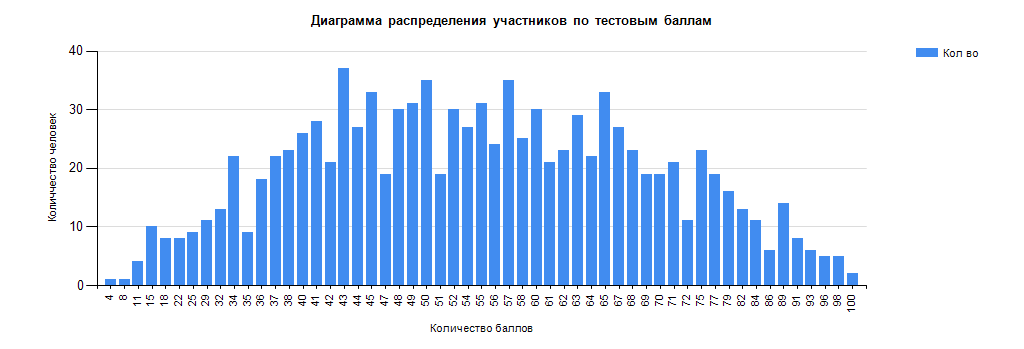 Рис. 2.8.1. Распределение участников по тестовым баллам по истории в 2019 г.2.8.3.2. Динамика результатов ЕГЭ по истории за последние 3 годаТаблица 2.8.62.8.3.3. Результаты по группам участников экзамена по истории с различным уровнем подготовки:А) с учетом категории участников ЕГЭ Таблица 2.8.7Б) с учетом типа ОО Таблица 2.8.8В) Основные результаты ЕГЭ по истории в сравнении по АТЕТаблица 2.8.92.8.3.4. Выделение перечня ОО, продемонстрировавших наиболее высокие результаты ЕГЭ по истории Таблица 2.8.102.8.3.5. Выделение перечня ОО, продемонстрировавших низкие результаты ЕГЭ по историиТаблица 2.8.112.8.3.6.  Вывод о характере изменения результатов ЕГЭ по историиАнализ результатов ЕГЭ по истории показывает положительную динамику по всем показателям. В 2019 году 5% участников не преодолели минимальный балл, что на 3,33% меньше, чем в 2018 году, и на 2,33% в 2017 году.Средний балл участников ЕГЭ по истории в Белгородской области за последние три года вырос на 3,82: с 50,97 балла в 2017 году (52,04 балла в 2018 году) до 54,79 балла в 2019 году.Количество высокобалльников также имеет положительную динамику: в 2017 году – 4,51%, в 2018году – 5,56%, в 2019 году – 6,71%. В 2019 году на 2,2% больше высокобалльников, чем в 2017 году.В 2019 году 2 участника (0,19%) набрали на ЕГЭ по истории 100 баллов. В 2018 году такой участник бвл один (0,08%), в 2017 году стобалльников по истории в Белгородской области не было.На рис. 2.8.1. показано, что участники распределены по тестовым баллам неравномерно. Наибольшее количество участников получило 43 балла, наименьшее количество участников набрало 4 и 8 баллов.Анализ результатов с учетом категории участников ЕГЭ показал, что наиболее высокие результаты показали выпускники текущего года, обучающиеся по программам СОО, наиболее низкие результаты у выпускников текущего года, обучающихся по программам СПО.Среди выпускников текущего года, обучающихся по программам СОО, доля участников, набравших балл ниже минимального, составила 4,08%, что на 42,98% меньше, чем среди выпускники текущего года, обучающиеся по программам СПО, и на 4,81 меньше, чем среди ВПЛ. Среди выпускников текущего года, обучающихся по программам СПО, наиболее высока доля участников, получивших тестовый балл от минимального балла до 60 баллов, – 52,23% среди ВПЛ доля таких участников составила 74,06%. Среди выпускников текущего года, обучающихся по программам СПО этот показательнаиболее низкий 57,78%.Доля участников, получивших на ЕГЭ по истории от 61 до 80 баллов, среди выпускников текущего года, обучающихся по программам СОО, – 29,87%, что на 3,2% больше, чем среди выпускников прошлых лет – 26,67%, и на 23,99% больше, чем среди выпускников текущего года, обучающихся по программам СПО, – 5,88%.Доля высокобалльников (от 81 до 99 баллов) среди выпускников текущего года, обучающихся по программам СОО, – 6,83, среди выпускников прошлых лет– 6,67%. Среди выпускников текущего года, обучающихся по программам СПО, высокобалльников нет.Два участника ЕГЭ по истории, получившие 100 баллов – выпускники текущего года, обучающиеся по программам СОО.Участники ЕГЭ по истории с ОВЗ показали средние результаты: 6,67% (1 чел.) не преодолели минимальный порог, доля участников, получивших тестовый балл от минимального балла до 60 баллов – 20% (3 чел.), доля участников, получивших от 81 до 100 баллов – 6,67% (3 чел.).Анализ результатов ЕГЭ по истории с учетом типа ОО выявил наиболее высокие показатели у выпускников лицеев, гимназий: доля участников, набравших балл ниже минимального, в этих ОО самая маленькая – 1,63%, что на 5,18% ниже, чем у выпускников СОШ. Также высока доля участников, получивших от 81 до 99 баллов, – 11,17%, что на 6,87% веше, чем у выпускников СОШ. Участники ЕГЭ по истории, получившие 100 баллов, являются выпускниками СОШ и гимназии.Сравнение результатов ЕГЭ по истории по административно-территориальным единицам позволило выявить районы, участники ЕГЭ которых показали самые высокие результаты: Краснояружский район, Новооскольский и Яковлевский городский округа, а также районы, участники ЕГЭ которых показали самые низкие результаты: Красногвардейский, Ивнянский, Ракитянский районы.Участники, получившие 100 баллов по ЕГЭ по истории –из г. Белгорода и Новооскольского городского округа.Раздел 2.8.4. АНАЛИЗ РЕЗУЛЬТАТОВ ВЫПОЛНЕНИЯ ОТДЕЛЬНЫХ ЗАДАНИЙ ИЛИ ГРУПП ЗАДАНИЙ2.8.4.1. Краткая характеристика КИМ по историиИзменения структуры и содержания КИМ ЕГЭ 2019 года по истории, в сравнении с КИМ ЕГЭ 2018 года, отсутствуют. В задание №21 добавлено дополнительное условие, определяющее требование к оформлению ответа. Соответственно, дополнены критерии оценивания задания №21.Используемый для анализа открытый вариант КИМ ЕГЭ по истории № 328 (далее – открытый вариант КИМ) соответствует спецификации.Экзаменационная работа охватывает содержание курса истории России с древности по настоящее время с включением элементов всеобщей истории (история войн, дипломатии, культуры, экономических связей и т.п.) и нацелена на выявление образовательных достижений выпускников средних общеобразовательных учреждений. Задания КИМ включают в себя большое количество фактического материала. В то же время особое внимание уделяется проверке аналитических и информационно-коммуникативных умений выпускников. Акцентируется внимание на заданиях, направленных на проверку умений: - систематизировать исторические факты; - устанавливать причинно-следственные, структурные и иные связи; использовать источники информации разных типов (текстовый источник, таблица, историческая карта, иллюстрация) для решения познавательных задач;- аргументировать собственную позицию с привлечением исторических знаний; - представлять результаты историко-познавательной деятельности в свободной форме с ориентацией на заданные параметры деятельности.Ориентация на активную деятельность экзаменуемых, а также на привлечение широкого круга исторических источников, проблемных исторических материалов создают возможности для выявления выпускников, в наибольшей степени ориентированных на продолжение образования по данному профилю. Всё указанное выше позволяет качественно дифференцировать участников экзамена по уровню их подготовки по истории.Вариант экзаменационной работы состоит из двух частей и включает в себя 25 заданий, различающихся формой и уровнем сложности. Часть 1 содержит 19 заданий, которые предполагают краткий ответ в виде последовательности цифр, записанных без пробелов и других разделителей; слова; словосочетания.Часть 2 содержит 6 заданий, предполагающих развёрнутый ответ и выявляющих и оценивающих освоение выпускниками различных комплексных умений.  Задания №№ 20–22 представляют собой комплекс заданий, связанных с анализом исторического источника (проведение атрибуции источника; извлечение информации; привлечение исторических знаний для анализа проблематики источника, позиции автора). Задания №№ 23–25 связаны с применением приёмов причинно-следственного, структурно-функционального, временного и пространственного анализа для изучения исторических процессов и явлений. Задание № 23 связано с анализом какой-либо исторической проблемы, ситуации. Задание № 24 – анализ исторических версий и оценок, аргументация различных точек зрения с привлечением знаний курса. Задание № 25 предполагает написание исторического сочинения. Выпускник имеет возможность выбрать один из трёх периодов истории России и продемонстрировать свои знания и умения на наиболее знакомом ему историческом материале. Задание № 25 оценивается по системе критериев.Структура экзаменационной работы выстроена на основе требований историко-культурного стандарта, каждый раздел которого состоит из краткой характеристики периода, включающей основные события, явления, процессы; списка понятий и терминов; списка персоналий; списка источников и основных дат.2.8.4.2. Анализ проводится в соответствии с методическими традициями предмета и особенностями экзаменационной модели по истории В качестве основы для анализа используется план КИМ по истории 
с указанием средних процентов выполнения заданий выпускниками образовательных организаций Белгородской области в целом и по группам в зависимости от набранных баллов. Для содержательного анализа и конкретики заданий используется открытый вариант КИМ из числа выполнявшихся в регионе (№ 328) Белгородской области.Таблица 2.8.12План КИМ по истории с указанием средних процентов выполнения заданий выпускниками общеобразовательных организаций Белгородской области в целом и по группам в зависимости от набранных балловРис. 2.8.2. Процент выполнения заданий КИМ по истории выпускниками общеобразовательных организаций Белгородской областиУспешность выполнения заданий представлена по каждому заданию в виде среднего процента выполнения. Диаграмма выполнения заданий КИМ ЕГЭ всеми выпускниками позволяет оценить общую решаемость заданий и выявить задания, которые вызвали у всех затруднения или оказались лёгкими.Анализ представленных данных показывает, что у выпускников вызвали затруднения задания повышенного и высокого и вариативного уровня сложности:– задание №23, умение использовать принципы структурно-функционального, временного и пространственного анализа при рассмотрении фактов, явлений, процессов (задание задача); –  задание №19, базовый уровень, средний процент выполнения – 25,58%, анализ иллюстративного материала;– задание №13, базовый уровень, средний процент выполнения – 30,81%, работа с исторической картой (схемой);– задание №25, высокий уровень, умение использовать исторические сведения для аргументации в ходе дискуссии – 29,07 %;Ранее отмечалось, что КИМ ЕГЭ по истории содержательно разделен на два блока, включающие различное число заданий экзаменационной работы. Часть первая проверяется 19 заданиями, из которых 13 – базового уровня, 6 – повышенного уровня, что позволяет, в случае успешного их выполнения, набрать 31 первичный балл. В данном тематическом блоке незначительные затруднения вызвало задание № 10, проверяющее работу с текстовым историческим источником (краткий ответ в виде слова, словосочетания) (средний % выполнения - 58,72).Рис. 2.8.3. Процент выполнения части первой КИМ по истории выпускниками общеобразовательных организаций Белгородской областиЧасть вторая проверяется 1 заданием повышенного уровня, 1 базового и 4 высокого уровня, что позволяет, в случае успешного их выполнения, набрать 24 первичных балла. В данном тематическом блоке незначительные затруднения вызвало задание №25, проверяющее работу с текстовым историческим источником (краткий ответ в виде слова, словосочетания) (средний % выполнения – 58,72).Рис. 2.8.4. Процент выполнения части первой КИМ по истории выпускниками общеобразовательных организаций Белгородской областиТипичные недостатки в образовательной подготовке, проявляющиеся в затруднениях при выполнении заданий повышенного и высокого уровней сложности, целесообразно рассматривать отдельно для групп участников экзамена с разным уровнем подготовки, поскольку эти недостатки, как правило, специфичны для каждой такой группы. Для анализа результатов выполнения экзаменационной работы были выделены 3 группы с разными уровнями подготовки:группа 1 – выпускники с минимальным уровнем подготовки, не преодолевшие минимальное пороговое значение и набравшие первичные баллы в интервале 0–12,5, тестовый балл – 0–50;группа 2 – выпускники с повышенным уровнем подготовки, набравшие первичные баллы в интервале 30,77–100, тестовый балл – 61–80;группа 3 – выпускники с высоким уровнем подготовки, набравшие первичные баллы в интервале 90–100, тестовый балл – 81–100.На рисунке 2.8.5 представлена средняя решаемость вышеперечисленных групп участников ЕГЭ истории.Рис. 2.8.5. Средняя решаемость КИМ ЕГЭ истории группами участниковСравнение решаемости групп учащихся с разным уровнем подготовки между собой позволяет сделать следующие заключения:– профили решаемости по истории всех групп очень сильно различаются между собой. При этом различие профиля первой группы со второй и третьей отмечается при выполнении заданий второй части;– в профилях решаемости есть несколько заданий, которые выполняются с примерно одинаковой успешностью выпускниками с тремя разными уровнями подготовки (задания №№ 2,7,9,11); – выпускники с высоким уровнем подготовки (набравшие первичные баллы в интервале 61-80) успешно выполняют практически все задания работы. Затруднения вызвали задания №13 и №14 (работа с исторической картой (схемой), а также №19 (анализ иллюстративного материала);– выпускники с повышенным уровнем подготовки показали хорошее выполнение по заданиям, кроме №14. Задания №№2, 3, 4, 5, 7, 8, 11, 21, 24 в успешности выполнения мало отличаются от группы с высоким уровнем подготовки; – группа с минимальным уровнем подготовки успешно справилась с заданием профильного уровня сложности № 16, и заданием №21 базового уровня.2.8.4.3. Характеристики выявленных сложных для участников ЕГЭ заданий с указанием типичных ошибок и выводов о вероятных причинах затруднений при выполнении указанных заданий. Содержательный анализ проведен на основе открытого варианта КИМ №328.Часть 1В задании №1 на базовом уровне у выпускников проверялось умение систематизации исторической информации (умение определять последовательность событий) с древнейших времён до начала XXI в. (история России, история зарубежных стран). Процент выполнения по региону достаточно высокий: в группе, не преодолевших минимальный балл – 25%, в группе 61-80 т.б. – 92,31% и среди получивших 81-100 т.б. - 100%. Средний процент – 77,91.В задании №2 (знание дат, задание на установление соответствия) в изучаемый период VIII в. – начало XXI в. процент выполнения по региону достаточно высокий: в группе, не преодолевших минимальный балл – 12,5%, в группе 61-80 т.б.- 100% и среди получивших 81-100 т.б.- 100%. Средний процент – 80,23. В задании №3 проверялось умение определение терминов, относящихся к изучаемому периоду VIII в. – начало XXI в. (множественный выбор). Процент выполнения по региону достаточно высокий: в группе, не преодолевших минимальный балл – 25%, в группе 61-80 т.б.- 98,8% и среди получивших 81-100 т.б.- 100 %. Средний процент – 75,58.В задании №4 проверялось умение определять термин, относящийся к периоду VIII в. – начало XXI в. по нескольким признакам. Процент выполнения по региону достаточно высокий: в группе, не преодолевших минимальный балл – 12,5%, в группе 61-80 т.б.- 94,23% и среди получивших 81-100 т.б.- 100 %. Средний процент – 73,84.В задании №5 проверялось знание основных исторических фактов, процессов, явлений в изучаемый период VIII в. – начало XXI в. (задание на установление соответствия). Процент выполнения по региону достаточно высокий: в группе, не преодолевших минимальный балл – 25%, в группе 61-80 т.б.- 96,15% и среди получивших 81-100 т.б.- 100 %. Средний процент – 76,16.В задании №6 проверялось умение работать с текстовым историческим источником в изучаемый период VIII в. – 1914 г. (задание на установление соответствия). Процент выполнения по региону высокий: в группе, не преодолевших минимальный балл – 0%, в группе 61-80 т.б.- 86,54% и среди получивших 81-100 т.б. - 100 %. Средний процент – 62,21.В задании №7 проверялось умение систематизировать историческую информацию в изучаемый период VIII в. – начало XXI в. (множественный выбор). Процент выполнения по региону высокий: в группе, не преодолевших минимальный балл – 50%, в группе 61-80 т.б.- 100% и среди получивших 81-100 т.б.- 100 %. Средний процент – 87,79.В задании №8 проверялось знание основных фактов, процессов, явлений в изучаемый период 1941–1945 гг. (задание на заполнение пропусков в предложениях). Процент выполнения по региону достаточно высокий: в группе, не преодолевших минимальный балл – 50%, в группе 61-80 т.б.- 98,08% и среди получивших 81-100 т.б. – 100 %. Средний процент – 86,05.В задании №9 проверялось знание исторических деятелей в период     VIII в. – начало XXI в. (задание на установление соответствия). Процент выполнения по региону высокий: в группе, не преодолевших минимальный балл – 12,5%, в группе 61-80 т.б. – 100% и среди получивших 81-100 т.б.– 100%. Средний процент – 77,91.В задании №10 проверялось умение работать с текстовым историческим источником 1914–2012 гг. (краткий ответ в виде слова, словосочетания) Процент выполнения по региону высокий: в группе, не преодолевших минимальный балл – 37,5%, в группе 61-80 т.б. – 67,31% и среди получивших 81-100 т.б. – 100 %. Средний процент – 58,72.В задании №11 проверялось умение систематизировать историческую информацию с древнейших времён до начала XXI в. (история России, история зарубежных стран), представленную в различных знаковых системах (таблицах). Процент выполнения по региону достаточно высокий: в группе, не преодолевших минимальный балл – 25%, в группе 61-80 т.б. – 100% и среди получивших 81-100 т.б. – 100 %. Средний процент – 83,72.В задании №12 проверялось умение работа с текстовым историческим источником VIII в. – начало XXI в. Процент выполнения по региону достаточно высокий: в группе, не преодолевших минимальный балл – 25%, в группе 61-80 т.б.- 92,31% и среди получивших 81-100 т.б.- 100%. Средний процент – 76,16.В задании №13 проверялось умение работа с исторической картой (схемой), изучаемой в курсе истории России (VIII в. – начало XXI в.). Процент выполнения по региону достаточно высокий: в группе, не преодолевших минимальный балл – 0%, в группе 61-80 т.б. – 42,31% и среди получивших 81-100 т.б. – 90 %. Средний процент – 30,81.В задании №14 проверялось умение работать с исторической картой (схемой), изучаемой в курсе истории России (VIII в. – начало XXI в.). Процент выполнения по региону высокий: в группе, не преодолевших минимальный балл – 0%, в группе 61-80 т.б. – 53,85% и среди получивших 81-100 т.б. – 60%. Средний процент –37,21.В задании №15 проверялось умение работать с исторической картой (схемой), изучаемой в курсе истории России (VIII в. – начало XXI в.). Процент выполнения по региону высокий: в группе, не преодолевших минимальный балл – 0%, в группе 61-80 т.б. – 92,31% и среди получивших 81-100 т.б. – 100 %. Средний процент – 68,6.В задании №16 проверялось умение работать с исторической картой (схемой), изучаемой в курсе истории России (VIII в. – начало XXI в.). Процент выполнения по региону достаточно высокий: в группе, не преодолевших минимальный балл – 50%, в группе 61-80 т.б. – 100% и среди получивших 81-100 т.б. – 100 %. Средний процент – 88,95.В задании №17 проверялось знание основных фактов, процессов, явлений истории культуры России (VIII в. – начало XXI в.) (задание на установление соответствия). Процент выполнения по региону достаточно высокий: в группе, не преодолевших минимальный балл – 12,5%, в группе 61-80 т.б. – 92,31%, и среди получивших 81-100 т.б. – 100 %. Средний процент – 57,56.В задании №18 проверялось умение анализировать иллюстративный материал, изучаемый в курсе истории России (VIII в. – начало XXI в.). Процент выполнения по региону достаточно высокий: в группе, не преодолевших минимальный балл – 0%, в группе 61-80 т.б. – 75% и среди получивших 81-100 т.б. – 100 %. Средний процент – 45,35.В задании №19 также проверялось умение анализировать иллюстративный материал, изучаемый в курсе истории России (VIII в. – начало XXI в.). Процент выполнения по региону достаточно высокий: в группе, не преодолевших минимальный балл – 25%, в группе 61-80 т.б. – 30,77% и среди получивших 81-100 т.б. – 90 %. Средний процент – 25,58.Часть 2В задании №20 проверялось характеристика авторства, времени, обстоятельств и целей создания источника (период VIII в. – начало XXI в.) Процент выполнения по региону достаточно высокий: в группе, не преодолевших минимальный балл – 12,5%, в группе 61-80 т.б. – 90,38% и среди получивших 81-100 т.б. – 100 %. Средний процент – 55,23.В задании №21 проверялось умение осуществлять поиск исторической информации в источниках разного типа (период VIII в. – начало XXI в.). Процент выполнения по региону достаточно высокий: в группе, не преодолевших минимальный балл – 62,5%, в группе 61-80 т.б. – 100% и среди получивших 81-100 т.б. – 100 %. Средний процент – 91,86.В задании №22 проверялось умение использовать принципы структурно-функционального, временного и пространственного анализа при работе с историческим источником VIII в.  – начало XXI в. Процент выполнения по региону достаточно высокий: в группе, не преодолевших минимальный балл – 0%, в группе 61-80 т.б. – 44,23% и среди получивших 81-100 т.б. – 100 %. Средний процент – 21,51.В задании №23 проверялось умение использовать принципы структурно-функционального, временного и пространственного анализа при рассмотрении фактов, явлений, процессов (задание-задача). Процент выполнения по региону достаточно высокий: в группе, не преодолевших минимальный балл – 0%, в группе 61-80 т.б.– 57,69% и среди получивших 81-100 т.б. – 100 %. Средний процент – 34,3.В задании №24 проверялось умение использовать исторические сведения для аргументации в ходе дискуссии (изучаемый период VIII в. – начало XXI в.). Процент выполнения по региону достаточно высокий: в группе, не преодолевших минимальный балл – 12,5%, в группе 61-80 т.б. – 53,85% и среди получивших 81-100 т.б. – 100 %. Средний процент – 29,07.В задании №25 проверялось умение написать историческое сочинение (три периода на выбор экзаменуемого). Процент выполнения по региону весьма высокий: в группе, не преодолевших минимальный балл – 25%, в группе 61-80 т.б. – 100% и среди получивших 81-100 т.б. – 100 %. Средний процент – 90,12.В задании №25(1) проверялось умение написать историческое сочинение (три периода на выбор экзаменуемого). Процент выполнения по региону достаточно высокий: в группе, не преодолевших минимальный балл – 12,5%, в группе 61-80 т.б. – 92,31% и среди получивших 81-100 т.б. – 100 %. Средний процент – 65,7.В задании №25(2) также проверялось умение написать историческое сочинение (три периода на выбор экзаменуемого). Процент выполнения по региону достаточно высокий: в группе, не преодолевших минимальный балл – 0%, в группе 61-80 т.б. – 92,31% и среди получивших 81-100 т.б. – 100 %. Средний процент – 67,44.В задании №25(3) проверялось умение написать историческое сочинение (три периода на выбор экзаменуемого). Процент выполнения по региону высокий: в группе, не преодолевших минимальный балл – 0%, в группе 61-80 т.б. – 65,38% и среди получивших 81-100 т.б. – 100 %. Средний процент – 38,37.В задании №25(4) проверялось умение написать историческое сочинение (три периода на выбор экзаменуемого). Процент выполнения по региону очень высокий: в группе, не преодолевших минимальный балл – 0%, в группе 61-80 т.б. – 100% и среди получивших 81-100 т.б.- 100%. Средний процент – 86,63.В задании №25(5) проверялось умение написать историческое сочинение (три периода на выбор экзаменуемого). Процент выполнения по региону высокий: в группе, не преодолевших минимальный балл – 0%, в группе 61-80 т.б. – 92,31% и среди получивших 81-100 т.б. – 100%. Средний процент – 57,56.В задании №25(6) проверялось умение написать историческое сочинение (три периода на выбор экзаменуемого). Процент выполнения по региону тоже высокий: в группе, не преодолевших минимальный балл – 0%, в группе 61-80 т.б.– 92% и среди получивших 81-100 т.б.- 100%. Средний процент – 57,56.ВЫВОДЫ -  следует обратить особое внимание учителя на работу с текстами и их анализ по частям. Подготовка к выполнению подобных заданий состоит в проведении под руководством педагога специальных занятий, на которых учащиеся будут исследовать различные по структуре фрагменты текста. Данный анализ необходим для лучшего понимания содержания учебных текстов и исторических источников;- необходима работа с теоретическим материалом, подготовка обучающихся к устным ответам, анализу исторических ситуаций, событий.-  учителю вместе с обучающимися следует выработать алгоритм выполнения задания в соответствии со спецификациями контрольно-измерительных материалов для проведения ЕГЭ. - формировать навыки самоконтроля обучающихся.Слабые знания по следующим темам:1. Русь в IX в. - начале XII в. (первые киевские князья, раздробленность и ее последствия).2. Московская Русь в XIV - XV вв. (Дмитрий Донской, Василий I).3. Российское государство во второй половине XV в. - XVI в. (Иван IV Грозный, Опричнина).4. Россия в XVII в. (Смутное время, период регентства царевны Софьи).5. Россия в XVIII в. - середине XIX вв. (Эпоха «дворцовых переворотов». Павел I).6. Россия в XIX в. - начале XX в. (Николай I, Александр II. Великие реформы, промышленный переворот, Александр III. Контрреформы).7. Россия в конце XIX в. - первой половине XX в. (общественные движения: большевики, меньшевики)8. Советская Россия – СССР в 1917-1991гг. (Великая Отечественная война 1941-1945 гг. «Холодная война». «Оттепель» общественной жизни. Внешняя политика СССР в 1945-1980-е гг.).9. Культура в СССР в 20-30 годы XX в.Раздел 2.8.5. РЕКОМЕНДАЦИИ ДЛЯ СИСТЕМЫ ОБРАЗОВАНИЯ БЕЛГОРОДСКОЙ ОБЛАСТИРекомендации по организации и методики преподавания истории в Белгородской областиВ целях совершенствования организации и методики преподавания истории в Белгородской области рекомендуется:в системе дополнительного образования - с учетом результатов сдачи ЕГЭ по истории в 2019 провести коррекцию содержания лекционного материала и практических заданий в программах повышения квалификации.- организовать на региональном уровне трансляцию эффективных педагогических практик образовательных организаций с наиболее высокими результатами ЕГЭ.Специалистам методических служб и руководителям методических объединений по истории в регионе:- обсудить на заседаниях методических объединений учителей истории результаты сдачи ЕГЭ по истории в 2019 году;- выявить проблемные области в знаниях выпускников для последующей методической корректировки процесса преподавания истории в 2019-2020 учебном году.- организовать на муниципальном уровне трансляцию эффективных педагогических практик образовательных организаций с наиболее высокими результатами ЕГЭ.Учителям-предметникам:- с целью повышения теоретической и методической грамотности принимать участие в семинарах, вебинарах, мастер-классах, конференциях по проблемам совершенствования преподавания истории и подготовки обучающихся к сдаче ЕГЭ по предмету; - с учетом результатов сдачи ЕГЭ по истории в 2019 году, а также с целью повышения качества подготовки обучающихся к сдаче ЕГЭ по предмету в 2020 проходить обучение по программам повышения квалификации, предлагаемым ОГАОУ ДПО «Белгородский институт развития образования»;- повышать уровень самообразования посредством самостоятельного изучения аналитических и методических материалов по дисциплине на сайте ФИПИ, изучать публикации ведущих специалистов в научно-методических журналах и др.Рекомендации по совершенствованию преподавания истории.Содержание предмета «История» включает изучение двух курсов – истории России, занимающей приоритетное место по объему учебного времени, и всеобщей истории. Экзаменационные материалы 2019 года, ориентированы на проверку знаний в целом по курсу истории России, однако, ряд заданий, требует привлечения знаний всеобщей истории. Курсы истории России и всеобщей истории в практике преподавания изучаются синхронно-параллельно. При планировании учебного процесса учитель может сам определить оптимальную для конкретной педагогической ситуации последовательность рассмотрения отдельных тем. В ряде случаев целесообразно объединенное изучение проблем отечественной и всеобщей истории (темы по истории международных отношений и внешней политики России, истории мировых войн, отдельные вопросы истории культуры и др.).Привлечение знаний по курсу всеобщей истории возможно осуществлять разными методическими путями: - объединенным изучением ряда тем (например, «Первая мировая война»; «Вторая мировая война. Великая Отечественная война Советского Союза» и др.); - чередованием изучения отдельных тем;- синхронизацией двух курсов; - организацией интегрированных уроков, основанных на использовании межкурсовых и межпредметных связей (например, «Вклад российской культуры ХIХ в. в мировую культуру», «Мировое сообщество в начале ХХI в.» и др.)Можно выделить ряд направлений в организации учебного процесса, призванных способствовать успешной подготовке выпускников к сдаче экзамена по истории за курс основной школы:- необходимость активной познавательной деятельности, включение всех видов учебной информации, расширение практики решения познавательных задач, реализация проблемного подхода;- оправдано широкое применение в учебном процессе всех типов заданий, используемых в экзаменационной работе. В практике текущего и рубежного контроля при изучении каждой темы, раздела, курса желательно использовать задания, сходные по типу с теми, которые приведены в частях 1(А) и 2(В) экзаменационной работы или близки к ним. Особое внимание следует обратить на задания с выбором ответа и кратким ответом, которые требуют группировки событий, явлений, их итогов, последствий и т.д., систематизации знаний. Уроки обобщающего повторения по отдельным темам должны включать выполнение подобных заданий на основе изученных тем;- целесообразно использовать различные формы организации учебной деятельности учащихся, особенно способствующие созданию атмосферы обсуждения материалов, дискуссионных вопросов истории, выражению и аргументации собственных мнений, формированию и развитию умения анализировать альтернативные пути исторического развития;- при организации учебного процесса необходимо актуализировать ранее полученные знания не только на воспроизводящем, но и на преобразующем, творческо-поисковом уровне: составление хроник событий, обобщающих таблиц, подготовка сообщений и др.;- целесообразно акцентировать внимание на работе с историческими материалами с учетом того, что все три части экзаменационной работы включают источники разного уровня сложности;- желательно применение проблемного метода при изучении таких важных вопросов, как эволюция государственного строя России от древности до современности, процессы модернизации, становление и эволюция социальной структуры российского общества, роль личности в отечественной истории, эволюция взаимоотношений власти и общества, процесс становления новой демократической России и др. Освещение этих проблем необходимо осуществлять в тесной связи с мировыми событиями, явлениями, процессами, что позволит выделить общее и особенное в эволюции разных обществ, подчеркнуть национальную специфику страны.Наиболее сложной методической задачей является развитие у школьников сложных познавательных умений, необходимых для выполнения заданий части (С). С помощью этих заданий проверяется широкий круг исторических знаний и умений экзаменуемых, то, насколько они владеют основными видами деятельности, присущими историческому познанию. Развернутый ответ при выполнении заданий части (С) должен показать способность выпускника четко и последовательно изложить свои знания в соответствии с требованием задания. Для этого нужно очень внимательно прочитать задание и уяснить его основные требования.Особое место в подготовке учащихся к сдаче экзамена должны занимать уроки обобщающего повторения по темам, разделам курса. Прямое использование разнообразных тестовых заданий на уроках должно носить обучающий характер. На итоговых занятиях их можно использовать как средство углубления знаний, обобщения конкретно-исторического материала, а также как способ проверки знаний.Рекомендуется предусмотреть специальные занятия предэкзаменационного повторения для актуализации знаний учащихся по проверяемым на экзамене в новой форме элементам содержания, ознакомления со структурой КИМ по истории, а также для выполнения тренировочных заданий по всем разделам курса.Все УМК, используемые в регионе при обучении в 10-11 классах, входят в список учебников и соответствуют федеральному перечню учебников, рекомендованных (допущенных) к использованию в образовательном процессе в образовательных учреждениях, реализующих образовательные программы общего образования и имеющих государственную аккредитацию, и обеспечивают обучение предмету в полном объёме. Большая часть образовательных организаций (51,3%) для изучения предмета «История» выбрала УМК Загладина Н.В., Петрова Ю.А. (История. Конец XIX – начало XXI века. 11 класс. Базовый уровень. Русское слово).В целях повышения результатов государственной итоговой аттестации в одиннадцатых классах рекомендуется уделить внимание рассмотрению опыта освоения УМК по истории, при выборе УМК руководствоваться новыми подходами к преподаванию истории. 2.9. Методический анализ результатов ГИА-11 по 
учебному предмету «География»Раздел 2.9.1. ХАРАКТЕРИСТИКА УЧАСТНИКОВ ЕГЭ ПО ГЕОГРАФИИ2.9.1.1. Количество участников ЕГЭ по географии (за последние 3 года)Таблица 2.9.12.9.1.2. Процентное соотношение юношей и девушек, участвующих в ЕГЭ по географииТаблица 2.9.22.9.1.3. Количество участников ЕГЭ по географии в Белгородской области по категориям Таблица 2.9.32.9.1.4. Количество участников ЕГЭ по географии по типам ОО Таблица 2.9.42.9.1.5.  Количество участников ЕГЭ по географии по АТЕ Белгородской областиТаблица 2.9.5Раздел 2.9.2. ВЫВОДЫ о характере изменения количества участников ЕГЭ по географииУчебный предмет «География» в 2019 году на территории Белгородской области является девятым (и последним, не считая учебных предметов «Немецкий язык» и «Китайский язык», выбор которых участниками ЕГЭ составил 8 чел. и 2 чел. соответсвенно) по степени востребованности участниками единого государственного экзамена.В ЕГЭ по географии в 2019 году приняли участие 134 выпускника Белгородской области (2,11% от общего числа участников ЕГЭ). По сравнению с 2018 годом этот показатель уменьшился на 7 человек (0,02%), но по сравнению с 2017 годом увеличился на 15 человек (0,25%). За последние три года наибольшее число сдававших географию отмечено в 2018 году (141 чел.) и составило 2,13%.Количество юношей, сдававших ЕГЭ по географии, превышает количество девушек в почти в два раза (на 22,38%). В 2018 году юношей, выбравших для сдачи ЕГЭ географию на 26,08% больше, чем девушек. В 2017 году гендерное соотношение участников ЕГЭ по географии находилось в относительном равновесии, юношей на 3,44% больше, чем девушек.Из 134 участников ЕГЭ по географии 125 чел. (93,28%) - выпускники текущего года, обучающиеся по программам СОО (в 2018 году – 97,83%); 3 чел. (2,24%) - выпускники текущего года, обучающиеся по программам СПО (в 2018 году – 1,45%). Увеличилось количество выпускников прошлых лет, сдававших ЕГЭ по географии на 3,76% (в 2018 году – 1 чел. (0,72%), в 2019 году – 6 чел. (4,48%).Участников с ограниченными возможностями здоровья, сдававших ЕГЭ по географии, – 1,49% от общего количества участников ЕГЭ по географии.По сравнению с 2018 годом среди выпускников текущего года на 4,95% уменьшилось количество выпускников средних общеобразовательных школ и составило 68% (85 чел.). Значительно уменьшилось количество: выпускников средних общеобразовательных школ с УИОП – на 8,2% - и составило 16,8% (в 2018 году - 25%); выпускников гимназий – 4,17% - и составило 9,6% (в 2018 году – 13,77%). Количество выпускников лицеев и выпускников учреждений интернатного типа по сравнению с 2018 годом осталось на прежнем уровне: выпускники лицеев – в 2019 году - 1,6%, в 2018 году – 1,45%); выпускники учреждений интернатного типа - в 2019 году- 4%, в 2018 году – 3,62%). В разрезе административно-территориальных единиц наибольший процент от общего числа участников в регионе традиционно составили участники г. Белгорода (20,90%), Старооскольского городского округа (17,91%), Шебекинского района (15,67%). Наименьшее количество участников ЕГЭ по географии в Новооскольском районе – 0,75%. Выпускники из Борисовского, Грайвороского, Ивнянского районов не принимали участие в ЕГЭ по географии.Раздел 2.9.3. ОСНОВНЫЕ РЕЗУЛЬТАТЫ ЕГЭ ПО ГЕОГРАФИИ2.9.3.1.  Диаграмма распределения тестовых баллов по географии в 2019 г. 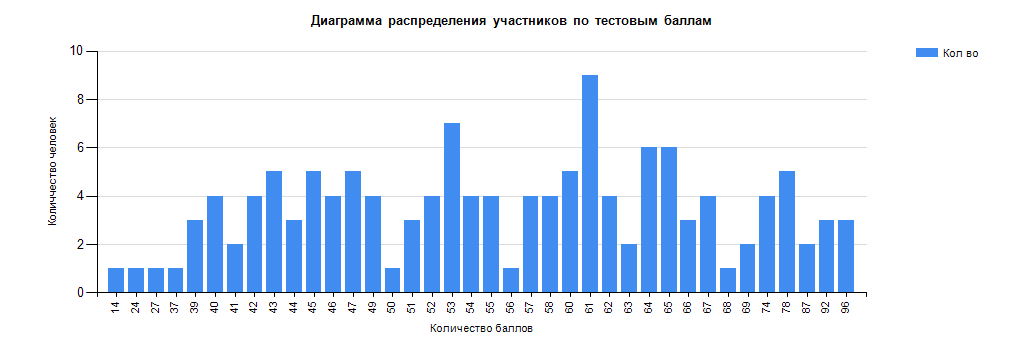 Рис. 2.9.1. Распределение участников по тестовым баллам по географии в 2019 г.2.9.3.2. Динамика результатов ЕГЭ по географии за последние 3 годаТаблица 2.9.62.9.3.3. Результаты по группам участников экзамена по географии с различным уровнем подготовки:А) с учетом категории участников ЕГЭ по географииТаблица 2.9.7Б) с учетом типа ОО Таблица 2.9.8В) основные результаты ЕГЭ по географии в сравнении по АТЕТаблица 2.9.92.9.3.4. Выделение перечня ОО, продемонстрировавших наиболее высокие результаты ЕГЭ по географииВ Белгородской области нет ОО, 10 и более обучающихся которых выбрали для сдачи ЕГЭ географию.2.9.3.5. Выделение перечня ОО, продемонстрировавших низкие результаты ЕГЭ по географии В Белгородской области нет ОО, 10 и более обучающихся которых выбрали для сдачи ЕГЭ географию.2.9.3.6.  Вывод о характере изменения результатов ЕГЭ по географииАнализ результатов ЕГЭ по географии показывает положительную динамику по всем показателям.В 2019 году 2,24% участников, не преодолели минимального балла, что на 5,56% ниже, чем в 2019 году, и на 4,48% ниже, чем в 2017 году.Средний тестовый балл в 2019 году, по сравнению с 2018 годом увеличился на 2,76 балла и на 4,99 балла по сравнению с 2017 году.Увеличился в 2019 году также количество высокобалльников и составило 5,97%, что на 1, 71% больше, чем в 2018 году, и на 4,29%, чем в 2017 году.Как и в предыдущие годы, в 2019 году участники ЕГЭ, набравшие 100 баллов по географии, отсутствуют.На рис. 2.9.1. видно, что участники ЕГЭ по географиираспределились по тестовым баллам достаточно равномерно. Наибольшее количество участников набрало 61 балл, наименьшее количество участников набрало 14, 24, 27, 37, 50, 56, 68 баллов.Анализ результатов с учетом категории участников ЕГЭ показал, что выпускники текущего года, обучающиеся по программам СОО, показали результаты выше, чем выпускники текущего года, обучающиеся по программам СПО и выпускники прошлых лет, среди которых нет участников, набравших больше 80 баллов.Участники с ОВЗ (2 чел.) преодолели минимальный порог, и набрали от минимльного балла до 80 баллов.  Анализ результатов ЕГЭ по географии с учетом типа ОО показал, что в СОШ и лицеях, гимназиях результаты примерно одинаковые. Так, 3,09% выпускников СОШ не преодолели минимальный порог, но и количество высокобалльников среди них на 7,22%. Все выпускники лицеев, гимназий преодолели минимальный порог, но количество высокобалльников среди них на 2,7%.Сравнение результатов ЕГЭ по географии по административно-территориальным единицам позволило выявить районы, участники ЕГЭ которых показали самые высокие результаты: Вейделевский, Белгородский районы, а также районы, участники ЕГЭ которых показали самые низкие результаты: Алексеевский городской округ.Раздел 2.9.4. АНАЛИЗ РЕЗУЛЬТАТОВ ВЫПОЛНЕНИЯ ОТДЕЛЬНЫХ ЗАДАНИЙ ИЛИ ГРУПП ЗАДАНИЙ2.9.4.1. Краткая характеристика КИМ по географииВ 2019 году в структуре КИМ ЕГЭ изменений не происходило. Каждый вариант экзаменационной работы, в том числе и открытый вариант КИМ № 328, который используется в данном анализе, состоял из 2 частей и включал в себя 34 задания, различающихся формой и уровнем сложности.Часть 1 содержала 27 заданий с кратким ответом (18 заданий базового уровня сложности, 8 заданий повышенного уровня сложности и 1 задание высокого уровня сложности).Ответами к заданиям части 1 являлись: цифра, число, последовательность цифр или слово (словосочетание). В экзаменационной работе были представлены следующие разновидности заданий с кратким ответом:1) задания, требующие записать ответ в виде числа;2) задания, требующие записать ответ в виде слова;3) задания на установление соответствия географических объектов и их характеристик;4) задания, требующие вписать в текст на месте пропусков ответы из предложенного списка;5) задания с выбором нескольких правильных ответов из предложенного списка;6) задания на установление правильной последовательности.Часть 2 содержала 7 заданий с развернутым ответом, в первом из которых ответом должен быть рисунок, а в остальных требуется записать полный и обоснованный ответ на поставленный вопрос (2 задания повышенного уровня сложности и 5 заданий высокого уровня сложности).В работе использовались задания базового, повышенного и высокого уровней сложности.Задания базового уровня (всего 18) проверяют овладение экзаменуемыми наиболее значимым содержанием в объеме и на уровне, обеспечивающем способность ориентироваться в потоке поступающей информации (знание основных фактов; понимание смысла основных категорий и понятий, причинно-следственных связей между географическими объектами и явлениями). Для выполнения заданий повышенного уровня (всего 10) требуется овладение содержанием, необходимым для обеспечения успешности дальнейшей профессионализации в области географии.Задания высокого уровня (всего 6) подразумевают овладение содержанием на уровне, обеспечивающем способность творческого применения знаний и умений. При их выполнении требуется продемонстрировать способность использовать знания из различных областей школьного курса географии для решения географических задач в новых для учащихся ситуациях.  Отбор содержания, подлежащего проверке в экзаменационной работе ЕГЭ 2019 г., осуществляется в соответствии с разделом «Обязательный минимум содержания основных образовательных программ» Федерального компонента государственных стандартов основного общего и среднего (полного) общего образования по географии. Содержание заданий экзаменационной работы разработано по основным темам курс географии, объединенных в следующие тематические блоки:– Источники географической информации– Природа Земли и человек– Население мира– Мировое хозяйство– Природопользование и геоэкология– Регионы и страны мира– География России.Число заданий, проверяющих знание отдельных разделов школьного курса географии, определяется с учетом значимости отдельных элементов содержания и необходимости полного охвата требований к уровню подготовки выпускников.Распределение заданий по разделам курса географии представлено 
в таблице 2.9.10Таблица 2.9.10Распределение заданий работы по содержательным разделам курса «География»Анализ данных, представленных в таблице, показывает, что участники ЕГЭ могут набрать большое количество баллов за задания на знание географии России (32%), к этому разделу относятся задания повышенного и высокого уровней сложности.Темы заданий полностью соответствовали спецификации КИМ для ЕГЭ по предмету «География» 2019 года.2.9.4.2. Анализ проводится в соответствии с методическими традициями предмета и особенностями экзаменационной модели по географии В качестве основы для анализа используется план КИМ по географии с указанием средних процентов выполнения заданий выпускниками образовательных организаций Белгородской области в целом и по группам в зависимости от набранных баллов. Для содержательного анализа и конкретики заданий используется открытый вариант КИМ из числа выполнявшихся в Белгородской области.Таблица 2.9.11План КИМ по географии с указанием средних процентов выполнения заданий выпускниками общеобразовательных организаций Белгородской области в целом и по группам в зависимости от набранных балловЕсли анализировать решаемость групп заданий, отличающихся уровнем сложности, то можно увидеть, что задания базового уровня сложности решаются лучше заданий повышенного и высокого уровня сложности.Успешность решения каждого задания КИМ позволяет сделать вывод о степени сформированности каждого из требований, проверяемых данным заданием. Выполнение каждого задания выпускниками 2019 года приведено на рисунке 2.9.2.Рис. 2.9.2. Процент выполнения заданий КИМ по географии выпускниками общеобразовательных организаций Белгородской областиУспешность выполнения заданий представлена по каждому заданию в виде среднего процента выполнения. Диаграмма выполнения заданий КИМ ЕГЭ всеми выпускниками позволяет оценить общую решаемость заданий и выявить задания, которые вызвали у всех затруднения или оказались лёгкими.Анализ представленных данных показывает, что у выпускников вызвали затруднения следующие задания:– задание № 6, базовый уровень, процент выполнения – 29,17%, знание и понимание географических следствий размеров и движений Земли;– задание № 24, повышенный уровень, процент выполнения – 20,83%, умение выделять и описывать существенные признаки географических объектов и явлений;– задание № 25, высокий уровень, процент выполнения – 37,5%, умение выделять и описывать существенные признаки географических объектов и явлений;– задание № 32, высокий уровень, процент выполнения – 12,5%, знание и понимание географических следствий размеров и движений Земли.Анализ результатов выполнения заданий группы выпускников, которые набрали от 81 до 100 баллов, показали высокие результаты выполнения всех без исключения заданий, т. е., набрали 100 баллов.Ранее отмечалось, что КИМ ЕГЭ по географии содержательно разделен на тематические блоки, включающие различное число заданий экзаменационной работы. Раздел «Источники географической информации» проверяется двумя заданиями базового, одним – повышенного и одним – высокого уровня сложности и позволяет, в случае успешного их выполнения, набрать 5 первичных баллов. В данном тематическом блоке незначительные затруднения вызвало задание № 27, проверяющее умение определять на плане и карте направления (средний % выполнения - 41,67).Рис. 2.9.3. Решаемость заданий содержательного раздела «Источники географической информации» выпускниками общеобразовательных организаций Белгородской областиРаздел «Природа Земли и человек» проверяется шестью заданиями базового, одним – повышенного и тремя – высокого уровней сложности, позволяющих набрать 19 первичных баллов. В данном блоке значительные затруднения среди выпускников (за исключением группы, набравшей 81-100 баллов) вызвали задания № 6, № 32 проверяющие знание и понимание географического следствия размеров и движений Земли (средний % выполнения – 29,17 и 12,5 соответственно).Рис. 2.9.4. Решаемость заданий содержательного раздела «Природа Земли и человек» выпускниками общеобразовательных организаций Белгородской областиРаздел «Население мира» проверяется четырьмя заданиями базового уровня и двумя – высокого, из которых успешно выполняется базовое задание № 15 (умение выделять и описывать существенные признаки географических объектов и явлений). Рис. 2.9.5. Решаемость заданий содержательного раздела «Население мира» выпускниками общеобразовательных организаций Белгородской областиРаздел «Мировое хозяйство» проверялся тремя заданиями базового, двумя заданиями повышенного и двумя – высокого уровня. Успешное выполнение всех заданий тематического блока позволяет набрать 4 балла, что составляет 8% от общего количества баллов.Из заданий данного блока наибольшую сложность у выпускников вызвало 19 задание повышенного уровня сложности, направленное на выявление сформированности у обучающихся понимания специализации стран в системе международного разделения труда (успешно выполнили 41,67 %). Рис. 2.9.6. Решаемость заданий содержательного раздела «Мировое хозяйство» выпускниками общеобразовательных организаций Белгородской областиРаздел «Природопользование и геоэкология» проверяется заданиями всех трёх уровней сложности. С базовым заданием № 3 (знание природных 
и антропогенных причин возникновения геоэкологических проблем 
на локальном, региональном и глобальном уровнях) справились 87,5% участников ЕГЭ по географии. Задания высокого уровня продемонстрировали невысокую решаемость: с заданием № 29, проверяющим умение выделять и описывать существенные признаки географических объектов и явлений; объяснять демографическую ситуацию отдельных стран и регионов мира, уровни урбанизации и территориальной концентрации населения и производства; степень природных, антропогенных и техногенных изменений отдельных территорий справились 57,17 % участников ЕГЭ.Рис. 2.9.7. Решаемость заданий содержательного раздела «Природопользование и геоэкология» выпускниками общеобразовательных организаций Белгородской областиРаздел «Регионы и страны мира» проверяется двумя заданиями базового и одним – повышенного уровня, при успешном выполнении которых участник ЕГЭ мог получить 4 балла (8 % от максимально возможных). Наибольшие трудности вызвало выполнение задания повышенного уровня № 24, проверяющего умение выделять и описывать существенные признаки географических объектов и явлений (справилось 20,83% выпускников).Рис. 2.9.8. Решаемость заданий содержательного раздела «Регионы и страны мира» выпускниками общеобразовательных организаций Белгородской областиРаздел «География России» проверяется семью заданиями базового, четырьмя – повышенного и высокого уровня сложности и позволяет, в случае успешного их выполнения, набрать 15 первичных баллов. В данном тематическом блоке незначительные затруднения вызвало задание № 13, проверяющее знание и понимание географических особенностей основных отраслей хозяйства России (средний % выполнения – 33,33), а также задание 
№ 25, проверяющее умение выделять и описывать существенные признаки географических объектов и явлений (средний % выполнения – 37,5%).Рис. 2.9.9. Решаемость заданий содержательного раздела «География России» выпускниками общеобразовательных организаций Белгородской областиТипичные недостатки в образовательной подготовке, проявляющиеся в затруднениях при выполнении заданий повышенного и высокого уровней сложности, целесообразно рассматривать отдельно для групп участников экзамена с разным уровнем подготовки, поскольку эти недостатки, как правило, специфичны для каждой такой группы. На рисунке 2.9.10. представлена средняя решаемость групп участников ЕГЭ по географии с разным уровнем подготовки.Рис. 2.9.10. Решаемость заданий КИМ ЕГЭ по географии 2019 года группами участников 
с разным уровнем подготовкиСравнение решаемости групп учащихся с разным уровнем подготовки между собой позволяет сделать следующие заключения:- профили решаемости по географии всех групп очень сильно различаются между собой. При этом различие профиля первой группы со второй и третьей отмечается при выполнении заданий второй части;- в профилях решаемости есть несколько заданий, которые выполняются с примерно одинаковой успешностью выпускниками с тремя разными уровнями подготовки (задания № 1, 2, 8); - выпускники с высоким уровнем подготовки успешно выполняют все задания работы;- выпускники с повышенным уровнем подготовки показали успешное выполнение по всем заданиям, кроме № 6, № 24 и № 32;- группа с минимальным уровнем подготовки успешно справилась 
с заданиями базового уровня сложности № 1, 2, 3, 8, 15. Вторая часть экзаменационной работы включала 7 заданий с развернутым ответом, в одном из которых ответом являлся рисунок, сделанный экзаменуемым, а в остальных требовалось записать полный и обоснованный ответ на поставленный вопрос или решение задачи. Два задания (31 и 33) повышенного уровня сложности и пять заданий (28, 29, 30, 32 и 34) высокого уровня сложности.Географические задачи творческого характера, то есть задания с развернутым ответом строятся на материале всего курса школьной географии, их решение требует применения умений анализировать географическую информацию, представленную в разных формах; знаний о взаимосвязях между компонентами природы, населением и его хозяйственной деятельностью; комплексных знаний о природе, населении и хозяйстве отдельных территорий. В задании 28 проверяется умение построить профиль рельефа местности, используя умения пользоваться масштабом и читать изображение рельефа на топографической карте. В задании необходимо было построить профиль рельефа местности по заданному маршруту. Линия пересекала либо родник, либо дорогу или любой другой объект. В ответе требовалось правильно нарисовать горизонтальный и вертикальный масштабы и местоположение объекта. Большинство выпускников показали умение читать топографическую карту, получать из нее необходимую информацию для подготовки ответа и с этим заданием справились успешно.Среди типичных ошибок можно выделить:- неумение вычислить горизонтальный масштаб для построения профиля рельефа местности;- отдельные элементы рельефа выпускники не считывают на карте и не отражают их на профиле (обрыв, изменение крутизны склона и т.п.);- неточно откладывают расстояние до указанного в задании объекта (родник, река, полевая дорога и т.п.); - объект обозначают «Х» не на профиле, а в «воздухе».В заданиях 29 проверяется умение применять имеющиеся у выпускников знания для объяснения разнообразных географических явлений (текущих событий и ситуаций). В заданиях такого типа по предложенному тексту, основываясь на имеющихся знаниях нужно объяснять существенные признаки географических объектов и явлений (демографическую ситуацию отдельных стран и регионов мира, уровни урбанизации и территориальной концентрации населения и производства, степень природных, антропогенных и техногенных изменений отдельных территорий).Задания на позиции 29 являются одними из наиболее трудных. Обычно в этих заданиях предлагается указать две причины того и ли иного географического явления или объяснить какие либо особенности географического объекта.С 2018 г. на этой позиции используются задания, в которых предлагается объяснить причинно-следственные связи между географическими явлениями. Для обоснования своего ответа достаточно привести два довода. Типичной ошибкой, которую отметили эксперты, является сложность с установлением причинно-следственных связей. В заданиях 30 проверяется умение использовать приобретенные знания и умения для анализа и оценки разных территорий с точки зрения взаимосвязей природных, социально-экономических, техногенных объектов и процессов исходя из пространственно-временного их развития.Например, на рисунке показаны климатограммы, составленные для пунктов А и Б. Необходимо определить, какой из пунктов расположен западнее. Для обоснования ответа необходимо привести два довода. К типичным ошибкам, которые отметили эксперты, относится следующие: выпускники понимают, правильно читают климатограммы, но в ответе пишут скромно, без сравнения, забывают указывать конкретно пункты, отсутствуют формулировки сравнения «больше атмосферных осадков».В заданиях 31 проверяется умение определять и сравнивать по разным источникам информации (по статистическим таблицам) социально-экономические объекты, процессы и явления, географические тенденции их развития.Анализ результатов выполнения задания показывает, что более 55 % выпускников сравнив на основе данных таблиц такие показатели, как доля населения, занятого в сельском хозяйстве, и доля сельского хозяйства в общем объеме ВВП, смогли сделать вывод о том, в какой из двух стран сельское хозяйство играет большую роль в экономике. Примерно столько же выпускников смогли сделать вывод на основе сравнения лишь одного показателя – доли сельскохозяйственного населения в общей численности населения. Основной типичной ошибкой является сложности с вычислениями, также выпускники забывают приводить вычисления и давать словесные объяснения в ответе.В заданиях 32 проверяется знание и понимание географических следствий движений Земли, умение применять данные знания для решения задач. В задании важно было записать решение, а не только представить правильный ответ. По этой теме учащиеся традиционно показали низкий результат. Это свидетельствует о том, что по-прежнему тема «Земля как планета» у выпускников вызывает затруднения. Типичные ошибки, которые отметили эксперты, следующие:- не знают местоположение Солнца в указанные дни и не умеют вычислять время суток в конкретных пунктах, обозначенных на карте по отношению к указанному в задании меридиану;- не могут определить конкретные географические объекты, где есть полярный день и полярная ночь, причем в полночь тень длиннее, чем в полдень;- не знают часовые пояса и виды времени;- многие работы не содержат расчетов;- в ответе выпускники забывают указать долготу.Наибольшие затруднения на позиции 32 вызывают задания, в которых необходимо определить расстояние, которое нужно пройти кораблю между двумя точками. Географические координаты точек указаны в тексте задания.На позиции 32 могут встретиться задания, где наоборот нужно определить географическую широту точки, в которой находиться корабль.Типичной ошибкой при выполнении этого задания является не умение определять географическую широту точки.В заданиях 33 и 34 проверяется умение находить и анализировать представленную в различных источниках информацию, необходимую для изучения обеспеченности территорий человеческими ресурсами.В задании 33 требовалось определить показатель естественного прироста в промилле. Решение этого задания у абсолютного большинства не вызвало затруднений.Но, среди типичных ошибок, можно назвать, что выпускники:- проводят правильную запись решения, верный ответ, но в итоге записывают слово ответ и делают ошибки;- не умеют, полученный результат округлить до десятых долей;- не указывают знак промилле ‰.В задании 34 требовалось определить величину миграционного прироста населения по данным, представленным в таблице. Учащиеся это задание могли выполнить несколькими путями, лишь бы была верно, указана последовательность решения. С этим заданием большинство выпускников успешно справились.Многие выпускники допустили ошибки в математических расчетах, или верно выполнили только первый шаг решения, а второй шаг либо отсутствует, либо выполнен неверно. Типичные ошибки , которые отметили эксперты, при выполнении задания следующие:- путают даты и года, которые необходимо взять из таблицы для расчета миграционного прироста (убыли);- пишут слово ответ и делают ошибки, хотя в решении ответ верный.2.9.4.3. Характеристики выявленных сложных для участников ЕГЭ заданий с указанием типичных ошибок и выводов о вероятных причинах затруднений при выполнении указанных заданий. Проведенный анализ позволяет сделать вывод о степени сформированности проверяемых знаний и умений, выявить слабые стороны подготовки выпускников общеобразовательных организаций Белгородской области и учесть их при работе со следующей группой учащихся.Приведем пример заданий, которые вызвали затруднения у выпускников:Задание 24. (повышенный уровень, процент выполнения – 25%, проверяемое умение выделять и описывать существенные признаки географических объектов и явлений)Пример.Определите страну по её краткому описанию. Эта страна находится в двух частях света. Ей принадлежит один из международных морских каналов. Рельеф в основном равнинный. Разведаны месторождения нефти, природного газа и рудных полезных ископаемых. В долине одной из самых длинных в мире рек выращивают пшеницу, кукурузу, рис, хлопчатник, сахарный тростник, овощи и фрукты. В сельском хозяйстве занято около трети экономически активного населения. Основными экспортируемыми товарами являются сырая нефть и нефтепродукты, хлопок и текстильные изделия. В экономике велика роль туризма.Задание 32. (высокий уровень, процент выполнения – 25%, знание и понимание географические следствия размеров и движений Земли)Пример.Определите географическую долготу пункта, если известно, что в 15 часов 20 минут по солнечному времени Гринвичского меридиана местное солнечное время в нём 22 часа. Запишите решение задачи.Большая сложность ЕГЭ по географии у выпускников возникает в заданиях первой часть, потому что никто не знает, какие вопросы попадутся. Для выпускника, который готовился и знаком с форматом экзамена, вторая часть более предсказуема.Сложными для участников ЕГЭ оказались задания из раздела «Природа Земли и человек» оценивающих умения применить знания о географических взаимосвязях и закономерностях.В частности задания, в которых требуется установить зависимость между температурой воздуха максимально возможного в нем водяного пара и относительной влажности воздуха. Это говорит о том, что в школьном курсе географии, в рамках изучения тем «Атмосфера» и «Гидросфера» обучающимся не все понятно.Еще одним заданием проверяющим знание географических закономерностей является задания, где необходимо использовать знания об изменении зенитального положения Солнца в течение года и его влияние на продолжительность светового дня. Эксперты выделяют следующие типичные ошибки:- выпускники не знают местоположение Солнца в указанные дни и не умеют вычислять время суток в конкретных пунктах, обозначенных на карте по отношению к указанному в задании меридиану;- не могут определить конкретные географические объекты, где есть полярный день и полярная ночь, причем в полночь тень длиннее, чем в полдень;- путаются с зенитальным положением Солнца 22 июня и 22 декабря и углом падения солнечных лучей;- не знают часовые пояса и виды времени.Это свидетельствует о том, что по-прежнему тема «Земля как планета. Форма, размеры, движения Земли» у выпускников вызывает затруднения. Надо отметить, что в предыдущие годы этот результат был еще хуже. Лучше, чем в предыдущем году, выполнены задания, проверяющие:- картографические умения, - умение определять по статистическим источникам информации тенденции развития природных, социально-экономических и геоэкологических объектов, процессов и явлений,- понимание географических закономерностей, - знание особенностей размещения населения по территории России и мира,- знание крупнейших городов России.Таким образом, анализ результатов выполненных заданий по уровням сложности позволяет отметить незначительный рост качества ответов по сравнению с прошлым годом. Необходимо сосредоточить усилия школьников на подготовке к заданиям повышенного и высокого уровней сложности. По итогам ЕГЭ 2019 года можно отметить, что выпускники испытывают трудности при выполнении заданий по физической географии по темам, традиционно вызывающим проблемы у школьников: «Земля как планета», «Атмосфера», «Литосфера и гидросфера», «Размещение природных зон», «Особенности климата материков и России». На достаточно хорошем уровне усвоены знания, связанные с политико-административным делением России и положением на карте субъектов РФ; положением на карте основных стран мира.Наибольшую сложность представили задания на определение географических координат, на определение высоты Солнца над горизонтом.Многие ошибки в ответах связаны с тем, что экзаменуемые невнимательно читают условия задания и инструкцию по записи ответа. Например, в заданиях на установление последовательности, записывают ответ не в той последовательности, о которой говорится в инструкции к заданию, а в обратной. Так, если в ответе требуется расположить показатели температуры воздуха от наименьшего к наибольшему (по возрастанию), записывают показатели в последовательности от наибольшего к наименьшему (по убыванию), и ответ становится неверным.При выполнении заданий части 2 следует помнить, что необходимо четко выполнять все требования, указанные в условии того или иного задания: записывать числовые данные или вычисления, необходимые для обоснования ответа в задании 31 или решение задачи в заданиях 32, 33 и 34. Ответы на эти задания не будут оценены максимальным баллом, если не выполнить эти требования. Встречаются работы, где указан номер одного задания (например, 29), а ответ написан другого задания (например, 30).Необходимо отметить очень короткие ответы отдельных учащихся, копирующие элементы правильного ответа, приведенные в тренировочных пособиях по подготовке к ЕГЭ. В отдельных работах нет ответа, есть правильный перечень пунктов-элементов, которые иногда совпадают с правильными ответами, а иногда просто выглядят неуместно. В связи с этим необходимо разбирать со школьниками сложные задачи, учить отвечать логично, последовательно выстраивая свой ответ. ВЫВОДЫ Перечень элементов содержания / умений и видов деятельности, усвоение которых всеми школьниками региона в целом можно считать достаточным:– умение определять по карте географические координаты;– знание и понимание географических явлений и процессов в геосферах, взаимосвязи между ними, их изменение в результате деятельности человека;– знание природных и антропогенных причин возникновения геоэкологических проблем на локальном, региональном и глобальном уровнях;– понимание географических явлений и процессов в геосферах, взаимосвязи между ними, их изменение в результате деятельности человека; географическая зональность и поясность;– знание численности и динамики населения мира, отдельных регионов и стран.Перечень элементов содержания / умений и видов деятельности, усвоение которых всеми школьниками региона в целом, школьниками с разным уровнем подготовки нельзя считать достаточным:– умение выделять и описывать существенные признаки географических объектов и явлений;– знание и понимание географические следствия размеров и движений Земли;– знание и понимание географические особенности основных отраслей хозяйства России.Изменения успешности выполнения заданий разных лет по одной теме / проверяемому умению, виду деятельностиСравнительный анализ выполнения заданий в 2019 году по сравнению с 2018 годом показывает, что выпускники улучшили средний процент при выполнении заданий на проверяемые умения: знание и понимание географических особенностей природы материков и океанов, географических особенностей природы России (+39,01%, задание 5, базовый уровень); умение определять по карте местоположение объекта (+33,72%, задание 7, базовый уровень);  знание численности и динамики населения мира, отдельных регионов и стран; различий в уровне и качества жизни населения (+29,17%, задание 8, базовый уровень); умение определять различия во времени (+51,9%, задание 20, повышенный уровень); знание и понимание основных теоретических категорий  и понятий (+60,99%, задание 26, базовый уровень); умение находить в разных источниках информацию, необходимую для изучения географических объектов и явлений, разных территорий Земли, их обеспеченности природными и человеческими ресурсами, хозяйственного потенциала, экологических проблем (+48,49%, задание 33, повышенный уровень).Необходимо отметить, что на 42,81% снизился средний процент выполнения задания № 24 повышенного уровня, проверяемое умение - выделять и описывать существенные признаки географических объектов и явлений, а также, на 42,05% средний процент выполнения задания № 32 высокого уровня, проверяющее знание и понимание географических следствий размеров и движений Земли.Раздел 2.9.5. РЕКОМЕНДАЦИИ ДЛЯ СИСТЕМЫ ОБРАЗОВАНИЯ БЕЛГОРОДСКОЙ ОБЛАСТИАнализ результатов экзаменационной работы позволяет высказать ряд общих рекомендаций по совершенствованию преподавания географии в общеобразовательных организациях Белгородской области.– изучить и обсудить данные аналитические материалы и методические рекомендации по итогам проведения ЕГЭ по географии в 2019 году;– постоянно держать в поле зрения материалы по итогам проведения ЕГЭ, публикуемые в специализированных периодических изданиях; – провести поэлементный анализ заданий, традиционно вызывающих трудности у выпускников, и предусмотреть систематическую работу по формированию и развитию соответствующих базовых умений и навыков;– изучая природу или хозяйство отдельных территорий Земли, в особенности России, находить проявления физико-географических и экономических, демографических закономерностей, изученных ранее. Предлагать для решения задачи на применение знаний этих закономерностей, в завершении предлагать самим придумать аналогичную задачу;– при изучении сложных вопросов, трудных для усвоения (народы, религии, типы государств, страны-лидеры по различным показателям и т.д.), использовать практические методы с проблемными вопросами, ситуациями, использовать составление систематизирующих схем и таблиц c формулировкой вывода;– использовать для организации практической познавательной деятельности школьников новые наглядные пособия по физической и экономической географии (схемы, таблицы, карты), имеющиеся в широкой продаже и в школьных библиотеках;– учителям географии, у которых школьники по итогам аттестации не преодолели минимальный порог, пройти обязательно курсы повышения квалификации и посетить семинары по ЕГЭ. Учителям, имеющим длительный перерыв в курсовой подготовке или не имеющим географического образования, пройти системные курсы;- широко использовать повторение и обобщение знаний по крупным разделам и темам, проведение уроков обобщающего плана в форме уроков-дискуссий, рассуждений, с проблемным изложением;- изучая природу или хозяйство отдельных территорий Земли, в особенности России, находить проявления физико-географических и экономических, демографических закономерностей, изученных ранее. Предлагать для решения задачи на применение знаний этих закономерностей, в завершении предлагать самим придумать аналогичную задачу;- при изучении сложных вопросов, трудных для усвоения (народы, религии, типы государств, страны-лидеры по различным показателям и т.д.), использовать практические методы с проблемными вопросами, ситуациями, использовать составление систематизирующих схем и таблиц с формулировкой вывода;- при подготовке школьников к государственной итоговой аттестации использовать обучающие программы, электронные учебники и другие информационные пособия;- учителям географии, у которых школьники по итогам аттестации не преодолели минимальный порог, пройти обязательно курсы повышения квалификации и посетить семинары по ЕГЭ. – использовать задания открытого банка на сайте ФИПИ http://fipi.ru по физике. Другие сведения и рекомендации, касающиеся государственной (итоговой) аттестации выпускников можно найти на сайте: http://www.ege.edu.ru.2.10. Методический анализ результатов ГИА-11 по 
учебному предмету «Обществознание»Раздел 2.10.1. ХАРАКТЕРИСТИКА УЧАСТНИКОВ ЕГЭ ПО ОБЩЕСТВОЗНАНИЮ2.10.1.1. Количество участников ЕГЭ по обществознанию (за последние 3 года)Таблица 2.10.12.10.1.2. Процентное соотношение юношей и девушек, участвующих в ЕГЭ по обществознаниюТаблица 2.10.22.10.1.3. Количество участников ЕГЭ по обществознанию в Белгородской области по категориям Таблица 2.10.32.10.1.4. Количество участников ЕГЭ по обществознанию по типам ОО Таблица 2.10.42.10.1.5. Количество участников ЕГЭ по обществознанию по АТЕ Белгородской областиТаблица 2.10.5Раздел 2.10.2. ВЫВОДЫ о характере изменения количества участников ЕГЭ по обществознаниюТрадиционно ЕГЭ по обществознанию является самым популярным экзаменов по выбору на территории Белгородской области.В 2019 году по сравнению с предыдущими годами количество участников уменьшилось в среднем на 4,3% (2017 год – 59,98%, 2018 год – 60,11%, 2019 год – 55,74%).Гендерное соотношение участников ЕГЭ по обществознанию на протяжении трех лет находится в относительном равновесии: в 2019 году процент девушек от общего числа участников ЕГЭ по обществознанию составил 61,61%, юношей – 38,39%, в 2018 году девушек - 61,83%, юношей – 38,17%, в 2017 году девушек - 61,07%, юношей – 38,93%.95,11% участников ЕГЭ по обществознанию составляют выпускники текущего года, обучающихся по программам среднего общего образования, что на 2,63% меньше, чем в 2018 году (97,74%). Увеличилось количество выпускников текущего года, обучающихся по программам среднего профессионального образования на 0,94% (в 2019 году – 2,04%, в 2018 году – 1,1%). На 1,72% (42 чел.) увеличилось количество выпускников прошлых лет (в 2019 году – 2,8%, в 2018 году – 1,08%).Количество обучающихся, получающих среднее общее образование в иностранных образовательных организациях значительных изменений не претерпело (в 2019 году – 0,06% (2 чел.), в 2018 году – 0,08% (3 чел.).Участников с ограниченными возможностями здоровья, сдававших ЕГЭ по обществознанию, – 0,88% от общего количества участников ЕГЭ по обществознанию, что в два раза больше, чем в 2018 году (0,44%). Анализ количества участников ЕГЭ по обществознанию по типам ОО в Белгородской области показал, что:66,47% - выпускники средних общеобразовательных школ, это на 3,64% меньше, чем в 2018 году (70,11%) и на 2,56% меньше, чем в 2017 году (69,03%); 18,31% - выпускники средних общеобразовательных школ с УИОП, это на 2,64% больше, чем в 2018 году (15,67%) и на 1,05% больше, чем в 2017 году (17,26%); 10,05% - выпускники гимназий, это на 0,99% больше, чем в 2018 году (9,06%) и на 1,96% больше, чем в 2017 году (8,09%); 3,36% - выпускники лицеев, это на 0,21% меньше, чем в 2018 году (3,57%) и на0,09% меньше, чем в 2017 году (3,45%); 1,82% - выпускники учреждений интернатного типа, это на 0,23% больше, чем в 2018 году (1,59%) и на 0,35% меньше, чем в 2017 году (2,17%). В разрезе административно-территориальных единиц наибольший процент от общего числа участников в регионе составили участники из г. Белгорода – 28,16% и Старооскольского городского округа – 14,05%. Наименьшее количество участников ЕГЭ по географии в Красненском районе (0,88%).Раздел 2.10.3. ОСНОВНЫЕ РЕЗУЛЬТАТЫ ЕГЭ ПО ОБЩЕСТВОЗНАНИЮ2.10.3.1. Диаграмма распределения тестовых баллов по обществознанию в 2019 г. 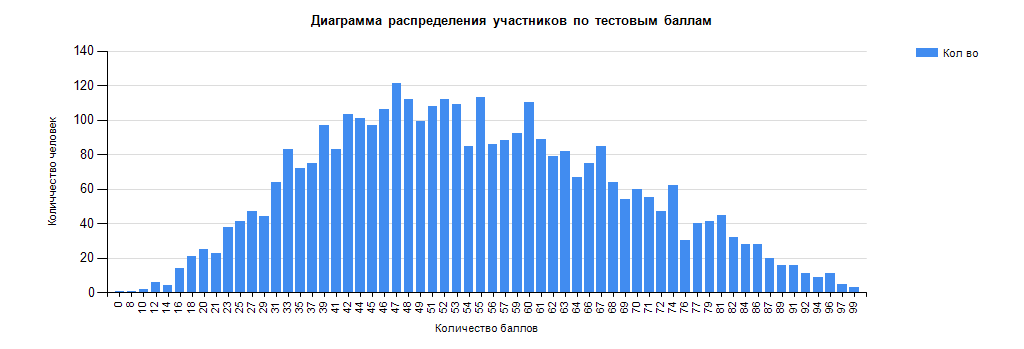 Рис. 2.10.1. Распределение участников по тестовым баллам по обществознанию в 2019 г.2.10.3.2. Динамика результатов ЕГЭ по обществознанию за последние 3 годаТаблица 2.10.62.10.3.3. Результаты по группам участников экзамена по обществознанию с различным уровнем подготовки:А) с учетом категории участников ЕГЭ по обществознаниюТаблица 2.10.7Б) с учетом типа ОО Таблица 2.10.8В) Основные результаты ЕГЭ по обществознанию в сравнении по АТЕТаблица 2.10.92.10.3.4. Выделение перечня ОО, продемонстрировавших наиболее высокие результаты ЕГЭ по обществознаниюТаблица 2.10.102.10.3.5. Выделение перечня ОО, продемонстрировавших низкие результаты ЕГЭ по обществознаниюТаблица 2.10.112.10.3.6.  Вывод о характере изменения результатов ЕГЭ по обществознаниюАнализ результатов ЕГЭ по обществознанию за последние 3 года показывает нестабильность показателей.В 2019 году 20,95% участников не преодолели минимального балла, что на 0,92% больше, чем в 2018 году и на 5,83%, чем в 2017 году.Самый высокий средний балл по обществознанию в 2017 году - 54,11, самый низкий в 2019 году – 53,61 балл. В 2018 году средний тестовый балл составил 53,77.Стабильно положительная динамика прослеживается по показателю «получили от 81 до 99 баллов»: в 2017 году – 3,05%, в 2018 году - 5,1%, в 2019 году – 6,33% участников. С 2017 года по 2019 год количество высокобалльников увеличилось на 3,28%.В 2018 году 0,03% (1 участник) получил 100 баллов по обществознанию. В 2017 и 2019 годах таких участников не было.На рис. 2.10.1. показано неравномерное распределение участников по тестовым баллам. Наибольшее количество участников набрало 47 баллов, наименьшее количество участников набрало 0 и 8 баллов.Анализ результатов с учетом категории участников ЕГЭ показал, что результаты выпускников текущего года, обучающихся по программам СОО, и выпускников прошлых лет примерно одинаковые. Выпускники текущего года, обучающиеся по программам СПО, показали низкие результаты.Так, среди выпускников текущего года, обучающихся по программам СОО, доля участников, набравших балл ниже минимального, самая низкая – 20,23%, и самая высокая доля участников, получивших от 61 до 80 баллов – 27,01% и участников, получивших от 81 до 99 баллов – 6,45%. Доля ВПЛ, не набравших минимального балла – 30,30%, но доля, получивших от 81 до 99 баллов выше, чем среди выпускников текущего года, обучающихся по программам СОО, на 0,62%.Участники ЕГЭ по обществознанию с ОВЗ показали средние результаты: доля участников, набравших балл ниже минимального – 22,58% (7 чел.), доля участников, получивших тестовый балл от минимального балла до 60 баллов – 29,03% (9 чел.), доля участников, получивших от 61 до 80 баллов – 38,71% (12 чел.), доля участников, получивших от 81 до 99 баллов – 9,68% (3 чел.).Анализ результатов ЕГЭ по обществознанию с учетом типа ОО выявил наиболее высокие показатели у выпускников лицеев, гимназий, доля участников, набравших балл ниже минимального, в этих ОО самая маленькая – 12,25%. Также высоки, по сравнению с другими типами ОО, доли участников, получивших от 61 до 80 баллов, – 31,62%. Наиболее низкие результаты показали выпускники средних общеобразовательных школ. Доли участников, получивших тестовый балл ниже минимального, составила 24,93%, получивших от 61 до 80 баллов в этих ОО – 23,85%, получивших от 81 до 100 баллов – 5,08%.Сравнение результатов ЕГЭ по обществознанию по административно-территориальным единицам позволило выявить районы, участники ЕГЭ которых показали самые высокие результаты: Краснояружский район, Старооскольский городской округ, также район, участники ЕГЭ которого показали самые низкие результаты: Чернянский район.Раздел 2.10.4. АНАЛИЗ РЕЗУЛЬТАТОВ ВЫПОЛНЕНИЯ ОТДЕЛЬНЫХ ЗАДАНИЙ ИЛИ ГРУПП ЗАДАНИЙ2.10.4.1. Краткая характеристика КИМ по обществознаниюВ 2019 году в структуре и содержании КИМ ЕГЭ по обществознанию изменений не происходило. В задание №21 добавлено дополнительное условие, определяющее требование к оформлению ответа. Соответственно, дополнены критерии оценивания задания №21.Открытый вариант КИМ ЕГЭ № 328 соответствует спецификации.Каждый вариант экзаменационной работы состоит из двух частей и включает в себя 29 заданий, различающихся формой и уровнем сложности.Часть 1 содержит 20 заданий с кратким ответом. В экзаменационной работе предложены следующие разновидности заданий с кратким ответом: – задания на выбор и запись нескольких правильных ответов из предложенного перечня ответов; – задание на выявление структурных элементов понятий с помощью таблиц; – задание на установление соответствия позиций, представленных в двух множествах; – задание на определение терминов и понятий, соответствующих предлагаемому контексту. Ответ на задания части 1 дается соответствующей записью в виде слова (словосочетания) или последовательности цифр, записанных без пробелов и разделительных символов. Часть 2 содержит 9 заданий с развернутым ответом. В этих заданиях ответ формулируется и записывается самостоятельно в развернутой форме. Задания этой части работы нацелены на выявление выпускников, имеющих наиболее высокий уровень обществоведческой подготовки. Результаты выполнения заданий части 1 оцениваются автоматизировано. Ответы на задания части 2 анализируются и оцениваются экспертами на основе специально разработанных критериев. Распределение заданий экзаменационной работы по ее частям с учетом максимального первичного балла за выполнение каждой части дается в таблице 2.10.12.Таблица 2.10.12Распределение заданий работы по содержательным разделам курса «Обществознание»Задания №№ 1, 3 – понятийные задания базового уровня – нацелены на проверку знания и понимания биосоциальной сущности человека, основных этапов и факторов социализации личности, закономерностей и тенденций развития общества, основных социальных институтов и процессов и т.п. На одной и той же позиции в различных вариантах КИМ находятся задания одного уровня сложности, которые позволяют проверить одни и те же умения на различных элементах содержания. Задания №№4-19 базового и повышенного уровней направлены на проверку сформированности умений охарактеризовать с научных позиций основные социальные объекты (факты, явления, процессы, институты), их место и значение в жизни общества как целостной системы; осуществлять поиск социальной информации, представленной в различных знаковых системах (тексты, схемы, таблицы, диаграммы); применять социально-экономические и гуманитарные знания в процессе решения познавательных задач по актуальным социальным проблемам. Задания этой группы представляют пять традиционных тематических модулей обществоведческого курса: человек и общество, включая познание и духовную культуру (задания 4–6); экономика (задания 7–10), социальные отношения (задания 11, 12); политика (задания 13–15); право (задания 16–19). Во всех вариантах КИМ задания данной части, проверяющие элементы содержания одного и того же блока-модуля, находятся под одинаковыми номерами. Отметим, что задание № 14 во всех вариантах проверяет позиции 4.14 и 4.15 кодификатора элементов содержания, проверяемых на едином государственном экзамене по обществознанию, а задание № 16 – знание основ конституционного строя Российской Федерации, прав и свобод человека и гражданина (позиция 5.4 кодификатора элементов содержания, проверяемых на едином государственном экзамене по обществознанию).Задание № 20 проверяет умение систематизировать, анализировать и обобщать неупорядоченную социальную информацию. На одной и той же позиции в различных вариантах КИМ находятся задания одного уровня сложности, которые позволяют проверять одни и те же умения на различных элементах содержания. Задания части 2 (№21–29) в совокупности представляют базовые общественные науки, формирующие обществоведческий курс средней школы (социальную философию, экономику, социологию, политологию, социальную психологию, правоведение). Задания № 21–24 объединены в составное задание с фрагментом научно-популярного текста. Задания №21, 22 направлены на выявление умений находить, осознанно воспринимать и точно воспроизводить информацию, содержащуюся в тексте (задание № 21), а также применять ее в заданном контексте (задание № 22). Задание № 23 нацелено на характеристику (или объяснение, или конкретизацию) текста или его отдельных положений на основе изученного курса, с опорой на контекстные обществоведческие знания. Задание № 24 предполагает использование информации текста в иной познавательной ситуации, самостоятельное формулирование и аргументацию оценочных, прогностических и иных суждений, связанных с проблематикой текста. Задание № 25 проверяет умение самостоятельно раскрывать смысл ключевых обществоведческих понятий и применять их в заданном контексте. Задание № 26 проверяет умение конкретизировать примерами изученные теоретические положения и понятия общественных наук, формирующих обществоведческий курс. Задание-задача № 27 требует: анализа представленной информации, в том числе статистической и графической; объяснения связи социальных объектов и процессов; формулирования и аргументации самостоятельных оценочных, прогностических и иных суждений, объяснений, выводов. При выполнении этого задания проверяется умение применять обществоведческие знания при решении познавательных задач по актуальным социальным проблемам. Задание № 28 требует составления плана развернутого ответа по конкретной теме обществоведческого курса. При выполнении заданий данного типа выявляются умения: систематизировать и обобщать социальную информацию; устанавливать и отражать в структуре плана структурные, функциональные, иерархические и иные связи социальных объектов, явлений, процессов. В каждом варианте работы в заданиях №№21–28 в совокупности представлены пять тематических блоков-модулейЗавершает работу альтернативное задание № 29, нацеливающее экзаменуемого на написание мини-сочинения по одной из пяти предлагаемых тем. Темы задаются в виде кратких высказываний представителей общественной мысли, политических деятелей, деятелей науки и культуры. В отдельных случаях высказывания имеют афористический характер. Каждая тема-высказывание условно соотносится с одной из базовых наук обществоведческого курса (темы по социологии и социальной психологии объединены в общий блок), однако выпускники вправе раскрывать ее в контексте любой общественной науки или нескольких наук. Данное задание проверяет широкий комплекс умений, в частности раскрывать смысл авторского суждения, привлекать изученные теоретические положения общественных наук, самостоятельно формулировать и конкретизировать примерами свои рассуждения, делать выводы.  2.10.4.2. Анализ проводится в соответствии с методическими традициями предмета и особенностями экзаменационной модели по обществознанию В качестве основы для анализа используется план КИМ 
по обществознанию с указанием средних процентов выполнения заданий выпускниками образовательных организаций Белгородской области в целом и по группам в зависимости от набранных баллов. Для содержательного анализа и конкретики заданий используется открытый вариант КИМ из числа выполнявшихся в Белгородской области.Таблица 2.10.13Рис. 2.10.2. Процент выполнения заданий КИМ по обществознанию выпускниками общеобразовательных организаций Белгородской областиУспешность выполнения заданий представлена по каждому заданию в виде среднего процента выполнения. Диаграмма выполнения заданий КИМ ЕГЭ всеми выпускниками позволяет оценить общую решаемость заданий и выявить задания, которые вызвали у всех затруднения или оказались лёгкими.Анализ представленных данных показывает, что у выпускников вызвали затруднения задания повышенного и высокого уровня сложности:– задание № 10, базовый уровень, средний процент выполнения – 24,24%, осуществлять поиск социальной информации, представленной в различных знаковых системах (рисунок); – задание № 25, высокий уровень, средний процент выполнения – 20,71%, характеризовать с научных позиций основные социальные объекты (факты, явления, процессы, институты), их место и значение в жизни общества как целостной системы (задание на раскрытие смысла понятия, использование понятия в заданном контексте);– задание № 29, высокий уровень, средний процент выполнения – 21,72%, характеризовать с научных позиций основные социальные объекты (факты, явления, процессы, институты), их место и значение в жизни общества как целостной системы. Анализировать актуальную информацию о социальных объектах;Ранее отмечалось, что КИМ ЕГЭ по обществознанию разделен на две части, включающие различное число заданий экзаменационной работы. Часть первая проверяется двадцатью заданиями, из которых 10 заданий базового уровня и 10 - повышенного уровня, что позволяет, в случае успешного их выполнения, набрать 53,8 первичных баллов. В данной части незначительные затруднения вызвало задание № 4, проверяющее знание характеризовать с научных позиций основные социальные объекты (факты, явления, процессы, институты), их место и значение в жизни общества как целостной системы (средний % выполнения – 95,96).Рис. 2.10.3. Процент выполнения заданий ЕГЭ по обществознанию (часть первая)Часть вторая проверяется 9 заданиями (базового уровня 2 задания и высокого уровня -7 заданий, что позволяет, в случае успешного их выполнения, набрать 30 первичных баллов). В данной части затруднения вызвало задание № 23, проверяющее знание объяснять внутренние и внешние связи (причинно-следственные и функциональные) изученных социальных объектов, раскрывать на примерах изученные теоретические положения и понятия социально-экономических и гуманитарных наук (средний % выполнения – 23,48). Задание № 26, проверяющее способность раскрывать на примерах изученные теоретические положения и понятия социально-экономических и гуманитарных наук (задание, предполагающее раскрытие теоретических положений на примерах) (средний % выполнения – 20,71). Задание № 29 проверяющее умение характеризовать с научных позиций основные социальные объекты (факты, явления, процессы, институты), их место и значение в жизни общества как целостной системы. Анализировать актуальную информацию о социальных объектах, выявляя их общие черты и различия; устанавливать соответствия между существенными чертами и признаками изученных социальных явлений и обществоведческими терминами и понятиями. Объяснять внутренние и внешние связи (причинно-следственные и функциональные) изученных социальных объектов. Раскрывать на примерах изученные теоретические положения и понятия социально-экономических и гуманитарных наук. Оценивать действия субъектов социальной жизни, включая личность, группы, организации, с точки зрения социальных норм, экономической рациональности. Формулировать на основе приобретенных обществоведческих знаний собственные суждения и аргументы по определенным проблемам (средний % выполнения – 21,72).Рис. 2.10.4. Процент выполнения заданий ЕГЭ по обществознанию (часть вторая)Типичные недостатки в образовательной подготовке, проявляющиеся в затруднениях при выполнении заданий повышенного и высокого уровней сложности, целесообразно рассматривать отдельно для групп участников экзамена с разным уровнем подготовки, поскольку эти недостатки, как правило, специфичны для каждой такой группы. Для анализа результатов выполнения экзаменационной работы были выделены 3 группы с разными уровнями подготовки:группа 1 – выпускники с минимальным уровнем подготовки, не преодолевшие минимальное пороговое значение и набравшие первичные баллы в интервале 0-24,24, тестовый балл – 0–96,78;группа 2 – выпускники с повышенным уровнем подготовки, набравшие первичные баллы в интервале 41,84 - 80, тестовый балл – 61–80;группа 3 – выпускники с высоким уровнем подготовки, набравшие первичные баллы в интервале 74,07–100, тестовый балл – 81–100.Сравнение решаемости групп учащихся с разным уровнем подготовки между собой позволяет сделать следующие заключения:– профили решаемости по обществознанию всех групп очень сильно различаются между собой. При этом различие профиля первой группы со второй и третьей отмечается при выполнении заданий второй части;– в профилях решаемости есть несколько заданий, которые выполняются с примерно одинаковой успешностью выпускниками с тремя разными уровнями подготовки (задания № 2, 4, 6, 9, 10, 11, 12, 20); – выпускники с высоким уровнем подготовки (набравшие первичные баллы в интервале 0-24) успешно выполняют практически все задания работы. Затруднения вызвали задания № 10 (осуществлять поиск социальной информации, представленной в различных знаковых системах (рисунок));– выпускники с повышенным уровнем подготовки показали успешное выполнение по всем заданиям, кроме № 29. Задания № 2, 4, 6, 9, 10, 11, 12, 20 в успешности выполнения мало отличаются от группы с высоким уровнем подготовки; – группа с минимальным уровнем подготовки успешно справилась с заданиями базового уровня сложности № 3, 8, 10, 14, 17, 24, 25, 29. 2.10.4.3. Характеристики выявленных сложных для участников ЕГЭ заданий с указанием типичных ошибок и выводов о вероятных причинах затруднений при выполнении указанных заданийВ задании № 1 на базовом уровне у выпускников проверялось умение устанавливать биосоциальную сущность человека; определять основные этапы и факторы социализации личности; устанавливать место и роль человека в системе общественных отношений; устанавливать закономерности развития общества как сложной самоорганизующейся системы; устанавливать тенденции развития общества в целом как сложной динамичной системы, а также важнейших социальных институтов; выявлять основные социальные институты и процессы; понимать необходимость регулирования общественных отношений, сущность социальных норм, механизмы правового регулирования; особенности социально-гуманитарного познания (выявление структурных элементов с помощью схем и таблиц). Процент выполнения по региону достаточно высокий: в группе, не преодолевших минимальный балл – 51,14 %, в группе 61-80 т.б. – 74,49% и среди получивших 81– 100 т.б. –  88,89 %. Средний процент – 69,19.Задание № 2 позволяло проверить знание и понимание биосоциальной сущности человека; основных этапов и факторов социализации личности; места и роли человека в системе общественных отношений; закономерности развития общества как сложной самоорганизующейся системы; тенденции развития общества в целом как сложной динамичной системы, а также важнейших социальных институтов; основных социальных институтов и процессов; необходимости регулирования общественных отношений, сущности социальных норм, механизмов правового регулирования; особенностей социально-гуманитарного познания (выбор обобщающего понятия для всех остальных понятий, представленных в перечне). Так, в группе, не преодолевших минимальный балл – 69,32%, в группе 61–80 т.б. – 100% и среди получивших 81– 100 т.б – 100%. Средний процент – 89,65.В задании № 3 проверялись знание и понимание биосоциальной сущности человека; основных этапов и факторов социализации личности; места и роли человека в системе общественных отношений; закономерностей развития общества как сложной самоорганизующейся системы; тенденций развития общества в целом как сложной динамичной системы, а также важнейших социальных институтов; основных социальных институтов и процессов; необходимости регулирования общественных отношений, сущность социальных норм, механизмы правового регулирования; особенностей социально-гуманитарного познания (соотнесение видовых понятий с родовыми). Результаты оказались следующими: в группе, не преодолевших минимальный балл, – 69,32 %, в группе 61–80 т.б. – 100% и среди получивших 81–100 т.б. – 100%. Средний процент – 55,81.В задании № 4 проверялось умение охарактеризовать с научных позиций основные социальные объекты (факты, явления, процессы, институты), их место и значение в жизни общества как целостной системы. Его выполнение вызвало у ряда выпускников затруднения: в группе, не преодолевших минимальный балл – 85,23%, в группе 61–80 т.б. – 100% и среди получивших 81–100 т.б. – 100%. Средний процент – 95,96.В задании № 5 проверялось умение анализировать актуальную информацию о социальных объектах, выявляя их общие черты и различия; устанавливать соответствия между существенными чертами и признаками изученных социальных явлений и обществоведческими терминами и понятиями. Так, в группе, не преодолевших минимальный балл – 30,68%, в группе 61–80 т.б. – 89,8%, и среди получивших81–100 т.б. – 100%. Средний процент –66,41.Анализ выполнения задания № 6, в котором проверялось умение применять социально-экономические и гуманитарные знания в процессе решения познавательных задач по актуальным социальным проблемам выпускниками, показал, что в группе, не преодолевших минимальный балл – 70,45%, в группе 61–80 т.б. – 98,98% и среди получивших 81–100 т.б. – 100%. Средний процент – 91,16.Результаты задания № 7, проверявшего умение характеризовать с научных позиций основные социальные объекты (факты, явления, процессы, институты), их место и значение в жизни общества как целостной системы, следующие: в группе, не преодолевших минимальный балл – 47,73%, в группе 61–80 т.б. – 96,94% и среди получивших 81–100 т.б. – 100%. Средний процент – 77,27.При выполнении задания № 8 выпускники демонстрировали умение анализировать актуальную информацию о социальных объектах, выявляя их общие черты и различия; устанавливать соответствия между существенными чертами и признаками изученных социальных явлений и обществоведческими терминами и понятиями. Результаты оказались следующими: в группе, не преодолевших минимальный балл, – 13,64%, в группе 61–80 т.б. – 89,8% и среди получивших 81–100 т.б. – 100%. Средний процент – 59,34.Выполнение задания № 9, где экзаменуемые демонстрировали умение применять социально-экономические и гуманитарные знания в процессе решения познавательных задач по актуальным социальным проблемам, показало: в группе, не преодолевших минимальный балл – 92,05%, в группе 61-80 т.б. – 98,98% и среди получивших 81-100 т.б. – 100%. Средний процент – 96,97.Итоги задания №10, проверявшего умение осуществлять поиск социальной информации, представленной в различных знаковых системах (рисунок), следующие: в группе, не преодолевших минимальный балл – 5,68%, в группе 61-80 т.б. – 41,84% и среди получивших 81-100 т.б.74,07%. Средний процент –24,24.В задании №11, в котором проверялось умение охарактеризовать с научных позиций основные социальные объекты (факты, явления, процессы, институты), их место и значение в жизни общества как целостной системы в  группе, выпускники демонстрировали следующие результаты: в группе, не преодолевших минимальный балл – 73,86%, в группе 61– 80 т.б. – 91,84% и среди получивших 81-100 т.б. – 100%. Средний процент – 87,37.Задание №12 (на определение умения осуществлять поиск социальной информации, представленной в различных знаковых системах (таблица, диаграмма), показало, что в группе, не преодолевших минимальный балл- 94,32%, в группе 61-80 т.б. – 98,98% и среди получивших 81-100 т.б. – 96,3%. Средний процент – 96,72.Задание №13 (на определение умение характеризовать с научных позиций основные социальные объекты (факты, явления, процессы, институты), их место и значение в жизни общества как целостной системы, показало, что в группе, не преодолевших минимальный балл – 62,5%, в группе 61–80 т.б. – 98,98% и среди получивших 81–100 т.б. –100%. Средний процент – 86,11.В задании №14 (на определение умения анализировать актуальную информацию о социальных объектах, выявляя их общие черты и различия; устанавливать соответствия между существенными чертами и признаками изученных социальных явлений и обществоведческими терминами и понятиями), выпускники показали следующие результаты: в группе, не преодолевших минимальный балл – 13,64%, в группе 61–80 т.б. – 84,69% и среди получивших 81–100 т.б. – 96,3%. Средний процент – 46,72.В задании №15 (на определение умения анализировать применять социально-экономические и гуманитарные знания в процессе решения познавательных задач по актуальным социальным проблемам) показали следующие результаты: в группе, не преодолевших минимальный балл – 36,36%, в группе 61–80 т.б. – 89,8% и среди получивших 81–100 т.б. – 100%. Средний процент – 64,39.Результаты выполнения задания №16 на определение умения характеризовать с научных позиций основы конституционного строя, права и свободы человека и гражданина, конституционные обязанности гражданина РФ, оказались следующими: в группе, не преодолевших минимальный балл, – 87,5%, в группе 61-80 т.б. – 100% и среди получивших 81-100 т.б. – 100%. Средний процент – 96,46.В задании №17 (умение характеризовать с научных позиций основные социальные объекты (факты, явления, процессы, институты), их место и значение в жизни общества как целостной системы) результаты таковы: в  группе, не преодолевших минимальный балл– 11,36%, в группе 61-80 т.б. – 72,45% и среди получивших 81-100 т.б. – 100%. Средний процент – 41,16.В задании №18 (умение анализировать актуальную информацию о социальных объектах, выявляя их общие черты и различия; устанавливать соответствия между существенными чертами и признаками изученных социальных явлений и обществоведческими терминами и понятиями) результаты таковы: в  группе, не преодолевших минимальный балл – 34,09 %, в группе 61-80 т.б. – 78,57% и среди получивших 81-100 т.б. – 92,59%. Средний процент – 60,61.Результаты выполнения задания №19 (умение применять социально-экономические и гуманитарные знания в процессе решения познавательных задач по актуальным социальным проблемам) следующие: в группе, не преодолевших минимальный балл – 38,64%, в группе 61-80 т.б. – 96,94% и среди получивших 81-100 т.б. – 100%. Средний процент – 73,23.Выполнение задания №20, определявшего умение систематизировать, анализировать и обобщать неупорядоченную социальную информацию (определение терминов и понятий, соответствующих предлагаемому контексту) продемонстрировало следующие показатели: в группе, не преодолевших минимальный балл – 47,73%, в группе 61-80 т.б. – 97,96% и среди получивших 81-100 т.б. – 100%. Средний процент – 80,05. Вторая часть.Выполнение задания №21, определявшее умение осуществлять поиск социальной информации; извлекать из неадаптированных оригинальных текстов (правовых, научно- популярных, публицистических и др.) информацию по заданным темам; систематизировать, анализировать 
и обобщать неупорядоченную социальную информацию, дало такие результаты: в группе, не преодолевших минимальный балл – 94,32%, в группе 61-80 т.б. – 100% и среди получивших 81-100 т.б. – 100%. Средний процент – 98,48.Выполнение задания №22, определявшего умение осуществлять поиск социальной информации; извлекать из неадаптированных оригинальных текстов (правовых, научно-популярных, публицистических и др.) знания по заданным темам; систематизировать, анализировать и обобщать неупорядоченную социальную информацию, объяснять внутренние и внешние связи (причинно-следственные и функциональные) изученных социальных объектов, продемонстрировало следующие показатели: в  группе, не преодолевших минимальный балл – 75%, в группе 61-80 т.б. – 95,92% и среди получивших 81-100 т.б. – 100%. Средний процент – 92,93.В задании №23, определявшем умение объяснять внутренние и внешние связи (причинно-следственные и функциональные) изученных социальных объектов, раскрывать на примерах изученные теоретические положения и понятия социально-экономических и гуманитарных наук, следующие результаты: в группе, не преодолевших минимальный балл 2,27%, в группе 61-80 т.б. – 52,04% и среди получивших 81-100 т.б. – 81,48%. Средний процент – 23,48.В задании №24, определявшем умение объяснять внутренние и внешние связи (причинно-следственные и функциональные) изученных социальных объектов. Оценивать действия субъектов социальной жизни, включая личность, группы, организации, с точки зрения социальных норм, экономической рациональности, формулировать на основе приобретенных обществоведческих знаний собственные суждения и аргументы по определенным проблемам, результаты таковы: в группе, не преодолевших минимальный балл – 1,4%, в группе 61-80 т.б. – 64,29% и среди получивших 81-100 т.б. – 96,3%. Средний процент – 35,86.В задании 25 (1)  (умение объяснять внутренние и внешние связи характеризовать с научных позиций основные социальные объекты (факты, явления, процессы, институты), их место и значение в жизни общества как целостной системы (задание на раскрытие смысла понятия, использование понятия в заданном контексте) следующие данные: в  группе, не преодолевших минимальный балл, 3,41%, в группе 61-80 т.б. – 62,24% и среди получивших 81-100 т.б. – 92,59%. Средний процент – 35,1.В задании №25 (2), определявшем умение объяснять внутренние и внешние связи раскрывать на примерах изученные теоретические положения и понятия социально-экономических и гуманитарных наук (задание, предполагающее раскрытие теоретических положений на примерах), показатели следующие: в группе, не преодолевших минимальный балл – 0%, в группе 61-80 т.б. – 43,88% и среди получивших 81-100 т.б. – 88,89%. Средний процент – 20,71.Выполнение задания №26, определявшего умение применять социально-экономические и гуманитарные знания в процессе решения познавательных задач по актуальным социальным проблемам (задание-задача), дало такие результаты: в группе, не преодолевших минимальный балл, – 11,36%, в группе 61-80 т.б. – 73,47% и среди получивших 81-100 т.б. – 100%. Средний процент – 43,18.Задание №27 (умение подготавливать аннотацию, рецензию, реферат, творческую работу (задание на составление плана доклада по определенной теме) – показатели таковы: в группе, не преодолевших минимальный балл, – 18,18%, в группе 61-80 т.б. – 89,8% и среди получивших 81-100 т.б. – 100%. Средний процент – 62,63.Задание №28 (1), определявшее умение характеризовать с научных позиций основные социальные объекты (факты, явления, процессы, институты), их место и значение в жизни общества как целостной системы, анализировать актуальную информацию о социальных объектах, выявляя их общие черты и различия; устанавливать соответствия между существенными чертами и признаками изученных социальных явлений и обществоведческими терминами и понятиями, объяснять внутренние и внешние связи (причинно-следственные и функциональные) изученных социальных объектов, раскрывать на примерах изученные теоретические положения и понятия социально-экономических и гуманитарных наук, оценивать действия субъектов социальной жизни, включая личность, группы, организации, с точки зрения социальных норм, экономической рациональности, формулировать на основе приобретенных обществоведческих знаний собственные суждения и аргументы по определенным проблемам, следующие показатели: в  группе, не преодолевших минимальный балл –  9,09%, в группе 61-80 т.б. – 83,67% и среди получивших 81-100 т.б. – 100%. Средний процент – 52,27.Задание 28 (2), определявшее умение характеризовать с научных позиций основные социальные объекты (факты, явления, процессы, институты), их место и значение в жизни общества как целостной системы, анализировать актуальную информацию о социальных объектах, выявляя их общие черты и различия; устанавливать соответствия между существенными чертами и признаками изученных социальных явлений и обществоведческими терминами и понятиями, объяснять внутренние и внешние связи (причинно-следственные и функциональные) изученных социальных объектов, раскрывать на примерах изученные теоретические положения и понятия социально-экономических и гуманитарных наук, оценивать действия субъектов социальной жизни, включая личность, группы, организации, с точки зрения социальных норм, экономической рациональности, формулировать на основе приобретенных обществоведческих знаний собственные суждения и аргументы по определенным проблемам, показало следующее: в  группе, не преодолевших минимальный балл –  2,27%, в группе 61-80 т.б. – 44,9% и среди получивших 81-100 т.б. – 81,48%. Средний процент – 21,72.Задание 29 (1), определявшее умение охарактеризовать с научных позиций основные социальные объекты (факты, явления, процессы, институты), их место и значение в жизни общества как целостной системы, анализировать актуальную информацию о социальных объектах, выявляя их общие черты и различия; устанавливать соответствия между существенными чертами и признаками изученных социальных явлений и обществоведческими терминами и понятиями, объяснять внутренние и внешние связи (причинно-следственные и функциональные) изученных социальных объектов; раскрывать на примерах изученные теоретические положения и понятия социально-экономических и гуманитарных наук, оценивать действия субъектов социальной жизни, включая личность, группы, организации, с точки зрения социальных норм, экономической рациональности, формулировать на основе приобретенных обществоведческих знаний собственные суждения и аргументы по определенным проблемам, показало: в  группе, не преодолевших минимальный балл –  53,41%, в группе 61-80 т.б. – 97,96% и среди получивших 81-100 т.б. – 100%. Средний процент – 78,03.Задание 29 (2), определявшее умение охарактеризовать с научных позиций основные социальные объекты (факты, явления, процессы, институты), их место и значение в жизни общества как целостной системы, анализировать актуальную информацию о социальных объектах, выявляя их общие черты и различия; устанавливать соответствия между существенными чертами и признаками изученных социальных явлений и обществоведческими терминами и понятиями,  объяснять внутренние и внешние связи (причинно-следственные и функциональные) изученных социальных объектов, раскрывать на примерах изученные теоретические положения и понятия социально-экономических и гуманитарных наук, оценивать действия субъектов социальной жизни, включая личность, группы, организации, с точки зрения социальных норм, экономической рациональности, формулировать на основе приобретенных обществоведческих знаний собственные суждения и аргументы по определенным проблемам, показало:  в  группе, не преодолевших минимальный балл –  10,23%, в группе 61-80 т.б. – 78,57% и среди получивших 81-100 т.б. – 100%. Средний процент – 46,21.Выполнение задания 29 (3), определявшего умение характеризовать с научных позиций основные социальные объекты (факты, явления, процессы, институты), их место и значение в жизни общества как целостной системы, анализировать актуальную информацию о социальных объектах, выявляя их общие черты и различия; устанавливать соответствия между существенными чертами и признаками изученных социальных явлений и обществоведческими терминами и понятиями, объяснять внутренние и внешние связи (причинно-следственные и функциональные) изученных социальных объектов, раскрывать на примерах изученные теоретические положения и понятия социально-экономических и гуманитарных наук, оценивать действия субъектов социальной жизни, включая личность, группы, организации, с точки зрения социальных норм, экономической рациональности, формулировать на основе приобретенных обществоведческих знаний собственные суждения и аргументы по определенным проблемам, показало:  в  группе, не преодолевших минимальный балл –  0 %, в группе 61-80 т.б. – 42,86% и среди получивших 81-100 т.б. – 77,78%. Средний процент – 23,48.Задание 29 (4), определявшее умение характеризовать с научных позиций основные социальные объекты (факты, явления, процессы, институты), их место и значение в жизни общества как целостной системы, анализировать актуальную информацию о социальных объектах, выявляя их общие черты и различия; устанавливать соответствия между существенными чертами и признаками изученных социальных явлений и обществоведческими терминами и понятиями, объяснять внутренние и внешние связи (причинно-следственные и функциональные) изученных социальных объектов, раскрывать на примерах изученные теоретические положения и понятия социально-экономических и гуманитарных наук, оценивать действия субъектов социальной жизни, включая личность, группы, организации, с точки зрения социальных норм, экономической рациональности, формулировать на основе приобретенных обществоведческих знаний собственные суждения и аргументы по определенным проблемам, показало: в  группе, не преодолевших минимальный балл –  30,68%, в группе 61-80 т.б. – 82,65% и среди получивших 81-100 т.б. – 96,3%. Средний процент – 62,37.С целью повышения качества подготовки участников к единому государственному экзамену по обществознанию в 2019/2020 учебном году педагогам в процессе преподавания предмета следует:-	организовывать осуществление поиска социальной информации, представленной в различных знаковых системах (текст, схема, таблица, диаграмма, аудиовизуальный ряд); - 	формировать умения извлекать из неадаптированных оригинальных текстов (правовых, научно-популярных, публицистических и др.) знания по заданным темам;- 	систематизировать, анализировать и обобщать необходимый материал; характеризовать основные социальные объекты, выделяя существенные признаки, закономерности развития; объяснять причинно-следственные и функциональные связи изученных социальных объектов (включая взаимодействие человека и общества, важнейших социальных институтов, общества и природной среды, общества и культуры, взаимосвязи подсистем и элементов общества);-	развивать у обучающихся навыки письменной речи; -	развивать умения понимать содержание заданий, соответствие целей и задач поставленным проблемам;-	развивать умение формулировать собственное мнение, использовать корректную аргументацию;-	начинать планомерную подготовку к сдаче ЕГЭ с диагностики проблем и пробелов в изучении основных разделов обществознания, для чего целесообразно использовать актуальные демонстрационные варианты, а также Открытый банк заданий, предлагаемых разработчиками КИМов на сайте ФИПИ; проводить анализ перечня элементов содержания дисциплины, представленный в «Кодификаторе элементов содержания и требований к уровню подготовки выпускников образовательных организаций для проведения единого государственного экзамена по обществознанию»;-	больше внимания уделять тренингу требуемых умений, с перечнем которых можно ознакомиться по «Спецификации контрольных измерительных материалов для проведения единого государственного экзамена по обществознанию»;-	учителям обществознания, обучающиеся которых показали минимальный уровень знаний по предмету, рекомендуется регулярно повышать уровень своей компетентности на различных курсах повышения квалификации, на методических семинарах по подготовке к ЕГЭ, активно использовать в своей работе методические рекомендации для подготовки к ЕГЭ, опубликованные разработчиками КИМов;-	в итоговые и промежуточные контрольные работы по обществознанию включать задания по типу контрольных измерительных материалов ЕГЭ.Для составления плана по предложенной теме обучающимся необходимо уметь определять крупные относительно самостоятельные блоки содержания в рамках темы, структурировать часть из них по определенным основаниям (разбивать на подпункты), давать четкие формулировки основных пунктов и подпунктов плана. Для успешного написания эссе необходимо сформировать умения строить доказательства на основе установления причинно-следственных связей, построения логической цепи рассуждений, подтверждать приводимые положения фактами и примерами. Альтернативное задание, требующее написания мини-сочиненияТемами мини-сочинения выступают высказывания учёных, деятелей культуры, публицистов, общественных и государственных деятелей, философов прошлого и нашего времени. Имена ряда из них, а подчас и некоторые факты биографии, могут быть знакомы обучающимся из курсов истории, литературы, обществознания, из внеучебных источников информации. Каждое из высказываний условно отнесено к одной из социально-гуманитарных наук, но раскрытие темы в контексте именно этой науки не требуется: участник экзамена может выбрать контекст из любой науки или нескольких наук.Критерии оценивания мини-сочинения не требуют знания биографии авторов высказываний, а также раскрытия предмета и объекта исследования выбранной социально-гуманитарной науки (например, не надо писать «социология/политология/экономика – это наука о…»).Тренировку в написании мини-сочинения целесообразно начать с ознакомления с заданием и определения требований. Можно выбрать одно из предложенных ниже высказываний, раскрыть его смысл в форме мини-сочинения, обозначив при необходимости разные аспекты поставленной автором проблемы (затронутой темы).При изложении своих мыслей по поводу поднятой проблемы (обозначенной темы), при аргументации своей точки зрения нужно использовать знания, полученные при изучении курса обществознания, соответствующие понятия, а также факты общественной жизни и собственный жизненный опыт (в качестве фактической аргументации можно привести не менее двух примеров из различных источников).Затем следует ознакомиться с универсальными критериями оценивания мини-сочинения.Теоретическое раскрытие поставленной автором высказывания проблемы участники экзамена нередко сводят к определению ключевых понятий темы, не приводя развёрнутых взаимосвязанных суждений теоретического характера, т.е. по сути, не проводя рассуждений. Различение этих двух уровней раскрытия проблемы служит основой для балльной дифференциации оценки. Для получения максимального балла по этому критерию следует не только раскрывать соответствующие понятия, но и приводить теоретические положения, делать выводы. К полному раскрытию вопроса на теоретическом уровне в первую очередь следует отнести: использование научных понятий определённой области (или областей) обществознания; формулирование утверждений и выводов; приведение принципов и подходов; системно-логическое обоснование своей позиции; раскрытие причинно-следственных, функциональных, иерархических связей и отношений.Следует обращать внимание обучающихся на то, что наличие в ответе ошибочных с точки зрения научного обществознания положений ведёт к снижению оценки по этому критерию на 1 балл (с 2 баллов до 1 балла или с 1 балла до 0 баллов).Для получения максимального балла по этому критерию необходимо, чтобы были приведены не менее двух фактов/ примеров, взятых из различных источников. Фактическая сторона ответа предполагает демонстрацию конкретных проявлений установленных связей и отношений, а также использование примеров, иллюстрирующих отдельные положения и выводы. Могут быть использованы сообщения СМИ, материалы учебных предметов (истории, литературы, географии и др.), факты личного социального опыта и собственные наблюдения. Целесообразно акцентировать внимание учеников на том, что аргументы, содержащие фактические и смысловые ошибки, приведшие к существенному искажению сути высказывания и свидетельствующие о непонимании используемого исторического, литературного, географического и (или) другого материала, не засчитываются при оценивании. Важно, чтобы фактическая и теоретическая составляющие ответа находились в органической взаимосвязи.Выпускники должны быть ознакомлены с планом экзаменационной работы, ее хронологическими рамками. При подготовке необходимо опираться на материалы ФИПИ, где обучающиеся могут познакомиться не только с демоверсией предстоящего экзамена, но и основными требованиями к процедуре сдачи экзамена. При организации подготовки учащихся к ЕГЭ следует помнить, что задания КИМ созданы именно для измерения знаний и умений выпускников, но они не являются обучающими, а значит, требуют разнообразных форм и методов подготовки.ВЫВОДЫ Перечень элементов содержания / умений и видов деятельности, усвоение которых всеми школьниками региона в целом можно считать достаточным.Перечень элементов содержания / умений и видов деятельности, усвоение которых всеми школьниками региона в целом, школьниками с разным уровнем подготовки нельзя считать достаточным.Изменения успешности выполнения заданий разных лет по одной теме / проверяемому умению, виду деятельности (если это возможно сделать).Предложения по возможным направлениям совершенствования организации и методики обучения школьников. Предложения по возможным направлениям диагностики учебных достижений по предмету в субъекте РФ.Раздел 2.10.5. РЕКОМЕНДАЦИИ ДЛЯ СИСТЕМЫ ОБРАЗОВАНИЯ БЕЛГОРОДСКОЙ ОБЛАСТИВ целях совершенствования организации и методики преподавания обществознания в Белгородской области рекомендуетсяв системе дополнительного образования:- с учетом результатов сдачи ЕГЭ по обществознанию в 2019 провести коррекцию содержания лекционного материала и практических заданий в программах повышения квалификации.- организовать на региональном уровне трансляцию эффективных педагогических практик образовательных организаций с наиболее высокими результатами ЕГЭ;специалистам методических служб и руководителям методических объединений по обществознанию:- обсудить на заседаниях методических объединений учителей истории и обществознания результаты сдачи ЕГЭ по обществознанию в 2019 году.- выявить проблемные области в знаниях выпускников для последующей методической корректировки процесса преподавания обществознания в 2019-2020 учебном году.- организовать на муниципальном уровне трансляцию эффективных педагогических практик образовательных организаций с наиболее высокими результатами ЕГЭ;учителям-предметникам:- с целью повышения теоретической и методической грамотности педагога-предметника принимать участие в семинарах, вебинарах, мастер-классах, конференциях по проблемам совершенствования преподавания обществознания и подготовки обучающихся к сдаче единого государственного экзамена по предмету. - с учетом результатов сдачи ЕГЭ по обществознанию в 2019 году, а также с целью качественной подготовки обучающихся к сдаче ЕГЭ по предмету в 2020 прохождение программ повышения квалификации, предлагаемых ОГАОУ ДПО «Белгородский институт развития образования» (на выбор).Наиболее значимыми в плане качественной подготовки обучающихся к единому государственному экзамену по обществознанию являются следующие рекомендации:- широкое обобщающее повторение изученного материала;- отработка алгоритмов решения задач, связанных с трудными случаями;- актуализация внимания на самостоятельной и творческой работе обучающихся, разнообразных видах устных и письменных работ (мини сочинению). Особое внимание следует уделять развитию умений дискутировать, доказывать свою мысль и опровергать оппонентов;- последовательное развитие коммуникативных умений через освоение социокультурного значения слова;- использование тестирования (или его элементов) как формы промежуточного контроля за усвоением знаний и выработкой определенных навыков с целью подготовки к новой форме итогового экзамена;- отказ от «натаскивания» обучающихся к сдаче экзамена, реализация широкого обществоведческого подхода в преподавании обществознания;- учет разного уровня предметной подготовки обучающихся, организация дифференцированного обучения посредством составления индивидуального образовательного маршрута.Рекомендации обучающимся по совершенствованию преподавания обществознанияюОдним из возможных направлений по совершенствованию организации и методики обучения школьников является своевременное прохождение педагогами-предметниками программ повышения квалификации, поскольку недостаточный уровень теоретической и методической подготовки учителя оказывает существенное влияние на качество обучения по предмету. Для совершенствования системы диагностики учебных достижений по обществознанию в Белгородской области можно предложить практику проведения пробных ЕГЭ на базе ведущих вузов Белгородской области.Раздел 2.10.6. АНАЛИЗ ПРОВЕДЕНИЯ ГВЭ-11 ПО ОБЩЕСТВОЗНАНИЮ2.10.6.1 Количество участников ГВЭ-11 по обществознаниюТаблица 2.10.132.10.6.2.  Количество участников ГВЭ-11 по обществознанию по АТЕ Белгородской областиТаблица 2.10.142.10.6.3. Результаты ГВЭ-11 по обществознаниюТаблица 2.10.152.10.6.4.  Рекомендации по ГВЭ-11Рекомендаций и предложений по тематике раздела нет.2.11. Методический анализ результатов ГИА-11 по 
учебному предмету «Литература»Раздел 2.11.1. ХАРАКТЕРИСТИКА УЧАСТНИКОВ ЕГЭ ПО ЛИТЕРАТУРЕ2.11.1.1. Количество участников ЕГЭ по литературе (за последние 3 года)Таблица 2.11.12.11.1.2. Процентное соотношение юношей и девушек, участвующих в ЕГЭ по литературеТаблица 2.11.22.11.1.3. Количество участников ЕГЭ по литературе в Белгородской области по категориям Таблица 2.11.32.11.1.4. Количество участников ЕГЭ по литературе по типам ОО Таблица 2.11.42.11.1.5. Количество участников ЕГЭ по литературе по АТЕ Белгородской областиТаблица 2.11.5Раздел 2.11.2. ВЫВОДЫ о характере изменения количества участников ЕГЭ по литературе Учебный предмет «Литература» в 2019 году на территории Белгородской области является восьмым по степени востребованности участниками единого государственного экзамена.В ЕГЭ по литературе в 2019 году приняли участие 504 выпускника Белгородской области (7,94% от общего числа участников ЕГЭ).  По сравнению с предыдущим годом этот показатель уменьшился на 50 человек (0,43%). Количество девушек, сдававших ЕГЭ по литературе, больше, чем в 5 раз превышает число юношей (2019 год: доля девушек 85,12%, доля юношей – 14,88% (на 70,24%); 2018 год: доля девушек –85,69%; юношей – 14,31% (на 71,38%); 2017 год: доля девушек –87,21%; юношей – 12,79% (на 74,42%).Бóльшая часть участников ЕГЭ по литературе приходится на выпускников текущего года, обучающихся по программам среднего общего образования – 452 чел. (89,68%); Незначительную долю составляют выпускники текущего года, обучающиеся по программа среднего профессионального образования (6 чел., 1,19%) и обучающиеся иностранных образовательных организаций (1 чел., 0,2%), что сопоставимо с в 2018 годом. В 2019 году увеличилось количество выпускников прошлых лет, принявших участие в ЕГЭ по литературе на 31 чел. (на 6,29%). Так в 2018 году ЕГЭ по литературе сдавали 14 чел. (2,64%), в 2019 году – 45 чел. (8,93%)Участников с ограниченными возможностями здоровья, сдававших ЕГЭ по литературе, – 1,19% от общего количества участников ЕГЭ по литературе.Большинство учащихся, сдававших ЕГЭ по литературе, являются выпускниками средних общеобразовательных школ 61,73% (в 2018 году – 65,73%, в 2017 году - 62,02%). По сравнению с 2018 годом увеличилось: на 0,52% количество выпускников средних общеобразовательных школ с УИОП (в 2019 году – 16,15%, в 2018 году – 15,63%, в 2017 году – 21,32%); на 1,74% количество выпускников гимназий (в 2019 году – 16,81%, в 2018 году – 15,07%, в 2017 году – 11,43%); на 1,83% количество выпускников лицеев (в 2019 году – 4,65%, в 2018 году – 2,82%, в 2017 году – 3,29%). ЕГЭ по литературе сдавали 3 выпускника лицея-интерната, что составляет 0,66% от всех сдававших ЕГЭ по этому учебному предмету (в 2018 году – 0,75%, в 2017 году – 1,94%).В разрезе административно-территориальных единиц наибольший процент от общего числа участников в регионе составили участники из г. Белгорода – 33,13% и Старооскольского городского округа – 14,29%. Наименьшее количество участников ЕГЭ в Красненском и Вейделевском  (0,79%) районах. Выпускники из Алексеевского района не принимали участие в ЕГЭ по литературе.Раздел 2.11.3. ОСНОВНЫЕ РЕЗУЛЬТАТЫ ЕГЭ ПО ЛИТЕРАТУРЕ2.11.3.1.  Диаграмма распределения тестовых баллов по литературе в 2019 г. 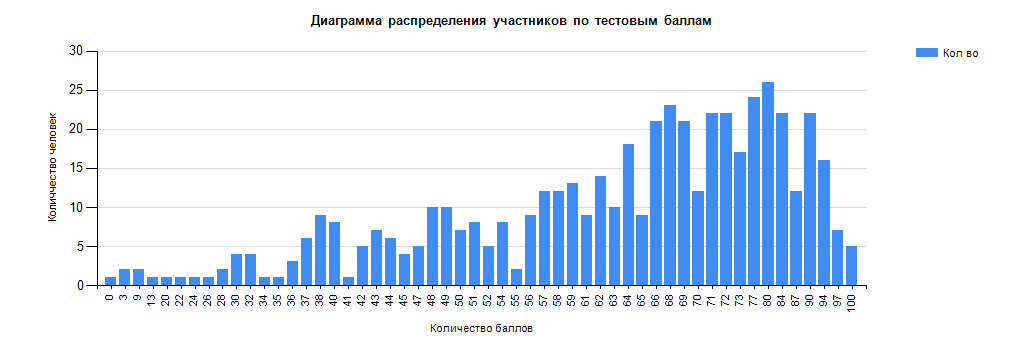 Рис. 2.11.1. Распределение тестовых баллов по литературе в 2019 г.2.11.3.2. Динамика результатов ЕГЭ по литературе за последние 3 годаТаблица 2.11.52.11.3.3. Результаты по группам участников экзамена по литературе с различным уровнем подготовки:А) с учетом категории участников ЕГЭ по литературеТаблица 2.11.6Б) с учетом типа ОО Таблица 2.11.7В) основные результаты ЕГЭ по литературе в сравнении по АТЕТаблица 2.11.82.11.3.4. Выделение перечня ОО, продемонстрировавших наиболее высокие результаты ЕГЭ по литературеТаблица 2.11.92.11.3.5. Выделение перечня ОО, продемонстрировавших низкие результаты ЕГЭ по литературеТаблица 2.11.102.11.3.6. Вывод о характере изменения результатов ЕГЭ по литературеАнализ результатов ЕГЭ по литературе за последние 3 года показывает положительную динамику.Количество участников, которые не преодолели минимального балла, по сравнению с 2018 годом уменьшилось на 3,15% и составило 3,17%, но не достигло показателя 2017 года (2,06%)Средний тестовый балл в 2019 году составил 65,08, что выше, чем в 2018 году на 7,17 балла, и выше, чем в 2017 году на 5,94 балла.Количество участников, получивших от 81 до 99 баллов, по сравнению с предыдущим годом больше в 2,5 раза и составляет 16,6%. Разница с 2018 годом – 9,38%, с 2017 годом – 10,79%.На рис. 2.11.1. показана неравномерность распределения участников по тестовым баллам, оно смещено в сторону высоких баллов. Наибольшее количество участников набрало 84 балла, наименьшее количество участников набрало 0, 13, 20, 22, 24, 26, 34, 35 ,41 балл.Анализ результатов с учетом категории участников ЕГЭ показал, что выпускники текущего года, обучающиеся по программам СОО, показали самые высокие результаты, а выпускники текущего года, обучающиеся по программам СПО самые низкие.Так, среди выпускников текущего года, обучающихся по программам СОО, доля участников, набравших балл ниже минимального, – 0,88%, что на 19,12% ниже, чем ВПЛ, и на 49,12%, чем выпускники текущего года, обучающиеся по программам СПО. Доля участников, получивших от 61 до 80 баллов самая высокая у выпускников текущего года, обучающихся по программам СОО – 51,43%, что на 20,32% выше, чем у ВПЛ и на 34,76%, чем у выпускников текущего года, обучающихся по программам СПО. Доля высокобалльников у выпускники текущего года, обучающихся по программам СОО, выше, чем у ВПЛ на 11,21%, и составляет 17,88%. Среди выпускников текущего года, обучающихся по программам СПО, высокобалльников нет. Из пяти стобалльников – 4 участника -  выпускники текущего года, обучающиеся по программам СОО, 1 участник – ВПЛ.Участники ЕГЭ по литературе с ОВЗ показали достаточно высокие результаты: все участники преодолели минимальный порог, доля участников, получивших тестовый балл от минимального балла до 60 баллов – 61,67%, доля участников, получивших от 61 до 80 баллов – 50%, доля участников, получивших от 81 до 100 баллов – 33,33%.Анализ результатов ЕГЭ по литературе с учетом типа ОО выявил, что наиболее высокие показатели у выпускников лицеев, гимназий. Так, доля участников, набравших балл ниже минимального, в этих ОО – 0,58%. В лицеях, гимназиях высока доля участников, получивших от 81 до 99 баллов – 23,7%. Трое из участников ЕГЭ по литературе, получивший 100 баллов – выпускники этого типа ОО.Наиболее низкие результаты показали выпускники средних общеобразовательных школ. Доли участников, получивших тестовый балл ниже минимального, составила 4,53%, получивших от 61 до 80 баллов в этих ОО –48,34%, получивших от 81 до 99 баллов – 12,99%. Два участника ЕГЭ по литературе, получивших 100 баллов – выпускники этого типа ОО.Сравнение результатов ЕГЭ по литературе по административно-территориальным единицам позволило выявить районы, участники ЕГЭ которых показали самые высокие результаты: Красненский район, Новооскольский, Шебекинский городские округа, также район, участники ЕГЭ которых показали самые низкие результаты: Борисовский район.Из пяти участников, получивших 100 баллов по ЕГЭ по литературе – три   участника из Старооскольского городского округа,   по одному участнику из г. Белгорода и  Краснояружского района.Раздел 2.11.4. АНАЛИЗ РЕЗУЛЬТАТОВ ВЫПОЛНЕНИЯ ОТДЕЛЬНЫХ ЗАДАНИЙ ИЛИ ГРУПП ЗАДАНИЙ2.11.4.1. Краткая характеристика КИМ по литературеОткрытый вариант КИМ по литературе № 319 соответствует спецификации КИМ для проведения в 2019 году единого государственного экзамена по литературе. В экзаменационной работе выделены две части и принята сквозная нумерация заданий. КИМ включает в себя 17 заданий, различающихся формой и уровнем сложности. В части 1 предлагается выполнение заданий, содержащих вопросы к анализу литературных произведений. Проверяется умение выпускников определять основные элементы содержания и художественной структуры изученных произведений (тематика и проблематика, герои и события, художественные приёмы, различные виды тропов и т.п.), а также рассматривать конкретные литературные произведения во взаимосвязи с материалом курса. Часть 1 включает в себя два комплекса заданий. Первый комплекс заданий относится к фрагменту эпического, или лироэпического, или драматического произведения: 7 заданий с кратким ответом (1–7), требующих написания слóва, или словосочетания, или последовательности цифр, и 2 задания с развёрнутым ответом в объёме 5–10 предложений (8, 9).  Второй комплекс заданий относится к лирическому произведению: 5 заданий с кратким ответом (10–14) и 2 задания с развёрнутым ответом в объёме 5–10 предложений (15, 16). Общая структура части 1 подчинена задаче широкого содержательного охвата литературного материала. Художественные тексты, предлагаемые для анализа, позволяют проверить не только знание выпускниками конкретных произведений, но и способность анализировать текст с учётом его жанровой принадлежности; 2 задания предполагают выход в широкий литературный контекст (обоснование связи данного художественного текста с другими произведениями по указанным в заданиях аспектам сопоставления). Таким образом, опора на внутрипредметные связи изученного курса позволяет обеспечить дополнительный охват содержания проверяемого литературного материала.  Следование предложенному алгоритму работы позволяет экзаменуемым выявить место и роль эпизода (сцены) в общей структуре произведения (анализ фрагмента), раскрыть сюжетно-композиционные, образно-тематические и стилистические особенности анализируемого текста, обобщить свои наблюдения с выходом в литературный контекст. Часть 2 работы требует от участников ЕГЭ написания полноформатного развёрнутого сочинения на литературную тему. Таким образом, к отработанному в части 1 литературному материалу добавляется ещё один содержательный компонент проверяемого курса. Выпускнику предлагается 4 темы (17.1–17.4).  Внутренняя логика компоновки набора из четырёх тем определяется несколькими подходами. Темы сочинений охватывают важнейшие этапы отечественного историко-литературного процесса и формулируются по произведениям древнерусской литературы, классики XVIII в., литературы ХIХ–ХХI в. (включая новейшую литературу конца ХХ – начала XXI века).  В наборе тем могут использоваться разные формы предъявления задания: в виде вопроса или тезиса (утверждения). Темы задания 17.1–17.4 различаются также особенностями формулировок. Одна из них может иметь литературоведческий характер (на первый план выдвигается литературоведческое понятие). Другая нацеливает экзаменуемого на размышление над тематикой и проблематикой произведения(-ий) конкретного автора. В наборе может быть представлена тема, ориентирующая экзаменуемого на создание сочинения, близкого к читательскому дневнику. Однако её не следует рассматривать как «свободную», поскольку она строго прикреплена к конкретному литературному материалу и требует его анализа. Ещё один вариант задания 17.1–17.4 – это тема, близкая к литературному обзору. Обращение к теме такого типа позволяет экзаменуемому свободно выбирать текст и даёт ему возможность проявить свои читательские интересы. Выпускник выбирает только одну из предложенных тем и пишет по ней сочинение, обосновывая свои суждения обращением к произведению (по памяти). Написание сочинения требует большой меры познавательной самостоятельности и в наибольшей степени отвечает специфике литературы как вида искусства и учебной дисциплины, ставящей своими целями формирование квалифицированного читателя с развитым эстетическим вкусом и потребностью к духовно-нравственному и культурному развитию. В структурном отношении два комплекса заданий части 1 выстроены ступенчато: от вопросов базового уровня, нацеленных на проверку теоретико-литературных знаний (1–7 и 10–14), к заданиям повышенного уровня обобщающего типа (8, 9 и 15, 16). Часть 2 содержит альтернативное задание высокого уровня сложности (17.1–17.4), в наибольшей степени отражающее требования стандарта профильного уровня.  Изменения в КИМ ЕГЭ 2019 года в сравнении с 2018 годом Уточнены критерии проверки и оценивания выполнения заданий 
с развернутым ответом. Внесены изменения в формулировки следующих критериев: критерий 1 «Соответствие ответа заданию» для заданий 8 и 15; критерий 1 и 2 (сопоставление выбранных произведений с предложенным текстом) для заданий 9 и 16; критерий 1 «Соответствие сочинения теме и её раскрытие» для  задания 17;  критерий «Привлечение текста произведения для аргументации» для всех заданий (8, 15, 9, 16, 17) В преамбулу к оценке выполнения задания 17 добавлена информация об особенностях оценивания сочинений по поэзии, а также внесена соответствующая корректировка в инструкцию к написанию сочинения части 2 (для участников).2.11.4.2. Анализ проводится в соответствии с методическими традициями предмета и особенностями экзаменационной модели по литературе В качестве приложения используется план КИМ по литературе с указанием средних процентов выполнения заданий выпускниками образовательных организаций Белгородской области в целом и по группам в зависимости от набранных баллов. Для содержательного анализа и конкретики заданий используется открытый вариант КИМ из числа выполнявшихся в Белгородской области.Таблица 2.11.11Содержательный анализ проведен на основе представленного РЦОИ варианта КИМ № 319.Анализ приведенных данных позволяет отметить, что экзаменуемые продемонстрировали достаточный уровень владения материалом: средний процент выполнения заданий по региону от 64,94 % до 100 %.Задания №№ 1-7, 10-14 – задания базового уровня – призваны проверить знания выпускников по теории и истории литературы, а также знание содержания произведений. Довольно высокие результаты выпускники получили при выполнении заданий №№ 1, 5, 6, требующих краткого ответа (слово, словосочетание). Безусловно, не всем выпускникам удается продемонстрировать владение литературоведческим терминологическим аппаратом, низкие результаты по заданию № 4 свидетельствуют о дефицитах знаний у ряда выпускников 2019 года. Так, в группе, не преодолевших минимальный балл, – 0 %, в группе 61-80 т.б. – 72,22 %, среди получивших 81-100 т.б. – 94,12 %, средний процент – 68,83.При выполнении заданий №№ 8 и 15 повышенного уровня сложности выпускники продемонстрировали достаточно высокий уровень знаний. В задании № 8 по критерию К1 (соответствие ответа заданию) в группе, не преодолевших минимальный балл, – 100 %, в группе 61-80 т.б. – 97,22 %, среди получивших 81-100 т.б. – 100 %, средний процент – 97,4; по критерию К2 (привлечение текста произведения для аргументации) в группе, не преодолевших минимальный балл, – 100 %, в группе 61-80 т.б. – 94,44 %, среди получивших 81-100 т.б. – 100 %, средний процент – 94,81; по критерию К3 (логичность и соблюдение речевых норм)в группе, не преодолевших минимальный балл, – 100 %, в группе 61-80 т.б. – 94,44 %, среди получивших 81-100 т.б. – 100 %, средний процент – 92,21.В задании № 15 по критерию К1 (соответствие ответа заданию) в группе, не преодолевших минимальный балл, – 0 %, в группе 61-80 т.б. – 100 %, среди получивших 81-100 т.б. – 100 %, средний процент – 97,4; по критерию К2 (привлечение текста произведения для аргументации) в группе, не преодолевших минимальный балл, – 0 %, в группе 61-80 т.б. – 100 %, среди получивших 81-100 т.б. – 100 %, средний процент – 97,4; по критерию К3 (логичность и соблюдение речевых норм)в группе, не преодолевших минимальный балл, – 0 %, в группе 61-80 т.б. – 97,22 %, среди получивших 81-100 т.б. – 100 %, средний процент – 94,81.Как и в прошлом году, выпускники испытывают затруднения при выполнении заданий №№ 9 и 16, которые предполагают сопоставление двух названных экзаменуемым произведений с исходным, приведенным в задании стихотворением или эпическим произведением, из которого взят фрагмент. Участники экзамена должны выполнить три последовательных действия: назвать произведения и их авторов, обосновать свой выбор и сопоставить произведения в заданном направлении анализа. Для успешного выполнения этого задания учащимся необходимо хорошо ориентироваться в Кодификаторе произведений русской классики, изучаемых в школе, и обладать определенным уровнем филологической эрудиции. Кроме того, задания №№ 9 и16 имеют комплексный характер. Видимо, это тоже вызывает затруднения у выпускников при их выполнении.В задании № 9 по критерию К1 (сопоставление первого выбранного произведения с предложенным текстом) результаты были следующие: в группе, не преодолевших минимальный балл, – 0 %, в группе 61-80 т.б. – 94,44 %, среди получивших 81-100 т.б. – 100 %, средний процент– 87,01 %; по критерию К2 (сопоставление второго выбранного произведения с предложенным текстом):в группе, не преодолевших минимальный балл, –0%, в группе 61-80 т.б. – 80,56 %, среди получивших 81-100 т.б. – 100 %, средний процент– 71,43 %; по критерию К3 (привлечение текста произведения для аргументации):в группе, не преодолевших минимальный балл, – 0 %, в группе 61-80 т.б. – 94,44 %, среди получивших 81-100 т.б. – 100 %, средний процент– 85,71 %;по критерию К4 (логичность и соблюдение речевых норм):в группе, не преодолевших минимальный балл, – 0 %, в группе 61-80 т.б. – 91,67 %, среди получивших 81-100 т.б. – 100 %, средний процент– 81,82.Результаты выполнения задания № 16 следующие. Так, по критерию К1 (сопоставление первого выбранного произведения с предложенным текстом) в группе, не преодолевших минимальный балл, – 0 %, в группе 61-80 т.б. – 100 %, среди получивших 81-100 т.б. – 100 %, средний процент– 83,12; по критерию К2 (сопоставление второго выбранного произведения с предложенным текстом): в группе, не преодолевших минимальный балл, –0%, в группе 61-80 т.б. – 83,33 %, среди получивших 81-100 т.б. – 94,12 %, средний процент – 64,94 %; по критерию К3 (привлечение текста произведения для аргументации): в группе, не преодолевших минимальный балл, – 0 %, в группе 61-80 т.б. – 100 %, среди получивших 81-100 т.б. – 100%, средний процент– 80,52; по критерию К4 (логичность и соблюдение речевых норм): в группе, не преодолевших минимальный балл, – 0 %, в группе 61-80 т.б. – 100 %, среди получивших 81-100 т.б. – 100 %, средний процент – 80,52 %.Хорошие результаты достигнуты выпускниками при выполнении заданий 11-14 (в среднем выполнение по региону от 88,31 % до 89,61 %), что дает возможность говорить о достаточно высоком умении выпускников определять основные элементы содержания и художественной структуры изученных произведений (тематика и проблематика, герои и события, художественные приемы, различные виды тропов и т.п.), а также рассматривать конкретные литературные произведения во взаимосвязи с материалом курса.Проведенный анализ результатов выполнения задания № 17 с развернутым ответом на предложенную тему показал, что в 2019 году выпускники продемонстрировали высокий уровень качества написания сочинения: по критерию К1 (соответствие сочинения теме и ее раскрытие) в группе, не преодолевших минимальный балл, – 0 %, в группе 61-80 т.б. – 100%, среди получивших 81-100 т.б. – 100 %, средний процент – 87,01; по критерию К2 (привлечение текста произведения для аргументации) в группе, не преодолевших минимальный балл, – 0 %, в группе 61-80 т.б. – 100 %, среди получивших 81-100 т.б. – 100 %, средний процент – 87,01; по критерию К3 (опора на теоретико-литературные понятия)в группе, не преодолевших минимальный балл, – 0 %, в группе 61-80 т.б. – 100 %, среди получивших 81-100 т.б. – 100 %, средний процент – 87,01; по критерию К4 (композиционная цельность и логичность) в группе, не преодолевших минимальный балл, – 0%, в группе 61-80 т.б. – 100 %, среди получивших 81-100 т.б. – 100 %, средний процент – 87,01; по критерию К5 (соблюдение речевых норм) в группе, не преодолевших минимальный балл, – 0 %, в группе 61-80 т.б. – 100%, среди получивших 81-100 т.б. – 100 %, средний процент – 84,42.2.11.4.3. Характеристики выявленных сложных для участников ЕГЭ заданий с указанием типичных ошибок и выводов о вероятных причинах затруднений при выполнении указанных заданий. Проведенный анализ позволяет сделать вывод о степени сформированности проверяемых знаний и умений, выявить слабые стороны подготовки выпускников общеобразовательных организаций Белгородской области и учесть их при работе со следующей группой учащихся.Затруднения вызвали задания, проверяющие:- знание теории и истории литературы, умение использовать литературоведческий терминологический аппарат;- умение сопоставлять литературные произведения, а также их различные художественные, критические и научные интерпретации;- умение раскрывать конкретно-историческое и общечеловеческое содержание изученных литературных произведений; связывать литературную классику со временем написания, с современностью и традицией; выявлять «сквозные темы» и ключевые проблемы русской литературы. Среди характерных ошибок также следует назвать: незнание текстов и авторов произведений; неразличение действий обоснования и сопоставления; непонимание сути задания; пренебрежение требованием сопоставлять произведения в заданном направлении анализа и с учетом авторской позиции.  Рекомендации по совершенствованию преподавания литературы В ходе преподавания предмета необходимо учитывать уровень подготовки обучающихся и организовать дифференцированное обучение школьников. Формировать в процессе обучения литературе читательскую грамотность, включающую в себя поиск и анализ текстовой информации, понимание прочитанного, его интерпретацию и оценку.В ходе преподавания предмета ориентироваться на разнообразные стратегии смыслового чтения: стратегии предтекстовой деятельности («мозговой штурм», «глоссарий», «ориентиры предвосхищения», «батарея вопросов», «предваряющие вопросы», «рассечение вопроса»), стратегии текстовой деятельности (например, «чтение про себя с пометками»), стратегии послетекстовой деятельности («отношения между вопросом и ответом», «вопросы после текста», «тайм-аут», «проверочный лист»), стратегии компрессии текста, стратегии развития словаря («обзор словаря», «аналогия», «постепенная догадка по контексту»).Совершенствовать навыки устного и письменного монологического высказывания на литературную тему.Выстраивать уроки литературы так, чтобы в каждом из них была опора на внутрипредметные связи изученного курса.В процессе преподавания литературы уделять больше внимания межпредметным связям дисциплин гуманитарного цикла, а также социально-культурным и историко-литературным связям с целью более глубокого понимания тенденций литературного процесса. В рамках урочного времени рекомендуется сравнивать небольшие по объему произведения, как лирические, так и прозаические. В ходе работы можно обратиться к литературному творчеству писателей родного края, определить тематически близкие произведения (либо произведения с похожими центральными героями, проблематикой и т.д.) и предложить дать их сравнительный литературоведческий анализ. При подготовке к экзамену следует ориентировать ученика на своевременное и уместное использование терминологии при анализе (даже небольшом) литературного произведения. Особенно следует обратить внимание на термины и понятия: художественное время и пространство, поэтика, авторский замысел и его воплощение, постмодернизм, фабула, внутренняя речь, сказ, акцентный сказ, верлибр, литературная критика.Следует обращать внимание на критические и научные интерпретации литературных произведений, учить школьников, где и как их искать, как дифференцировать нужную информацию и включить ее в анализ текста.Требовать от ученика, готовящегося сдавать экзамен по литературе, знания наизусть текстов (особенно лирических произведений), т.к. опора на авторский текст демонстрирует более глубокое понимание экзаменуемым проблемы и специфики произведения.В итоговые и промежуточные контрольные работы по литературе включать задания по типу контрольных измерительных материалов ЕГЭ. Учитывая объем текстового материала, которым должен овладеть участник экзамена, подготовка к ЕГЭ должна носить систематический характер и включаться в уроки по литературе с 10 класса. Важно предусмотреть специальные уроки предэкзаменационного повторения, которые необходимо целенаправленно использовать для актуализации знаний обучающихся по проверяемым в рамках ЕГЭ элементам содержания, ознакомления со всеми видами экзаменационной работы по литературе, а также для выполнения тренировочных заданий по всем разделам курса.Все УМК, используемые в регионе при обучении в 10-11 классах, входят в список учебников и соответствуют федеральному перечню учебников, рекомендованных (допущенных) к использованию в образовательном процессе в образовательных учреждениях, реализующих образовательные программы общего образования и имеющих государственную аккредитацию, и обеспечивают обучение предмету в полном объёме. Эти учебники составлены с учётом основных требований программы по литературе и охватывают темы и разделы, необходимые для успешной государственной итоговой аттестации. Большая часть образовательных организаций (92 %) для изучения предмета выбрала УМК «Литература» В.И. Сахарова, С.А. Зинина (10 кл., базовый уровень) и В.А. Чалмаева, С.А. Зинина (11 кл., базовый уровень), а также УМК «Литература» Ю.В. Лебедева (10 кл.) и О.Н. Михайлова, И.О. Шайтанова, В.А. Чалмаева и др. (под ред. В.П. Журавлёва) (8 %). В целях повышения результатов государственной итоговой аттестации в одиннадцатых классах рекомендуется уделить внимание рассмотрению опыта освоения УМК по литературе, при выборе УМК руководствоваться новыми подходами к преподаванию предмета.ВЫВОДЫ Анализ приведенных данных в целом позволяет отметить, что экзаменуемые продемонстрировали достаточный уровень владения литературоведческим материалом при выполнении заданий № 1-3, 5-7, 10-14базового уровня и заданий №№ 8 и 15 повышенного уровня сложности. Своеобразным индикатором знания художественного текста было и остается задание 4, требующее установления соответствия между двумя содержательными колонками (персонажи – имена; герои – портретные описания и т.п.). Следует отметить, что этот тип знаний не требует владения периферийными деталями текста, материал знания строится исключительно на ключевых сюжетных элементах и основных персонажах. Для улучшения показателей необходима как правильная организация повторения, так и грамотное сопоставление вновь изучаемого произведения с ранее изученными по различным аспектам анализа. В 2019 году у выпускников вызвали затруднения задания № 9 и 16, которые предполагают сопоставление двух названных экзаменуемым произведений с исходным, приведенным в задании стихотворением или эпическим произведением, из которого взят фрагмент. Проведенный анализ результатов выполнения задания № 17 
с развернутым ответом на предложенную тему показал, что в 2019 году выпускники продемонстрировали высокий уровень качества написания сочинения.Одним из возможных направлений по совершенствованию организации и методики обучения школьников является своевременное прохождение педагогами-предметниками программ повышения квалификации, поскольку недостаточный уровень теоретической и методической подготовки учителя оказывает существенное влияние на качество обучения по предмету. Для совершенствования системы диагностики учебных достижений по русскому языку в Белгородской области можно предложить практику проведения пробных ЕГЭ на базе ведущих вузов региона.Раздел 2.11.5. РЕКОМЕНДАЦИИ ДЛЯ СИСТЕМЫ ОБРАЗОВАНИЯ БЕЛГОРОДСКОЙ ОБЛАСТИРекомендации по организации и методики преподавания литературы в Белгородской областиВ целях совершенствования организации и методики преподавания литературы в Белгородской области рекомендуется:в системе дополнительного образования - с учетом результатов сдачи ЕГЭ по литературе в 2019 провести коррекцию содержания лекционного материала и практических заданий в программах повышения квалификации.- организовать на региональном уровне трансляцию эффективных педагогических практик образовательных организаций с наиболее высокими результатами ЕГЭ.специалистам методических служб и руководителям методических объединений по русскому языку и литературе- обсудить на заседаниях методических объединений учителей русского языка и литературы результаты сдачи ЕГЭ по литературе в 2019 году.- выявить дефициты знаний выпускников для последующей методической корректировки процесса преподавания литературы в 2019-2020 учебном году.- организовать на муниципальном уровне трансляцию эффективных педагогических практик образовательных организаций с наиболее высокими результатами ЕГЭ.учителям-предметникам- с целью повышения теоретической и методической грамотности педагога-предметника участие в семинарах, вебинарах, мастер-классах, конференциях по проблемам совершенствования преподавания литературы и подготовки обучающихся к сдаче единого государственного экзамена по предмету. - повышение уровня самообразования посредством самостоятельного изучения аналитических и методических материалов по дисциплине на сайте ФИПИ, знакомство с публикациями ведущих специалистов в научно-методических журналах.- с учетом результатов сдачи ЕГЭ по литературе в 2019 году, а также с целью качественной подготовки обучающихся к сдаче ЕГЭ по предмету в 2020 и 2021 годах прохождение программ повышения квалификации, предлагаемых ОГАОУ ДПО «Белгородский институт развития образования» (на выбор):«Методика подготовки к ГИА по русскому языку и литературе». «Преподавание русского языка и литературы в условиях внедрения ФГОС среднего общего образования». «Преподавание русского языка и литературы в условиях внедрения ФГОС общего образования».- с учетом результатов единого государственного экзамена по предмету «Литература» в 2019-2020 учебном году рекомендуется: Проводить систематическое повторение ранее изученного материала на новом уровне.Систематически стимулировать и контролировать заучивание наизусть ключевых для творчества поэта стихотворений, фрагментов стихотворных произведений крупной формы и точечных цитат.При подготовке к единому государственному экзамену необходимо учитывать тот факт, что экзаменационная модель для IX класса в принципиальных позициях преемственна по отношению к экзаменационной модели ЕГЭ.В ходе обучения следует предлагать ученикам работу, цель которой состоит в знакомстве с критериями проверки и оценивания выполнения заданий, требующих написания развёрнутого ответа.Включать в систему контроля письменные задания различного характера: анализ фрагмента эпического или драматического произведения, анализ лирического произведения, ответ на проблемный вопрос, сочинение по теме. Обратить внимание учеников на тот факт, что качество ответа оценивается не по количеству использованных терминов и понятий (таких, как художественное время и пространство, поэтика, авторский замысел, постмодернизм, фабула, внутренняя речь, литературная критика и т.п.), а по глубине анализа произведения и целесообразности использования необходимых инструментов для его проведения.Экзаменуемый должен продемонстрировать умение построить развернутое высказывание на литературную тему с привлечением материала художественной литературы. Перегруженность цитатами или отсутствие таковых в работе в равной степени нежелательны. Важно помнить, что любое привлечение текста (цитирование) будет уместно только тогда, когда ссылки на текст либо подтверждают, либо дополняют мнение, высказанное экзаменуемым.В процессе преподавания дисциплины важно формировать у учащихся навык «контекстного» рассмотрения литературных явлений с привлечением внутрипредметных связей, среди которых выделим умения сопоставлять литературные факты, проводить аналогии, выстраивать литературные параллели.Следует обращать внимание на критические и научные интерпретации литературных произведений, учить школьников, где и как их искать, как дифференцировать нужную информацию и включить ее в анализ текста.Совершенствовать навыки устного и письменного монологического высказывания на литературную тему посредством вовлечения обучающихся в создание различных творческих работ.В ходе преподавания предмета ориентироваться на разнообразные стратегии смыслового чтения: стратегии предтекстовой деятельности («мозговой штурм», «глоссарий», «ориентиры предвосхищения», «батарея вопросов», «предваряющие вопросы», «рассечение вопроса»), стратегии текстовой деятельности (например, «чтение про себя с пометками»), стратегии послетекстовой деятельности («отношения между вопросом и ответом», «вопросы после текста», «тайм-аут», «проверочный лист»), стратегии компрессии текста, стратегии развития словаря («обзор словаря», «аналогия», «постепенная догадка по контексту»).Рекомендации обучающимся по совершенствованию преподавания литературы - с учетом результатов единого государственного экзамена по предмету «Литература» в 2019-2020 учебном году рекомендуется: совершенствование системы подготовки обучающихся к сдаче экзамена. Для того, чтобы помочь школе решить эту задачу, Федеральный институт педагогических измерений размещает всю необходимую информацию об экзамене на сайте http://www.fipi.ru. На этом же сайте можно найти банк открытых заданий по всем предметам, включая литературу. - в целях оказания помощи школе департамент образования Белгородской области, ОГАОУ ДПО «БелИРО» реализует для учащихся 11 классов и учителей русского языка и литературы проект «Репетитор онлайн». На сайте системы электронного образования БелИРО размещаются видеолекции по наиболее трудным темам школьных предметов, направленные на подготовку к сдаче ЕГЭ. Каждый видеокурс сопровождается текстовыми пояснениями, презентационными материалами, тестовыми заданиями.2.12. Методический анализ результатов ГИА-11 по 
учебному предмету «Английский язык»Раздел 2.12.1. ХАРАКТЕРИСТИКА УЧАСТНИКОВ ЕГЭ ПО АНГЛИЙСКОМУ ЯЗЫКУ2.12.1.1. Количество участников ЕГЭ по английскому языку (за последние 3 года)Таблица 2.12.12.12.1.2.Процентное соотношение юношей и девушек, участвующих в ЕГЭ по английскому языкуТаблица 2.12.22.12.1.3. Количество участников ЕГЭ по английскому языку в Белгородской области по категориям Таблица 2.12.32.12.1.4. Количество участников ЕГЭ по английскому языку по типам ОО Таблица 2.12.42.12.1.5. Количество участников ЕГЭ по английскому языку по АТЕ Белгородской областиТаблица 2.12.5Раздел 2.12.2. ВЫВОДЫ о характере изменения количества участников ЕГЭ по английскому языку Учебный предмет «Английский язык» в 2019 году на территории Белгородской области является седьмым по степени востребованности участниками единого государственного экзамена.За три последних года количество участников в Белгородской области, выбирающих для сдачи ЕГЭ английский язык, стабильно растет: 6,52% от общего количества сдающих в 2017 году, 7,13% - в 2018 году, 8,04% в 2019 году.Количество девушек, выбирающих для сдачи ЕГЭ по английскому языку, стабильно больше, чем количество юношей почти в три раза. Так процент девушек от общего числа участников ЕГЭ по английскому языку в 2019 году составил 71,57%, юношей – 28,43%, что немногим отличается от показателей 2018 года: девушек - 71,77%, юношей – 28,23% и 2017 года: девушек - 75,6%, юношей – 24,4%.Из 510 участников ЕГЭ по английскому языку 94,31% - выпускники текущего года, обучающиеся по программам среднего общего образования (2018 год - 97,84%, 2017 год - 95,9%).Увеличилось количество выпускников текущего года, обучающихся по программам СПО: 2019 год - 1,37%, 2018 год - 1,08%, 2017 год - 0,48%.  На 3,08% увеличилось количество выпускников прошлых лет (2019 год – 19 чел., 3,73%, 2018 год – 3 чел., 0,65%).Количество выпускников иностранных образовательных организаций, сдававших ЕГЭ по английскому языку постепенно увеличивается: от 0,24% в 2017 году, 0,43% в 2018 году, до 0,59% в 2019 году.Участников с ограниченными возможностями здоровья, сдававших ЕГЭ по английскому языку, – 0,78% от общего количества сдававших ЕГЭ по английскому языку, что на 0,56% больше чем в 2018 году.Анализ количества участников по типам общеобразовательных организаций показал, что в 2019 году количество выпускников средних общеобразовательных школ в два раза больше, чем выпускников средних общеобразовательных школ с УИОП и выпускников гимназий и составило 43,45% (209 чел.), что на 1,42% больше, чем в 2018 году.Уменьшается доля выпускники средних общеобразовательных школ с УИОП, так в 2017 году - 27,3% (120 чел.), в 2018 году - 25,86% (113 чел.), в 2019 году – 21,21% (102 чел.).Надо отметить, что доля выпускников гимназий увеличилась на 1,71% по сравнению с 2018 годом и на 5,52% по сравнению с 2017 годом и составила 24,12% (116 чел.). Увеличилась также доля выпускников лицеев: 2017 год – 6,76% (28 чел.), 2018 год – 8,84%. (41 чел.), 2019 год – 9,36% (45 чел.)В разрезе административно-территориальных единиц наибольший процент от общего числа участников в регионе составили участники г. Белгорода (42,75%) и Старооскольского городского округа (22,16%). Наименьшее количество участников ЕГЭ по английскому языку в Красненском и Ровеньском (по 0,2%), Ивнянском и Краснояружском (по 0,39%) районах.Раздел 2.12.3.  ОСНОВНЫЕ РЕЗУЛЬТАТЫ ЕГЭ ПО АНГЛИЙСКОМУ ЯЗЫКУ2.12.3.1.  Диаграмма распределения тестовых баллов по английскому языку в 2019 г. 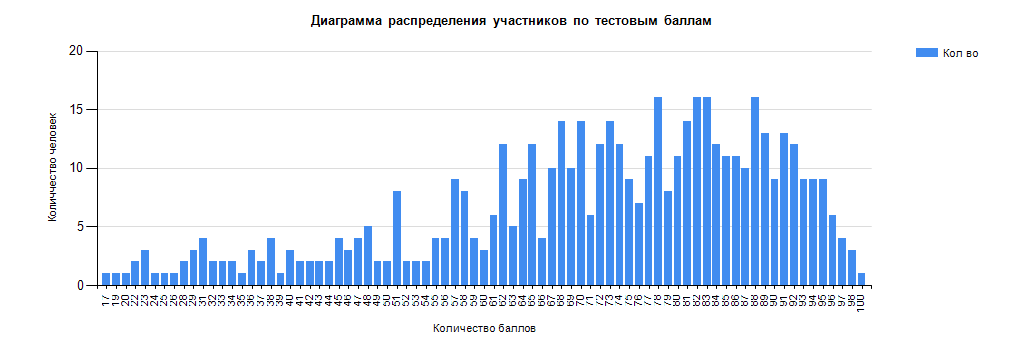 Рис. 2.12.1. Распределение участников по тестовым баллам по английскому языку в 2019 г.2.12.3.2. Динамика результатов ЕГЭ по английскому языку за последние 3 годаТаблица 2.12.62.12.3.3. Результаты по группам участников экзамена по английскому языку с различным уровнем подготовки:А) с учетом категории участников ЕГЭ Таблица 2.12.7Б) с учетом типа ОО Таблица 2.12.8В) основные результаты ЕГЭ по английскому языку в сравнении по АТЕТаблица 2.12.92.12.3.4. Выделение перечня ОО, продемонстрировавших наиболее высокие результаты ЕГЭ по английскому языку Таблица 2.12.102.12.3.5. Выделение перечня ОО, продемонстрировавших низкие результаты ЕГЭ по английскому языкуВ Белгородской области 10 образовательных организаций десять и более обучающихся которых выбрали для сдачи ЕГЭ английский язык. Все участники этих ОО преодалели минимальный порог. Эти ОО впредставлены в п. 2.12.3.4. Выделение перечня ОО, продемонстрировавших наиболее высокие результаты ЕГЭ по английскому языку.2.12.3.6.  Вывод о характере изменения результатов ЕГЭ по английскому языкуАнализ результатов ЕГЭ по английскому языку показывает положительнуюдинамику по большинству показателям.В 2019 году, также как и в 2017 году, один (0,2%) участник ЕГЭ по английскому языку получил 100 баллов. В 2018 году стобалльниклв по английскому языку на территории Белгородской области не было.Средний балл участников ЕГЭ по английскому языку в 2019 году увеличился по сравнению с 2018 годом на 8,3 балла, по сравнению с 2017 годом – на 2,46 балла и составляет 71,62 тестовых балла.Количество участников ЕГЭ, набравших от 81 до 99 баллов, больше в 2019 году на 24,27%, чем в 2018 году, и на 7,1% , чем в 2017 году. К сожалению, по сравнению с 2018 годом увеличилось количество участников, которые не преодолели минимальный порог на 0,17% и составило 0,59%. Но это показатель меньше на 0,37%, чем в 2017 году.На рис. 2.11.1. показана неравномерность распределения участников по тестовым баллам, оно смещено в сторону высоких баллов. Наибольшее количество участников набрало 78, 82, 83, 88 баллов, наименьшее количество участников набрало 017, 19, 20, 24, 25, 26, 35, 39 баллов.Анализ результатов с учетом категории участников ЕГЭ показал, что выпускники текущего года, обучающиеся по программам СПО, показали результаты выше, чем выпускники текущего года, обучающиеся по программам СОО и выпускники прошлых лет. Что аналогично результатам 2018 года.Среди выпускников текущего года, обучающихся по программам СПО, отсутствуют участники, набравшие балл ниже минимального, как и среди ВПЛ. Среди обучающихся по программам СОО, доля таких участников составила 0,62%.Среди выпускников текущего года, обучающихся по программам СПО, доля участников, получивших от 81 до 100 баллов, - 42,86%, среди обучающихся по программам СОО, доля таких участников составила 37,81%, среди выпускников прошлых лет – 42,11%. Участник, получивший 100 баллов - выпускник текущего года, обучающийся по программам СПО.Все участники ЕГЭ по английскому языку с ОВЗ набрали балл выше минимального, 75% (3 чел.) получили от 61 балла до 80 баллов, 25% (1 чел.). – высокобалльников.Анализ результатов ЕГЭ по английскому языку с учетом типа ОО выявил наиболее высокие показатели у выпускников лицеев, гимназий: все выпускники этих ОО преодолели минимальный порог; у выпускников СОШ этот показатель – 1,26%Доля участников, получивших от 81 до 100 баллов в лицеях, гимназиях40,07%, что на 4,36% выше, чем у выпускников СОШ. Участник, получивший 100 баллов, является выпускником гимназии.Сравнение результатов ЕГЭ по английскому языку по административно-территориальным единицам позволило выявить районы, участники ЕГЭ которых показали самые высокие результаты: Волоконовский раон, Грайворонский городской округ, Чернянский район, также район, участники ЕГЭ которого показали самые низкие результаты: Вейделевский.Участник ЕГЭ по английскому языку, набравший 100 баллов из г. Белгорода.Раздел 2.12.4. АНАЛИЗ РЕЗУЛЬТАТОВ ВЫПОЛНЕНИЯ ОТДЕЛЬНЫХ ЗАДАНИЙ ИЛИ ГРУПП ЗАДАНИЙ2.12.4.1. Краткая характеристика КИМ по английскому языкуЦелью сдачи ЕГЭ по иностранным языкам является определение уровня иноязычной коммуникативной компетенции экзаменуемых. Основное внимание уделяется речевой компетенции, т.е. коммуникативным умениям в разных видах речевой деятельности: аудировании, чтении, письме, говорении, а также языковой компетенции, т.е. языковым знаниям и навыкам. Социокультурные знания и умения проверяются опосредованно в разделах «Аудирование», «Чтение» и являются одним из объектов измерения в разделе «Письмо» и в устной части экзамена; компенсаторные умения проверяются опосредованно в разделе «Письмо» и в устной части экзамена. В 2019 году изменений структуры и содержания КИМ не происходило.Были уточнены критерии оценивания выполнения задания 40 раздела «Письмо» в письменной части экзамена, а также формулировка задания 40, в котором участнику экзамена предлагаются на выбор две темы развернутого письменного высказывания с элементами рассуждения «Мое мнение».Открытый вариант КИМ ЕГЭ по английскому языку №301 соответствовал спецификации контрольных измерительных материалов для проведения в 2019 году единого государственного экзамена по иностранным языкам, утвержденной ФБГНУ «ФИПИ».В работу по иностранным языкам включены 38 заданий с кратким ответом и 6 заданий открытого типа с развернутым ответом.Экзаменационная работа содержит письменную и устную части. Письменная часть, в свою очередь, включает в себя четыре раздела: «Аудирование», «Чтение», «Грамматика и лексика» и «Письмо». Во все во все разделы включены наряду с заданиями базового уровня задания более высоких уровней сложности. В разделах «Аудирование» и «Чтение» представлены задания, относящиеся к трем разным уровням сложности; в разделе «Грамматика и лексика» – к двум (базовому и повышенному). В разделе «Письмо» и в устной части экзамена задания относятся к базовому и высокому уровням сложности. Содержание всех заданий, независимо от уровня сложности, соответствовало «Обязательному минимуму содержания общего основного и среднего (полного) образования» и было соотнесено с уровнями владения иностранными языками, определенными в документах Совета Европы, следующим образом: – базовый уровень – A2; – повышенный уровень – B1; – высокий уровень – B2.2.12.4.2. Анализ проводится в соответствии с методическими традициями предмета и особенностями экзаменационной модели по английскому языку В качестве основы для анализа используется план КИМ по английскому языку с указанием средних процентов выполнения заданий выпускниками образовательных организаций Белгородской области в целом и по группам в зависимости от набранных баллов. Для содержательного анализа и конкретики заданий используется открытый вариант КИМ из числа выполнявшихся в регионе.Успешность решения каждого задания контрольно-измерительных материалов позволяет сделать вывод о степени сформированности каждого из требований, проверяемых данным заданием.Таблица 2.12.11План КИМ по английскому языку с указанием средних процентов выполнения заданий выпускниками общеобразовательных организаций Белгородской области в целом и по группам в зависимости от набранных балловНаиболее высокие показатели были отмечены при выполнении заданий №1 (понимание основного содержания различных аутентичных прагматических и публицистических аудио- и видеотекстов соответствующей тематики) -  98,23%;100%;100% соответственно. С заданием № 2 (извлекать необходимую/запрашиваемую информацию из различных аудио- и видеотекстов соответствующей тематики) выпускники также справились – 98.12%; 100%; 100%). Высокие результаты продемонстрированы при выполнении заданий №№ 29,30,31,32 (лексико-грамматические навыки; орфографические навыки в рамках лексико- грамматического минимума соответствующего уровня) -  94,69%; 100%; 100%).При анализе решаемости групп заданий можно увидеть, что серьезные затруднения были выявлены в умении отличить главную информацию от второстепенной, а также обобщении информации и определении своего отношения к ней (78,13%; 76,39% и 77,35% выпускников по соответствующим группам в таблице).Невысокий показатель (67,89%; 64,29% в первых двух группах) отмечен в заданиях грамматического характера (значение видовременных форм глагола; значение неличных и неопределенно-личных форм глагола; значение глагольных форм условного наклонения; значение согласования времен). Также в этих  группах затруднение вызвало составление  условного диалога-расспроса с опорой на вербальную ситуацию (72,57% и 73,91% в первых двух группах согласно таблице).При этом мы отмечаем высокий уровень сформированности навыков извлечения необходимой информации из различных аудио- и видеотекстов соответствующей тематики (92,12%; 100% и 100%), понимании структурно-смысловых связей в прослушанном тексте, использовании ознакомительного чтения в целях понимания основного содержания сообщений, интервью, репортажей, публикаций научно-познавательного характера, отрывков из произведений художественной литературы.2.12.4.3. Характеристики выявленных сложных для участников ЕГЭ заданий с указанием типичных ошибок и выводов о вероятных причинах затруднений при выполнении указанных заданий. Анализ сложных для участников ЕГЭ заданий по английскому языку позволил выявить типичные ошибки у выпускников в разделах «Аудирование» и «Чтение»:–  участники допускают ошибки при определении основной мысли аудиотекста;–  не все экзаменуемые достаточно полно поняли содержание аудиотекста, чтобы правильно определить основную мысль; – участники не понимают информацию, эксплицитно выраженную в аудиотексте; – участники не умеют разделять общую информацию и требующуюся для понимания основного содержания текста; –  участники часто опираются на выхваченные из контекста знакомые слова;– при восстановлении структурно-смысловых связей участники не вдумываются в смысл контекста, а ориентируются только на фразы, которые соответствуют грамматической структуре предложения с пропуском или наоборот, ориентируются на общий смысл, не учитывая правильности грамматических структур; –  участники иногда выбирают вариант ответа не только без учета смысла контекста, но и вопреки грамматическому строю предложения. Типичные ошибки, которые допускали экзаменуемые при выполнении заданий в разделах «Грамматика» и «Лексика»: – участники не могли определить, какая форма глагола необходима для заполнения пропуска; – участники выбирали не ту часть речи, которая была необходима для заполнения пропуска; – участники испытывали затруднения при выборе и использовании форм действительного и страдательного залогов глагола; – участники образовывали от опорных слов однокоренные слова не той части речи, которая требуется по контексту; – не соблюдали правил орфографии; – участники не учитывали контекст в употреблении слов; – делают ошибки в лексической сочетаемости.Примерами типичных письменных ошибок являются: – неправильное употребление артикля с именами существительными в ед. числе или его отсутствие– неверное употребление видовременной формы Present Simple для 3 лица единственного числа; – неправильный порядок слов в предложении; – неправильное употребление множественного числа имен существительных для слов-исключений; – большое количество орфографических ошибок даже в простых словах типа footbol, bascketbol, woleybol, messege.ВЫВОДЫ 1. При подготовке к выполнению заданий по английскому языку разделов «Аудирование» и «Чтение» рекомендуется уделять больше внимания работе с аутентичными текстами информационного, научно-популярного и художественного характера, учить находить правильный ответ по ключевым словам в утверждениях и текстах, извлекать информацию из текста, обращая особое внимание на смысл текста и характерные детали, а не стремиться понять значение каждого слова. Необходимо помнить, что в аудиотексте используются синонимичные выражения, поэтому при прослушивании необходимо сосредоточить внимание на синонимичных выражениях или словах, близких по смыслу к лексике, которая используется в формулировке вопросов. 2. При подготовке к выполнению заданий раздела «Грамматика и лексика», осваивая грамматические знания, необходимо использовать связные аутентичные тексты, требовать от обучающихся анализировать структуру и смысл предложения, соблюдать необходимый порядок слов и добиваться от обучающихся понимания того, для чего используется то или иное грамматическое явление. 3. При формировании навыка употребления лексических единиц в соответствии с сочетаемостью слов важно обеспечивать эффективную работу над лексическим материалом на всех основных этапах обучения лексике (ознакомление, закрепление в тренировочных занятиях и продуктивное использование в речи). 4. При подготовке к выполнению задания 39 «Личное письмо» уделять внимание не только формату данного задания, но и формировать умение употреблять средства логической связи между частями текста. 5. Необходимо формировать навыки самоконтроля учащихся, обращая внимание обучающихся на необходимость при проверке работы сосредоточить своё внимание в первую очередь на тех проблемных областях, где обычно допускается больше всего ошибок: порядок слов, видовременные формы глаголов, наличие глагола-связки, местоимения, предлоги, артикли, пунктуационное завершение каждого предложения. 6. Особое внимание необходимо уделять формированию орфографических навыков обучающихся. Раздел 2.12.5. РЕКОМЕНДАЦИИ ДЛЯ СИСТЕМЫ ОБРАЗОВАНИЯ БЕЛГОРОДСКОЙ ОБЛАСТИМетодическое сопровождение педагогов по ликвидации пробелов в подготовке обучающихся к ЕГЭ через:	– цикл семинаров-практикумов;– распространение эффективного педагогического опыта;– разработку методических рекомендаций по подготовке к ЕГЭ (на основе положительного опыта учителей);  – консультирование педагогов.Организация работы по информированию учащихся об особенностях проведения ЕГЭ по иностранным языкам. Организация работы с заданиями различной сложности.Индивидуальное консультирование учащихся.Предложения в ДОРОЖНУЮ КАРТУ по развитию региональной 
системы образования3.1. Анализ эффективности мероприятий, указанных в предложениях в Дорожную карту по развитию региональной системы образования на 2019 г.Таблица 3.13.2. Работа с ОО с аномально низкими результатами ЕГЭ 2019 г. 3.2.1. Повышение квалификации учителей в 2019-2020 уч.г.Таблица 3.23.2.2. Планируемые меры методической поддержки изучения учебных предметов в 2019-2020 уч.г. на региональном уровнеТаблица 3.33.2.3. Планируемые корректирующие диагностические работы с учетом результатов ЕГЭ 2019 г.Не планируются.Трансляция эффективных педагогических практик ОО с наиболее высокими результатами ЕГЭ 2019 г.Таблица 3.4. СОСТАВИТЕЛИ ОТЧЕТАОбластное государственное бюджетное учреждение
«Белгородский региональный центр оценки качества образования».АТЕАдминистративно-территориальная единицаВПЛВыпускники прошлых летВТГВыпускники текущего годаГВЭ-11Государственный выпускной экзамен по образовательным программам среднего общего образования ГИА-11Государственная итоговая аттестация по образовательным программам среднего общего образованияЕГЭ Единый государственный экзаменКИМКонтрольные измерительные материалы Участники ЕГЭ с ОВЗУчастники ЕГЭ с ограниченными возможностями здоровьяОООбразовательная организация, осуществляющая образовательную деятельность по имеющей государственную аккредитацию образовательной программеПорядокПорядок проведения государственной итоговой аттестации по образовательным программам среднего общего образования, утвержденный приказом Министерства просвещения Российской Федерации и Федеральной службы по надзору в сфере образования и науки от 07 ноября 2018 года №190/1512СОШСредняя общеобразовательная школаСОШ с УИОПСредняя общеобразовательная школа с углубленным изучением отдельных предметовУМКУчебник из Федерального перечня рекомендуемых к использованию при реализации имеющих государственную аккредитацию образовательных программ основного общего и среднего общего образованияУчастник ЕГЭ / участник экзамена / участникОбучающиеся, допущенные в установленном порядке к ГИА в форме ЕГЭ, выпускники прошлых лет, допущенные в установленном порядке к сдаче ЕГЭ№ п/пНаименование учебного предметаКоличество выпускников текущего года, участвующих в ЕГЭКоличество участников ЕГЭКоличество участников 
ГВЭ-11Русский язык5856609478Математика 
(базовый уровень)216621730Математика 
(профильный уровень)3691388479Физика134814090Химия7778530Информатика и ИКТ6847110Биология117712520История98010430География1251340Обществознание336435371Литература4525040Английский язык4815100Немецкий язык880Китайский язык120№ п/пНаименование ООВТГ, получившие суммарно по трём предметам соответствующее количество тестовых балловВТГ, получившие суммарно по трём предметам соответствующее количество тестовых балловВТГ, получившие суммарно по трём предметам соответствующее количество тестовых балловВТГ, получившие суммарно по трём предметам соответствующее количество тестовых балловВТГ, получившие суммарно по трём предметам соответствующее количество тестовых балловВТГ, получившие суммарно по трём предметам соответствующее количество тестовых балловВТГ, получившие суммарно по трём предметам соответствующее количество тестовых балловВТГ, получившие суммарно по трём предметам соответствующее количество тестовых баллов№ п/пНаименование ООдо 160до 160от 161 до 220от 161 до 220от 221 до 250от 221 до 250от 251 до 300от 251 до 300№ п/пНаименование ООчел.%чел.%чел.%чел.%МОУ "Дегтяренская СОШ Вейделевского района"150МБОУ "Роговатовская СОШ с УИОП"125125250МАОУ "ОК "Лицей №3"45,41925,72635,12533,8МБОУ "Большебыковская СОШ" Красногвардейского района133,3133,3133,3МБОУ "Лицей № 9" г. Белгорода11,91731,51935,21731,5МАНОУ "Шуховский лицей" г. Белгорода56,33341,31923,82328,8МБОУ "СОШ №3" г.Новый Оскол214,375017,1428,6МБОУ "СОШ №1 с УИОП г.Шебекино"48,21836,71122,41428,6МБОУ "Пятницкая СОШ" Волоконовского района216,7541,7216,7325МАОУ "Лицей №5" г.Губкина27,11242,9725725МБОУ "СОШ №14" имени А.М. Мамонова430,8538,517,7323,1МБОУ "Ютановская СОШ" Волоконовского района550330220ГБОУ "Корочанская школа-интернат" Корочанского района240120120120МОУ "Пролетарская СОШ №1" Ракитянского района220550220МБОУ "СОШ с. Волотово Чернянского района"360120120МБОУ "Лицей № 32" г.Белгорода34,92032,82642,61219,7МБОУ "СОШ №34"34,82743,52032,31219,4МАОУ "СОШ № 40"33,83544,92430,81519,2МБОУ "СОШ № 1 с УИОП имени Княжны Ольги Николаевны Романовой" г.Новый Оскол523,8942,9314,3419МАОУ "Гимназия №6" г.Губкина1348,1933,3518,5МБОУ "Гимназия № 12" г.Белгорода613,61943,21125818,2МБОУ "СОШ №11"14,31252,2521,7417,4МБОУ "Щербаковская СОШ"116,7233,3233,3116,7МОУ "Двулученская СОШ" Валуйского района233,3116,7116,7116,7МБОУ "Троицкая СОШ" Губкинского района233,3233,3116,7116,7МБОУ "Нагорьевская СОШ" Ровеньского района233,3116,7116,7116,7МБОУ "СОШ №5 с УИОП"729,21145,828,3416,7МАОУ "ЦО № 1" г.Белгорода78,434412934,91315,7МБОУ "СОШ с УИОП" г.Грайворона538,5430,8215,4215,4МБОУ "Ровеньская СОШ №2" Ровеньского района430,8753,8215,4МБОУ "СОШ №28 с УИОП имени А.А.Угарова"1620,33746,81417,71215,2МОУ "СОШ № 1" г.Валуйки512,52255717,5615МОУ "Краснояружская СОШ №1"315136515315МБОУ "СОШ № 2 с УИОП" г. Новый Оскол617,12057,1411,4514,3МБОУ "СОШ №21"314,31047,6523,8314,3ГБОУ "Белгородский инженерный юношеский лицей - интернат"119,75750,42925,71614,2МАОУ "СОШ №1 с УИОП" г. Губкина310,31551,7724,1413,8МБОУ СОШ № 36 г. Белгорода313,61254,5418,2313,6МБОУ "Гимназия № 2" г.Белгорода59,63261,5815,4713,5МБОУ СОШ № 4 г.Белгорода1431,11840715,6613,3МБОУ СОШ № 37 г.Белгорода533,3426,7426,7213,3МБОУ "Волоконовская СОШ №1" Волоконовского района626,11043,5417,4313МБОУ "СОШ №20 с УИОП"59,32953,71222,2713МБОУ СОШ № 35 г.Белгорода820,52051,3512,8512,8МАОУ "СШ №19 - корпус кадет "Виктория"1123,42451,1612,8612,8МБОУ "Лицей № 10" г.Белгорода1323,62749,1814,5712,7МБОУ Гимназия № 22 г.Белгорода1013,93751,41622,2912,5МБОУ "Кощеевская СОШ" Корочанского района112,5675112,5МБОУ "Ивановская СОШ"450337,5112,5МБОУ "СОШ № 1 г.Строитель"1126,81639922512,2МБОУ "СОШ им. В.Г. Шухова" г. Грайворона624145628312МОУ "Уразовская СОШ №2" Валуйского района529,4952,915,9211,8МОУ "Новосадовская СОШ Белгородского района"333,3333,3222,2111,1МБОУ "Скороднянская средняя общеобразовательная школа"222,2666,7111,1МБОУ "Новотаволжанская СОШ имени Героя Советского Союза И.П. Серикова Шебекинского района"15,31473,715,3210,5МАОУ "СОШ № 27 с УИОП"1020,82552,1816,7510,4МБОУ СОШ № 40 г.Белгорода612,22755,11122,4510,2МБОУ "Засосенская СОШ" Красногвардейского района110440330110МОУ "Венгеровская СОШ" Ракитянского района330550110110МБОУ "СОШ №30"413,31550826,7310МБОУ "СОШ №4 г.Шебекино"630735315210МБОУ "СОШ №6 г.Шебекино"660220110110МАОУ "СОШ №24 с УИОП"1923,54454,31012,389,9МБОУ СОШ № 48 г.Белгорода1024,42151,2614,649,8МОУ "Красненская СОШ имени М.И.Светличной"733,31047,629,529,5МБОУ СОШ № 39 г.Белгорода412,51856,3721,939,4ГБОУ "Шебекинская гимназия-интернат г.Шебекино"24,72455,81330,249,3МБОУ "СОШ №2"29,11045,5836,429,1МОУ "Северная СОШ №2 Белгородского района"514,72470,625,938,8МОУ "Октябрьская СОШ Белгородского района"730,41252,214,328,7МБОУ СОШ № 28 г.Белгорода919,12144,71327,748,5МБОУ СОШ № 45 г.Белгорода1736,21940,4714,948,5МБОУ "Гимназия № 3" г.Белгорода822,21952,8616,738,3МОУ "Разуменская СОШ №3 Белгородского района"433,3541,7216,718,3МБОУ "СОШ № 2 г.Строитель"1250833,328,328,3МБОУ "Гимназия №18"312124883228МБОУ "СОШ №4"430,8538,5323,117,7МОУ "Ракитянская СОШ №2 имени А.И. Цыбулёва" Ракитянского района538,5753,817,7МАОУ "СПШ №33"916,72851,91324,147,4МБОУ СОШ № 29 г. Белгорода642,9642,917,117,1МБОУ "Алексеевская СОШ" Корочанского района321,4964,317,117,1МБОУ "Прохоровская гимназия" Прохоровского района8192559,5614,337,1МОУ "Майская гимназия Белгородского района"1125,61330,21637,237МБОУ СОШ № 20 г.Белгорода724,11448,3517,226,9МБОУ "СОШ №16 с УИОП"920,52761,449,136,8МБОУ СОШ № 13 г.Белгорода16,71173,3213,316,7МБОУ СОШ № 14 г.Белгорода1756,7826,731026,7МБОУ "Борисовская СОШ №1 имени А. М. Рудого"3201066,716,716,7МОУ "Пролетарская СОШ №2" Ракитянского района1066,7426,716,7МБОУ СОШ № 46 г.Белгорода824,21751,5618,226,1МБОУ СОШ № 49 г.Белгорода1014,73247,12029,445,9МОУ "Тавровская СОШ Белгородского района"316,7950422,215,6МБОУ "СОШ №3"1232,41951,4410,825,4МАОУ "СОШ №12 сУИОП" г. Губкина10272156,838,125,4МОУ "Краснояружская СОШ №2"526,31052,6315,815,3МБОУ СОШ № 31 г.Белгорода420115531515МОУ "Разуменская СОШ №1 Белгородского района"52513651515МБОУ "СОШ № 3 г.Строитель"819,52765,949,824,9МБОУ "Волоконовская СОШ №2" Волоконовского района523,81047,6523,814,8МБОУ "ЦО - СШ №22"733,31152,429,514,8МБОУ "СОШ №3 г.Шебекино"314,31466,7314,314,8МАОУ "СОШ №2 с УИОП" г. Губкина940,9940,9313,614,5МБОУ СОШ № 19 г.Белгорода730,41043,5417,414,3МБОУ СОШ № 42 г.Белгорода3131669,628,714,3МБОУ СОШ № 47 г.Белгорода834,81356,514,3МОУ "Вейделевская СОШ Вейделевского района"834,8939,1521,714,3МАОУ "СОШ №17" г.Губкина939,1730,4626,114,3МБОУ "СОШ  №12 с УИОП"834,81356,514,314,3МОУ "Дубовская СОШ с УИОП Белгородского района"1020336651024МБОУ "Ивнянская СОШ №1" Ивнянского района519,21765,4311,513,8МБОУ "Борисовская СОШ №2"622,21659,3414,813,7МАОУ "СОШ №16" г.Губкина14252646,41323,223,6МОУ "Ракитянская СОШ  №1" Ракитянского района620,71448,3827,613,4МБОУ "СОШ №5 с УИОП  г.Шебекино"827,61862,126,913,4МБОУ "СОШ №17"1954,31337,125,712,9МБОУ "СОШ №13 с УИОП" г. Губкина18501438,938,312,8МБОУ "СОШ №7"512,82974,4410,312,6МБОУ СОШ № 50 г.Белгорода6133371,761312,2МБОУ "Гимназия № 5" г.Белгорода918,82756,31020,812,1МБОУ СОШ № 7 г.Белгорода830,81765,413,8МБОУ СОШ № 11 г.Белгорода1336,11952,825,6МБОУ СОШ № 16 г.Белгорода125250125МБОУ СОШ № 17 г.Белгорода733,3733,3733,3МБОУ СОШ № 18 г.Белгорода666,7333,3МБОУ СОШ № 21 г.Белгорода9292064,526,5МБОУ СОШ № 24 г.Белгорода853,364016,7МБОУ СОШ № 27 г.Белгорода770330МБОУ СОШ № 33 г.Белгорода440330330МБОУ СОШ № 41 г.Белгорода923,12871,825,1МБОУ СОШ № 43 г.Белгорода538,5538,5323,1ЧОУ СОШ "Искорка" г.Белгорода240360ЧОУ "Православная гимназия г.Белгорода"337,5562,5МБОУ "СОШ №1"853,364016,7МБОУ "Афанасьевская СОШ"342,9457,1МБОУ "Варваровская СОШ"2100МБОУ "Глуховская СОШ"133,3266,7МБОУ "Жуковская СОШ"466,7233,3МБОУ "Иловская СОШ им. Героя России В. Бурцева"457,1114,3228,6МБОУ "Ильинская СОШ"375125МБОУ "Красненская СОШ"337,5337,5112,5МБОУ "Луценковская СОШ"337,5450112,5МБОУ "Мухоудеровская СОШ"250125125МБОУ "Матреногезовская СОШ"116,7466,7116,7МБОУ "Подсередненская СОШ"2100МБОУ "Репенская СОШ"1100МБОУ "Советская СОШ"466,7233,3МБОУ "Хлевищенская СОШ"342,9228,6114,3МБОУ "Гарбузовская СОШ"125125250ЧОУ "Средняя общеобразовательная школа "Белогорский класс"583,3116,7МОУ "Разуменская СОШ №2 Белгородского района"3102376,7413,3МОУ "Беловская СОШ Белгородского района"120480МОУ "Беломестненская СОШ Белгородского района"250125125МОУ "Бессоновская СОШ Белгородского района"315,81578,915,3МОУ "Ближнеигуменская СОШ Белгородского района"125250125МОУ "Веселолопанская СОШ Белгородского района"541,7541,7216,7МОУ "Головинская СОШ Белгородского района"1100МОУ "Журавлевская СОШ Белгородского района"2100МОУ "Комсомольская СОШ Белгородского района"240240120МОУ "Никольская СОШ Белгородского района"2100МОУ "Пушкарская СОШ Белгородского района"360240МОУ "Стрелецкая СОШ Белгородского района"375125МОУ "Щетиновская СОШ Белгородского района"480120МОУ "Яснозоренская СОШ Белгородского района"342,9457,1МОУ "Краснооктябрьская СОШ Белгородского района"375125МОУ "Северная СОШ №1 Белгородского района"466,7233,3МБОУ "Борисовская СОШ им. Кирова"3100МБОУ "Грузсчанская СОШ"150МБОУ "Березовская СОШ им. С.Н. Климова"2100МБОУ "Новоборисовская СОШ им. Сырового А.В."3100МБОУ "Октябрьскогготнянская СОШ"2100МБОУ "Стригуновская СОШ"133,3133,3МБОУ "Хотмыжская СОШ"150150МОУ "СОШ № 2 с УИОП" г.Валуйки1230,82461,525,1МОУ "СОШ №3" г.Валуйки866,732518,3МОУ "СОШ№4" г.Валуйки1133,32060,626,1МОУ "СОШ №5" г.Валуйки215,41076,917,7МОУ "Борчанская СОШ" Валуйского района2100МОУ "Герасимовская СОШ" Валуйского района133,3266,7МОУ "Казинская СОШ" Валуйского района125250МОУ "Казначеевская СОШ" Валуйского района5100МОУ "Колосковская СОШ" Валуйского района375125МОУ "Насоновская СОШ" Валуйского района350350МОУ "Новопетровская СОШ" Валуйского района360240МОУ "Рождественская СОШ" Валуйского района133,3266,7МОУ "Тимоновская СОШ" Валуйского района150150МОУ "Уразовская СОШ №1" Валуйского района320960213,3МОУ "Шелаевская СОШ" Валуйского района325758,3216,7МОУ "Белоколодезская СОШ Вейделевского района"233,3350116,7МОУ "Большелипяговская СОШ Вейделевского района"1100МОУ "Викторопольская СОШ Вейделевского района"337,5450112,5МОУ "Должанская СОШ им. Героя Советского Союза Дементьва А.А. Вейделевского района"1100МОУ "Закутчанская СОШ Вейделевского района"787,5112,5МОУ "Зенинская СОШ Вейделевского района"375125МОУ "Клименковская СОШ Вейделевского района"133,3266,7МОУ "Малакеевская СОШ Вейделевского района"337,5450112,5МОУ "Николаевская СОШ Вейделевского района"2100МОУ "Солонцинская СОШ Вейделевского района"150150МБОУ "Волчье-Александровская СОШ" Волоконовского района250250МБОУ "Покровская СОШ" Волоконовского района1100МБОУ "Староивановская СОШ" Волоконовского района440550МБОУ "Тишанская СОШ" Волоконовского района466,7233,3МБОУ "Архангельская СОШ" Губкинского района375125МБОУ "Аверинская СОШ" Губкинского района2100МБОУ "Боброводворская СОШ" Губкинского района480120МБОУ "Вислодубравская СОШ" Губкинского района250125125МБОУ "Коньшинская СОШ" Губкинского районаМБОУ "Никаноровская СОШ" Губкинского района150150МБОУ "Сергиевская СОШ" Губкинского района1100МБОУ "Чуевская СОШ" им. Н. Я. Чуева Губкинского района150150МБОУ "СОШ №3" г.Губкина2100МБОУ "СОШ №7" г.Губкина444,4444,4111,1МБОУ "СОШ №10" г.Губкина233,3466,7МБОУ "СОШ №11" г.Губкина642,9535,7321,4МБОУ "СОШ №15" г.Губкина421,11052,6526,3МБОУ "Головчинская СОШ с УИОП" Грайворонского района1058,8529,4МБОУ "Гора-Подольская СОШ" Грайворонского района440440220МБОУ "Дорогощанская СОШ" Грайворонского района375125МБОУ "Ивано-Лисичанская СОШ" Грайворонского района2100МБОУ "Козинская СОШ" Грайворонского района150150МБОУ "Безыменская СОШ" Грайворонского района2100МБОУ "Почаевская СОШ" Грайворонского района133,3266,7МБОУ "Мокро-Орловская СОШ" Грайворонского района466,7233,3ФГКОУ "СОШ №155" Грайворонского района990110МБОУ "СОШ №2 п.Ивня" Ивнянского района120480МБОУ "Верхопенская СОШ" Ивнянского района571,4228,6МБОУ "Владимировская СОШ" Ивнянского района2100МБОУ "Вознесеновская СОШ" Ивнянского района375125МБОУ "Кочетовская СОШ" Ивнянского района1100МБОУ "Курасовская СОШ" Ивнянского района342,9228,6228,6МБОУ "Новенская СОШ" Ивнянского района1100МБОУ "Песчанская СОШ" Ивнянского района133,3266,7МБОУ "Корочанская СОШ им. Д.К.Кромского" Корочанского района622,21763414,8МБОУ "Анновская СОШ им. Героя Советского Союза А.Н.Гайдаша" Корочанского района1100МБОУ "Афанасовская СОШ" Корочанского района228,6571,4МБОУ "Бехтеевская СОШ" Корочанского района956,3637,516,3МБОУ "Жигайловская СОШ" Корочанского района250125125МБОУ "Ломовская СОШ" Корочанского района3100МБОУ "Мелиховская СОШ" Корочанского района337,5562,5МБОУ "Новослободская СОШ" Корочанского района360120МБОУ "Погореловская СОШ" Корочанского района215,4969,217,7МБОУ "Поповская СОШ" Корочанского района3100МБОУ "Плотавская СОШ" Корочанского района375125МБОУ "Соколовская СОШ" Корочанского района266,7133,3МБОУ "Шеинская СОШ имени Героя РФ Ворновского Ю.В." Корочанского района1100МБОУ "Яблоновская СОШ" Корочанского района342,9342,9114,3МОУ "Горская СОШ" Красненского района2100МОУ "Камызинская СОШ" Красненского района4100МОУ "Новоуколовская СОШ" Красненского района763,6436,4МБОУ "Ливенская СОШ №1" Красногвардейского района457,1228,6114,3МБОУ "Ливенская СОШ №2" Красногвардейского района675225МБОУ "Валуйчанская СОШ" Красногвардейского района240360МБОУ "Веселовская СОШ" Красногвардейского района266,7133,3МБОУ "Казацкая СОШ" Красногвардейского района337,5562,5МБОУ "Калиновская СОШ" Красногвардейского района5100МБОУ "СОШ г. Бирюча" Красногвардейского района829,61348,1518,5МБОУ "Новохуторная СОШ" Красногвардейского района375125МБОУ "Никитовская СОШ" Красногвардейского района646,2753,8МБОУ "Палатовская СОШ" Красногвардейского района2100МБОУ "Сорокинская СОШ" Красногвардейского района360240МБОУ "Стрелецкая СОШ" Красногвардейского района562,5337,5МБОУ "Арнаутовская СОШ" Красногвардейского района466,7233,3МОУ "Вязовская СОШ" Краснояружского района150150МОУ "Графовская СОШ" Краснояружского района1100МОУ "Илек-Пеньковская СОШ" Краснояружского района116,7583,3МОУ "Сергиевская СОШ" Краснояружского района1100МБОУ "СОШ №4 г.Новый Оскол"216,797518,3МБОУ "Старобезгинская СОШ" Новооскольского района150МБОУ "Глинновская СОШ" Новооскольского района1100МБОУ "Тростенецкая СОШ" Новооскольского района1100МБОУ "Шараповская СОШ" Новооскольского района266,7133,3МБОУ "Великомихайловская СОШ им. Г.Т.Ильченко" Новооскольского района1100МБОУ "Беломестненская СОШ" Новооскольского района2100ФКОУ СОШ УФСИН России по Белгородской области2100МБОУ "Береговская СОШ" Прохоровского района342,9342,9114,3МБОУ "Вязовская СОШ" Прохоровского района133,3266,7МБОУ "Журавская СОШ" Прохоровского района466,7233,3МБОУ "Кривошеевская СОШ" Прохоровского района1100МБОУ "Подолешенская СОШ" Прохоровского района125375МБОУ "Прелестненская СОШ" Прохоровского района466,7233,3МБОУ "Призначенская СОШ" Прохоровского района2100МБОУ "Плотавская СОШ" Прохоровского района266,7133,3МБОУ "Ржавецкая СОШ" Прохоровского района1100МБОУ "Холоднянская СОШ" Прохоровского района3100МБОУ "Шаховская СОШ" Прохоровского района1100МОУ "Ракитянская СОШ №3 имени Н.Н. Федутенко" Ракитянского района880220МОУ "Солдатская СОШ" Ракитянского района1100МОУ "Нижнепенская СОШ" Ракитянского района360240МБОУ "Айдарская СОШ им. Б.Г. Кандыбина" Ровеньского района125375МБОУ "Верхнесеребрянская СОШ" Ровеньского района1100МБОУ "Лознянская СОШ" Ровеньского района1100МБОУ "Наголенская СОШ" Ровеньского района133,3266,7МОУ "Новоалександровская СОШ" Ровеньского района360120120МБОУ "Ровеньская СОШ с УИОП" Ровеньского района834,81460,914,3МБОУ "Харьковская СОШ" Ровеньского района150150МБОУ "Ясеновская СОШ" Ровеньского района266,7133,3ОАНО "Православная гимназия №38"19,1981,819,1МБОУ "СОШ №6"964,3428,617,1МБОУ "Городищенская СОШ с УИОП"120360120МБОУ " Монаковская СОШ"3100МБОУ "ОК "Озёрки"770220110МБОУ "Шаталовская СОШ"360240МБОУ "ЧСОШ №1 с УИОП" п. Чернянка1137,91758,613,4МБОУ "СОШ №2 п. ернянка750428,6321,4МБОУ "СОШ №3 п. ернянка"660330110МБОУ "СОШ №4 п. ернянка"650433,3216,7МБОУ "СОШ с. Андреевка Чернянского района"2100МБОУ "СОШ с. Волоконовка Чернянского района"2100МБОУ "СОШ с. Волково Чернянского района"4100МБОУ "СОШ с. Ездочное Чернянского района"2100МБОУ "СОШ с. Верхнее Кузькино Чернянского района"480120МБОУ "СОШ с. Ольшанка Чернянского района"1100МБОУ "СОШ с. Орлик Чернянского района"2100МБОУ "СОШ с. Русская Халань Чернянского района"133,3266,7МБОУ "СОШ №2 г.Шебекино"850637,516,3МБОУ "Белянская СОШ Шебекинского района"350350МБОУ "Большетроицкая СОШ Шебекинского района"753,8646,2МБОУ "Большегородищенская СОШ имени Героя Советского Союза Н.Г.Сурнева Шебекинского района"150150МБОУ "Вознесеновская СОШ Шебекинского района"333,3555,6111,1МБОУ "Графовская СОШ Шебекинского района"150150МБОУ "Купинская СОШ Шебекинского района"330550220МБОУ "Мешковская СОШ Шебекинского района"3100МБОУ "Масловопристанская СОШ Шебекинского района"420147015МБОУ "Муромская СОШ Шебекинского района"2100МБОУ "Поповская СОШ Шебекинского района"250125125МБОУ "Первоцепляевская СОШ Шебекинского района"466,7233,3МБОУ "Ржевская СОШ Шебекинского района"685,7114,3ОГАОУ Академия футбола "Энергомаш"753,8646,2МБОУ "Алексеевская СОШ" Яковлевского городского округа2100МБОУ "Бутовская СОШ" Яковлевского городского округа480МБОУ "Гостищевская СОШ" Яковлевского городского округа872,719,119,1МБОУ "Дмитриевская СОШ" Яковлевского городского округа250125125МБОУ "Казацкая СОШ" Яковлевского городского округа1100МБОУ "Кривцовская СОШ" Яковлевского городского округа1100МБОУ "Кустовская СОШ" Яковлевского городского округа360120120МБОУ "Стрелецкая СОШ" Яковлевского городского округа114,3571,4114,3МБОУ "Яковлевская СОШ" Яковлевского городского округа133,3266,7МБОУ "Томаровская СОШ № 1" Яковлевского городского округа640640320МБОУ "Томаровская СОШ № 2" Яковлевского городского округа120480№ п/пНаименование учебного предметаНазвание УМКПримерный процент ОО, в которых использовался данный УМКРусский язык Власенков А.И., Рыбченкова Л.М. Русский язык. 10-11 кл. (базовый уровень, 2014 г. и позднее27,7Русский язык Гольцова Н.Г., Шамшин И.В., Мищерина, М.А.Русский язык.10-11кл. (базовый уровень), 2014 г. и позднее49,2Математика (алгебра и начала анализа)Никольский С.М., Потапов М.К., Решетников Н.Н. и др. Алгебра и начала математического анализа (базовый и профильный уровни) 10,11 кл., изд-во Просвещение, 2014г. и позднее65Математика (алгебра и начала анализа)Мордкович А.Г., Семенов П.В. Алгебра и начала математического анализа, геометрия. Алгебра и начала математического анализа. 10 класс (базовый и углубленный уровень) в 2 ч, изд-во Мнемозина, 2014г. и позднееМордкович А.Г., Семенов П.В. Алгебра и начала математического анализа, геометрия. Алгебра и начала математического анализа. 11 класс (базовый и углубленный уровень) в 2 ч, изд-во Мнемозина, 2014г. и позднее23Математика (алгебра и начала анализа)Математика: алгебра и начала математического анализа, Мерзляк А.Г., Полонский В.Б., Якир М.С., Вентана-Граф, 10, 11 класс класс (базовый уровень), корпорация «Российский учебник» (издат-во Вентана-Граф). 2016г. и позднее12Математика (Геометрия)Атанасян Л.С., Бутузов В.Ф., Кадомцев С.Б. и др. Геометрия 10-11 (базовый, углубленный уровень), изд-во Просвещение, 2014г. и позднее58Математика (Геометрия)Погорелов А.В. Геометрия (базовый и профильный уровни), 10-11 кл., изд-во Просвещение, 2014г. и позднее42ФизикаЛиния УМК «Классический курс»Мякишев Г.Я., Буховцев Б.Б., Сотский Н.Н. /Под ред. Парфентьевой Н.А. Физика (базовый уровень), М.: «Просвещение», 2011г. и позднее60ФизикаЛиния УМК под ред. А.А. Пинского и О.Ф. Кабардина Кабардин О.Ф., Орлов В.А., Эвенчик Э.Е. и др. Физика (углубленный уровень), М.: «Просвещение», 2014г. и позднее9ФизикаЛиния УМК Пурышевой Н.С.Пурышева Н.С., Важевская Н.Е., Исаев Д.А. Физика (базовый уровень), 10 кл., М.: «Дрофа», 2014г. и позднее9ФизикаУМК Касьянова В.А.Касьянов В.А. Физика (углубленный уровень), М.: «Дрофа», 2014г. и позднее12ФизикаЛиния УМК Мякишева Г.Я.Мякишев Г.Я., Синяков А.З. Физика. Молекулярная физика. Термодинамика (углубленный уровень), 10-11 кл., М.: «Дрофа», 2011г. и позднее10ХимияЛиния УМК О.С. Габриеляна. Химия (10-11) (баз.). Корпорация «Российский учебник» («Дрофа»).Габриелян О.С. Химия. 10 кл. Учебник для базового уровня. Издательство «Дрофа», 2014г. и позднееГабриелян О.С. Химия. 11 кл. Учебник. Издательство «Дрофа», 2014г. и позднее45ХимияЛиния УМК О.С. Габриеляна. Химия (10-11) (углуб.). Корпорация «Российский учебник» («Дрофа»).Габриелян О.С., Пономарев С.Ю., Остроумов И.Г. Химия. Углубленный уровень. 10 кл. Учебник. Издательство «Дрофа», 2014г. и позднееГабриелян О.С., Лысова Г.Г. Химия. 11 класс. Углублённый уровень. Издательство «Дрофа», 2015г. и позднее8ХимияУМК Химия. Г.Е. Рудзитис (10-11). Базовый уровень. Издательство «Просвещение».Рудзитис Г.Е., Фельдман Ф.Г. Химия. 10 кл. Базовый уровень. Издательство «Просвещение», 2014г. и позднее.Рудзитис Г.Е., Фельдман Ф.Г. Химия. 11 кл. Базовый уровень. Издательство «Просвещение», 2014г. и позднее.45ХимияЛиния УМК Н.Е. Кузнецовой. Химия (10-11) (база). Корпорация «Российский учебник» («Вентана-Граф»). Кузнецова Н.Е., Гара Н.Н. Химия. Базовый уровень. 10 кл. Учебник. Издательство «Вентана-Граф», 2014.Кузнецова Н.Е., Левкин А.Н., Шаталов М.А. Химия. 11 кл. Учебник. Базовый уровень. Издательство «Вентана-Граф», 2014г. и позднее.1ХимияЛиния УМК Н.Е. Кузнецовой. Химия (10-11) (углуб). Корпорация «Российский учебник» («Вентана-Граф»). Кузнецова Н.Е., Гара Н.Н., Титова И.М. Химия. Углубленный уровень. 10 кл. Учебник. Издательство «Вентана-Граф», 2014г. и позднее.Кузнецова Н.Е., Литвинова Т.Н., Левкин А.Н. Химия. 11 кл. Учебник. Углубленный уровень. Издательство «Вентана-Граф», 2014г. и позднее.1Информатика и ИКТСемакин И.Г., Хеннер Е.К., Шеина Т.Ю. Информатика. Базовый уровень: учебник для 10 класса, 2014.Семакин И.Г., Хеннер Е.К., Шеина Т.Ю. Информатика. Базовый уровень: учебник для 11класса, 2014г. и позднее.30Информатика и ИКТСемакин И.Г., Шеина Т.Ю., Шестакова Л.В.  Информатика. Углубленный уровень: учебник для 10 класса: в 2 ч., 2014г. и позднееСемакин И.Г., Шеина Т.Ю., Шестакова Л.В.  Информатика. Углубленный уровень: учебник для 11 класса: в 2 ч., 2013г. и позднее14Информатика и ИКТУгринович Н.Д. Информатика и ИКТ (базовый уровень). Учебник для 10 класса, 2014. Угринович Н.Д. Информатика и ИКТ (базовый уровень). Учебник для 11 класса, 2014.35Информатика и ИКТУгринович Н.Д. Информатика и ИКТ (профильный уровень). Учебник для 10 класса, 2014. Угринович Н.Д. Информатика и ИКТ (профильный уровень). Учебник для 11 класса, 2014.20Информатика и ИКТПоляков К.Ю., Еремин Е.А. Поляков К.Ю., Еремин Е.А. Информатика. Углубленный уровень: учебник для 10 класса: в 2 ч., 2014. Поляков К.Ю., Еремин Е.А. Поляков К.Ю., Еремин Е.А. Информатика. Углубленный уровень: учебник для 11 класса: в 2 ч., 2014.1БиологияЛиния УМК В.В. Пасечника. Биология (10-11). Базовый уровень. Корпорация Российский учебник (Издательство «Дрофа»).Каменский А.А., Криксунов Е.А., Пасечник В.В. Биология. Общая биология. Базовый уровень. 10-11 классы. Издательство «Дрофа», 2014.35БиологияЛиния УМК Н.И. Сонина. Биология (10-11). Базовый уровень. Корпорация Российский учебник (Издательство «Дрофа»).Сивоглазов В.И., Агафонова И.Б., Захарова Е.Т. Биология. Общая биология. 10 класс. Базовый уровень. Издательство «Дрофа», 2014.Агафонова И.Б., Сивоглазов В.И. Биология. Общая биология. 11 класс. Базовый уровень. Издательство «Дрофа», 2014.35БиологияЛиния УМК Н.И. Сонина. Биология (10-11). Углубленный уровень. Корпорация Российский учебник (Издательство «Дрофа»).Захаров В.Б., Мамонтов С.Г., Сонин Н.И. Захарова Е.Т. Биология. Общая Биология. Углубленный уровень. 10 класс. Издательство «Дрофа», 2014. Захаров В.Б., Мамонтов С.Г., Сонин Н.И. Захарова Е.Т. Биология. Общая Биология. Углубленный уровень. 11 класс. Издательство «Дрофа», 2014.10БиологияЛиния УМК И.Н. Пономаревой. Биология (10-11). Базовый уровень. Корпорация Российский учебник (Издательство «Вентана-Граф»).Пономарева И.Н., Корнилова О.А., Лощилина Т.Е. Биология. Базовый уровень. 10 класс. Издательство «Вентана-Граф», 2014. Корнилова О.А., Лощилина Т.Е., Ижевский П.В. Биология. Базовый уровень. 11 класс. Издательство «Вентана-Граф», 2014.20ИсторияУМК «История» Загладин Н.В., Петров Ю.А.Загладин Н.В., Петров Ю.А. История. Конец XIX – начало XXI века. 11 класс. Базовый уровень. Русское слово, 2014г. и позднее51,3ИсторияСахаров А.Н., Загладин Н.В., Петров Ю.А. История (базовый уровень)10-11 (в 2 частях) Русское слово, 2014г. и позднее38,4ГеографияГладкий Ю.Н., Николина В.В. География Издательство «Просвещение», 2014г. и позднее2,1ГеографияИздательство ВЕНТАНА - ГРАФ Бахчиева О.А. /Под ред. Дронова В.П., 2014г. и позднее2,2ГеографияИздательство Русское слово Домогацких Е.М., Алексеевский Н.И. «География», 2014г. и позднее33,0ГеографияИздательство Просвещение Максаковский В.П. «География», 2014г. и позднее62,7ОбществознаниеБоголюбов Л.Н., Лазебникова А.Ю., Матвеев А.И. и др./ под ред. Боголюбова Л.Н., Лазебниковой А.Ю. Обществознание (базовый уровень) 10, 11 класс, «Просвещение», 2014г. и позднее43,4ОбществознаниеБоголюбов Л.Н., Городецкая Н.И., Лазебникова А.Ю. и др. / Под ред. Боголюбова Л.Н., Лазебниковой А.Ю.Обществознание (базовый уровень). Издательство «Просвещение», 2014г. и позднее47,6Литература Сахаров, В.И., Зинин, С.А. Литература. 10 кл. (базовый уровень), 2012Чалмаев, В.А., Зинин, С.А. Литература 11кл. (базовый уровень), 2012г. и позднее91ЛитератураЛебедев, Ю.В. Литература, 10 кл. В 2частях (базовый уровень), 2014г. и позднее7Английский языкВерещагина И.Н., Афанасьева О.В. Английский язык. 5-8 кл. Издательство «Просвещение» 2017г.70Английский языкАфанасьева О.В., Михеева И.В., Баранова К.М. Английский язык (в 2 частях) 5-9 кл.  ООО «ДРОФА», 2017г.30Английский языкУМК по английскому языку English авторов Кузовлева В. П., Лапа Н. М., Перегудовой Э. Ш., 9 кл. 2014г.80Английский языкАфанасьева О.В., Дули Д., Михеева И.В. и др. Английский язык (базовый уровень) 10-11кл., Издательство «Просвещение» 2017г.80201720172018201820192019чел.% от общего числа участниковчел.% от общего числа участниковчел.% от общего числа участников609095,28638496,42609496,04Пол201720172018201820192019Полчел.% от общего числа участниковчел.% от общего числа участниковчел.% от общего числа участниковЖенский336255,2356955,9344956,6Мужской272844,8281544,1264543,4Всего участников ЕГЭ по русскому языку6094Из них:выпускников текущего года, обучающихся по программам среднего общего образования5856выпускников общеобразовательных организаций, не завершивших среднее общее образования (не прошедших ГИА)1выпускников текущего года, обучающихся по программам среднего профессионального образования127выпускников прошлых лет105обучающихся иностранных образовательных организаций5участников с ограниченными возможностями здоровья56Всего ВТГ5856Из них:выпускников СОШ3746выпускников СОШ с УИОП1030выпускников гимназий573выпускников лицеев370выпускников лицеев-интернатов118выпускников специальной (коррекционной) школы-интерната5выпускников СОШ-интерната14№АТЕКоличество участников ЕГЭ по русскому языку% от общего числа участников в Белгородской областиг.Белгород189231,05Алексеевский городской округ, г.Алексеевка2504,10Белгородский район3746,14Борисовский район, п.Борисовка761,25Валуйский городской округ, г.Валуйки2594,25Вейделевский район, п.Вейделевка771,26Волоконовский район, п.Волоконовка1011,66Грайворонский городской округ, г.Грайворон1211,99Губкинский городской округ, г. Губкин4026,60Ивнянский район, п.Ивня731,20Корочанский район, г.Короча1622,66Красненский район, с.Красное540,89Красногвардейский район, г. Бирюч1402,30Краснояружский район п.Красная Яруга671,10Новооскольский городской округ, г.Новый Оскол1131,85Прохоровский район, п.Прохоровка861,41Ракитянский район, п.Ракитное1222,00Ровеньский район, п.Ровеньки641,05Старооскольский городской округ, г.Старый Оскол99716,36Чернянский район1151,89Шебекинский городской округ, г.Шебекино3445,64Яковлевский городской округ, г.Строитель2053,36Белгородская областьБелгородская областьБелгородская область2017 г.2018 г.2019 г.Не преодолели минимального балла12819Средний тестовый балл68,9571,5870,59Получили от 81 до 99 баллов148517681518Получили 100 баллов191728Выпускники текущего года, обучающиеся по программам СООВыпускники текущего года, обучающиеся по программам СПОВыпускники прошлых летУчастники ЕГЭ с ОВЗДоля участников, набравших балл ниже минимального 0,222,362,860,00Доля участников, получивших тестовый балл от минимального балла до 60 баллов22,2458,2733,3337,50Доля участников, получивших от 61 до 80 баллов52,0830,7149,5235,71Доля участников, получивших от 81 до 99 баллов25,458,6614,2923,21Количество участников, получивших 100 баллов27012Доля участников, получивших тестовый баллДоля участников, получивших тестовый баллДоля участников, получивших тестовый баллДоля участников, получивших тестовый баллКоличество участников, получивших 100 балловниже минималь-ногоот минимального до 60 балловот 61 до 80 балловот 81 до 99 балловКоличество участников, получивших 100 балловСОШ0,4527,4151,6320,5120Лицеи, гимназии0,0515,1651,5133,298Вечерние/колледжи/кадетские школы и др.0,000,0060,0040,000№Наименование АТЕДоля участников, получивших тестовый баллДоля участников, получивших тестовый баллДоля участников, получивших тестовый баллДоля участников, получивших тестовый баллКоличество участников, получивших 100 баллов№Наименование АТЕниже минимальногоот минимального балла до 60 балловот 61 до 80 балловот 81 до 99 балловКоличество участников, получивших 100 балловг.Белгород0,4219,7751,1128,7011Алексеевский городской округ, г.Алексеевка0,8028,8047,6022,801Белгородский район0,0022,4656,1521,391Борисовский район, п.Борисовка0,0040,7944,7414,470Валуйский городской округ, г.Валуйки1,1625,8756,7616,221Вейделевский район, п.Вейделевка0,0024,6853,2522,080Волоконовский район, п.Волоконовка0,9928,7147,5222,770Грайворонский городской округ, г.Грайворон1,6536,3648,7613,220Губкинский городской округ, г. Губкин0,2523,1353,7322,892Ивнянский район, п.Ивня0,0035,6243,8420,550Корочанский район, г.Короча0,0029,6358,0212,350Красненский район, с.Красное0,0042,5942,5914,810Красногвардейский район, г. Бирюч0,0029,2949,2921,430Краснояружский район п.Красная Яруга0,0020,9055,2223,880Новооскольский городской округ, г.Новый Оскол0,0021,2450,4428,322Прохоровский район, п.Прохоровка0,0032,5647,6719,770Ракитянский район, п.Ракитное0,0038,5241,8019,671Ровеньский район, п.Ровеньки0,0015,6362,5021,880Старооскольский городской округ, г.Старый Оскол0,0014,6452,2633,107Чернянский район0,0042,6147,839,570Шебекинский городской округ, г.Шебекино0,2920,9352,3326,452Яковлевский городской округ, г.Строитель0,4935,1250,2414,150№Наименование ООДоля участников, получивших 
от 81 до 100 балловДоля участников, получивших 
от 61 до 80 балловДоля участников, не достигших минимального баллаМОУ "СОШ №5" г. Валуйки84,627,690,00МАОУ "СПШ №33"81,820,000,00МОУ "Бессоновская СОШ Белгородского района"80,0010,000,00МОУ "Тавровская СОШ Белгородского района"78,9510,530,00МБОУ "Лицей № 32" г. Белгорода76,0913,040,00МБОУ "СОШ №15" г. Губкина75,0020,000,00МБОУ СОШ № 29 г. Белгорода73,336,670,00МБОУ "ЦО - СШ №22"72,7322,730,00МБОУ "СОШ №7"72,5022,500,00МАОУ "СОШ №24 с УИОП"72,2924,100,00МБОУ СОШ № 50 г. Белгорода71,4310,200,00МАОУ "СОШ № 40"70,599,800,00МБОУ "Корочанская СОШ им. Д.К.Кромского" Корочанского района70,5911,770,00МОУ "Разуменская СОШ №2 Белгородского района"70,0020,000,00МБОУ СОШ № 7 г. Белгорода69,2311,540,00МАОУ "ЦО № 1" г. Белгорода68,7531,250,00МОУ "СОШ№4" г.Валуйки68,4215,790,00МАОУ "Гимназия №6" г. Губкина68,189,090,00МАОУ "СОШ №16" г. Губкина67,8016,950,00МБОУ СОШ № 41 г. Белгорода67,5022,500,00МАОУ "СОШ №1 с УИОП" г. Губкина66,6730,000,00МБОУ СОШ № 17 г. Белгорода66,678,330,00ГБОУ "Шебекинская гимназия-интернат г.Шебекино"66,678,330,00МОУ "СОШ № 2 с УИОП" г.Валуйки65,8512,200,00МБОУ СОШ № 42 г. Белгорода65,3919,230,00МБОУ "Алексеевская СОШ" Корочанского района64,2921,430,00МБОУ "СОШ №14" имени А.М. Мамонова64,2928,570,00МБОУ "СОШ №4 г.Новый Оскол"64,2928,570,00МОУ "Веселолопанская СОШ Белгородского района"64,2914,290,00МАОУ "Гимназия №6" г. Губкина64,297,140,00МБОУ "Лицей № 10" г. Белгорода64,2914,290,00МБОУ СОШ № 46 г. Белгорода63,8922,220,00МБОУ "Стрелецкая СОШ" Красногвардейского района63,649,090,00МОУ "Новосадовская СОШ Белгородского района"63,6418,180,00МБОУ "СОШ №30"63,3326,670,00МБОУ "СОШ №16 с УИОП"63,2718,370,00МБОУ СОШ № 21 г. Белгорода62,509,380,00МБОУ "СОШ № 1 г.Строитель"62,070,000,00МБОУ "СОШ №2 г.Шебекино"61,9114,290,00ГБОУ "Белгородский инженерный юношеский лицей - интернат"61,8631,360,00МБОУ "СОШ №30"61,5411,540,00ОАНО "Православная гимназия №38"61,5430,770,00МБОУ "Гимназия № 5" г. Белгорода61,5430,770,00МБОУ "СОШ №5 с УИОП г.Шебекино"61,2916,130,00МБОУ СОШ № 48 г. Белгорода61,2226,530,00МБОУ "Никитовская СОШ" Красногвардейского района60,006,670,00МБОУ СОШ № 13 г. Белгорода60,0033,330,00№Наименование ООДоля участников, не достигших минимального баллаДоля участников, получивших от 61 до 80 балловДоля участников, получивших от 81 до 100 балловМОУ "СОШ №3" г. Валуйки11,113,7029,63МБОУ "СОШ с УИОП" г. Грайворона5,8817,6535,29МБОУ "Томаровская СОШ № 1" Яковлевского городского округа5,885,8852,94МБОУ "СОШ №4 г.Шебекино"4,1720,8354,17МБОУ СОШ № 14 г. Белгорода3,778,9635,38МБОУ "СОШ №4"3,7011,1125,93МБОУ "СОШ им. В.Г. Шухова" г. Грайворона3,5710,7167,86МБОУ "Волоконовская СОШ №1" Волоконовского района3,4524,1455,17МБОУ "СОШ №1"0,0021,0526,32МБОУ СОШ № 43 г. Белгорода0,0021,0526,32МОУ "Разуменская СОШ №3 Белгородского района"0,0038,4630,77МОУ "Ракитянская СОШ №3 имени Н.Н. Федутенко" Ракитянского района0,000,0030,77МАОУ "ОК "Лицей №3"0,0065,8231,65МОУ "Беломестненская СОШ Белгородского района"0,0025,0033,33МАНОУ "Шуховский лицей" г. Белгорода0,0056,8235,23МБОУ "СОШ № 1 с УИОП имени Княжны Ольги Николаевны Романовой" г. Новый Оскол0,0040,9136,36МБОУ "Гостищевская СОШ" Яковлевского городского округа0,000,0036,36МБОУ "СОШ №3 п. Чернянка"0,009,0936,36МБОУ "СОШ №1 с УИОП г.Шебекино"0,0051,0236,74МБОУ "Головчинская СОШ с УИОП" Грайворонского района0,007,4137,04МОУ "Пролетарская СОШ №2" Ракитянского района0,009,5238,10МБОУ "СОШ №12 с УИОП"0,0023,0838,46МБОУ "Пятницкая СОШ" Волоконовского района0,0038,4638,46МАОУ "СОШ №17" г. Губкина0,0030,4439,13МБОУ "СОШ № 2 г.Строитель"0,0010,5339,47МБОУ "СОШ №21"0,0040,9140,91Обознач.задания в работеПроверяемые элементы содержания / уменияУровень сложности заданияПроцент выполнения задания в Белгородской областиПроцент выполнения задания в Белгородской областиПроцент выполнения задания в Белгородской областиПроцент выполнения задания в Белгородской областиОбознач.задания в работеПроверяемые элементы содержания / уменияУровень сложности заданиясреднийв группе не преодолевших минимальный баллв группе 61-80 т.б.в группе 81-100 т.б.1Информационная обработка письменных текстов различных стилей и жанровБ2Средства связи предложений в тексте. Отбор языковых средств в тексте в зависимости от темы, цели, адресата и ситуации общенияБ99,43Лексическое значение словаБ4Орфоэпические нормы (постановка ударения)Б97,025Лексические нормы (употребление слова в соответствии с точным лексическим значением и требованием лексической сочетаемости)Б97,626Лексические нормыБ98,217Морфологические нормы (образование форм слова)Б90,488Синтаксические нормы. Нормы согласования. Нормы управленияБ9Правописание корнейБ87,510Правописание приставокБ80,9511Правописание суффиксов различных частей речи (кроме -Н-/-НН-)Б86,912Правописание личных окончаний глаголов и суффиксов причастийБ80,9513Правописание НЕ и НИБ98,2114Слитное, дефисное, раздельное написание словБ85,7115Правописание –Н- и -НН-  в различных частях речиБ7516Знаки препинания в простом осложнённом предложении (с однородными членами). Пунктуация в сложносочинённом предложении и простом предложении с однородными членамиБ10017Знаки препинания в предложениях с обособленными членами (определениями, обстоятельствами, приложениями, дополнениями)Б94,0518Знаки препинания в предложениях со словами и конструкциями, грамматически не связанными с членами предложенияБ91,0719Знаки препинания в сложноподчинённом предложенииБ99,420Знаки препинания в сложном предложении с разными видами связиБ73,2121Пунктуационный анализБ39,8822Текст как речевое произведение. Смысловая и композиционная целостность текстаБ96,4323Функционально-смысловые типы речиБ60,7124Лексическое значение слова. Синонимы. Антонимы. Омонимы. Фразеологические обороты. Группы слов по происхождению и употреблениюБ95,2425Средства связи предложений в текстеП26Речь. Языковые средства выразительностиП10027.1Сочинение. Информационная обработка текста. Употребление языковых средств в зависимости от речевой ситуации.Формулировка проблем исходного текстаП10027.2Комментарий к сформулированной проблеме исходного текстаП10027.3Отражение позиции автора исходного текстаП10027.4Отношение к позиции автора по проблеме исходного текстаП10027.5Смысловая цельность, речевая связность и последовательность изложенияП27.6Точность и выразительность речиП27.7Соблюдение орфографических нормП10027.8Соблюдение пунктуационных нормП99,427.9Соблюдение языковых нормП98,8127.10Соблюдение речевых нормП10027.11Соблюдение этических нормП10027.12Соблюдение фактологической точности в фоновом материалеП99,4КоличествоВсего участников ГВЭ-11 по русскому языку78Из них:обучающиеся по образовательным программам среднего общего образования в специальных учебно-воспитательных учреждениях закрытого типа, а также в учреждениях, исполняющих наказание в виде лишения свободы56обучающиеся, получающие среднее общее образование в рамках освоения образовательных программ среднего профессионального образования, в том числе образовательных программ среднего профессионального образования, интегрированных с образовательными программами основного общего и среднего общего образования0обучающиеся с ОВЗ, в том числе:22с нарушениями опорно-двигательного аппарата3глухие, слабослышащие, позднооглохшие3слепые, слабовидящие, поздноослепшие, владеющие шрифтом Брайля3участники ГИА с задержкой психического развития, обучающиеся по адаптированным основным образовательным программам2участники ГИА-11 с тяжёлыми нарушениями речи0участники ГИА-11 с расстройствами аутистического спектра1иные категории лиц с ОВЗ (диабет, онкология, астма, порок сердца, энурез, язва и др.).10АТЕКоличество участников ГВЭ-11 по русскому языкуКоличество участников ГВЭ-11 по русскому языкуКоличество участников ГВЭ-11 по русскому языку% от общего числа участников ГВЭ-11 в Белгородской области% от общего числа участников ГВЭ-11 в Белгородской области% от общего числа участников ГВЭ-11 в Белгородской областиАТЕвсегов письм. формев устной формевсегов письм. формев устной формег.Белгород1310316,6712,823,85Алексеевский городской округ, г.Алексеевка99011,5411,540Белгородский район1101,281,280Валуйский городской округ, г.Валуйки3333042,3142,310Грайворонский городской округ, г.Грайворон1101,281,280Краснояружский район п.Красная Яруга1101,281,280Новооскольский городской округ, г.Новый Оскол1616020,5120,510Ракитянский район, п.Ракитное1101,281,280Ровеньской район, п.Ровеньки1101,281,280Шебекинский городской округ, г.Шебекино1101,281,280Яковлевский городской округ, г.Строитель1101,281,280«2»«3»«4»«5»Количество участников ГВЭ-11, получивших соответствующую отметку по русскому языку023838201720172018201820192019чел.% от общего числа участниковчел.% от общего числа участниковчел.% от общего числа участников562588,00592989,55217334,25Пол201720172018201820192019Полчел.% от общего числа участниковчел.% от общего числа участниковчел.% от общего числа участниковЖенский315356,05336056,67145266,82Мужской247243,95256943,3372133,18Всего участников ЕГЭ по математике (базовый уровень)2173Из них:выпускников текущего года, обучающихся по программам среднего общего образования 2166выпускников общеобразовательной организации, не завершивших среднее общее образование (не прошедших ГИА)7участников с ограниченными возможностями здоровья22Всего ВТГ2166Из них:выпускников СОШ1420выпускников СОШ с УИОП376выпускников гимназий259выпускников лицеев77выпускников лицеев-интернатов23выпускников специальной (коррекционной) школы-интерната1выпускников СОШ-интерната10№АТЕКоличество участников ЕГЭ по математике 
(базовый уровень)% от общего числа участников в Белгородской областиг.Белгород62928,95Алексеевский городской округ, г.Алексеевка783,59Белгородский район1466,72Борисовский район, п.Борисовка361,66Валуйский городской округ, г.Валуйки974,46Вейделевский район, п.Вейделевка321,47Волоконовский район, п.Волоконовка331,52Грайворонский городской округ, г.Грайворон482,21Губкинский городской округ, г.Губкин1446,63Ивнянский район, п.Ивня331,52Корочанский район, г.Короча592,72Красненский район, с.Красное210,97Красногвардейский район, г.Бирюч622,85Краснояружский район п.Красная Яруга331,52Новооскольский городской округ, г.Новый Оскол602,76Прохоровский район, п.Прохоровка301,38Ракитянский район, п.Ракитное482,21Ровеньский район, п.Ровеньки281,29Старооскольский городской округ, г.Старый Оскол28212,98Чернянский район552,53Шебекинский городской округ, г.Шебекино1376,30Яковлевский городской округ, г.Строитель823,77«5»«5»«4»«4»«3»«3»«2»«2»чел.% от общего числа участниковчел.% от общего числа участниковчел.% от общего числа участниковчел.% от общего числа участников66130,4288740,8255125,35743,4Белгородская областьБелгородская областьБелгородская область2017 г.2018 г.2019 г.Не преодолели минимального балла (чел.)10113074Средний тестовый балл4,234,313,98Выпускники текущего года, обучающиеся по программам СООУчастники ЕГЭ с ОВЗДоля участников, набравших балл ниже минимального 3,414,55Доля участников, преодолевших минимальный порог96,5995,45Математика 
(базовый уровень)Доля участников, получивших тестовый баллДоля участников, получивших тестовый баллМатематика 
(базовый уровень)ниже минимальноговыше минимальногоСОШ4,6695,34Лицеи, гимназии0,9599,05Вечерние/колледжи/кадетские школы и др.0100№Наименование АТЕДоля участников, получивших тестовый баллДоля участников, получивших тестовый балл№Наименование АТЕниже минимальноговыше минимальногог.Белгород2,0797,93Алексеевский городской округ, г.Алексеевка8,9791,03Белгородский район4,1195,89Борисовский район, п.Борисовка22,2277,78Валуйский городской округ, г.Валуйки3,0996,91Вейделевский район, п.Вейделевка6,2593,75Волоконовский район, п.Волоконовка3,0396,97Грайворонский городской округ, г.Грайворон6,2593,75Губкинский городской округ, г. Губкин2,0897,92Ивнянский район, п.Ивня12,1287,88Корочанский район, г.Короча1,6998,31Красненский район, с.Красное9,5290,48Красногвардейский район, г. Бирюч6,4593,55Краснояружский район п.Красная Яруга0,00100,00Новооскольский городской округ, г.Новый Оскол1,6798,33Прохоровский район, п.Прохоровка3,3396,67Ракитянский район, п.Ракитное4,1795,83Ровеньский район, п.Ровеньки0,00100,00Старооскольский городской округ, г.Старый Оскол1,0698,94Чернянский район3,6496,36Шебекинский городской округ, г.Шебекино3,6596,35Яковлевский городской округ, г.Строитель3,6696,34№Наименование ООДоля участников, преодолевших минимальный порогДоля участников, не достигших минимального баллаГБОУ "Белгородский инженерный юношеский лицей - интернат"100,000,00ГБОУ "Корочанская школа-интернат" Корочанского района100,000,00ГБОУ "Шебекинская гимназия-интернат г.Шебекино"100,000,00МАНОУ "Шуховский лицей" г. Белгорода100,000,00МАОУ "Гимназия №6" г. Губкина100,000,00МАОУ "Лицей №5" г. Губкина100,000,00МАОУ "ОК "Лицей №3"100,000,00МАОУ "СОШ № 40"100,000,00МАОУ "СОШ №1 с УИОП" г. Губкина100,000,00МАОУ "СОШ №12 сУИОП" г. Губкина100,000,00МАОУ "СОШ №16" г. Губкина100,000,00МАОУ "СОШ №17" г. Губкина100,000,00МАОУ "СОШ №2 с УИОП" г. Губкина100,000,00МАОУ "СОШ №24 с УИОП"100,000,00МАОУ "СПШ №33"100,000,00МАОУ "СШ №19 - корпус кадет "Виктория"100,000,00МАОУ "ЦО № 1" г. Белгорода100,000,00МБОУ "Гимназия № 12" г. Белгорода100,000,00МБОУ СОШ № 24 г. Белгорода100,000,00МБОУ "Аверинская СОШ" Губкинского района100,000,00МБОУ "Айдарская СОШ им. Б.Г. Кандыбина" Ровеньского района100,000,00МБОУ "Алексеевская СОШ" Яковлевского городского округа100,000,00МБОУ "Анновская СОШ им. Героя Советского Союза А.Н.Гайдаша" Корочанского района100,000,00МБОУ "Арнаутовская СОШ" Красногвардейского района100,000,00МБОУ "Архангельская СОШ" Губкинского района100,000,00МБОУ "Афанасовская СОШ" Корочанского района100,000,00МБОУ "Афанасьевская СОШ"100,000,00МБОУ "Белянская СОШ Шебекинского района"100,000,00МБОУ "Береговская СОШ" Прохоровского района100,000,00МБОУ "Большебыковская СОШ" Красногвардейского района100,000,00МБОУ "Большехаланская СОШ" Корочанского района100,000,00МБОУ "Борисовская СОШ №1 имени А. М. Рудого"100,000,00МБОУ "Бутовская СОШ" Яковлевского городского округа100,000,00МБОУ "Варваровская СОШ"100,000,00МБОУ "Великомихайловская СОШ им. Г.Т.Ильченко" Новооскольского района100,000,00МБОУ "Верхнепокровская СОШ" Красногвардейского района100,000,00МБОУ "Верхнесеребрянская СОШ" Ровеньского района100,000,00МБОУ "Веселовская СОШ" Красногвардейского района100,000,00МБОУ "Вислодубравская СОШ" Губкинского района100,000,00МБОУ "Вознесеновская СОШ Шебекинского района"100,000,00МБОУ "Вознесеновская СОШ" Ивнянского района100,000,00МБОУ "Волоконовская СОШ №1" Волоконовского района100,000,00МБОУ "Волоконовская СОШ №2" Волоконовского района100,000,00МБОУ "Волчье-Александровская СОШ" Волоконовского района100,000,00МБОУ "Гимназия № 2" г. Белгорода100,000,00МБОУ "Гимназия № 3" г. Белгорода100,000,00МБОУ "Гимназия № 5" г. Белгорода100,000,00МБОУ "Глинновская СОШ" Новооскольского района100,000,00МБОУ "Глуховская СОШ"100,000,00МБОУ "Головчинская СОШ с УИОП" Грайворонского района100,000,00МБОУ "Гора-Подольская СОШ" Грайворонского района100,000,00МБОУ "Городищенская СОШ с УИОП"100,000,00МБОУ "Дорогощанская СОШ" Грайворонского района100,000,00МБОУ "Жигайловская СОШ" Корочанского района100,000,00МБОУ "Журавская СОШ" Прохоровского района100,000,00МБОУ "Засосенская СОШ" Красногвардейского района100,000,00МБОУ "Ивановская СОШ"100,000,00МБОУ "Ильинская СОШ"100,000,00МБОУ "Казацкая СОШ" Красногвардейского района100,000,00МБОУ "Казацкая СОШ" Яковлевского городского округа100,000,00МБОУ "Калиновская СОШ" Красногвардейского района100,000,00МБОУ "Корочанская СОШ им. Д.К.Кромского" Корочанского района100,000,00МБОУ "Кочетовская СОШ" Ивнянского района100,000,00МБОУ "Кощеевская СОШ" Корочанского района100,000,00МБОУ "Кривцовская СОШ" Яковлевского городского округа100,000,00МБОУ "Крюковская СОШ"100,000,00МБОУ "Купинская СОШ Шебекинского района"100,000,00МБОУ "Курасовская СОШ" Ивнянского района100,000,00МБОУ "Кустовская СОШ" Яковлевского городского округа100,000,00МБОУ "Ливенская СОШ №1" Красногвардейского района100,000,00МБОУ "Лицей № 10" г. Белгорода100,000,00МБОУ "Лицей № 32" г. Белгорода100,000,00МБОУ "Лицей № 9" г. Белгорода100,000,00МБОУ "Лознянская СОШ" Ровеньского района100,000,00МБОУ "Масловопристанская СОШ Шебекинского района"100,000,00МБОУ "Матреногезовская СОШ"100,000,00МБОУ "Мелиховская СОШ" Корочанского района100,000,00МБОУ "Мешковская СОШ Шебекинского района"100,000,00МБОУ "Мухоудеровская СОШ"100,000,00МБОУ "Наголенская СОШ" Ровеньского района100,000,00МБОУ "Никаноровская СОШ" Губкинского района100,000,00МБОУ "Новослободская СОШ" Корочанского района100,000,00МБОУ "Новотаволжанская СОШ имени Героя Советского Союза И.П. Серикова Шебекинского района"100,000,00МБОУ "Новохуторная СОШ" Красногвардейского района100,000,00МБОУ "ОК "Озёрки"100,000,00МБОУ "Палатовская СОШ" Красногвардейского района100,000,00МБОУ "Погореловская СОШ" Корочанского района100,000,00МБОУ "Поповская СОШ Шебекинского района"100,000,00МБОУ "Поповская СОШ" Корочанского района100,000,00МБОУ "Прелестненская СОШ" Прохоровского района100,000,00МБОУ "Прохоровская гимназия" Прохоровского района100,000,00МБОУ "Пятницкая СОШ" Волоконовского района100,000,00МБОУ "Радьковская СОШ" Прохоровского района100,000,00МБОУ "Ржевская СОШ Шебекинского района"100,000,00МБОУ "Ровеньская СОШ №2" Ровеньского района100,000,00МБОУ "Ровеньская СОШ с УИОП" Ровеньского района100,000,00МБОУ "Роговатовская СОШ с УИОП"100,000,00МБОУ "Сергиевская СОШ" Губкинского района100,000,00МБОУ "Скороднянская средняя общеобразовательная школа"100,000,00МБОУ "Смородинская СОШ" Грайворонского района100,000,00МБОУ "Советская СОШ"100,000,00МБОУ "Соколовская СОШ" Корочанского района100,000,00МБОУ "Сорокинская СОШ" Красногвардейского района100,000,00МБОУ "СОШ №12 с УИОП"100,000,00МБОУ "СОШ № 1 г.Строитель"100,000,00МБОУ "СОШ № 1 с УИОП имени Княжны Ольги Николаевны Романовой" г. Новый Оскол100,000,00МБОУ "СОШ № 2 с УИОП" г. Новый Оскол100,000,00МБОУ "СОШ № 3 г.Строитель"100,000,00МБОУ "СОШ №1 с УИОП г.Шебекино"100,000,00МБОУ "СОШ №10" г. Губкина100,000,00МБОУ "СОШ №11"100,000,00МБОУ "СОШ №11" г. Губкина100,000,00МБОУ "СОШ №14" имени А.М. Мамонова100,000,00МБОУ "СОШ №15" г. Губкина100,000,00МБОУ "СОШ №16 с УИОП"100,000,00МБОУ "СОШ №17"100,000,00МБОУ "СОШ №2 г.Шебекино"100,000,00МБОУ "СОШ №2 п. Чернянка100,000,00МБОУ "СОШ №2 п.Ивня" Ивнянского района100,000,00МБОУ "СОШ №2"100,000,00МБОУ "СОШ №20 с УИОП"100,000,00МБОУ "СОШ №21"100,000,00МБОУ "СОШ №28 с УИОП имени А.А.Угарова"100,000,00МБОУ "СОШ №3 г.Шебекино"100,000,00МБОУ "СОШ №3"100,000,00МБОУ "СОШ №3" г. Новый Оскол100,000,00МБОУ "СОШ №30"100,000,00МБОУ "СОШ №34"100,000,00МБОУ "СОШ №4 г.Новый Оскол"100,000,00МБОУ "СОШ №4 п. Чернянка"100,000,00МБОУ "СОШ №5 с УИОП г.Шебекино"100,000,00МБОУ "СОШ №6 г.Шебекино"100,000,00МБОУ "СОШ №6"100,000,00МБОУ "СОШ №7"100,000,00МБОУ "СОШ №7" г. Губкина100,000,00МБОУ "СОШ им. В.Г. Шухова" г. Грайворона100,000,00МБОУ "СОШ с. Андреевка Чернянского района"100,000,00МБОУ "СОШ с. Верхнее Кузькино Чернянского района"100,000,00МБОУ "СОШ с. Волково Чернянского района"100,000,00МБОУ "СОШ с. Волоконовка Чернянского района"100,000,00МБОУ "СОШ с. Ездочное Чернянского района"100,000,00МБОУ "СОШ с. Ольшанка Чернянского района"100,000,00МБОУ "СОШ с. Орлик Чернянского района"100,000,00МБОУ "Стрелецкая СОШ" Красногвардейского района100,000,00МБОУ "Стрелецкая СОШ" Яковлевского городского округа100,000,00МБОУ "Стригуновская СОШ"100,000,00МБОУ "Томаровская СОШ № 1" Яковлевского городского округа100,000,00МБОУ "Томаровская СОШ № 2" Яковлевского городского округа100,000,00МБОУ "Троицкая СОШ" Губкинского района100,000,00МБОУ "Харьковская СОШ" Ровеньского района100,000,00МБОУ "ЦО - СШ №22"100,000,00МБОУ "ЧСОШ №1 с УИОП" п. Чернянка100,000,00МБОУ "Чуевская СОШ" им. Н. Я. Чуева Губкинского района100,000,00МБОУ "Шараповская СОШ" Новооскольского района100,000,00МБОУ "Шеинская СОШ имени Героя РФ Ворновского Ю.В." Корочанского района100,000,00МБОУ "Щербаковская СОШ"100,000,00МБОУ "Яблоновская СОШ" Корочанского района100,000,00МБОУ "Яковлевская СОШ" Яковлевского городского округа100,000,00МБОУ "Ярская СОШ" Новооскольского района100,000,00МБОУ Гимназия № 22 г. Белгорода100,000,00МБОУ СОШ № 11 г. Белгорода100,000,00МБОУ СОШ № 13 г. Белгорода100,000,00МБОУ СОШ № 16 г. Белгорода100,000,00МБОУ СОШ № 17 г. Белгорода100,000,00МБОУ СОШ № 18 г. Белгорода100,000,00МБОУ СОШ № 19 г. Белгорода100,000,00МБОУ СОШ № 20 г. Белгорода100,000,00МБОУ СОШ № 21 г. Белгорода100,000,00МБОУ СОШ № 27 г. Белгорода100,000,00МБОУ СОШ № 28 г. Белгорода100,000,00МБОУ СОШ № 29 г. Белгорода100,000,00МБОУ СОШ № 31 г. Белгорода100,000,00МБОУ СОШ № 33 г. Белгорода100,000,00МБОУ СОШ № 35 г. Белгорода100,000,00МБОУ СОШ № 36 г. Белгорода100,000,00МБОУ СОШ № 37 г. Белгорода100,000,00МБОУ СОШ № 39 г. Белгорода100,000,00МБОУ СОШ № 4 г. Белгорода100,000,00МБОУ СОШ № 40 г. Белгорода100,000,00МБОУ СОШ № 41 г. Белгорода100,000,00МБОУ СОШ № 42 г. Белгорода100,000,00МБОУ СОШ № 43 г. Белгорода100,000,00МБОУ СОШ № 46 г. Белгорода100,000,00МБОУ СОШ № 47 г. Белгорода100,000,00МБОУ СОШ № 49 г. Белгорода100,000,00МБОУ СОШ № 50 г. Белгорода100,000,00МБОУ СОШ № 7 г. Белгорода100,000,00МОУ "Беловская СОШ Белгородского района"100,000,00МОУ "Белоколодезская СОШ Вейделевского района"100,000,00МОУ "Беломестненская СОШ Белгородского района"100,000,00МОУ "Бессоновская СОШ Белгородского района"100,000,00МОУ "Ближнеигуменская СОШ Белгородского района"100,000,00МОУ "Большелипяговская СОШ Вейделевского района"100,000,00МОУ "Борчанская СОШ" Валуйского района100,000,00МОУ "Венгеровская СОШ" Ракитянского района100,000,00МОУ "Веселолопанская СОШ Белгородского района"100,000,00МОУ "Викторопольская СОШ Вейделевского района"100,000,00МОУ "Герасимовская СОШ" Валуйского района100,000,00МОУ "Горская СОШ" Красненского района100,000,00МОУ "Графовская СОШ" Краснояружского района100,000,00МОУ "Двулученская СОШ" Валуйского района100,000,00МОУ "Дмитриевская СОШ" Ракитянского района100,000,00МОУ "Дубовская СОШ с УИОП Белгородского района"100,000,00МОУ "Закутчанская СОШ Вейделевского района"100,000,00МОУ "Зенинская СОШ Вейделевского района"100,000,00МОУ "Илек-Пеньковская СОШ" Краснояружского района100,000,00МОУ "Казинская СОШ" Валуйского района100,000,00МОУ "Казначеевская СОШ" Валуйского района100,000,00МОУ "Колосковская СОШ" Валуйского района100,000,00МОУ "Комсомольская СОШ Белгородского района"100,000,00МОУ "Красненская СОШ имени М.И.Светличной"100,000,00МОУ "Краснооктябрьская СОШ Белгородского района"100,000,00МОУ "Краснояружская СОШ №1"100,000,00МОУ "Краснояружская СОШ №2"100,000,00МОУ "Малакеевская СОШ Вейделевского района"100,000,00МОУ "Насоновская СОШ" Валуйского района100,000,00МОУ "Никольская СОШ Белгородского района"100,000,00МОУ "Новопетровская СОШ" Валуйского района100,000,00МОУ "Новосадовская СОШ Белгородского района"100,000,00МОУ "Новоуколовская СОШ"  Красненского района100,000,00МОУ "Октябрьская СОШ Белгородского района"100,000,00МОУ "Пролетарская СОШ  №2" Ракитянского района100,000,00МОУ "Пролетарская СОШ №1" Ракитянского района100,000,00МОУ "Пушкарская СОШ Белгородского района"100,000,00МОУ "Разуменская СОШ №1 Белгородского района"100,000,00МОУ "Разуменская СОШ №2 Белгородского района"100,000,00МОУ "Разуменская СОШ №3 Белгородского района"100,000,00МОУ "Ракитянская СОШ №1" Ракитянского района100,000,00МОУ "Ракитянская СОШ №2 имени А.И.Цыбулёва" Ракитянского района100,000,00МОУ "Ракитянская СОШ №3 имени Н.Н.Федутенко" Ракитянского района100,000,00МОУ "Северная СОШ №2 Белгородского района"100,000,00МОУ "Сергиевская СОШ" Краснояружского района100,000,00МОУ "Солонцинская СОШ Вейделевского района"100,000,00МОУ "СОШ № 1" г. Валуйки100,000,00МОУ "СОШ № 2 с УИОП" г.Валуйки100,000,00МОУ "СОШ №5" г. Валуйки100,000,00МОУ "СОШ№4" г.Валуйки100,000,00МОУ "Тавровская СОШ Белгородского района"100,000,00МОУ "Уразовская СОШ №1" Валуйского района100,000,00МОУ "Уразовская СОШ №2" Валуйского района100,000,00МОУ "Шелаевская СОШ" Валуйского района100,000,00ОАНО "Православная гимназия №38"100,000,00ОГАОУ Академия футбола "Энергомаш"100,000,00ФГКОУ "СОШ №155" Грайворонского района100,000,00ФКОУ СОШ УФСИН России по Белгородской области100,000,00ЧОУ "Православная гимназия г.Белгорода"100,000,00ЧОУ СОШ "Искорка" г. Белгорода100,000,00№Наименование ООДоля участников, не достигших минимального баллаДоля участников, преодолевших минимальный порогМБОУ "Беломестненская СОШ" Новооскольского района100,000,00МБОУ "Большегородищенская СОШ имени Героя Советского Союза Н.Г.Сурнева  Шебекинского района"100,000,00МБОУ "Новоборисовская СОШ им. Сырового А.В."100,000,00МБОУ "Песчанская СОШ" Ивнянского района100,000,00МБОУ "Березовская СОШ им. С.Н. Климова"66,6733,33МБОУ "Борисовская СОШ им. Кирова"66,6733,33МОУ "Щетиновская СОШ Белгородского района"66,6733,33МБОУ "Грузсчанская СОШ"50,0050,00МБОУ "Ливенская СОШ №2" Красногвардейского района50,0050,00МБОУ "Муромская СОШ Шебекинского района"50,0050,00МБОУ "Новенская СОШ" Ивнянского района50,0050,00МБОУ "Подолешенская СОШ" Прохоровского района50,0050,00МОУ "Камызинская СОШ"  Красненского района50,0050,00МОУ "Нижнепенская СОШ" Ракитянского района50,0050,00МОУ "Николаевская СОШ Вейделевского района"50,0050,00МОУ "Солохинская СОШ Белгородского района"50,0050,00МБОУ "Никитовская СОШ" Красногвардейского района40,0060,00МБОУ "Октябрьскогготнянская СОШ"33,3366,67МБОУ "Погромская СОШ" Волоконовского района33,3366,67МБОУ "Подсередненская СОШ"33,3366,67МБОУ СОШ № 14 г. Белгорода29,7370,27МБОУ "Безыменская СОШ" Грайворонского района25,0075,00МБОУ "Гостищевская СОШ" Яковлевского городского округа25,0075,00МБОУ "Иловская СОШ им. Героя России В. Бурцева"25,0075,00МБОУ "Мокро-Орловская СОШ" Грайворонского района25,0075,00МОУ "Стрелецкая СОШ Белгородского района"25,0075,00МБОУ "Большетроицкая СОШ Шебекинского района"22,2277,78МБОУ "Верхопенская СОШ" Ивнянского района20,0080,00Содержательные разделыНомера заданий в КИММаксимальный первичный баллПроцент максимального первичного балла за выполнение заданий данного раздела содержания от максимального первичного балла за всю работу, равного 20Алгебра1,2,3,5,6,9,11,12,19,201050Уравнения и неравенства7,17,18315Функции415Начала математического анализа1415Геометрия8,13,15,16420Элементы комбинаторики, статистики и теории вероятностей1015Обознач. задания в работеПроверяемые элементы содержания / уменияУровень сложности заданияПроцент выполнения задания в Белгородской областиПроцент выполнения задания в Белгородской областиПроцент выполнения задания в Белгородской областиПроцент выполнения задания в Белгородской областиОбознач. задания в работеПроверяемые элементы содержания / уменияУровень сложности заданиясреднийв группе не преодолевших минимальный баллв группе 61-80 т.б.в группе 81-100 т.б.1Целые числа. Дроби, проценты, рациональные числа. Преобразования выражений, включающих арифметические операции. /Уметь выполнять вычисления и преобразованияБ85,71-002Дроби, проценты, рациональные числа. Степень с целым показателем. Преобразования выражений, включающих операцию возведения в степень/ Уметь выполнять вычисления и преобразованияБ77,64-003Дроби, проценты, рациональные числа/Уметь использовать приобретенные знания и умения в практической деятельности и повседневной жизниБ80,12-004Преобразования выражений, включающих арифметические операции. Преобразования выражений, включающих операцию возведения в степень. Преобразования выражений, включающих корни натуральной степени/Уметь выполнять вычисления и преобразованияБ77,64-005Преобразования выражений, включающих корни натуральной степени. Преобразования тригонометрических выражений. Преобразование выражений, включающих операцию логарифмирования/Уметь выполнять вычисления и преобразованияБ75,16-006Преобразования выражений, включающих арифметические операции/Уметь использовать приобретенные знания и умения в практической деятельности и повседневной жизниБ59,01-007Квадратные уравнения. Рациональные уравнения. Иррациональные уравнения. Тригонометрические уравнения. Показательные уравнения. Логарифмические уравнения. /Уметь решать уравнения и неравенстваБ81,99-008Треугольник. Параллелограмм, прямоугольник, ромб, квадрат. Трапеция. Величина угла, градусная мера угла, соответствие между величиной угла и длиной дуги окружности. Длина отрезка, ломаной, окружности, периметр многоугольника. Площадь треугольника, параллелограмма, трапеции, круга, сектора. /Уметь строить и исследовать простейшие математические моделиБ77,64-009Применение математических методов для решения содержательных задач из различных областей науки и практики. Интерпретация результата, учёт реальных ограничений. Вероятности событий. /Уметь использовать приобретенные знания и умения в практической деятельности и повседневной жизниБ96,89-0010Вероятности событий. /Уметь строить и исследовать простейшие математические моделиБ84,47-0011Табличное и графическое представление данных. График функции. Примеры функциональных зависимостей в реальных процессах и явлениях. /Уметь использовать приобретенные знания и умения в практической деятельности и повседневной жизниБ87,58-0012Преобразования выражений, включающих арифметические операции. /Уметь строить и исследовать простейшие математические моделиБ89,44-0013Призма, её основания, боковые рёбра, высота, боковая поверхность; прямая призма; правильная призма. Параллелепипед; куб; симметрии в кубе, в параллелепипеде. Пирамида, её основание, боковые рёбра, высота, боковая поверхность; треугольная пирамида; правильная пирамида. Сечения куба, призмы, пирамиды. Представление о правильных многогранниках (тетраэдр, куб, октаэдр, додекаэдр и икосаэдр). Цилиндр. Основание, высота, боковая поверхность, образующая, развертка. Конус. Основание, высота, боковая поверхность, образующая, развертка. Шар и сфера, их сечения. Площадь треугольника, параллелограмма, трапеции, круга, сектора. Объём куба, прямоугольного параллелепипеда, пирамиды, призмы, цилиндра, конуса, шара. / Уметь выполнять действия с геометрическими фигурамиБ27,95-0014Функция, область определения функции. Множество значений функции. График функции. Примеры функциональных зависимостей в реальных процессах и явлениях. Монотонность функции. Промежутки возрастания и убывания. Точки экстремума (локального максимума и минимума). Функции. Наибольшее и наименьшее значения функции. Понятие о производной функции, геометрический смысл производной. Физический смысл производной, нахождение скорости для процесса, заданного формулой или графиком. Табличное и графическое представление данных. /Уметь выполнять действия с функциямиБ89,44-0015Треугольник. Параллелограмм, прямоугольник, ромб, квадрат. Трапеция.  Окружность и круг. Окружность, вписанная в треугольник, и окружность, описанная около треугольника. Величина угла, градусная мера угла, соответствие между величиной угла и длиной дуги окружности. Длина отрезка, ломаной, окружности, периметр. Многоугольника. Площадь треугольника, параллелограмма, трапеции, круга, сектора. /Уметь выполнять действия с геометрическими фигурамиБ55,28-0016Призма, её основания, боковые рёбра, высота, боковая поверхность; прямая призма; правильная призма. Параллелепипед; куб; симметрии в кубе, в параллелепипеде. Пирамида, её основание, боковые рёбра, высота, боковая поверхность; треугольная пирамида; правильная пирамида. Цилиндр. Основание, высота, боковая поверхность, образующая, развертка. Конус. Основание, высота, боковая поверхность, образующая, развертка. Шар и сфера, их сечения. Площадь треугольника, параллелограмма, трапеции, круга, сектора. Площадь поверхности конуса, цилиндра, сферы. Объём куба, прямоугольного параллелепипеда, пирамиды, призмы, цилиндра, конуса, шара. / Уметь выполнять действия с геометрическими фигурамиБ26,09-0017Квадратные неравенства. Рациональные неравенства. Показательные неравенства. Логарифмические неравенства. Системы линейных неравенств. / Уметь решать уравнения и неравенстваБ61,49-0018Применение математических методов для решения содержательных задач из различных областей науки и практики. Интерпретация результата, учёт реальных ограничений. / Уметь строить и исследовать простейшие математические моделиБ70,81-0019Преобразования выражений, включающих арифметические операции. Преобразования выражений, включающих операцию возведения в степень. / Уметь выполнять вычисления и преобразованияБ77,64-0020Преобразования выражений, включающих арифметические операции. Преобразования выражений, включающих операцию возведения в степень. Рациональные неравенства. /Уметь строить и исследовать простейшие математические моделиБ9,32-00201720172018201820192019чел.% от общего числа участниковчел.% от общего числа участниковчел.% от общего числа участников437168,38459169,34388461,21Пол201720172018201820192019Полчел.% от общего числа участниковчел.% от общего числа участниковчел.% от общего числа участниковЖенский224551,37240652,4196450,57Мужской212648,63218547,6192049,43Всего участников ЕГЭ по математике (профильный уровень)3884Из них:выпускников текущего года, обучающихся по программам среднего общего образования3691выпускников текущего года, обучающихся по программам среднего профессионального образования52выпускников прошлых лет138обучающихся иностранных образовательных организаций3участников с ограниченными возможностями здоровья32Всего ВТГ3691Из них:выпускников СОШ2325выпускников СОШ с УИОП657выпускников гимназий314выпускников лицеев293выпускников лицеев-интернатов94выпускников специальной (коррекционной) школы-интерната4выпускников СОШ-интерната4№АТЕКоличество участников ЕГЭ по математике (профильный уровень)% от общего числа участников в Белгородской областиг.Белгород121031,15Белгородский район2346,02Борисовский район, п.Борисовка421,08Валуйский городской округ, г.Валуйки1614,15Вейделевский район, п.Вейделевка461,18Волоконовский район, п.Волоконовка681,75Грайворонский городской округ, г.Грайворон721,85Губкинский городской округ, г. Губкин2606,69Ивнянский район, п.Ивня421,08Корочанский район, г.Короча1022,63Красненский район, с.Красное330,85Красногвардейский район, г. Бирюч792,03Краснояружский район п.Красная Яруга330,85Новооскольский городской округ, г.Новый Оскол541,39Прохоровский район, п.Прохоровка561,44Ракитянский район, п.Ракитное731,88Ровеньский район, п.Ровеньки370,95Старооскольский городской округ, г.Старый Оскол71718,46Чернянский район601,54Шебекинский городской округ, г.Шебекино2105,41Яковлевский городской округ, г.Строитель1213,12Математика 
(базовый уровень)Математика 
(базовый уровень)Математика 
(профильный уровень)Математика 
(профильный уровень)чел.%чел.%Всего ВТГ216699,68369195,03Из них:выпускников СОШ142065,56232562,99выпускников СОШ с УИОП8,5137617,3665717,8выпускников гимназий25911,963148,51выпускников лицеев773,552937,94выпускников лицеев-интернатов231,06942,55выпускников специальной (коррекционной) школы-интерната10,0540,11выпускников СОШ-интерната100,4640,11Белгородская областьБелгородская областьБелгородская область2017 г.2018 г.2019 г.Не преодолели минимального балла72457877Средний тестовый балл44,4144,0254,59Получили от 81 до 99 баллов8532213Получили 100 баллов003Выпускники текущего года, обучающиеся по программам СООВыпускники текущего года, обучающиеся по программам СПОВыпускники прошлых летУчастники ЕГЭ с ОВЗДоля участников, набравших балл ниже минимального 0,6242,3123,196,25Доля участников, получивших тестовый балл от минимального балла до 60 баллов57,4250,0051,4562,50Доля участников, получивших от 61 до 80 баллов 36,337,6921,7421,88Доля участников, получивших от 81 до 99 баллов5,630,003,629,38Количество участников, получивших 100 баллов3000Доля участников, получивших тестовый баллДоля участников, получивших тестовый баллДоля участников, получивших тестовый баллДоля участников, получивших тестовый баллКоличество участников, получивших 100 балловниже минималь-ногоот минималь-ного до 60 балловот 61 до 80 балловот 81 до 99 балловКоличество участников, получивших 100 балловСОШ2,5861,7032,633,090Лицеи, гимназии0,8848,6040,579,943Вечерние/колледжи/кадетские школы и др.0,0050,0050,0000№Наименование АТЕДоля участников, получивших тестовый баллДоля участников, получивших тестовый баллДоля участников, получивших тестовый баллДоля участников, получивших тестовый баллКоличество участников, получивших 100 баллов№Наименование АТЕниже минимальногоот минимального балла до 60 балловот 61 до 80 балловот 81 до 99 балловКоличество участников, получивших 100 балловг.Белгород2,5650,9139,177,362Алексеевский городской округ, г.Алексеевка0,5760,9237,930,570Белгородский район2,9961,9732,482,560Борисовский район, п.Борисовка0,0066,6730,952,380Валуйский городской округ, г.Валуйки0,6265,8432,920,620Вейделевский район, п.Вейделевка2,1767,3928,262,170Волоконовский район, п.Волоконовка1,4764,7129,414,410Грайворонский городской округ, г.Грайворон1,3961,1134,722,780Губкинский городской округ, г. Губкин2,3156,5434,236,920Ивнянский район, п.Ивня2,3878,5719,050,000Корочанский район, г.Короча0,0068,6329,411,960Красненский район, с.Красное3,0375,7618,183,030Красногвардейский район, г. Бирюч1,2774,6822,781,270Краснояружский район п.Красная Яруга0,0063,6436,360,000Новооскольский городской округ, г.Новый Оскол3,7061,1127,787,410Прохоровский район, п.Прохоровка3,5764,2932,140,000Ракитянский район, п.Ракитное4,1165,7526,034,110Ровеньский район, п.Ровеньки0,0064,8629,735,410Старооскольский городской округ, г.Старый Оскол1,8147,9841,428,791Чернянский район5,0078,3316,670,000Шебекинский городской округ, г.Шебекино0,4863,8130,005,710Яковлевский городской округ, г.Строитель0,8363,6433,062,480№Наименование ООДоля участников, получивших 
от 81 до 100 балловДоля участников, получивших 
от 61 до 80 балловДоля участников, не достигших минимального баллаМБОУ СОШ № 17 г. Белгорода66,678,330,00МАОУ "Гимназия №6" г. Губкина64,297,140,00МБОУ "СОШ № 1 г.Строитель"62,070,000,00МБОУ "СОШ №30"61,5411,540,00МБОУ "Гимназия №18"59,099,090,00МБОУ "СОШ №15" г. Губкина58,338,330,00МБОУ "СОШ №11"56,256,250,00МБОУ СОШ № 4 г. Белгорода55,882,940,00МБОУ СОШ № 49 г. Белгорода54,556,820,00МБОУ "СОШ №21"52,945,880,00МОУ "Майская гимназия Белгородского района"52,785,560,00МОУ "Северная СОШ №2 Белгородского района"52,000,000,00МОУ "СОШ № 1" г. Валуйки51,720,000,00МБОУ "СОШ №34"50,9821,570,00МАОУ "Лицей №5" г. Губкина50,0025,000,00МОУ "Разуменская СОШ №1 Белгородского района"50,000,000,00МБОУ СОШ № 50 г. Белгорода48,782,440,00МАОУ "ОК "Лицей №3"47,8330,440,00МБОУ "Гимназия № 12" г. Белгорода47,830,000,00МАНОУ "Шуховский лицей" г. Белгорода47,7625,370,00МАОУ "СОШ № 27 с УИОП"47,065,880,00МБОУ "Лицей № 9" г. Белгорода46,5137,210,00МБОУ "СОШ №1 с УИОП г.Шебекино"46,1523,080,00МБОУ СОШ № 20 г. Белгорода46,153,850,00ГБОУ "Белгородский инженерный юношеский лицей - интернат"45,7523,400,00МАОУ "СПШ №33"45,658,700,00МОУ "СОШ № 2 с УИОП" г.Валуйки45,460,000,00МАОУ "ЦО № 1" г. Белгорода44,9010,200,00МАОУ "СОШ №12 сУИОП" г. Губкина44,830,000,00ГБОУ "Шебекинская гимназия-интернат г.Шебекино"44,445,560,00МБОУ "СОШ №20 с УИОП"43,750,000,00МБОУ "СОШ №28 с УИОП имени А.А.Угарова"43,108,620,00МБОУ СОШ № 35 г. Белгорода42,860,000,00МАОУ "СОШ №17" г. Губкина42,860,000,00МБОУ СОШ № 39 г. Белгорода42,860,000,00МАОУ "СШ №19 - корпус кадет "Виктория"42,1110,530,00МБОУ СОШ № 40 г. Белгорода41,672,780,00МБОУ СОШ № 36 г. Белгорода41,670,000,00№Наименование ООДоля участников, не достигших минимального баллаДоля участников, получивших от 61 до 80 балловДоля участников, получивших от 81 до 100 балловМБОУ "Истобнянская СОШ" Губкинского района41,670,008,33МОУ "Беломестненская СОШ Белгородского района"38,460,0015,39МБОУ СОШ № 14 г.Белгорода21,494,1321,49МБОУ "СОШ №5 с УИОП"16,671,6721,67МБОУ СОШ № 29 г. Белгорода14,290,0014,29МОУ "Новоуколовская СОШ" Красненского района8,330,008,33МОУ "Ракитянская СОШ №2 имени А.И. Цыбулёва" Ракитянского района7,690,0030,77МБОУ "СОШ №17"6,450,006,45МОУ "Вейделевская СОШ Вейделевского района"5,880,0023,53МОУ "Разуменская СОШ №2 Белгородского района"5,560,0055,56МБОУ СОШ № 21 г.Белгорода5,560,0022,22МБОУ "Новотаволжанская СОШ имени Героя Советского Союза И.П. Серикова Шебекинского района"5,265,2631,58МБОУ СОШ № 28 г.Белгорода4,760,0052,38МБОУ "СОШ им. В.Г.Шухова" г. Грайворона4,764,7638,10МБОУ "СОШ № 2 г.Строитель"4,764,7619,05МБОУ "СОШ №2"4,004,0056,00МБОУ "Прохоровская гимназия" Прохоровского района4,000,0044,00МБОУ СОШ № 45 г.Белгорода2,862,8631,43МАОУ "СОШ №16" г.Губкина2,1710,8732,61МБОУ СОШ № 11 г.Белгорода0,000,0021,74МБОУ "СОШ №13 с УИОП" г. Губкина0,000,0021,74МБОУ "Алексеевская СОШ" Корочанского района0,007,1421,43МБОУ "СОШ №12 с УИОП"0,000,0018,75МБОУ "ЦО - СШ №22"0,000,0018,18МБОУ "Ровеньская СОШ с УИОП" Ровеньского района0,000,0018,18МОУ "Дубовская СОШ с УИОП Белгородского района"0,005,8817,65МБОУ "Томаровская СОШ №1" Яковлевского городского округа0,000,009,09МОУ "Октябрьская СОШ Белгородского района"0,000,008,33МАОУ "СОШ №2 с УИОП" г.Губкина0,000,006,67МБОУ "Волоконовская СОШ №1" Волоконовского района0,007,1428,57МБОУ "Гимназия № 3" г.Белгорода0,000,0028,57МОУ "Бессоновская СОШ Белгородского района"0,000,0028,57МБОУ "СОШ № 2 с УИОП" г.Новый Оскол0,0012,0028,00МБОУ СОШ № 41 г.Белгорода0,000,0027,59МБОУ "СОШ №3"0,000,0027,27МБОУ СОШ № 47 г.Белгорода0,000,0026,67МБОУ "Ивнянская СОШ №1" Ивнянского района0,000,0026,67МОУ "Уразовская СОШ №2" Валуйского района0,000,0026,32МБОУ "ЧСОШ №1 с УИОП" п.Чернянка0,000,0026,32МБОУ "Гимназия № 5" г.Белгорода0,003,5725,00МБОУ "Волоконовская СОШ №2" Волоконовского района0,000,0025,00МБОУ "СОШ №4 г.Шебекино"0,000,0025,00МБОУ "СОШ №2 г.Шебекино"0,000,0025,00МОУ "Веселолопанская СОШ Белгородского района"0,000,0025,00МОУ "Красненская СОШ имени М.И.Светличной"0,005,8823,53МБОУ "СОШ №14" имени А.М. Мамонова0,007,6923,08МБОУ "Головчинская СОШ с УИОП" Грайворонского района0,000,0023,08Содержательные разделыНомера заданий в КИММаксимальный первичный баллПроцент максимального первичного балла за выполнение заданий данного раздела содержания от максимального первичного балла за всю работу, равного 32Алгебра 1,9,17,19928,1Уравнения и неравенства 5, 10,11, 13,151031,2Функции  2, 1826,3Начала математического анализа 7, 1226,3Геометрия 3,6,8,14,16825,0Элементы комбинаторики, статистики и теории вероятностей413,1Обознач. задания в работеПроверяемые элементы содержания / уменияУровень сложности заданияПроцент выполнения задания в Белгородской областиПроцент выполнения задания в Белгородской областиПроцент выполнения задания в Белгородской областиПроцент выполнения задания в Белгородской областиОбознач. задания в работеПроверяемые элементы содержания / уменияУровень сложности заданиясреднийв группе не преодолевших минимальный баллв группе 61-80 т.б.в группе 81-100 т.б.1Целые числа.Дроби, проценты, рациональные числа.Применение математических методов для решения содержательных задач из различных областей науки и практики. Интерпретация результата, учёт реальных ограничений. /Уметь использовать приобретенные знания и умения в практической деятельности и повседневной жизниБ98,08-99,171002Определение и график функции. Элементарное исследование функций. Основные элементарные функции. Табличное и графическое представление данных. /Уметь использовать приобретенные знания и умения в практической деятельности и повседневной жизниБ98,4-99,171003Планиметрия. Прямые и плоскости в пространстве. /Уметь выполнять действия с геометрическими фигурами, координатами и векторамиБ97,44-99,171004Элементы теории вероятностей. /Уметь строить и исследовать простейшие математические моделиБ98,4-1001005Уравнения. /Уметь решать уравнения и неравенстваБ95,21-1001006Планиметрия. Прямые и плоскости в пространстве. Многогранники. Тела и поверхности вращения. Величина угла, градусная мера угла, соответствие между величиной угла и длиной дуги окружности. Угол между прямыми в пространстве; угол между прямой и плоскостью, угол между плоскостями. Длина отрезка, ломаной, окружности, периметр многоугольника. Расстояние от точки до прямой, от точки до плоскости; расстояние между параллельными и скрещивающимися прямыми, расстояние между параллельными плоскостями. /Уметь выполнять действия с геометрическими фигурами, координатами и векторамиБ73,16-90,081007Производная. Исследование функций. Первообразная и интеграл. /Уметь выполнять действия с функциямиБ74,44-92,561008Планиметрия. Прямые и плоскости в пространстве. Многогранники. Тела и поверхности вращения. Измерение геометрических величин. /Уметь выполнять действия с геометрическими фигурами, координатами и векторамиБ72,84-91,741009Числа, корни и степени. Основы тригонометрии. Логарифмы. Преобразования выражений. /Уметь выполнять вычисления и преобразованияП87,86-96,6910010Уравнения. Неравенства. /Уметь использовать приобретенные знания и умения в практической деятельности и повседневной жизниП80,83-99,1710011Уравнения. Неравенства. /Уметь строить и исследовать простейшие математические моделиП71,25-92,5610012Производная. Исследование функций. /Уметь выполнять действия с функциямиП43,77-80,1793,3313Уравнения. Неравенства. /Уметь решать уравнения и неравенстваП38,34-78,5110014Прямые и плоскости в пространстве. Многогранники. Тела и поверхности вращения. Измерение геометрических величин. Координаты и векторы. /Уметь выполнять действия с геометрическими фигурами, координатами и векторамиП6,39-6,6166,6715Уравнения. Неравенства. /Уметь решать уравнения и неравенстваП19,49-37,1993,3316Планиметрия. /Уметь выполнять действия с геометрическими фигурами, координатами и векторамиП1,6-3,316,6717Целые числа. Дроби, проценты, рациональные числа. Применение математических методов для решения содержательных задач из различных областей науки и практики. Интерпретация результата, учёт реальных ограничений. /Уметь использовать приобретенные знания и умения в практической деятельности и повседневной жизниП13,74-23,1493,3318Уравнения. Неравенства. Элементарное исследование функций.Основные элементарные функции. /Уметь решать уравнения и неравенстваВ1,6-3,316,6719Числа, корни и степени. Основы тригонометрии. Логарифмы. Преобразования выражений. /Уметь строить и исследовать простейшие математические моделиВ16,29-19,01100КоличествоВсего участников ГВЭ-11 по математике79Из них:Обучающиеся по образовательным программам среднего общего образования в специальных учебно-воспитательных учреждениях закрытого типа, а также в учреждениях, исполняющих наказание в виде лишения свободы56Обучающиеся, получающие среднее общее образование в рамках освоения образовательных программ среднего профессионального образования, в том числе образовательных программ среднего профессионального образования, интегрированных с образовательными программами основного общего и среднего общего образования0Обучающиеся с ОВЗ, в том числе:23с нарушениями опорно-двигательного аппарата4глухие, слабослышащие, позднооглохшие3слепые, слабовидящие, поздноослепшие, владеющие шрифтом Брайля3участники ГИА с задержкой психического развития, обучающиеся по адаптированным основным образовательным программам2участники ГИА-11 с тяжёлыми нарушениями речиучастники ГИА-11 с расстройствами аутистического спектра1иные категории лиц с ОВЗ (диабет, онкология, астма, порок сердца, энурез, язва и др.).10АТЕКоличество участников ГВЭ-11 по математикеКоличество участников ГВЭ-11 по математикеКоличество участников ГВЭ-11 по математике% от общего числа участников ГВЭ-11 по математике в Белгородской области% от общего числа участников ГВЭ-11 по математике в Белгородской области% от общего числа участников ГВЭ-11 по математике в Белгородской областиАТЕвсегов письм. формев устной формевсегов письм. формев устной формег.Белгород1413117,7216,461,27Алексеевский городской округ, г.Алексеевка99011,3911,390Белгородский район1101,271,270Валуйский городской округ, г.Валуйки3333041,7741,770Грайворонский городской округ, г.Грайворон1101,271,270Новооскольский городской округ, г.Новый Оскол1616020,2520,250Ракитянский район, п.Ракитное1101,271,270Ровеньской район, п.Ровеньки1101,271,270Шебекинский городской округ, г.Шебекино1101,271,270Яковлевский городской округ, г.Строитель2202,532,530«2»«3»«4»«5»Количество участников ГВЭ-11, получивших соответствующую отметку по математике031453201720172018201820192019чел.% от общего числа участниковчел.% от общего числа участниковчел.% от общего числа участников160225,06155923,55140922,21Пол201720172018201820192019Полчел.% от общего числа участниковчел.% от общего числа участниковчел.% от общего числа участниковЖенский4012538224,4835625,27Мужской120175117775,52105374,73Всего участников ЕГЭ по физике1409Из них:выпускников текущего года, обучающихся по программам среднего общего образования1348выпускников текущего года, обучающихся по программам среднего профессионального образования19выпускников прошлых лет41обучающихся иностранных образовательных организаций1участников с ограниченными возможностями здоровья9Всего ВТГ1348Из них:выпускников СОШ812выпускников СОШ с УИОП267выпускников гимназий101выпускников лицеев124выпускников лицеев-интернатов40выпускников специальной (коррекционной) школы-интерната3выпускников СОШ-интерната1№АТЕКоличество участников ЕГЭ по физике% от общего числа участников в Белгородской областиг.Белгород41529,45Алексеевский городской округ, г.Алексеевка926,53Белгородский район785,54Борисовский район, п.Борисовка120,85Валуйский городской округ, г.Валуйки634,47Вейделевский район, п.Вейделевка130,92Волоконовский район, п.Волоконовка211,49Грайворонский городской округ, г.Грайворон241,70Губкинский городской округ, г. Губкин1067,52Ивнянский район, п.Ивня120,85Корочанский район, г.Короча342,41Красненский район, с.Красное60,43Красногвардейский район, г. Бирюч281,99Краснояружский район п.Красная Яруга90,64Новооскольский городской округ, г.Новый Оскол211,49Прохоровский район, п.Прохоровка100,71Ракитянский район, п.Ракитное161,14Ровеньский район, п.Ровеньки191,35Старооскольский городской округ, г.Старый Оскол29220,72Чернянский район281,99Шебекинский городской округ, г.Шебекино715,04Яковлевский городской округ, г.Строитель392,77Белгородская областьБелгородская областьБелгородская область2017 г.2018 г.2019 г.Не преодолели минимального балла6912985Средний тестовый балл51,9249,6252,73Получили от 81 до 99 баллов635568Получили 100 баллов402Выпускники текущего года, обучающиеся по программам СООВыпускники текущего года, обучающиеся по программам СПОВыпускники прошлых летУчастники ЕГЭ с ОВЗДоля участников, набравших балл ниже минимального 5,1942,1117,070Доля участников, получивших тестовый балл от минимального балла до 60 баллов69,9852,6368,2988,89Доля участников, получивших от 61 до 80 баллов    19,875,2612,200Доля участников, получивших от 81 до 99 баллов    4,9702,4411,11Количество участников, получивших 100 баллов2000Доля участников, получивших тестовый баллДоля участников, получивших тестовый баллДоля участников, получивших тестовый баллДоля участников, получивших тестовый баллКоличество участников, получивших 100 балловниже минималь-ногоот минималь-ного до 60 балловот 61 до 80 балловот 81 до 99 балловКоличество участников, получивших 100 балловСОШ8,0173,4616,591,950Лицеи, гимназии2,8263,5324,069,592Вечерние/колледжи/кадетские школы и др.066,6733,3300№Наименование АТЕДоля участников, получивших тестовый баллДоля участников, получивших тестовый баллДоля участников, получивших тестовый баллДоля участников, получивших тестовый баллКоличество участников, получивших 100 баллов№Наименование АТЕниже минималь-ногоот минималь-ного балла до 60 балловот 61 до 80 балловот 81 до 99 балловКоличество участников, получивших 100 балловг.Белгород6,2763,6122,657,471Алексеевский городской округ, г.Алексеевка8,7080,4310,870,000Белгородский район2,5683,3312,821,280Борисовский район, п.Борисовка8,3375,0016,670,000Валуйский городской округ, г.Валуйки9,5282,547,940,000Вейделевский район, п.Вейделевка0,0076,9223,080,000Волоконовский район, п.Волоконовка4,7690,484,760,000Грайворонский городской округ, г.Грайворон20,8362,5016,670,000Губкинский городской округ, г. Губкин3,7767,9221,706,600Ивнянский район, п.Ивня25,0066,678,330,000Корочанский район, г.Короча2,9491,185,880,000Красненский район, с.Красное16,6766,6716,670,000Красногвардейский район, г. Бирюч3,5796,430,000,000Краснояружский район п.Красная Яруга0,0077,7822,220,000Новооскольский городской округ, г.Новый Оскол9,5261,9014,2914,290Прохоровский район, п.Прохоровка20,0070,0010,000,000Ракитянский район, п.Ракитное0,0093,756,250,000Ровеньский район, п.Ровеньки0,0094,740,005,260Старооскольский городской округ, г.Старый Оскол2,4061,6428,087,881Чернянский район10,7185,713,570,000Шебекинский городской округ, г.Шебекино11,2763,3822,542,820Яковлевский городской округ, г.Строитель10,2658,9730,770,000№Наименование ООДоля участников, получивших 
от 81 до 100 балловДоля участников, получивших 
от 61 до 80 балловДоля участников, не достигших минимального баллаМАОУ "ОК "Лицей №3"55,8817,650,00МБОУ Гимназия № 22 г. Белгорода50,007,140,00МБОУ "СОШ №30"45,460,000,00МБОУ СОШ №50 г. Белгорода41,678,330,00МАОУ "СОШ №24 с УИОП"40,0010,000,00МБОУ "Гимназия №18"40,006,670,00МБОУ "Лицей №9" г. Белгорода39,1326,090,00МБОУ СОШ №28 г. Белгорода36,360,000,00МАОУ "Лицей №5" г. Губкина35,2917,650,00МАОУ " МАОУ "СПШ №33"35,000,000,00МБОУ СОШ №35 г. Белгорода33,336,670,00МБОУ СОШ № 45 г. Белгорода33,330,000,00ГБОУ "Белгородский инженерный юношеский лицей - интернат"32,5015,000,00МБОУ "Лицей №32" г. Белгорода30,7723,080,00МБОУ "СОШ № 3 г.Строитель"30,770,000,00МАОУ "ЦО № 1" г. Белгорода30,005,000,00МБОУ "СОШ №28 с УИОП имени А.А.Угарова"29,4117,650,00МБОУ "Гимназия № 5" г. Белгорода27,270,000,00МБОУ СОШ № 4 г. Белгорода26,670,000,00МБОУ "СОШ №16 с УИОП"23,0815,390,00МБОУ СОШ №49 г. Белгорода23,080,000,00МБОУ "СОШ №3"21,050,0010,53МБОУ "СОШ №20 с УИОП"18,180,000,00МБОУ "СОШ №5 с УИОП"18,184,550,00МАОУ "СОШ № 40"15,795,260,00МАОУ "СОШ №12 сУИОП" г. Губкина13,330,000,00МАОУ "СОШ №16" г. Губкина11,1116,670,00№Наименование ООДоля участников, не достигших минимального баллаДоля участников, получивших от 61 до 80 балловДоля участников, получивших от 81 до 100 балловМБОУ СОШ № 14 г. Белгорода32,263,236,45МБОУ "СОШ №3"10,530,0021,05МАОУ "СШ №19 - корпус кадет "Виктория"10,530,0010,53МАНОУ "Шуховский лицей" г. Белгорода9,5223,810,00МОУ "СОШ № 1" г.Валуйки9,090,009,09МАОУ "СОШ № 27 с УИОП"7,147,140,00МОУ "СОШ № 2 с УИОП" г.Валуйки7,140,000,00МБОУ "СОШ №34"4,7614,2947,62МБОУ "СОШ №7"0,000,006,25МБОУ "Лицей № 10" г. Белгорода0,006,256,25МОУ "Дубовская СОШ с УИОП Белгородского района"0,000,007,14МБОУ "ЧСОШ №1 с УИОП" п. Чернянка0,000,007,14МБОУ СОШ № 41 г. Белгорода0,000,009,0914.МБОУ "Корочанская СОШ им. Д.К.Кромского" Корочанского района0,000,009,09Содержательные разделы Номера заданий в КИМСумма первичных балловДоля первичных баллов (% от общего числа первичных баллов работы)1. Механика1, 2, 3, 4, 5, 6, 7, 22, 25, 2915292. Молекулярная физика8, 9, 10, 11, 12, 26, 3011213. Электродинамика и основы СТО13, 14, 15, 16, 17, 18, 23, 27, 3114274. Квантовая физика и элементы астрофизики19, 20, 21, 24, 28, 321223Обознач. задания в работеПроверяемые элементы содержания / уменияУровень сложности заданияПроцент выполнения задания в Белгородской областиПроцент выполнения задания в Белгородской областиПроцент выполнения задания в Белгородской областиПроцент выполнения задания в Белгородской областиПроцент выполнения задания в Белгородской областиОбознач. задания в работеПроверяемые элементы содержания / уменияУровень сложности заданиясреднийв группе не преодолевших минимальный баллв группе от минимального до 61 б.в группе 61-80 т.б.в группе 81-100 т.б.Равномерное прямолинейное движение, равноускоренное прямолинейное движение, движение по окружностиБ71,062068,328685,71Законы Ньютона, закон всемирного тяготения, закон Гука, сила тренияБ533040,379092,86Закон сохранения импульса, кинетическая и потенциальные энергии, работа и мощность силы, закон сохранения механической энергииБ53,62042,8686100Условие равновесия твердого тела, закон Паскаля, сила Архимеда, математический и пружинный маятники, механические волны, звукБ76,61073,2994100Механика (объяснение явлений; интерпретация результатов опытов, представленных в виде таблицы или графиков)П77,873072,6798100Механика (изменение физических величин в процессах)Б87,666084,47100100Механика (установление соответствия между графиками и физическими величинами, между физическими величинами и формулами)Б70,213063,989292,86Связь между давлением и средней кинетической энергией, абсолютная температура, связь температуры со средней кинетической энергией, уравнение Менделеева – Клапейрона, изопроцессыБ87,669083,2310092,86Работа в термодинамике, первый закон термодинамики, КПД тепловой машиныБ64,682055,992100Относительная влажность воздуха, количество теплотыБ76,172070,8198100МКТ, термодинамика (объяснение явлений; интерпретация результатов опытов, представленных в виде таблицы или графиков)П80,435080,758292,86МКТ, термодинамика (изменение физических величин в процессах; установление соответствия между графиками и физическими величинами, между физическими величинами и формулами)Б73,623066,4698100Принцип суперпозиции электрических полей, магнитное поле проводника с током, сила Ампера, сила Лоренца, правило Ленца (определение направления)Б58,722047,292100Закон сохранения электрического заряда, закон Кулона, конденсатор, сила тока, закон Ома для участка цепи, последовательное и параллельное соединение проводников, работа и мощность тока, закон Джоуля – ЛенцаБ55,74043,4894100Поток вектора магнитной индукции, закон электромагнитной индукции Фарадея, индуктивность, энергия магнитного поля катушки с током, колебательный контур, законы отражения и преломления света, ход лучей в линзеБ66,815060,258492,86Электродинамика (объяснение явлений; интерпретация результатов опытов, представленных в виде таблицы или графиков)П93,628091,93100100Электродинамика (изменение физических величин в процессах)Б73,195065,2296100Электродинамика и основы СТО (установление соответствия между графиками и физическими величинами, между физическими величинами и формулами)П67,235057,1494100Планетарная модель атома. Нуклонная модель ядра. Ядерные реакцииБ52,34042,2482100Фотоны, линейчатые спектры, закон радиоактивного распадаБ62,13057,148292,86Квантовая физика (изменение физических величин в процессах; установление соответствия между графиками и физическими величинами, между физическими величинами и формулами)Б71,495067,088492,86Механика – квантовая физика (методы научного познания)Б86,385083,8598100Механика – квантовая физика (методы научного познания)Б82,551080,7598100Элементы астрофизики: Солнечная система, звезды, галактикиП94,046093,79100100Механика, молекулярная физика (расчетная задача)П38,31021,128492,86Молекулярная физика, электродинамика (расчетная задача)П53,192040,998892,86Электродинамика, квантовая физика (расчетная задача)П44,682030,4380100Механика – квантовая физика (качественная задача)П33,19015,5378100Механика (расчетная задача)В26,81011,1862100Молекулярная физика (расчетная задача)В27,23013,6656100Электродинамика (расчетная задача)В17,8706,214278,57Электродинамика, квантовая физика (расчетная задача)В31,49011,882100201720172018201820192019чел.% от общего числа участниковчел.% от общего числа участниковчел.% от общего числа участников69910,9482612,4885313,44Пол201720172018201820192019Полчел.% от общего числа участниковчел.% от общего числа участниковчел.% от общего числа участниковЖенский51073,0257269,2559769,99Мужской18926,9825430,7525630,01Всего участников ЕГЭ по химии853Из них:выпускников текущего года, обучающихся по программам среднего общего образования777выпускников текущего года, обучающихся по программам среднего профессионального образования24выпускников прошлых лет52участников с ограниченными возможностями здоровья9Всего ВТГ777Из них:выпускников СОШ432выпускников СОШ с УИОП157выпускников гимназий90выпускников лицеев71выпускников лицеев-интернатов27№АТЕКоличество участников ЕГЭ по химии% от общего числа участников в Белгородской областиг.Белгород29134,11Алексеевский городской округ, г.Алексеевка333,87Белгородский район627,27Борисовский район, п.Борисовка50,59Валуйский городской округ, г.Валуйки333,87Вейделевский район, п.Вейделевка101,17Волоконовский район, п.Волоконовка101,17Грайворонский городской округ, г.Грайворон101,17Губкинский городской округ, г. Губкин465,39Ивнянский район, п.Ивня111,29Корочанский район, г.Короча161,88Красненский район, с.Красное30,35Красногвардейский район, г. Бирюч263,05Краснояружский район п.Красная Яруга30,35Новооскольский городской округ, г.Новый Оскол171,99Прохоровский район, п.Прохоровка141,64Ракитянский район, п.Ракитное101,17Ровеньский район, п.Ровеньки91,06Старооскольский городской округ, г.Старый Оскол14517,00Чернянский район80,94Шебекинский городской округ, г.Шебекино586,80Яковлевский городской округ, г.Строитель333,87Белгородская областьБелгородская областьБелгородская область2017 г.2018 г.2019 г.Не преодолели минимального балла101129103Средний тестовый балл54,3155,1359,37Получили от 81 до 99 баллов3876120Получили 100 баллов3915Выпускники текущего года, обучающиеся по программам СООВыпускники текущего года, обучающиеся по программам СПОВыпускники прошлых летУчастники ЕГЭ с ОВЗДоля участников, набравших балл ниже минимального 9,9158,3323,0833,33Доля участников, получивших тестовый балл от минимального балла до 60 баллов37,5841,6757,6922,22Доля участников, получивших от 61 до 80 баллов 37,190,0017,3122,22Доля участников, получивших от 81 до 99 баллов 15,3201,9222,22Количество участников, получивших 100 баллов15000Доля участников, получивших тестовый баллДоля участников, получивших тестовый баллДоля участников, получивших тестовый баллДоля участников, получивших тестовый баллКоличество участников, получивших 100 балловниже минимальногоот минимального до 60 балловот 61 до 80 балловот 81 до 99 балловКоличество участников, получивших 100 балловСОШ15,7544,2931,898,076Лицеи, гимназии6,6731,0139,4222,909№Наименование АТЕДоля участников, получивших тестовый баллДоля участников, получивших тестовый баллДоля участников, получивших тестовый баллДоля участников, получивших тестовый баллКоличество участников, получивших 100 баллов№Наименование АТЕниже минимальногоот минимального балла до 60 балловот 61 до 80 балловот 81 до 99 балловКоличество участников, получивших 100 балловг.Белгород12,0334,3633,6819,934Алексеевский городской округ, г.Алексеевка6,0636,3648,489,090Белгородский район8,0646,7740,324,840Борисовский район, п.Борисовка0,0060,0020,0020,001Валуйский городской округ, г.Валуйки18,1842,4227,2712,121Вейделевский район, п.Вейделевка20,0060,0020,000,000Волоконовский район, п.Волоконовка30,0020,0040,0010,000Грайворонский городской округ, г.Грайворон20,0030,0040,0010,000Губкинский городской округ, г. Губкин13,0439,1330,4317,392Ивнянский район, п.Ивня0,0063,6436,360,000Корочанский район, г.Короча25,0043,7525,006,250Красненский район, с.Красное0,00100,000,000,000Красногвардейский район, г. Бирюч19,2361,5419,230,000Краснояружский район п.Красная Яруга33,3366,670,000,000Новооскольский городской округ, г.Новый Оскол5,8829,4158,825,881Прохоровский район, п.Прохоровка28,5742,8628,570,000Ракитянский район, п.Ракитное10,0050,0030,0010,000Ровеньский район, п.Ровеньки11,1177,7811,110,000Старооскольский городской округ, г.Старый Оскол13,1031,7234,4820,696Чернянский район0,0050,0037,5012,500Шебекинский городской округ, г.Шебекино3,4539,6648,288,620Яковлевский городской округ, г.Строитель12,1242,4239,396,060№Наименование ООДоля участников, получивших 
от 81 до 100 балловДоля участников, получивших 
от 61 до 80 балловДоля участников, не достигших минимального баллаМАОУ "ЦО № 1" г.Белгорода68,7531,250,00МБОУ "СОШ №1 с УИОП г.Шебекино"57,9021,050,00ГБОУ "Белгородский инженерный юношеский лицей - интернат"51,8522,220,00МАОУ "СОШ № 40"50,0026,920,00МАОУ "ОК "Лицей №3"41,6750,000,00МБОУ "Лицей № 9" г.Белгорода41,6758,330,00МБОУ СОШ № 40 г.Белгорода41,1823,530,00№Наименование ООДоля участников,не достигших минимального баллаДоля участников, получивших 
от 61 до 80 балловДоля участников, получивших 
от 81 до 100 балловМБОУ " МБОУ "СОШ №5 с УИОП"40,000,0010,00МБОУ С МБОУ СОШ № 14 г. Белгорода30,002,5015,00МБОУ " МБОУ "СОШ г. Бирюча" Красногвардейского района18,180,0018,18МБОУ " МБОУ "СОШ № 1 г.Строитель"14,297,1457,14МБОУ " МБОУ "Лицей № 32" г.Белгорода9,0936,3645,46МОУ "Р МОУ "Разуменская СОШ №2 Белгородского района"8,338,3366,67МБОУ Г МБОУ Гимназия № 22 г. Белгорода7,6923,0838,46МАОУ " МАОУ "СОШ №24 с УИОП"6,2518,7531,25МБОУ " МБОУ "СОШ №28 с УИОП имени А.А.Угарова"4,1737,5033,33Содержательные разделыНомера заданий в КИМСумма первичных балловДоля первичных баллов(% от общего числа первичных баллов работы)1. Теоретические основы химии 1, 2, 3, 4, 19, 20, 21, 22, 23, 24, 30, 311728,32. Неорганическая химия5, 6, 7, 8, 9, 10, 321423,33. Органическая химия11, 12, 13, 14, 15, 16, 17, 18, 331626,74. Методы познания в химии25, 26, 27, 28, 29, 34, 351321,7Обознач. задания в работеПроверяемые элементы содержания / уменияУровень сложности заданияПроцент выполнения задания в Белгородской областиПроцент выполнения задания в Белгородской областиПроцент выполнения задания в Белгородской областиПроцент выполнения задания в Белгородской областиПроцент выполнения задания в Белгородской областиОбознач. задания в работеПроверяемые элементы содержания / уменияУровень сложности заданиясреднийв группе не преодолевших минимальный баллв группе от мин. до 61в группе 61-80 т.б.в группе 81-100 т.б.Строение электронных оболочек атомов элементов первых четырёх периодов: s-, p- и d-элементы. Электронная конфигурация атома. Основное и возбуждённое состояния атомов Б97,8410095,8398,04100Закономерности изменения химических свойств элементов и их соединений по периодам и группам. Общая характеристика металлов IА–IIIА групп в связи с их положением в Периодической системе химических элементов Д.И. Менделеева и особенностями строения их атомов. Характеристика переходных элементов – меди, цинка, хрома, железа – по их положению в Периодической системе химических элементов Д.И. Менделеева и особенностям строения их атомов. Общая характеристика неметаллов IVА–VIIА групп в связи с их положением в Периодической системе химических элементов Д.И. Менделеева и особенностями строения их атомовБ75,5418,1866,6784,3196,55Электроотрицательность. Степень окисления и валентность химических элементовБ83,4536,3672,9294,12100Ковалентная химическая связь, её разновидности и механизмы образования. Характеристики ковалентной связи (полярность и энергия связи). Ионная связь. Металлическая связь. Водородная связь. Вещества молекулярного и немолекулярного строения. Тип кристаллической решётки. Зависимость свойств веществ от их состава и строенияБ54,68031,2566,6793,1Классификация неорганических веществ. Номенклатура неорганических веществ (тривиальная и международная)Б54,6818,182568,6393,1Характерные химические свойства простых веществ–металлов: щелочных, щелочноземельных, магния, алюминия; переходных металлов: меди, цинка, хрома, железа. Характерные химические свойства простых веществ–неметаллов: водорода, галогенов, кислорода, серы, азота, фосфора, углерода, кремния. Характерные химические свойства оксидов: оснóвных, амфотерных, кислотныхБ64,0327,2733,3382,3596,55Характерные химические свойства оснований и амфотерных гидроксидов. Характерные химические свойства кислот. Характерные химические свойства солей: средних, кислых, оснóвных; комплексных (на примере гидроксосоединений алюминия и цинка). Электролитическая диссоциация электролитов в водных растворах. Сильные и слабые электролиты. Реакции ионного обменаБ94,9654,5595,83100100Характерные химические свойства неорганических веществ: – простых веществ–металлов: щелочных, щелочноземельных, магния, алюминия, переходных металлов (меди, цинка, хрома, железа); – простых веществ–неметаллов: водорода, галогенов, кислорода, серы, азота, фосфора, углерода, кремния; – оксидов: оснóвных, амфотерных, кислотных;  – оснований и амфотерных гидроксидов; – кислот;  – солей: средних, кислых, оснóвных; комплексных (на примере гидроксосоединений алюминия и цинка)П69,78039,5896,08100Характерные химические свойства неорганических веществ: простых веществ–металлов: щелочных, щелочноземельных, магния, алюминия, переходных металлов (меди, цинка, хрома, железа);  – простых веществ–неметаллов: водорода, галогенов, кислорода, серы, азота, фосфора, углерода, кремния; – оксидов: оснóвных, амфотерных, кислотных;  – оснований и амфотерных гидроксидов;  – кислот;  – солей: средних, кислых, оснóвных; комплексных (на примере гидроксосоединений алюминия и цинка) П67,63039,5890,2100Взаимосвязь неорганических веществБ95,6854,5597,92100100Классификация органических веществ. Номенклатура органических веществ (тривиальная и международная)Б88,4918,1885,42100100Теория строения органических соединений: гомология и изомерия (структурная и пространственная). Взаимное влияние атомов в молекулах. Типы связей в молекулах органических веществ. Гибридизация атомных орбиталей углерода. Радикал. Функциональная группаБ61,1518,1839,5876,4786,21Характерные химические свойства углеводородов: алканов, циклоалканов, алкенов, диенов, алкинов, ароматических углеводородов (бензола и гомологов бензола, стирола). Основные способы получения углеводородов (в лаборатории)Б43,889,098,3356,8693,1Характерные химические свойства предельных одноатомных и многоатомных спиртов, фенола. Характерные химические свойства альдегидов, предельных карбоновых кислот, сложных эфиров. Основные способы получения кислородсодержащих органических соединений (в лаборатории)Б43,88016,6750,9893,1Характерные химические свойства азотсодержащих органических соединений: аминов и аминокислот. Важнейшие способы получения аминов и аминокислот. Биологически важные вещества: жиры, углеводы (моносахариды, дисахариды, полисахариды), белкиБ64,7527,2743,7576,4793,1Характерные химические свойства углеводородов: алканов, циклоалканов, алкенов, диенов, алкинов, ароматических углеводородов (бензола и гомологов бензола, стирола).  Важнейшие способы получения углеводородов. Ионный (правило  В.В. Марковникова) и радикальные механизмы реакций в органической химииП82,739,0970,83100100Характерные химические свойства предельных одноатомных и многоатомных спиртов, фенола, альдегидов, карбоновых кислот, сложных эфиров. Важнейшие способы получения кислородсодержащих органических соединенийП83,4518,1872,9298,04100Взаимосвязь углеводородов, кислородсодержащих и азотсодержащих органических соединенийБ87,0545,4579,1796,08100Классификация химических реакций в неорганической и органической химииБ54,6818,1816,6772,55100Скорость реакции, её зависимость от различных факторовБ72,6618,1858,3382,35100Реакции окислительно-восстановительныеБ89,2127,2785,42100100Электролиз расплавов и растворов (солей, щелочей, кислот)П92,0936,3691,67100100Гидролиз солей. Среда водных растворов: кислая, нейтральная, щелочнаяП78,429,0964,5894,12100Обратимые и необратимые химические реакции. Химическое равновесие. Смещение равновесия под действием различных факторовП75,54058,3394,12100Качественные реакции на неорганические вещества и ионы. Качественные реакции органических соединенийП78,4227,2758,3396,08100Правила работы в лаборатории. Лабораторная посуда и оборудование. Правила безопасности при работе с едкими, горючими и токсичными веществами, средствами бытовой химии.  Научные методы исследования химических веществ и превращений. Методы разделения смесей и очистки веществ.  Понятие о металлургии: общие способы получения металлов. Общие научные принципы химического производства (на примере промышленного получения аммиака, серной кислоты, метанола). Химическое загрязнение окружающей среды и его последствия. Природные источники углеводородов, их переработка. Высокомолекулярные соединения. Реакции полимеризации и поликонденсации. Полимеры. Пластмассы, волокна, каучукиБ83,4545,457590,2100Расчёты с использованием понятия «массовая доля вещества в растворе»Б58,279,0935,4274,5186,21Расчёты объёмных отношений газов при химических реакциях. Расчёты по термохимическим уравнениямБ70,5054,1784,31100Расчёты массы вещества или объема газов по известному количеству вещества, массе или объёму одного из участвующих в реакции веществБ49,64014,5866,6796,55Реакции окислительно-восстановительныеВ61,1502586,27100Электролитическая диссоциация электролитов в водных растворах. Сильные и слабые электролиты. Реакции ионного обменаВ84,8918,1883,3392,16100Реакции, подтверждающие взаимосвязь различных классов неорганических веществВ73,389,095094,12100Реакции, подтверждающие взаимосвязь органических соединенийВ63,31022,9294,12100Расчёты с использованием понятий «растворимость», «массовая доля вещества в растворе». Расчёты массы (объёма, количества вещества) продуктов реакции, если одно из веществ дано в избытке (имеет примеси). Расчеты массы (объема, количества вещества) продукта реакции, если одно из веществ дано в виде раствора с определенной массовой долей растворенного вещества. Расчёты массовой или объёмной доли выхода продукта реакции от теоретически возможного. Расчёты массовой доли (массы) химического соединения в смесиВ55,4016,6778,4100Установление молекулярной и структурной формулы веществаВ35,9704,1741,1893,1№ задания в работеПроверяемый элемент содержанияСредний процент выполнения заданийСредний процент выполнения заданийСредний процент выполнения заданий№ задания в работеПроверяемый элемент содержаниябазового уровняповышенного уровнявысокого уровня1Строение электронных оболочек атомов элементов первых четырёх периодов: s-, p- и d-элементы. Электронная конфигурация атома. Основное и возбуждённое состояния атомов 97,84––2Закономерности изменения химических свойств элементов и их соединений по периодам и группам. Общая характеристика металлов IА–IIIА групп в связи с их положением в Периодической системе химических элементов Д.И. Менделеева и особенностями строения их атомов. Характеристика переходных элементов – меди, цинка, хрома, железа – по их положению в Периодической системе химических элементов Д.И. Менделеева и особенностям строения их атомов. Общая характеристика неметаллов IVА–VIIА групп в связи с их положением в Периодической системе химических элементов Д.И. Менделеева и особенностями строения их атомов75,54–3Электроотрицательность. Степень окисления и валентность химических элементов83,45––4Ковалентная химическая связь, её разновидности и механизмы образования. Характеристики ковалентной связи (полярность и энергия связи). Ионная связь. Металлическая связь. Водородная связь. Вещества молекулярного и немолекулярного строения. Тип кристаллической решётки. Зависимость свойств веществ от их состава и строения54,68––19Классификация химических реакций в неорганической и органической химии54,68––20Скорость реакции, её зависимость от различных факторов72,66––21Реакции окислительно-восстановительные89,21––22Электролиз расплавов и растворов (солей, щелочей, кислот)–92,09–23Гидролиз солей. Среда водных растворов: кислая, нейтральная, щелочная–78,42–24Обратимые и необратимые химические реакции. Химическое равновесие. Смещение равновесия под действием различных факторов–75,54–30Реакции окислительно-восстановительные––61,1531Электролитическая диссоциация электролитов в водных растворах. Сильные и слабые электролиты. Реакции ионного обмена––84,89№ задания в работеПроверяемый элемент содержанияСредний процент выполнения заданийСредний процент выполнения заданийСредний процент выполнения заданий№ задания в работеПроверяемый элемент содержаниябазового уровняповышенного уровнявысокого уровня5Классификация неорганических веществ. Номенклатура неорганических веществ (тривиальная и международная)54,68––6Характерные химические свойства простых веществ–металлов: щелочных, щелочноземельных, магния, алюминия; переходных металлов: меди, цинка, хрома, железа. Характерные химические свойства простых веществ–неметаллов: водорода, галогенов, кислорода, серы, азота, фосфора, углерода, кремния. Характерные химические свойства оксидов: оснóвных, амфотерных, кислотных64,03––7Характерные химические свойства оснований и амфотерных гидроксидов. Характерные химические свойства кислот. Характерные химические свойства солей: средних, кислых, оснóвных; комплексных (на примере гидроксосоединений алюминия и цинка). Электролитическая диссоциация электролитов в водных растворах. Сильные и слабые электролиты. Реакции ионного обмена94,96––10Взаимосвязь неорганических веществ95,68––8Характерные химические свойства неорганических веществ: – простых веществ–металлов: щелочных, щелочноземельных, магния, алюминия, переходных металлов (меди, цинка, хрома, железа); – простых веществ–неметаллов: водорода, галогенов, кислорода, серы, азота, фосфора, углерода, кремния; – оксидов: оснóвных, амфотерных, кислотных;  – оснований и амфотерных гидроксидов; – кислот;  – солей: средних, кислых, оснóвных; комплексных (на примере гидроксосоединений алюминия и цинка)–69,78–9Характерные химические свойства неорганических веществ: простых веществ–металлов: щелочных, щелочноземельных, магния, алюминия, переходных металлов (меди, цинка, хрома, железа);  – простых веществ–неметаллов: водорода, галогенов, кислорода, серы, азота, фосфора, углерода, кремния; – оксидов: оснóвных, амфотерных, кислотных;  – оснований и амфотерных гидроксидов;  – кислот;  – солей: средних, кислых, оснóвных; комплексных (на примере гидроксосоединений алюминия и цинка) –67,63–32Реакции, подтверждающие взаимосвязь различных классов неорганических веществ––73,38№ задания в работеПроверяемый элемент содержанияСредний процент выполнения заданийСредний процент выполнения заданийСредний процент выполнения заданий№ задания в работеПроверяемый элемент содержаниябазового уровняповышенного уровнявысокого уровня11Классификация органических веществ. Номенклатура органических веществ (тривиальная и международная)88,49––12Теория строения органических соединений: гомология и изомерия (структурная и пространственная). Взаимное влияние атомов в молекулах. Типы связей в молекулах органических веществ. Гибридизация атомных орбиталей углерода. Радикал. Функциональная группа61,15––13Характерные химические свойства углеводородов: алканов, циклоалканов, алкенов, диенов, алкинов, ароматических углеводородов (бензола и гомологов бензола, стирола). Основные способы получения углеводородов (в лаборатории)43,88––14Характерные химические свойства предельных одноатомных и многоатомных спиртов, фенола. Характерные химические свойства альдегидов, предельных карбоновых кислот, сложных эфиров. Основные способы получения кислородсодержащих органических соединений (в лаборатории)43,88––15Характерные химические свойства азотсодержащих органических соединений: аминов и аминокислот. Важнейшие способы получения аминов и аминокислот. Биологически важные вещества: жиры, углеводы (моносахариды, дисахариды, полисахариды), белки64,75––18Взаимосвязь углеводородов, кислородсодержащих и азотсодержащих органических соединений87,05––16Характерные химические свойства углеводородов: алканов, циклоалканов, алкенов, диенов, алкинов, ароматических углеводородов (бензола и гомологов бензола, стирола).  Важнейшие способы получения углеводородов. Ионный (правило В.В. Марковникова) и радикальные механизмы реакций в органической химии–82,73–17Характерные химические свойства предельных одноатомных и многоатомных спиртов, фенола, альдегидов, карбоновых кислот, сложных эфиров. Важнейшие способы получения кислородсодержащих органических соединений–83,45–33Реакции, подтверждающие взаимосвязь органических соединений––63,31№ задания в работеПроверяемый элемент содержанияСредний процент выполнения заданийСредний процент выполнения заданийСредний процент выполнения заданий№ задания в работеПроверяемый элемент содержаниябазового уровняповышенного уровнявысокого уровня26Правила работы в лаборатории. Лабораторная посуда и оборудование. Правила безопасности при работе с едкими, горючими и токсичными веществами, средствами бытовой химии.  Научные методы исследования химических веществ и превращений. Методы разделения смесей и очистки веществ. Понятие о металлургии: общие способы получения металлов. Общие научные принципы химического производства (на примере промышленного получения аммиака, серной кислоты, метанола). Химическое загрязнение окружающей среды и его последствия. Природные источники углеводородов, их переработка. Высокомолекулярные соединения. Реакции полимеризации и поликонденсации. Полимеры. Пластмассы, волокна, каучуки83,45––27Расчёты с использованием понятия «массовая доля вещества в растворе»58,27––28Расчёты объёмных отношений газов при химических реакциях. Расчёты по термохимическим уравнениям70,5––29Расчёты массы вещества или объема газов по известному количеству вещества, массе или объёму одного из участвующих в реакции веществ49,64––25Качественные реакции на неорганические вещества и ионы. Качественные реакции органических соединений–78,42–34Расчёты с использованием понятий «растворимость», «массовая доля вещества в растворе». Расчёты массы (объёма, количества вещества) продуктов реакции, если одно из веществ дано в избытке (имеет примеси). Расчеты массы (объема, количества вещества) продукта реакции, если одно из веществ дано в виде раствора с определенной массовой долей растворенного вещества. Расчёты массовой или объёмной доли выхода продукта реакции от теоретически возможного. Расчёты массовой доли (массы) химического соединения в смеси––55,435Установление молекулярной и структурной формулы вещества––35,97201720172018201820192019чел.% от общего числа участниковчел.% от общего числа участниковчел.% от общего числа участников4657,275468,2571111,21Пол201720172018201820192019Полчел.% от общего числа участниковчел.% от общего числа участниковчел.% от общего числа участниковЖенский9720,9513825,2318125,46Мужской36879,0540874,7753074,54Всего участников ЕГЭ по информатике и ИКТ711Из них:выпускников текущего года, обучающихся по программам СОО684выпускников текущего года, обучающихся по программам СПО2выпускников прошлых лет25участников с ограниченными возможностями здоровья5Всего ВТГ684Из них:выпускников СОШ385выпускников СОШ с УИОП105выпускников гимназий50выпускников лицеев121выпускников лицеев-интернатов23№АТЕКоличество участников ЕГЭ по информатике и ИКТ% от общего числа участников в Белгородской области г.Белгород28239,66Алексеевский городской округ, г.Алексеевка131,83Белгородский район415,77Борисовский район, п.Борисовка121,69Валуйский городской округ, г.Валуйки162,25Вейделевский район, п.Вейделевка40,56Волоконовский район, п.Волоконовка40,56Грайворонский городской округ, г.Грайворон91,27Губкинский городской округ, г. Губкин375,20Ивнянский район, п.Ивня20,28Корочанский район, г.Короча121,69Красненский район, с.Красное10,14Красногвардейский район, г. Бирюч40,56Краснояружский район п.Красная Яруга10,14Новооскольский городской округ, г.Новый Оскол40,56Прохоровский район, п.Прохоровка50,70Ракитянский район, п.Ракитное30,42Ровеньский район, п.Ровеньки20,28Старооскольский городской округ, г.Старый Оскол20328,55Чернянский район81,13Шебекинский городской округ, г.Шебекино283,94Яковлевский городской округ, г.Строитель202,81Белгородская областьБелгородская областьБелгородская область2017 г.2018 г.2019 г.Не преодолели минимального балла748494Средний тестовый балл55,6154,8257,81Получили от 81 до 99 баллов4842108Получили 100 баллов215Выпускники текущего года, обучающиеся по программам СООВыпускники текущего года, обучающиеся по программам СПОВыпускники прошлых летУчастники ЕГЭ с ОВЗДоля участников, набравших балл ниже минимального 12,5750,0028,000Доля участников, получивших тестовый балл от минимального балла до 60 баллов40,94044,0080,00Доля участников, получивших от 61 до 80 баллов    31,1450,0016,000Доля участников, получивших от 81 до 99 баллов    15,35012,0020,00Количество участников, получивших 100 баллов5000Доля участников, получивших тестовый баллДоля участников, получивших тестовый баллДоля участников, получивших тестовый баллДоля участников, получивших тестовый баллКоличество участников, получивших 100 балловниже минимальногоот минимального до 60 балловот 61 до 80 балловот 81 до 99 балловКоличество участников, получивших 100 балловСОШ17,7244,6627,919,713Лицеи, гимназии7,0235,7934,4522,742№Наименование АТЕДоля участников, получивших тестовый баллДоля участников, получивших тестовый баллДоля участников, получивших тестовый баллДоля участников, получивших тестовый баллКоличество участников, получивших 100 баллов№Наименование АТЕниже минимальногоот минимального балла до 60 балловот 61 до 80 балловот 81 до 99 балловКоличество участников, получивших 100 баллов1г.Белгород10,9935,8231,9121,284Алексеевский городской округ, г.Алексеевка23,0830,7746,150,000Белгородский район14,6348,7831,714,880Борисовский район, п.Борисовка16,6750,0033,330,000Валуйский городской округ, г.Валуйки18,7556,2525,000,000Вейделевский район, п.Вейделевка25,0075,000,000,000Волоконовский район, п.Волоконовка0,0050,0025,0025,000Грайворонский городской округ, г.Грайворон44,4433,3311,1111,110Губкинский городской округ, г. Губкин16,2237,8435,1410,811Ивнянский район, п.Ивня0,0050,0050,000,000Корочанский район, г.Короча16,6775,008,330,000Красненский район, с.Красное0,000,00100,000,000Красногвардейский район, г. Бирюч0,0075,000,0025,000Краснояружский район п.Красная Яруга0,000,00100,000,000Новооскольский городской округ, г.Новый Оскол0,000,0050,0050,000Прохоровский район, п.Прохоровка0,0060,0040,000,000Ракитянский район, п.Ракитное0,00100,000,000,000Ровеньский район, п.Ровеньки0,0050,0050,000,000Старооскольский городской округ, г.Старый Оскол12,3239,9031,5316,260Чернянский район25,0050,0025,000,000Шебекинский городской округ, г.Шебекино10,7157,1421,4310,710Яковлевский городской округ, г.Строитель30,0040,0025,005,000№Наименование ООДоля участников, получивших от 81 до 100 балловДоля участников, получивших от 61 до 80 балловДоля участников, не достигших минимального баллаМАНОУ "Шуховский лицей" г. Белгорода59,0931,820,00ГБОУ "Белгородский инженерный юношеский лицей - интернат"52,1726,090,00МАОУ "ОК "Лицей №3"38,4638,460,00МБОУ "СОШ №34"36,3636,360,00МБОУ СОШ № 46 г. Белгорода36,369,090,00МБОУ "Лицей № 9" г. Белгорода35,2941,180,00МБОУ "Лицей № 10" г. Белгорода34,7817,390,00МБОУ "Лицей № 32" г. Белгорода30,7734,620,00№Наименование ООДоля участников, не достигших минимального баллаДоля участников, получивших от 61 до 80 балловДоля участников, получивших от 81 до 100 балловМБОУ СОШ № 14 г. Белгорода37,9317,2417,24МБОУ "СОШ №17"30,770,0023,08МАОУ "СШ №19 - корпус кадет "Виктория"23,087,6946,15МБОУ "СОШ №5 с УИОП г.Шебекино"18,180,000,00МАОУ "СОШ № 27 с УИОП"16,678,3333,33МБОУ "СОШ №28  с УИОП имени А.А.Угарова"15,397,6946,15МАОУ "ЦО № 1" г. Белгорода13,3320,0026,67МАОУ "СОШ № 40"12,5012,5043,75МБОУ "СОШ №30"10,0010,0030,00МБОУ СОШ № 50 г. Белгорода9,529,5228,57МАОУ "СПШ №33"8,3316,6733,33Содержательные разделыНомера заданий в КИМСумма первичных балловДоля первичных баллов(% от общего числа первичных баллов работы)1. Информация и ее кодирование 5, 9, 10, 134112. Моделирование и компьютерный эксперимент 3,15263. Системы счисления 1, 16264. Логика и алгоритмы 2, 11, 18, 19, 23, 268235. Элементы теории алгоритмов 6, 14, 20, 22, 256176. Программирование 8, 21, 24, 279257. Архитектура компьютеров и компьютерных сетей 12138. Обработка числовой информации 7139. Технологии поиска и хранения информации 4, 1726Обознач. задания в работеПроверяемые элементы содержания / уменияУровень сложности заданияПроцент выполнения задания по Белгородской областиПроцент выполнения задания по Белгородской областиПроцент выполнения задания по Белгородской областиПроцент выполнения задания по Белгородской областиОбознач. задания в работеПроверяемые элементы содержания / уменияУровень сложности заданиясреднийв группе не преодолевших минимальный баллв группе 61-80 т.б.в группе 81-100 т.б.1Знание о системах счисления и двоичном представлении информации в памяти компьютераБ86,9961,5494,871002Умение строить таблицы истинности и логические схемыБ65,8523,0887,181003Умение представлять и считывать данные в разных типах информационных моделей (схемы, карты, таблицы, графики и формулы)Б94,3153,8597,441004Знание о файловой системе организации данных или о технологии хранения, поиска и сортировки информации в базах данныхБ66,6723,0876,9266,675Умение кодировать и декодировать информациюБ77,2423,0887,1891,676Формальное исполнение алгоритма, записанного на естественном языке или умение создавать линейный алгоритм для формального исполнителя с ограниченным набором командБ48,78074,3691,677Знание технологии обработки информации в электронных таблицах и методов визуализации данных с помощью диаграмм и графиковБ86,1823,081001008Знание основных конструкций языка программирования, понятия переменной, оператора присваиванияБ81,346,1582,0583,339Умение определять скорость передачи информации при заданной пропускной способности канала, объем памяти, необходимый для хранения звуковой и графической информацииБ64,237,6989,7410010Знание о методах измерения количества информацииБ48,78069,2383,3311Умение исполнить рекурсивный алгоритмБ41,46066,6710012Знание базовых принципов организации и функционирования компьютерных сетей, адресации в сетиБ44,72069,2391,6713Умение подсчитывать информационный объем сообщенияП55,287,6982,0510014Умение исполнить алгоритм для конкретного исполнителя с фиксированным набором командП26,02051,285015Умение представлять и считывать данные в разных типах информационных моделей (схемы, карты, таблицы, графики и формулы)П62,615,3879,4991,6716Знание позиционных систем счисленияП44,72069,2391,6717Умение осуществлять поиск информации в сети ИнтернетП69,117,6989,7410018Знание основных понятий и законов математической логикиП18,7020,5191,6719Работа с массивами (заполнение, считывание, поиск, сортировка, массовые операции и др.)П39,84056,4191,6720Анализ алгоритма, содержащего цикл и ветвлениеП41,46064,183,3321Умение анализировать программу, использующую процедуры и функцииП25,2043,5910022Умение анализировать результат исполнения алгоритмаП34,15053,8591,6723Умение строить и преобразовывать логические выраженияВ8,9405,1358,3324Умение прочесть фрагмент программы на языке программирования и исправить допущенные ошибкиП51,22087,1810025Умение составить алгоритм и записать его в виде простой программы (10–15 строк) на языке программированияВ34,96066,6710026Умение построить дерево игры по заданному алгоритму и обосновать выигрышную стратегиюВ52,857,6987,1810027Умение создавать собственные программы (30–50 строк) для решения задач средней сложностиВ27,64056,41100Бейсик DIM A, B, T, M, R AS LONGA = -20: B = 20M = A: R = F(A)FOR T = A TO BIF F(T) < R THENM = TR = F(T)END IFNEXT TPRINT M + 10 FUNCTION F(x) F = 2 * (x * x - 9) * (x * x - 9) + 5 END FUNCTION Pythondef F(x):return 2 * (x * x - 9) * (x * x - 9) + 5 a = -20; b = 20M = a; R = F(a)for t in range(a, b + 1):  if (F(t) < R):M = t; R = F(t) print(M + 10)Алгоритмический языкалгначцел a, b, t, M, Ra := -20; b := 20M := a; R := F(a)нц для t от a до bесли F(t) < R тоM := t; R := F(t)всекц вывод M + 10 коналг цел F(цел x)начзнач := 2 * (x * x - 9) * (x * x - 9) + 5конПаскальvar a, b, t, M, R: longint; unction F(x: longint): longint;   beginF := 2 * (x * x - 9) * (x * x - 9) + 5; end; begina := -20; b := 20;M := a; R := F(a);for t := a to b do begin if (F(t) < R) then begin M := t;  R := F(t)end end;write(M + 10)end.201720172018201820192019чел.% от общего числа участниковчел.% от общего числа участниковчел.% от общего числа участников125519,63136920,68125219,73Пол201720172018201820192019Полчел.% от общего числа участниковчел.% от общего числа участниковчел.% от общего числа участниковЖенский86568,9495069,3689971,81Мужской39031,0641930,6435328,19Всего участников ЕГЭ по биологии1252Из них:выпускников текущего года, обучающихся по программам среднего общего образования1177выпускников текущего года, обучающихся по программам среднего профессионального образования24выпускников прошлых лет51участников с ограниченными возможностями здоровья15Всего ВТГ1177Из них:выпускников СОШ748выпускников СОШ с УИОП209выпускников гимназий112выпускников лицеев69выпускников лицеев-интернатов28выпускников СОШ-интерната11№АТЕКоличество участников ЕГЭ по биологии% от общего числа участников в Белгородской областиг.Белгород37630,03Алексеевский городской округ, г.Алексеевка383,04Белгородский район1038,23Борисовский район, п.Борисовка120,96Валуйский городской округ, г.Валуйки503,99Вейделевский район, п.Вейделевка191,52Волоконовский район, п.Волоконовка322,56Грайворонский городской округ, г.Грайворон292,32Губкинский городской округ, г. Губкин846,71Ивнянский район, п.Ивня181,44Корочанский район, г.Короча352,80Красненский район, с.Красное80,64Красногвардейский район, г. Бирюч322,56Краснояружский район п.Красная Яруга90,72Новооскольский городской округ, г.Новый Оскол221,76Прохоровский район, п.Прохоровка231,84Ракитянский район, п.Ракитное413,27Ровеньский район, п.Ровеньки161,28Старооскольский городской округ, г.Старый Оскол16012,78Чернянский район211,68Шебекинский городской округ, г.Шебекино836,63Яковлевский городской округ, г.Строитель413,27Белгородская областьБелгородская областьБелгородская область2017 г.2018 г.2019 г.Не преодолели минимального балла191307233Средний тестовый балл53,1048,5251,11Получили от 81 до 99 баллов834863Получили 100 баллов001Выпускники текущего года, обучающиеся по программам СООВыпускники текущего года, обучающиеся по программам СПОВыпускники прошлых летУчастники ЕГЭ с ОВЗДоля участников, набравших балл ниже минимального 18,0129,1727,4520,00Доля участников, получивших тестовый балл от минимального балла до 60 баллов50,3854,1745,1046,67Доля участников, получивших от 61 до 80 баллов    26,3416,6725,4920,00Доля участников, получивших от 81 до 99 баллов    5,2701,966,67Количество участников, получивших 100 баллов1001Доля участников, получивших тестовый баллДоля участников, получивших тестовый баллДоля участников, получивших тестовый баллДоля участников, получивших тестовый баллКоличество участников, получивших 100 балловниже минимальногоот минимального до 60 балловот 61 до 80 балловот 81 до 99 балловКоличество участников, получивших 100 балловСОШ23,3852,1620,983,481Лицеи, гимназии9,0946,4136,368,130№Наименование АТЕДоля участников, получивших тестовый баллДоля участников, получивших тестовый баллДоля участников, получивших тестовый баллДоля участников, получивших тестовый баллКоличество участников, получивших 100 баллов№Наименование АТЕниже минимальногоот минимального балла до 60 балловот 61 до 80 балловот 81 до 99 балловКоличество участников, получивших 100 балловг.Белгород10,3748,9434,576,121Алексеевский городской округ, г.Алексеевка18,4255,2621,055,260Белгородский район17,4853,4025,243,880Борисовский район, п.Борисовка25,0058,338,338,330Валуйский городской округ, г.Валуйки30,0060,008,002,000Вейделевский район, п.Вейделевка26,3257,8915,790,000Волоконовский район, п.Волоконовка21,8856,2515,636,250Грайворонский городской округ, г.Грайворон27,5955,1710,346,900Губкинский городской округ, г. Губкин22,6245,2426,195,950Ивнянский район, п.Ивня27,7855,5616,670,000Корочанский район, г.Короча34,2954,2911,430,000Красненский район, с.Красное50,0050,000,000,000Красногвардейский район, г. Бирюч18,7562,5018,750,000Краснояружский район п.Красная Яруга77,7811,1111,110,000Новооскольский городской округ, г.Новый Оскол9,0954,5527,279,090Прохоровский район, п.Прохоровка39,1352,178,700,000Ракитянский район, п.Ракитное41,4643,907,327,320Ровеньский район, п.Ровеньки18,7568,7512,500,000Старооскольский городской округ, г.Старый Оскол6,2548,1336,888,750Чернянский район28,5747,6223,810,000Шебекинский городской округ, г.Шебекино24,1046,9926,512,410Яковлевский городской округ, г.Строитель26,8339,0229,274,880№Наименование ООДоля участников, получивших от 81 до 100 балловДоля участников, получивших от 61 до 80 балловДоля участников, не достигших минимального баллаМБОУ "Лицей № 10" г. Белгорода64,2914,290,00МБОУ "СОШ №1 с УИОП г.Шебекино"58,3316,670,00ГБОУ "Белгородский инженерный юношеский лицей - интернат"57,147,140,00МАНОУ "Шуховский лицей" г. Белгорода56,2518,750,00МБОУ СОШ № 40 г. Белгорода52,635,260,00МАОУ "СОШ № 40"52,3814,290,00МБОУ "Лицей № 32" г. Белгорода46,1515,390,00МБОУ "Гимназия № 3" г. Белгорода41,670,000,00МБОУ "СОШ № 1 г.Строитель"41,185,8811,77МБОУ "Гимназия № 2" г. Белгорода36,360,000,00МОУ "Северная СОШ №2 Белгородского района"36,369,090,00№Наименование ООДоля участников, не достигших минимального баллаДоля участников, получивших от 61 до 80 балловДоля участников, получивших от 81 до 100 балловОГАОУ Академия футбола "Энергомаш"63,640,000,00МБОУ "СОШ №13 с УИОП" г.Губкина42,860,0014,29МБОУ "СОШ №3"27,279,099,09МБОУ СОШ № 14 г. Белгорода25,582,3323,26МБОУ "СОШ г. Бирюча" Красногвардейского района25,000,0016,67МБОУ "СОШ №5 с УИОП"19,050,0019,05МБОУ "Прохоровская гимназия" Прохоровского района18,180,0018,18МБОУ СОШ № 4 г. Белгорода14,2914,2928,57МБОУ "СОШ № 1 г.Строитель"11,775,8841,18МАОУ "СОШ №16" г. Губкина8,338,3325,00МБОУ Гимназия № 22 г.Белгорода5,880,0035,29МАОУ "ЦО № 1" г. Белгорода5,565,5650,00МБОУ "СОШ №28  с УИОП имени А.А.Угарова"4,3513,0452,17Содержательные разделыНомера заданий в КИМСумма первичных балловДоля первичных баллов (% от общего числа первичных баллов работы)1. Биология как наука. Методы научного познания2, 2235,172. Клетка как биологическая система1, 3, 4, 5, 20, 271118,963. Организм как биологическая система6, 7, 8, 28813,794. Система и многообразие органического мира9, 10, 11, 25915,525. Организм человека и его здоровье12, 13, 14, 24915,526. Эволюция живой природы15, 16, 19, 26, 231220,77. Экосистемы и присущие им закономерности17, 18, 21610,34Обознач. задания в работеПроверяемые элементы содержания и форма представления заданияУровень сложности заданияПроцент выполнения задания по Белгородской областиПроцент выполнения задания по Белгородской областиПроцент выполнения задания по Белгородской областиПроцент выполнения задания по Белгородской областиПроцент выполнения задания по Белгородской областиОбознач. задания в работеПроверяемые элементы содержания и форма представления заданияУровень сложности заданиясреднийв группе не преодолевших минимальный балл в группе от мин. бал. до 61в группе 61-80 т.б.в группе 81-100 т.б.Биологические термины и понятияДополнение схемыБ80,5745,9583,4797,22100Биология как наука. Методы научного познания. Уровни организации живого.Работа с таблицейБ40,76037,197582,35Генетическая информация в клетке. Хромосомный набор, соматические и половые клетки.Решение биологической задачиБ77,7329,7382,64100100Клетка как биологическая система. Жизненный цикл клетки.Множественный выбор (с рисунком или без него)Б87,281,0883,47100100Клетка как биологическая система. Строение клетки, метаболизм. Жизненный цикл клетки.Установление соответствия (с рисунком и без рисунка)П68,7237,8466,9491,67100Моно- и дигибридное, анализирующее скрещивание.Решение биологической задачиБ54,9829,7352,0769,44100Организм как биологическая система. Селекция. Биотехнология.Множественный выбор (с рисунком или без него)Б76,378,3868,688,89100Организм как биологическая система. Селекция. Биотехнология.Установление соответствия (с рисунком или без него)П62,0929,7360,3386,1194,12Многообразие организмов. Бактерии, Грибы, Растения, Животные, Вирусы.Множественный выбор (с рисунком или без него)Б84,8359,4685,95100100Многообразие организмов. Бактерии, Грибы, Растения, Животные, Вирусы.Установление соответствия (с рисунком или без него)П63,5124,3260,3397,22100Многообразие организмов. Основные систематические категории, их соподчинённость.Установление последовательностиБ85,3137,8493,39100100Организм человека. Гигиена человека.Множественный выбор (с рисунком или без него)Б73,9362,1671,0783,33100Организм человека.Установление соответствия (с рисунком или без него)П46,928,1138,0291,67100Организм человека.Установление последовательностиП38,3927,0323,147594,12Эволюция живой природы.Множественный выбор (с рисунком или без него)Б93,3667,5798,35100100Эволюция живой природы. Происхождение человека.Установление соответствия (с рисунком или без него)П53,085,4147,9397,22100Экосистемы и присущие им закономерности. Биосфера.Множественный выбор (с рисунком или без него)Б84,3651,3588,4397,22100Экосистемы и присущие им закономерности. Биосфера.Установление соответствия (с рисунком или без него)П88,6370,2789,26100100Общебиологические закономерности.Установление последовательностиП45,9718,9242,9858,33100Общебиологические закономерности. Человек и его здоровье.Работа с таблицей (с рисунком и без рисунка)П63,9816,2263,6497,22100Биологические системы и их закономерности.Анализ данных, в табличной или графической формеБ61,6140,5457,0283,3394,12Применение биологических знаний в практических ситуациях (практико-ориентированное задание)В17,0609,0933,3376,47Задание с изображением биологического объекта В73,4624,3277,6997,22100Задание на анализ биологической информацииВ47,392,740,591,67100Обобщение и применение знаний о человеке и многообразии организмов В32,7019,8377,78100Обобщение и применение знаний об эволюции органического мира и экологических закономерностях в новой ситуации В35,555,4125,6272,2294,12Решение задач по цитологии на применение знаний в новой ситуации В68,7213,5172,7397,22100Решение задач по генетике на применение знаний в новой ситуации В30,81019,0169,44100Частнонаучный методПрименение методаБиогеографическийИзучение реликтовых форм для установления эволюции организмов?Подбор родительских пар для скрещивания и анализ потомстваЧастнонаучный методПрименение методаБиогеографическийИзучение реликтовых форм для установления эволюции организмов?Подбор родительских пар для скрещивания и анализ потомстваФункцииОрганы пищеварительной системыА) всасывание аминокислот в кровь1) тонкая кишкаБ) выработка желчи2) печеньВ) осуществление пристеночного пищеварения3) поджелудочная железаГ) выделение ферментов по протокам в двенадцатиперстную кишкуД) поступление жиров в лимфу201720172018201820192019чел.% от общего числа участниковчел.% от общего числа участниковчел.% от общего числа участников113117,69118817,94104316,44Пол201720172018201820192019Полчел.% от общего числа участниковчел.% от общего числа участниковчел.% от общего числа участниковЖенский67359,4971960,5261158,58Мужской45840,5146939,4843241,42Всего участников ЕГЭ по истории1043Из них:выпускников текущего года, обучающихся по программам среднего общего образования980выпускников текущего года, обучающихся по программам среднего профессионального образования17выпускников прошлых лет45обучающихся иностранных образовательных организаций1участников с ограниченными возможностями здоровья15Всего ВТГ980Из них:выпускников СОШ673выпускников СОШ с УИОП183выпускников гимназий144выпускников лицеев30выпускников лицеев-интернатов10выпускников специальной (коррекционной) школы-интерната1выпускников СОШ-интерната2№АТЕКоличество участников ЕГЭ по истории% от общего числа участников в Белгородской областиг.Белгород33532,12Алексеевский городской округ, г.Алексеевка434,12Белгородский район656,23Борисовский район, п.Борисовка141,34Валуйский городской округ, г.Валуйки615,85Вейделевский район, п.Вейделевка201,92Волоконовский район, п.Волоконовка181,73Грайворонский городской округ, г.Грайворон201,92Губкинский городской округ, г. Губкин615,85Ивнянский район, п.Ивня90,86Корочанский район, г.Короча242,30Красненский район, с.Красное30,29Красногвардейский район, г. Бирюч272,59Краснояружский район п.Красная Яруга121,15Новооскольский городской округ, г.Новый Оскол312,97Прохоровский район, п.Прохоровка131,25Ракитянский район, п.Ракитное181,73Ровеньский район, п.Ровеньки212,01Старооскольский городской округ, г.Старый Оскол13913,33Чернянский район201,92Шебекинский городской округ, г.Шебекино615,85Яковлевский городской округ, г.Строитель282,68Белгородская областьБелгородская областьБелгородская область2017 г.2018 г.2019 г.Не преодолели минимального балла839952Средний тестовый балл50,9752,0454,79Получили от 81 до 99 баллов516670Получили 100 баллов012Выпускники текущего года, обучающиеся по программам СООВыпускники текущего года, обучающиеся по программам СПОВыпускники прошлых летУчастники ЕГЭ с ОВЗДоля участников, набравших балл ниже минимального 4,0847,068,896,67Доля участников, получивших тестовый балл от минимального балла до 60 баллов59,2347,0657,7820,00Доля участников, получивших от 61 до 80 баллов    29,875,8826,6766,67Доля участников, получивших от 81 до 99 баллов    6,830,006,676,67Количество участников, получивших 100 баллов2000Доля участников, получивших тестовый баллДоля участников, получивших тестовый баллДоля участников, получивших тестовый баллДоля участников, получивших тестовый баллКоличество участников, получивших 100 балловниже минималь-ногоот минималь-ного до 60 балловот 61 до 80 балловот 81 до 99 балловКоличество участников, получивших 100 балловСОШ6,8160,3028,594,301Лицеи, гимназии1,6356,6830,5211,171Вечерние/колледжи/кадетские школы и др.0010000№Наименование АТЕДоля участников, получивших тестовый баллДоля участников, получивших тестовый баллДоля участников, получивших тестовый баллДоля участников, получивших тестовый баллКоличество участников, получивших 100 баллов№Наименование АТЕниже минимальногоот минимального балла до 60 балловот 61 до 80 балловот 81 до 99 балловКоличество участников, получивших 100 балловг.Белгород5,3757,0128,968,661Алексеевский городской округ, г.Алексеевка4,6572,0923,260,000Белгородский район7,6961,5423,087,690Борисовский район, п.Борисовка21,4357,1414,297,140Валуйский городской округ, г.Валуйки6,5670,4919,673,280Вейделевский район, п.Вейделевка0,0080,0020,000,000Волоконовский район, п.Волоконовка11,1161,1122,225,560Грайворонский городской округ, г.Грайворон5,0070,0015,0010,000Губкинский городской округ, г. Губкин1,6457,3836,074,920Ивнянский район, п.Ивня11,1144,4444,440,000Корочанский район, г.Короча8,3354,1737,500,000Красненский район, с.Красное0,0066,6733,330,000Красногвардейский район, г. Бирюч14,8162,9618,523,700Краснояружский район п.Красная Яруга0,0058,3325,0016,670Новооскольский городской округ, г.Новый Оскол0,0064,5229,036,451Прохоровский район, п.Прохоровка0,0076,9223,080,000Ракитянский район, п.Ракитное11,1150,0033,335,560Ровеньский район, п.Ровеньки9,5261,9028,570,000Старооскольский городской округ, г.Старый Оскол2,1647,4841,019,350Чернянский район0,0085,0015,000,000Шебекинский городской округ, г.Шебекино3,2849,1837,709,840Яковлевский городской округ, г.Строитель0,0064,2928,577,140№Наименование ООДоля участников, получивших от 81 до 100 балловДоля участников, получивших от 61 до 80 балловДоля участников, не достигших минимального баллаМАОУ "СПШ №33"81,820,000,00ГБОУ "Шебекинская гимназия-интернат г.Шебекино"66,678,330,00МБОУ "СОШ №34"53,850,000,00МБОУ "Гимназия № 3" г. Белгорода41,678,330,00МАОУ "ЦО № 1" г. Белгорода36,8421,050,00МБОУ СОШ № 45 г. Белгорода35,717,140,00№Наименование ООДоля участников, не достигших минимального баллаДоля участников, получивших  от 61 до 80 балловДоля участников, получивших от 81 до 100 балловМБОУ СОШ № 14 г. Белгорода15,795,2623,68МБОУ "СОШ №5 с УИОП"16,670,0011,11МБОУ "Гимназия № 12" г.Белгорода11,1127,7811,11МОУ "СОШ № 2 с УИОП" г.Валуйки16,670,008,33МБОУ "Гимназия № 2" г.Белгорода17,398,704,35Обознач.задания в работеПроверяемые элементы содержания / уменияУровень сложности заданияПроцент выполнения задания в Белгородской областиПроцент выполнения задания в Белгородской областиПроцент выполнения задания в Белгородской областиПроцент выполнения задания в Белгородской областиОбознач.задания в работеПроверяемые элементы содержания / уменияУровень сложности заданиясреднийв группе не преодолевших минимальный баллв группе 61-80 т.б.в группе 81-100 т.б.1Систематизация исторической информации (умение определять последовательность событий)П77,912592,311002Знание дат (задание на установление соответствия)Б80,2312,51001003Определение терминов (множественный выбор)Б75,582598,081004Определение термина по нескольким признакамБ73,8412,594,231005Знание основных фактов, процессов, явлений (задание на установление соответствия)Б76,162596,151006Работа с текстовым историческим источником (задание на установление соответствия)Б62,21086,541007Систематизация исторической информации (множественный выбор)П87,79501001008Систематизация исторической информации (множественный выбор)Б86,055098,081009Знание исторических деятелей (задание на установление соответствия)Б77,9112,510010010Работа с текстовым историческим источником (краткий ответ в виде слова, словосочетания)Б58,7237,567,3110011Систематизация исторической информации, представленной в различных знаковых системах (таблица)П83,722510010012Работа с текстовым историческим источникомП76,162592,3110013Работа с исторической картой (схемой)Б30,81042,319014Работа с исторической картой (схемой)Б37,21053,856015Работа с исторической картой (схемой)Б68,6092,3110016Работа с исторической картой (схемой)П88,955098,0810017Знание основных фактов, процессов, явлений истории культуры России (задание на установление соответствия)Б57,5612.592,3110018Анализ иллюстративного материалаП45,3507510019Анализ иллюстративного материалаБ25,582530,7790Часть 2Часть 2Часть 2Часть 2Часть 2Часть 2Часть 220Характеристика авторства, времени, обстоятельств и целей создания источникаП55,2312,590,3810021Умение проводить поиск исторической информации в источниках разного типаБ91,8662,510010022Умение использовать принципы структурно-функционального, временного и пространственного анализа при работе с источникомВ21,51044,2310023Умение использовать принципы структурно-функционального, временного и пространственного анализа при рассмотрении фактов, явлений, процессов (задание задача)В34,3057,6910024Умение использовать исторические сведения для аргументации в ходе дискуссииВ29,0712,553,8510025.1Историческое сочинение VIII – начало XXI в. (три периода на выбор экзаменуемого). Указание событий (явлений, процессов). Б90,122510010025.2Историческое сочинение. Исторические личности и их роль в указанных событиях (явлениях, процессах) данного периода истории. П65,712,592,3110025.3Историческое сочинение. Причинно-следственные связи. В67,44092,3110025.4Историческое сочинение. Оценка значения периода для истории России. В38,37065,3810025.5Историческое сочинение. Использование исторической терминологии. Б86,63010010025.6Историческое сочинение. Наличие фактических ошибок. В44,19078,8510025.7Историческое сочинение. Форма изложения В57,56092,31100201720172018201820192019чел.% от общего числа участниковчел.% от общего числа участниковчел.% от общего числа участников1191,861412,131342,11Пол201720172018201820192019Полчел.% от общего числа участниковчел.% от общего числа участниковчел.% от общего числа участниковЖенский5748,285236,965238,81Мужской6251,728963,048261,19Всего участников ЕГЭ по географии134Из них:выпускников текущего года, обучающихся по программам среднего общего образования125выпускников текущего года, обучающихся по программам среднего профессионального образования3выпускников прошлых лет6участников с ограниченными возможностями здоровья2Всего ВТГ125Из них:выпускников СОШ85выпускников СОШ с УИОП21выпускников гимназий12выпускников лицеев2выпускников лицеев-интернатов2выпускников СОШ-интерната3№АТЕКоличество участников ЕГЭ по географии% от общего числа участников в Белгородской областиг.Белгород2820,90Алексеевский городской округ, г.Алексеевка128,96Белгородский район53,73Валуйский городской округ, г.Валуйки64,48Вейделевский район, п.Вейделевка21,49Волоконовский район, п.Волоконовка21,49Губкинский городской округ, г. Губкин75,22Корочанский район, г.Короча75,22Красненский район, с.Красное21,49Красногвардейский район, г. Бирюч21,49Краснояружский район п.Красная Яруга21,49Новооскольский городской округ, г.Новый Оскол10,75Прохоровский район, п.Прохоровка53,73Ракитянский район, п.Ракитное21,49Ровеньский район, п.Ровеньки21,49Старооскольский городской округ, г.Старый Оскол2417,91Чернянский район21,49Шебекинский городской округ, г.Шебекино2115,67Яковлевский городской округ, г.Строитель21,49Белгородская областьБелгородская областьБелгородская область2017 г.2018 г.2019 г.Не преодолели минимального балла8113Средний тестовый балл52,0554,2857,04Получили от 81 до 99 баллов268Получили 100 баллов000Выпускники текущего года, обучающиеся по программам СООВыпускники текущего года, обучающиеся по программам СПОВыпускники прошлых летУчастники ЕГЭ с ОВЗДоля участников, набравших балл ниже минимального 2,400,000,000,00Доля участников, получивших тестовый балл от минимального балла до 60 баллов56,8066,6766,6750,00Доля участников, получивших от 61 до 80 баллов34,4033,3333,3350,00Доля участников, получивших от 81 до 99 баллов6,400,000,000,00Количество участников, получивших 100 баллов0000Доля участников, получивших тестовый баллДоля участников, получивших тестовый баллДоля участников, получивших тестовый баллДоля участников, получивших тестовый баллКоличество участников, получивших 100 балловниже минимальногоот минимального до 60 балловот 61 до 80 балловот 81 до 99 балловКоличество участников, получивших 100 балловСОШ3,0963,9225,777,220Лицеи, гимназии0,0040,5456,762,700№Наименование АТЕДоля участников, получивших тестовый баллДоля участников, получивших тестовый баллДоля участников, получивших тестовый баллДоля участников, получивших тестовый баллКоличество участников, получивших 100 баллов№Наименование АТЕниже минимальногоот минимального балла до 60 балловот 61 до 80 балловот 81 до 99 балловКоличество участников, получивших 100 балловг.Белгород3,5750,0039,297,140Алексеевский городской округ, г.Алексеевка8,3350,0041,670,000Белгородский район0,0080,000,0020,000Валуйский городской округ, г.Валуйки0,0083,3316,670,000Вейделевский район, п.Вейделевка0,0050,000,0050,000Волоконовский район, п.Волоконовка0,0050,0050,000,000Губкинский городской округ, г. Губкин0,0042,8657,140,000Корочанский район, г.Короча0,0042,8657,140,000Красненский район, с.Красное0,0050,0050,000,000Красногвардейский район, г. Бирюч0,0050,0050,000,000Краснояружский район п.Красная Яруга0,00100,000,000,000Новооскольский городской округ, г.Новый Оскол0,00100,000,000,000Прохоровский район, п.Прохоровка0,0080,0020,000,000Ракитянский район, п.Ракитное0,00100,000,000,000Ровеньский район, п.Ровеньки0,0050,0050,000,000Старооскольский городской округ, г.Старый Оскол4,1745,8337,5012,500Чернянский район0,00100,000,000,000Шебекинский городской округ, г.Шебекино0,0061,9033,334,760Яковлевский городской округ, г.Строитель0,00100,000,000,000Содержательные разделыНомера заданий в КИМСумма первичных балловДоля первичных баллов(% от общего числа первичных баллов работы)1. Источники географической информации1, 26, 27, 285112. Природа Земли и человек2, 4, 5, 6, 7, 17, 23, 29, 30, 329193. Население мира8, 9, 10, 15, 29, 305114. Мировое хозяйство10, 15, 16, 19, 29, 30, 31485. Природопользование и геоэкология3, 22, 29, 305116. Регионы и страны мира11, 18, 24487. География России4, 5, 9, 12, 13, 14, 16, 18, 20, 21, 25, 29, 30, 33, 341532Обознач. задания в работеПроверяемые элементы содержания / уменияУровень сложности заданияПроцент выполнения задания в Белгородской областиПроцент выполнения задания в Белгородской областиПроцент выполнения задания в Белгородской областиПроцент выполнения задания в Белгородской областиПроцент выполнения задания в Белгородской областиОбознач. задания в работеПроверяемые элементы содержания / уменияУровень сложности заданиясреднийв группе не преодолевших минимальный баллв группе от минимального до 61в группе 61-80 т.б.в группе 81-100 т.б.1Географические модели. Географическая карта, план местностиБ1001001001001002Атмосфера. ГидросфераБ10010078,541001003Природные ресурсы. Рациональное и нерациональное природопользованиеБ87,510085,7187,51004Литосфера. Гидросфера. Атмосфера. Географическая оболочка Земли. Широтная зональность и высотная поясность. Природа РоссииБ66,6710057,14751005Особенности природы материков и океанов. Особенности распространения крупных форм рельефа материков и России. Типы климата, факторы их формирования, климатические пояса РоссииБ70,83021,431001006Земля как планета. Форма, размеры, движение ЗемлиБ29,17071,4337,51007Литосфера. Рельеф земной поверхности. Мировой океан и его части. Воды суши. Особенностиприроды материков и океановБ79,17064,291001008Географические особенности воспроизводства населения мира. Половозрастной состав. Уровень и качество жизни населенияБ79,1710057,141001009Географические особенности размещения населения. Неравномерность размещения населения земного шара. Размещение населения России. Основная полоса расселенияБ70,8305010010010Структура занятости населения. Отраслевая структура хозяйстваБ66,67085,7110010011Особенности природно-ресурсного потенциала, населения, хозяйства, культуры крупных стран мираБ87,5042,8610010012Городское и сельское население. ГородаБ58,33014,2987,510013География отраслей промышленности России. География сельского хозяйства. География важнейших видов транспортаП33,33021,4362,510014Природно-хозяйственное районирование России. Регионы РоссииБ5010010087,510015Определение географических объектов и явлений по их существенным признакамБ10010064,2910010016Мировое хозяйство. Хозяйство России. Регионы РоссииБ70,83071,4387,510017Погода и климат. Распределение тепла и влаги на ЗемлеБ75057,1487,510018Административно-территориальное устройство России. Столицы и крупные городаБ70,83028,5710010019Ведущие страны-экспортеры основных видов промышленной продукции. Ведущие страны-экспортеры основных видов сельскохозяйственной продукции. Основные международные магистрали и транспортные узлыП41,67071,4362,510020Часовые зоныП79,17064,2910010021Направление и типы миграции населения России. Городское и сельское населениеП70,83071,4387,510022Природные ресурсыП7505087,510023Этапы геологической истории земной коры. Геологическая хронологияП62,5014,2987,510024Особенности природно-ресурсного потенциала, населения, хозяйства, культуры крупных стран мираП20,83035,712510025Природно-хозяйственное районирование России. Регионы РоссииВ37,5078,5737,510026Географические модели. Географическая карта, план местностиБ79,17035,7187,510027Географические модели. Географическая карта, план местностиП41,67078,575010028Географические модели. Географическая карта, план местностиВ83,33042,8610010029Литосфера. Гидросфера. Атмосфера. Биосфера. Природа России. Динамика численности населения Земли. Половозрастной состав населения. Факторы размещения производства. География отраслей промышленности, важнейших видов транспорта сельского хозяйства. Рациональное и нерациональное природопользование. Особенности воздействия на окружающую среду различных сфер и отраслей хозяйстваВ54,170507510030Литосфера. Гидросфера. Атмосфера. Биосфера. Природа России. Динамика численности населения Земли. Половозрастной состав населения. Факторы размещения производства. География отраслей промышленности, важнейших видов транспорта сельского хозяйства. Рациональное и нерациональное природопользование. Особенности воздействия на окружающую среду различных сфер и отраслей хозяйстваВ58,33064,297510031География основных отраслей производственной и непроизводственной сферП66,67007510032Земля как планета, современный облик планеты Земля. Форма, размеры, движение ЗемлиВ12,5057,142510033Численность, естественное движение населения РоссииП66,6705087,510034Направление и типы миграцииВ62,50087,5100201720172018201820192019чел.% от общего числа участниковчел.% от общего числа участниковчел.% от общего числа участников383459,98398060,11353755,74Пол201720172018201820192019Полчел.% от общего числа участниковчел.% от общего числа участниковчел.% от общего числа участниковЖенский234161,07246161,83217961,61Мужской149338,93151938,17135838,39Всего участников ЕГЭ по обществознанию3537Из них:выпускников текущего года, обучающихся по программам среднего общего образования3364выпускников текущего года, обучающихся по программам среднего профессионального образования72выпускников прошлых лет99обучающихся иностранных образовательных организаций2участников с ограниченными возможностями здоровья31Всего ВТГ3364Из них:выпускников СОШ2236выпускников СОШ с УИОП616выпускников гимназий338выпускников лицеев113выпускников лицеев-интернатов43выпускников специальной (коррекционной) школы-интерната4выпускников СОШ-интерната14№АТЕКоличество участников ЕГЭ по обществознанию% от общего числа участников в Белгородской областиг.Белгород99628,16Алексеевский городской округ, г.Алексеевка1253,53Белгородский район2326,56Борисовский район, п.Борисовка481,36Валуйский городской округ, г.Валуйки1795,06Вейделевский район, п.Вейделевка591,67Волоконовский район, п.Волоконовка541,53Грайворонский городской округ, г.Грайворон922,60Губкинский городской округ, г.Губкин2487,01Ивнянский район, п.Ивня451,27Корочанский район, г.Короча992,80Красненский район, с.Красное310,88Красногвардейский район, г. Бирюч802,26Краснояружский район п.Красная Яруга461,30Новооскольский городской округ, г.Новый Оскол631,78Прохоровский район, п.Прохоровка631,78Ракитянский район, п.Ракитное842,37Ровеньский район, п.Ровеньки481,36Старооскольский городской округ, г.Старый Оскол49714,05Чернянский район922,60Шебекинский городской округ, г.Шебекино2346,62Яковлевский городской округ, г.Строитель1223,45Белгородская областьБелгородская областьБелгородская область2017 г.2018 г.2019 г.Не преодолели минимального балла597797741Средний тестовый балл54,1153,7753,61Получили от 81 до 99 баллов117203224Получили 100 баллов010Выпускники текущего года, обучающиеся по программам СООВыпускники текущего года, обучающиеся по программам СПОВыпускники прошлых летУчастники ЕГЭ с ОВЗДоля участников, набравших балл ниже минимального 20,2341,6730,3022,58Доля участников, получивших тестовый балл от минимального балла до 60 баллов46,3251,3946,4629,03Доля участников, получивших от 61 до 80 баллов27,016,9416,1638,71Доля участников, получивших от 81 до 99 баллов6,450,007,079,68Количество участников, получивших 100 баллов0000Доля участников, получивших тестовый баллДоля участников, получивших тестовый баллДоля участников, получивших тестовый баллДоля участников, получивших тестовый баллКоличество участников, получивших 100 балловниже минимальногоот минимального до 60 балловот 61 до 80 балловот 81 до 99 балловКоличество участников, получивших 100 балловСОШ24,9346,1423,855,080Лицеи, гимназии12,2547,1231,629,010Вечерние/колледжи/кадетские школы и др.25,0025,0025,0025,000№Наименование АТЕДоля участников, получивших тестовый баллДоля участников, получивших тестовый баллДоля участников, получивших тестовый баллДоля участников, получивших тестовый баллКоличество участников, получивших 100 баллов№Наименование АТЕниже минимальногоот минимального балла до 60 балловот 61 до 80 балловот 81 до 99 балловКоличество участников, получивших 100 балловг.Белгород16,2746,2930,027,430Алексеевский городской округ, г.Алексеевка25,6052,0020,801,600Белгородский район24,1445,6924,575,600Борисовский район, п.Борисовка29,1745,8325,000,000Валуйский городской округ, г.Валуйки23,4647,4924,025,030Вейделевский район, п.Вейделевка18,6459,3222,030,000Волоконовский район, п.Волоконовка27,7846,3022,223,700Грайворонский городской округ, г.Грайворон26,0950,0021,742,170Губкинский городской округ, г. Губкин20,1642,3431,056,450Ивнянский район, п.Ивня33,3342,2220,004,440Корочанский район, г.Короча26,2648,4820,205,050Красненский район, с.Красное32,2629,0332,266,450Красногвардейский район, г. Бирюч31,2547,5017,503,750Краснояружский район п.Красная Яруга13,0452,1726,098,700Новооскольский городской округ, г.Новый Оскол19,0541,2730,169,520Прохоровский район, п.Прохоровка14,2950,7928,576,350Ракитянский район, п.Ракитное33,3347,6210,718,330Ровеньский район, п.Ровеньки22,9243,7529,174,170Старооскольский городской округ, г.Старый Оскол14,6945,6729,3810,260Чернянский район32,6147,8319,570,000Шебекинский городской округ, г.Шебекино24,3644,8724,795,980Яковлевский городской округ, г.Строитель27,0548,3619,674,920№Наименование ООДоля участников, получивших от 81 до 100 балловДоля участников, получивших от 61 до 80 балловДоля участников, не достигших минимального баллаМАОУ "СОШ № 40"74,1916,133,23МАОУ "Гимназия №6" г.Губкина68,189,090,00МБОУ "СОШ № 2 с УИОП" г. Новый Оскол64,710,005,88МБОУ СОШ № 42 г.Белгорода61,540,007,69С МОУ "СОШ №5" г.Валуйки58,330,000,00МАНОУ "Шуховский лицей" г. Белгорода58,0722,583,23ГБОУ "Шебекинская гимназия-интернат г.Шебекино"56,676,670,00МБОУ "Лицей № 9" г.Белгорода55,5627,780,00МБОУ СОШ № 40 г.Белгорода54,1712,504,17МБОУ "СОШ №15" г.Губкина53,857,6923,08МОУ "Красненская СОШ имени М.И.Светличной"52,9411,7711,77МБОУ "СОШ №34"48,658,110,00МБОУ "Прохоровская гимназия" Прохоровского района48,499,096,06МОУ "Майская гимназия Белгородского района"48,1518,5214,82МБОУ "Гимназия № 3" г. Белгорода48,004,004,00МБОУ "Борисовская СОШ №2"44,440,0016,67МБОУ СОШ № 36 г.Белгорода44,445,5622,22МБОУ СОШ № 39 г.Белгорода44,445,560,00МОУ "СОШ № 1" г.Валуйки43,7515,636,25МАОУ "СОШ №1 с УИОП" г. Губкина43,7512,500,00МАОУ "СШ №19 - корпус кадет "Виктория"40,0030,000,00МАОУ "ЦО № 1" г.Белгорода39,5814,5810,42МБОУ Гимназия № 12" г.Белгорода38,716,459,68МБОУ "СОШ №2"38,460,000,00МБОУ "Томаровская СОШ № 1" Яковлевского городского округа38,460,0023,08МБОУ "Гимназия № 5" г. Белгорода38,242,9411,77МБОУ СОШ № 20 г. Белгорода38,1023,814,76МБОУ СОШ № 21 г. Белгорода38,100,0023,81МБОУ СОШ № 49 г. Белгорода36,364,559,09МБОУ Гимназия № 22 г. Белгорода35,9010,262,56МБОУ "Корочанская СОШ им. Д.К.Кромского" Корочанского района35,717,140,00МБОУ "СОШ №3 г.Шебекино"35,717,1421,43МАОУ "СОШ №16" г. Губкина35,489,6816,13МБОУ "СОШ им. В.Г. Шухова" г. Грайворона34,480,0017,24МБОУ СОШ № 48 г. Белгорода33,333,7022,22МБОУ СОШ № 4 г. Белгорода33,3314,2914,29МБОУ "Борисовская СОШ №1 имени А. М. Рудого"33,330,000,00МБОУ "СОШ №30"33,3316,678,33МОУ "Шелаевская СОШ" Валуйского района33,330,0016,67МБОУ "СОШ №16 с УИОП"32,355,885,88МОУ "Краснояружская СОШ №2"31,585,265,26МБОУ "Погореловская СОШ" Корочанского района30,770,0023,08МБОУ СОШ № 28 г. Белгорода30,303,0315,15№Наименование ООДоля участников, не достигших минимального баллаДоля участников, получивших от 61 до 80 балловДоля участников, получивших от 81 до 100 балловМБОУ "СОШ №1"63,640,009,09П МОУ "Пролетарская СОШ №2" Ракитянского района62,506,250,00МБОУ "СОШ №2 г.Шебекино"61,540,0015,39МБОУ СОШ № 24 г. Белгорода58,330,008,33МБОУ "СОШ №6"57,140,0014,29МОУ "СОШ№4" г.Валуйки44,000,004,00МБОУ СОШ № 7 г. Белгорода42,110,0021,05МОУ "СОШ №3" г. Валуйки41,670,000,00МБОУ СОШ № 19 г. Белгорода40,006,6713,33МБОУ "СОШ № 2 г.Строитель"40,005,005,00МБОУ "Волоконовская СОШ №1" Волоконовского района38,460,0023,08МБОУ "СОШ №2 п. Чернянка38,460,0023,08МБОУ "Бехтеевская СОШ" Корочанского района37,500,006,25МБОУ "СОШ № 1 с УИОП имени Княжны Ольги Николаевны Романовой" г. Новый Оскол35,7121,4321,43ОГАОУ Академия футбола "Энергомаш"35,710,0014,29МБОУ СОШ № 14 г. Белгорода35,093,5112,28МБОУ "СОШ №17"34,620,0015,39МБОУ СОШ № 43 г. Белгорода33,330,0016,67МБОУ "СОШ №4 г.Шебекино"33,3313,3313,33МБОУ "Головчинская СОШ с УИОП" Грайворонского района33,330,005,56МБОУ "Масловопристанская СОШ Шебекинского района"31,820,0013,64МБОУ "СОШ г. Бирюча" Красногвардейского района31,256,2525,00МБОУ "СОШ №4 п. Чернянка"29,410,0023,53МБОУ "Ивнянская СОШ №1" Ивнянского района29,178,3316,67МБОУ "СОШ №11" г. Губкина27,279,0918,18МОУ "Октябрьская СОШ Белгородского района"25,000,0030,00МОУ "Разуменская СОШ №1 Белгородского района"25,006,2512,50МБОУ "ЧСОШ №1 с УИОП" п. Чернянка24,140,0020,69Часть работыКоличество заданийМаксимальный первичный баллПроцент максимального первичного балла за выполнение заданий данной части от максимального первичного балла за всю работу равного 65Тип заданийЧасть 1203553,8С кратким ответомЧасть 293046,2С развернутым ответомИтого:2965100Обознач.
задания в работеПроверяемые элементы содержания / уменияУровень сложности заданияПроцент выполнения по Белгородской областиПроцент выполнения по Белгородской областиПроцент выполнения по Белгородской областиПроцент выполнения по Белгородской областиОбознач.
задания в работеПроверяемые элементы содержания / уменияУровень сложности заданиясреднийв группе не преодолевших минимальный баллв группе 61-80 т.б.в группе 81-100 т.б.Часть 1Часть 1Часть 1Часть 1Часть 1Часть 1Часть 11Знать и понимать: биосоциальную сущность человека; основные этапы и факторы социализации личности; место и роль человека в системе общественных отношений; закономерности развития общества как сложной самоорганизующейся системы; тенденции развития общества в целом как сложной динамичной системы, а также важнейших социальных институтов; основные социальные институты и процессы; необходимость регулирования общественных отношений, сущность социальных норм, механизмы правового регулирования; особенности социально-гуманитарного познания (выявление структурных элементов с помощью схем и таблиц)Б69,1951,1474,4988,892Знать и понимать: биосоциальную сущность человека; основные этапы и факторы социализации личности; место и роль человека в системе общественных отношений; закономерности развития общества как сложной самоорганизующейся системы; тенденции развития общества в целом как сложной динамичной системы, а также важнейших социальных институтов; основные социальные институты и процессы; необходимость регулирования общественных отношений, сущность социальных норм, механизмы правового регулирования; особенности социально-гуманитарного познания (выбор обобщающего понятия для всех остальных понятий, представленных в перечне)Б89,6569,321001003Знать и понимать: биосоциальную сущность человека; основные этапы и факторы социализации личности; место и роль человека в системе общественных отношений; закономерности развития общества как сложной самоорганизующейся системы; тенденции развития общества в целом как сложной динамичной системы, а также важнейших социальных институтов; основные социальные институты и процессы; необходимость регулирования общественных отношений, сущность социальных норм, механизмы правового регулирования; особенности социально-гуманитарного познания (соотнесение видовых понятий с родовыми)Б55,8118,1883,671004Характеризовать с научных позиций основные социальные объекты (факты, явления, процессы, институты), их место и значение в жизни общества как целостной системыП95,9685,231001005Анализировать актуальную информацию о социальных объектах, выявляя их общие черты и различия; устанавливать соответствия между существенными чертами и признаками изученных социальных явлений и обществоведческими терминами и понятиямиБ66,4130,6889,81006Применять социально-экономические и гуманитарные знания в процессе решения познавательных задач по актуальным социальным проблемамП91,1670,4598,981007Характеризовать с научных позиций основные социальные объекты (факты, явления, процессы, институты), их место и значение в жизни общества как целостной системыП77,2747,7396,941008Анализировать актуальную информацию о социальных объектах, выявляя их общие черты и различия; устанавливать соответствия между существенными чертами и признаками изученных социальных явлений и обществоведческими терминами и понятиямиБ59,3413,6489,81009Применять социально-экономические и гуманитарные знания в процессе решения познавательных задач по актуальным социальным проблемамП96,9792,0598,9810010Осуществлять поиск социальной информации, представленной в различных знаковых системах (рисунок)Б24,245,6841,8474,0711Характеризовать с научных позиций основные социальные объекты (факты, явления, процессы, институты), их место и значение в жизни общества как целостной системыП87,3773,8691,8410012Осуществлять поиск социальной информации, представленной в различных знаковых системах (таблица, диаграмма)Б96,7294,3298,9896,313Характеризовать с научных позиций основные социальные объекты (факты, явления, процессы, институты), их место и значение в жизни общества как целостной системыП86,1162,598,9810014Анализировать актуальную информацию о социальных объектах, выявляя их общие черты и различия; устанавливать соответствия между существенными чертами и признаками изученных социальных явлений и обществоведческими терминами и понятиямиБ46,7213,6484,6996,315Применять социально-экономические и гуманитарные знания в процессе решения познавательных задач по актуальным социальным проблемамП64,3936,3689,810016Характеризовать с научных позиций основы конституционного строя, права и свободы человека и гражданина, конституционные обязанности гражданина РФБ96,4687,510010017Характеризовать с научных позиций основные социальные объекты (факты, явления, процессы, институты), их место и значение в жизни общества как целостной системыП41,1611,3672,4510018Анализировать актуальную информацию о социальных объектах, выявляя их общие черты и различия; устанавливать соответствия между существенными чертами и признаками изученных социальных явлений и обществоведческими терминами и понятиямиБ60,6134,0978,5792,5919Применять социально-экономические и гуманитарные знания в процессе решения познавательных задач по актуальным социальным проблемамП73,2338,6496,9410020Систематизировать, анализировать и обобщать неупорядоченную социальную информацию (определение терминов и понятий, соответствующих предлагаемому контексту)П80,0547,7397,96100Часть 2Часть 2Часть 2Часть 2Часть 2Часть 2Часть 221Осуществлять поиск социальной информации; извлекать из неадаптированных оригинальных текстов (правовых, научно-популярных, публицистических и др.) знания по заданным темам; систематизировать, анализировать и обобщать неупорядоченную социальную информациюБ98,4894,3210010022Осуществлять поиск социальной информации; извлекать из неадаптированных оригинальных текстов (правовых, научно-популярных, публицистических и др.) знания по заданным темам; систематизировать, анализировать и обобщать неупорядоченную социальную информацию. Объяснять внутренние и внешние связи (причинно-следственные и функциональные) изученных социальных объектовБ92,937595,9210023Объяснять внутренние и внешние связи (причинно-следственные и функциональные) изученных социальных объектов. Раскрывать на примерах изученные теоретические положения и понятия социально-экономических и гуманитарных наукВ23,482,2752,0481,4824Объяснять внутренние и внешние связи (причинно-следственные и функциональные) изученных социальных объектов. Оценивать действия субъектов социальной жизни, включая личность, группы, организации, с точки зрения социальных норм, экономической рациональности. Формулировать на основе приобретенных обществоведческих знаний собственные суждения и аргументы по определенным проблемамВ35,861,1464,2996,325.1Характеризовать с научных позиций основные социальные объекты (факты, явления, процессы, институты), их место и значение в жизни общества как целостной системы (задание на раскрытие смысла понятия, использование понятия в заданном контекстеВ35,13,4162,2492,5925.2Раскрывать на примерах изученные теоретические положения и понятия социально-экономических и гуманитарных наук (задание, предполагающее раскрытие теоретических положений на примерахВ20,71043,8888,8926Применять социально-экономические и гуманитарные знания в процессе решения познавательных задач по актуальным социальным проблемам (задание задача)В43,1811,3673,4710027Подготавливать аннотацию, рецензию, реферат, творческую работу (задание на составление плана доклада по определенной темеВ62,6318,1889,810028.1Характеризовать с научных позиций основные социальные объекты (факты, явления, процессы, институты), их место и значение в жизни общества как целостной системы. Анализировать актуальную информацию о социальных объектах, выявляя их общие черты и различия; устанавливать соответствия между существенными чертами и признаками изученных социальных явлений и обществоведческими терминами и понятиями. Объяснять внутренние и внешние связи (причинно-следственные и функциональные) изученных социальных объектов. Раскрывать на примерах изученные теоретические положения и понятия социально-экономических и гуманитарных наук. Оценивать действия субъектов социальной жизни, включая личность, группы, организации, с точки зрения социальных норм, экономической рациональности. Формулировать на основе приобретенных обществоведческих знаний собственные суждения и аргументы по определенным проблемамВ52,279,0983,6710028.2		Характеризовать с научных позиций основные социальные объекты (факты, явления, процессы, институты), их место и значение в жизни общества как целостной системы. Анализировать актуальную информацию о социальных объектах, выявляя их общие черты и различия; устанавливать соответствия между существенными чертами и признаками изученных социальных явлений и обществоведческими терминами и понятиями. Объяснять внутренние и внешние связи (причинно-следственные и функциональные) изученных социальных объектов. Раскрывать на примерах изученные теоретические положения и понятия социально-экономических и гуманитарных наук. Оценивать действия субъектов социальной жизни, включая личность, группы, организации, с точки зрения социальных норм, экономической рациональности. Формулировать на основе приобретенных обществоведческих знаний собственные суждения и аргументы по определенным проблемамВ21,722,2744,981,4829.1Характеризовать с научных позиций основные социальные объекты (факты, явления, процессы, институты), их место и значение в жизни общества как целостной системы. Анализировать актуальную информацию о социальных объектах, выявляя их общие черты и различия; устанавливать соответствия между существенными чертами и признаками изученных социальных явлений и обществоведческими терминами и понятиями. Объяснять внутренние и внешние связи (причинно-следственные и функциональные) изученных социальных объектов. Раскрывать на примерах изученные теоретические положения и понятия социально-экономических и гуманитарных наук. Оценивать действия субъектов социальной жизни, включая личность, группы, организации, с точки зрения социальных норм, экономической рациональности. Формулировать на основе приобретенных обществоведческих знаний собственные суждения и аргументы по определенным проблемамВ78,0353,4197,9610029.2Характеризовать с научных позиций основные социальные объекты (факты, явления, процессы, институты), их место и значение в жизни общества как целостной системы. Анализировать актуальную информацию о социальных объектах, выявляя их общие черты и различия; устанавливать соответствия между существенными чертами и признаками изученных социальных явлений и обществоведческими терминами и понятиями. Объяснять внутренние и внешние связи (причинно-следственные и функциональные) изученных социальных объектов. Раскрывать на примерах изученные теоретические положения и понятия социально-экономических и гуманитарных наук. Оценивать действия субъектов социальной жизни, включая личность, группы, организации, с точки зрения социальных норм, экономической рациональности. Формулировать на основе приобретенных обществоведческих знаний собственные суждения и аргументы по определенным проблемамВ46,2110,2378,5710029.3Характеризовать с научных позиций основные социальные объекты (факты, явления, процессы, институты), их место и значение в жизни общества как целостной системы. Анализировать актуальную информацию о социальных объектах, выявляя их общие черты и различия; устанавливать соответствия между существенными чертами и признаками изученных социальных явлений и обществоведческими терминами и понятиями. Объяснять внутренние и внешние связи (причинно-следственные и функциональные) изученных социальных объектов. Раскрывать на примерах изученные теоретические положения и понятия социально-экономических и гуманитарных наук. Оценивать действия субъектов социальной жизни, включая личность, группы, организации, с точки зрения социальных норм, экономической рациональности. Формулировать на основе приобретенных обществоведческих знаний собственные суждения и аргументы по определенным проблемамВ23,48042,8677,7829.4		Характеризовать с научных позиций основные социальные объекты (факты, явления, процессы, институты), их место и значение в жизни общества как целостной системы. Анализировать актуальную информацию о социальных объектах, выявляя их общие черты и различия; устанавливать соответствия между существенными чертами и признаками изученных социальных явлений и обществоведческими терминами и понятиями. Объяснять внутренние и внешние связи (причинно-следственные и функциональные) изученных социальных объектов. Раскрывать на примерах изученные теоретические положения и понятия социально-экономических и гуманитарных наук. Оценивать действия субъектов социальной жизни, включая личность, группы, организации, с точки зрения социальных норм, экономической рациональности. Формулировать на основе приобретенных обществоведческих знаний собственные суждения и аргументы по определенным проблемамВ62,3730,6882,6596,3КоличествоВсего участников ГВЭ-11 по обществознанию1Из них:Обучающиеся по образовательным программам среднего общего образования в специальных учебно-воспитательных учреждениях закрытого типа, а также в учреждениях, исполняющих наказание в виде лишения свободы0Обучающиеся, получающие среднее общее образование в рамках освоения образовательных программ среднего профессионального образования, в том числе образовательных программ среднего профессионального образования, интегрированных с образовательными программами основного общего и среднего общего образования0Обучающиеся с ОВЗ, в том числе:1с нарушениями опорно-двигательного аппарата1глухие, слабослышащие, позднооглохшие0слепые, слабовидящие, поздноослепшие, владеющие шрифтом Брайля0участники ГИА с задержкой психического развития, обучающиеся по адаптированным основным образовательным программам0участники ГИА-11 с тяжёлыми нарушениями речи0участники ГИА-11 с расстройствами аутистического спектра0иные категории лиц с ОВЗ (диабет, онкология, астма, порок сердца, энурез, язва и др.).0АТЕКоличество участников ГВЭ-11 по обществознаниюКоличество участников ГВЭ-11 по обществознаниюКоличество участников ГВЭ-11 по обществознанию% от общего числа участников ГВЭ-11 в Белгородской области% от общего числа участников ГВЭ-11 в Белгородской области% от общего числа участников ГВЭ-11 в Белгородской областиАТЕвсегов письм. формев устной формевсегов письм. формев устной формеЯковлевский городской округ, г.Строитель1101001000«2»«3»«4»«5»Количество участников ГВЭ-11, получивших соответствующую отметку по обществознанию0100201720172018201820192019чел.% от общего числа участниковчел.% от общего числа участниковчел.% от общего числа участников5348,355548,375047,94Пол201720172018201820192019Полчел.% от общего числа участниковчел.% от общего числа участниковчел.% от общего числа участниковЖенский46687,2147585,6942985,12Мужской6812,797914,317514,88Всего участников ЕГЭ по литературе504Из них:выпускников текущего года, обучающихся по программам среднего общего образования452выпускников текущего года, обучающихся по программам среднего профессионального образования6выпускников прошлых лет45обучающихся иностранных образовательных организаций1участников с ограниченными возможностями здоровья6Всего ВТГ452Из них:выпускников СОШ279выпускников СОШ с УИОП73выпускников гимназий76выпускников лицеев21выпускников лицеев-интернатов3№АТЕКоличество участников ЕГЭ по литературе% от общего числа участников в Белгородской областиг.Белгород16733,13Белгородский район326,35Борисовский район, п.Борисовка152,98Валуйский городской округ, г.Валуйки163,17Вейделевский район, п.Вейделевка40,79Волоконовский район, п.Волоконовка91,79Грайворонский городской округ, г.Грайворон61,19Губкинский городской округ, г. Губкин275,36Ивнянский район, п.Ивня30,60Корочанский район, г.Короча132,58Красненский район, с.Красное40,79Красногвардейский район, г. Бирюч122,38Краснояружский район п.Красная Яруга122,38Новооскольский городской округ, г.Новый Оскол91,79Прохоровский район, п.Прохоровка101,98Ракитянский район, п.Ракитное101,98Ровеньский район, п.Ровеньки71,39Старооскольский городской округ, г.Старый Оскол7214,29Чернянский район91,79Шебекинский городской округ, г.Шебекино254,96Яковлевский городской округ, г.Строитель234,56Белгородская областьБелгородская областьБелгородская область2017 г.2018 г.2019 г.Не преодолели минимального балла113516Средний тестовый балл59,1457,9165,08Получили от 81 до 99 баллов314084Получили 100 баллов335Выпускники текущего года, обучающиеся по программам СООВыпускники текущего года, обучающиеся по программам СПОВыпускники прошлых летУчастники ЕГЭ с ОВЗДоля участников, набравших балл ниже минимального 0,8850,0020,000,00Доля участников, получивших тестовый балл от минимального балла до 60 баллов29,8033,3342,2216,67Доля участников, получивших от 61 до 80 баллов51,4316,6731,1150,00Доля участников, получивших от 81 до 99 баллов17,880,006,6733,33Количество участников, получивших 100 баллов4010Доля участников, получивших тестовый баллДоля участников, получивших тестовый баллДоля участников, получивших тестовый баллДоля участников, получивших тестовый баллКоличество участников, получивших 100 балловниже минимальногоот минимального до 60 балловот 61 до 80 балловот 81 до 99 балловКоличество участников, получивших 100 балловСОШ4,5334,1448,3412,992Лицеи, гимназии0,5824,8650,8723,703№Наименование АТЕДоля участников, получивших тестовый баллДоля участников, получивших тестовый баллДоля участников, получивших тестовый баллДоля участников, получивших тестовый баллКоличество участников, получивших 100 баллов№Наименование АТЕниже минимальногоот минимального балла до 60 балловот 61 до 80 балловот 81 до 99 балловКоличество участников, получивших 100 балловг.Белгород4,1927,5450,9017,371Алексеевский городской округ, г.Алексеевка0,0021,0563,1615,790Белгородский район9,3825,0053,1312,500Борисовский район, п.Борисовка13,3340,0046,670,000Валуйский городской округ, г.Валуйки0,0043,7543,7512,500Вейделевский район, п.Вейделевка0,000,0050,0050,000Волоконовский район, п.Волоконовка0,0011,1177,7811,110Грайворонский городской округ, г.Грайворон0,0033,3366,670,000Губкинский городской округ, г. Губкин3,7025,9340,7429,630Ивнянский район, п.Ивня0,0033,3366,670,000Корочанский район, г.Короча0,0053,8538,467,690Красненский район, с.Красное0,000,0075,0025,000Красногвардейский район, г. Бирюч0,0050,0050,000,000Краснояружский район п.Красная Яруга0,0050,0033,3316,671Новооскольский городской округ, г.Новый Оскол0,0022,2244,4433,330Прохоровский район, п.Прохоровка0,0040,0060,000,000Ракитянский район, п.Ракитное10,0030,0050,0010,000Ровеньский район, п.Ровеньки0,0042,8642,8614,290Старооскольский городской округ, г.Старый Оскол1,3929,1743,0626,393Чернянский район0,0044,4444,4411,110Шебекинский городской округ, г.Шебекино0,0032,0052,0016,000Яковлевский городской округ, г.Строитель4,3543,4843,488,700№Наименование ООДоля участников, получивших от 81 до 100 балловДоля участников, получивших от 61 до 80 балловДоля участников, не достигших минимального баллаГБОУ " ГБОУ "Шебекинская гимназия-интернат г.Шебекино"58,3316,670,00МАОУ " МАОУ "ЦО № 1" г. Белгорода58,3316,670,00№Наименование ООДоля участников, не достигших минимального баллаДоля участников, получивших от 61 до 80 балловДоля участников, получивших от 81 до 100 баллов1.МБОУ С МБОУ СОШ № 14 г. Белгорода17,142,8637,14Обознач. задания в работеПроверяемые элементы содержания / уменияУровень сложности заданияПроцент выполнения задания в Белгородской областиПроцент выполнения задания в Белгородской областиПроцент выполнения задания в Белгородской областиПроцент выполнения задания в Белгородской областиОбознач. задания в работеПроверяемые элементы содержания / уменияУровень сложности заданиясреднийв группе не преодолевших минимальный баллв группе 61-80 т.б.в группе 81-100 т.б.1Сведения по теории и истории литературы. Восприятие и анализ художественного произведения в его жанрово-родовой спецификеБ2Сведения по теории и истории литературы. Восприятие и анализ художественного произведения в его жанрово-родовой спецификеБ1003Сведения по теории и истории литературы. Восприятие и анализ художественного произведения в его жанрово-родовой спецификеБ1004Сведения по теории и истории литературы. Восприятие и анализ художественного произведения в его жанрово-родовой спецификеБ94,125Сведения по теории и истории литературы. Восприятие и анализ художественного произведения в его жанрово-родовой спецификеБ1006Сведения по теории и истории литературы. Восприятие и анализ художественного произведения в его жанрово-родовой спецификеБ1007Сведения по теории и истории литературы. Восприятие и анализ художественного произведения в его жанрово-родовой спецификеБ1008.1Сведения по теории и истории литературы. Восприятие и анализ художественного произведения в его жанрово-родовой спецификеСоответствие ответа заданиюП1008.2Привлечение текста произведения для аргументацииП1008.3Логичность и соблюдение речевых нормП1009.1Сведения по теории и истории литературы. Восприятие и анализ художественного произведения в его жанрово-родовой спецификеСопоставление первого выбранного произведения с предложенным текстомП9.2Сопоставление второго выбранного произведения с предложенным текстомП1009.3Привлечение текста произведения для аргументацииП1009.4Логичность и соблюдение речевых нормП10010Сведения по теории и истории литературы. Восприятие и анализ художественного произведения в его жанрово-родовой спецификеБ11Сведения по теории и истории литературы. Восприятие и анализ художественного произведения в его жанрово-родовой спецификеБ10012Сведения по теории и истории литературы. Восприятие и анализ художественного произведения в его жанрово-родовой спецификеБ10013Сведения по теории и истории литературы. Восприятие и анализ художественного произведения в его жанрово-родовой спецификеБ14Сведения по теории и истории литературы. Восприятие и анализ художественного произведения в его жанрово-родовой спецификеБ10015.1Сведения по теории и истории литературы. Восприятие и анализ художественного произведения в его жанрово-родовой спецификеСоответствие ответа заданиюП10015.2Привлечение текста произведения для аргументацииП10015.3Логичность и соблюдение речевых нормП16.1Сведения по теории и истории литературы. Восприятие и анализ художественного произведения в его жанрово-родовой спецификеСопоставление первого выбранного произведения с предложенным текстомП10016.2Сопоставление второго выбранного произведения с предложенным текстомП94,1216.3Привлечение текста произведения для аргументацииП10016.4Логичность и соблюдение речевых нормП10017.1-17.4 1Сведения по теории и истории литературы. Восприятие и анализ художественного произведения в его жанрово-родовой спецификеПо древнерусской литературе или литературе XVIII в. – первой половины XIX в.По литературе второй половины XIX в.По литературе конца XIX – ХХ в.По литературе XIX в. – начала XXI в.Соответствие сочинения теме и ее раскрытиеВ10017.1-17.4 2Привлечение текста произведения для аргументацииВ10017.1-17.4 3Опора на теоретико-литературные понятияВ10017.1-17.4 4Композиционная цельность и логичностьВ10017.1-17.4 5Соблюдение речевых нормВ100201720172018201820192019чел.% от общего числа участниковчел.% от общего числа участниковчел.% от общего числа участников4176,524727,135108,04Пол201720172018201820192019Полчел.% от общего числа участниковчел.% от общего числа участниковчел.% от общего числа участниковЖенский31575,633971,7736571,57Мужской10224,413328,2314528,43Всего участников ЕГЭ по английскому языку510Из них:выпускников текущего года, обучающихся по программам среднего общего образования481выпускников текущего года, обучающихся по программам среднего профессионального образования7выпускников прошлых лет19обучающихся иностранных образовательных организаций3участников с ограниченными возможностями здоровья4Всего ВТГ481Из них:выпускников СОШ209выпускников СОШ с УИОП102выпускников гимназий116выпускников лицеев45выпускников лицеев-интернатов9№ п/пАТЕКоличество участников ЕГЭ по английскому языку% от общего числа участников в Белгородской областиг.Белгород21842,75Алексеевский городской округ, г.Алексеевка173,33Белгородский район254,90Борисовский район, п.Борисовка40,78Валуйский городской округ, г.Валуйки152,94Вейделевский район, п.Вейделевка50,98Волоконовский район, п.Волоконовка112,16Грайворонский городской округ, г.Грайворон20,39Губкинский городской округ, г. Губкин275,29Ивнянский район, п.Ивня20,39Корочанский район, г.Короча61,18Красненский район, с.Красное10,20Красногвардейский район, г. Бирюч40,78Краснояружский район п.Красная Яруга20,39Новооскольский городской округ, г.Новый Оскол91,76Прохоровский район, п.Прохоровка71,37Ракитянский район, п.Ракитное30,59Ровеньский район, п.Ровеньки10,20Старооскольский городской округ, г.Старый Оскол11322,16Чернянский район61,18Шебекинский городской округ, г.Шебекино214,12Яковлевский городской округ, г.Строитель112,16Белгородская областьБелгородская областьБелгородская область2017 г.2018 г.2019 г.Не преодолели минимального балла423Средний тестовый балл69,1663,3271,62Получили от 81 до 99 баллов12965194Получили 100 баллов101Выпускники текущего года, обучающиеся по программам СООВыпускники текущего года, обучающиеся по программам СПОВыпускники прошлых летУчастники ЕГЭ с ОВЗДоля участников, набравших балл ниже минимального 0,620,000,000,00Доля участников, получивших тестовый балл от минимального балла до 60 баллов21,2857,1421,050,00Доля участников, получивших от 61 до 80 баллов40,290,0036,8475,00Доля участников, получивших от 81 до 99 баллов 37,8142,8642,1125,00Количество участников, получивших 100 баллов1,000,000,000,00Доля участников, получивших тестовый баллДоля участников, получивших тестовый баллДоля участников, получивших тестовый баллДоля участников, получивших тестовый баллКоличество участников, получивших 100 балловниже минимальногоот минимального до 60 балловот 61 до 80 балловот 81 до 99 балловКоличество участников, получивших 100 балловСОШ1,2626,8936,1335,710Лицеи, гимназии017,2842,6540,071№Наименование АТЕДоля участников, получивших тестовый баллДоля участников, получивших тестовый баллДоля участников, получивших тестовый баллДоля участников, получивших тестовый баллКоличество участников, получивших 100 баллов№Наименование АТЕниже минимальногоот минимального балла до 60 балловот 61 до 80 балловот 81 до 99 балловКоличество участников, получивших 100 балловг.Белгород0,0019,7240,8339,451Алексеевский городской округ, г.Алексеевка0,0041,1823,5335,290Белгородский район0,0016,0032,0052,000Борисовский район, п.Борисовка0,0050,000,0050,000Валуйский городской округ, г.Валуйки0,0046,6746,676,670Вейделевский район, п.Вейделевка20,0040,0020,0020,000Волоконовский район, п.Волоконовка0,000,0045,4554,550Грайворонский городской округ, г.Грайворон0,000,0050,0050,000Губкинский городской округ, г. Губкин3,707,4144,4444,440Ивнянский район, п.Ивня0,000,0050,0050,000Корочанский район, г.Короча0,0033,3366,670,000Красненский район, с.Красное0,00100,000,000,000Красногвардейский район, г. Бирюч0,0075,0025,000,000Краснояружский район п.Красная Яруга0,0050,000,0050,000Новооскольский городской округ, г.Новый Оскол0,0022,2244,4433,330Прохоровский район, п.Прохоровка0,0071,4314,2914,290Ракитянский район, п.Ракитное0,0033,3333,3333,330Ровеньский район, п.Ровеньки0,000,00100,000,000Старооскольский городской округ, г.Старый Оскол0,8822,1238,0538,940Чернянский район0,0016,6766,6716,670Шебекинский городской округ, г.Шебекино0,004,7657,1438,100Яковлевский городской округ, г.Строитель0,0018,1827,2754,550№Наименование ООДоля участников, получивших от 81 до 100 балловДоля участников, получивших от 61 до 80 балловДоля участников, не достигших минимального баллаМБОУ "Гимназия № 5" г.Белгорода61,5430,770,00МАОУ "ОК "Лицей №3"58,3333,330,00МБОУ Гимназия № 22 г.Белгорода56,2525,000,00МБОУ "СОШ №20 с УИОП"45,4640,910,00МАНОУ "Шуховский лицей" г. Белгорода45,4654,550,00МБОУ "СОШ №5 с УИОП"41,6741,670,00МБОУ СОШ № 14 г.Белгорода38,8927,780,00МБОУ "Гимназия № 12" г.Белгорода36,8452,630,00МБОУ "СОШ №34"30,7769,230,00МАОУ "ЦО № 1" г.Белгорода21,0568,420,00Обоз. задания в работеПроверяемые элементы содержания / уменияУровень сложности заданияПроцент выполнения задания в Белгородской областиПроцент выполнения задания в Белгородской областиПроцент выполнения задания в Белгородской областиПроцент выполнения задания в Белгородской областиОбоз. задания в работеПроверяемые элементы содержания / уменияУровень сложности заданиясреднийв группе не преодолевших минимальный баллв группе 61-80 т.б.в группе 81-100 т.б.1Понимание основного содержания прослушанного текста Понимать основное содержание различных аутентичных прагматических и публицистических аудио- и видеотекстов соответствующей тематики Б98,23-1001002Понимание в прослушанном тексте запрашиваемой информацииИзвлекать необходимую/запрашиваемую информацию из различных аудио- и видеотекстов соответствующей тематики  П99,12-1001003Полное понимание прослушанного текстаОтделять главную информацию от второстепенной, выявлять наиболее значимые фактыОбобщать содержащуюся в тексте информацию, определять свое отношение к ней В91,15-95,651004Отделять главную информацию от второстепенной, выявлять наиболее значимые фактыВ85,84-89,1395,125Определять тему звучащего текстаВ98,23-97,831006Выявлять факты/примеры в соответствии с поставленным вопросом /проблемойВ68,14-60,8795,127Обобщать содержащуюся в тексте информацию, определять свое отношение к нейВ44,25-32,6165,858Значения идиоматической лексики в рамках изученных темВ78,76-73,9192,689Значения идиоматической лексики в рамках изученных темВ80,53-84,7892,6810Понимание основного содержания текстаИспользовать ознакомительное чтение в целях понимания основного содержания сообщений, интервью, репортажей, публикаций научно-познавательного характера, отрывков из произведений художественной литературы Б100-10010011Понимание структурно-смысловых связей в текстеИспользовать просмотровое/поисковое чтение в целях извлечения необходимой /запрашиваемой информации из текста статьи, проспекта П100-10010012Полное понимание информации в текстеИспользовать изучающее чтение в целях полного понимания информации прагматических текстов, публикаций научно-познавательного характера, отрывков из произведений художественной литературыВ68,14-69,5787,813Отделять главную информацию от второстепенной, выявлять наиболее значимые фактыВ63,72-60,8790,2414Определять временную и причинно-следственную взаимосвязь событий, прогнозировать развитие/результат излагаемых фактов/событий, обобщать описываемые факты/явленияВ71,68-71,7497,5615Определять свое отношение к прочитанномуВ43,36-30,4368,2916Определять замысел автора, оценивать важность/новизну информации, понимать смысл текста и его проблематику, используя элементы анализа текстаВ53,1-56,5263,4117Читать аутентичные тексты различных стилей (публицистически е, художественные, научно-популярные, прагматические) с использованием различных стратегий/видов чтения в соответствии с коммуникативной задачейВ39,82-28,2665,8518Значения идиоматической лексики в рамках изученных темВ79,65-78,2695,1219Грамматические навыки/ значение изученных грамматических явленийБ52,21-5075,6120Грамматические навыки/ значение изученных грамматических явлений Б60,18-47,8387,821Грамматические навыки/ значение изученных грамматических явленийБ78,76-76,0995,1222Грамматические навыки/ значение изученных грамматических явленийБ77,88-86,9697,5623Грамматические навыки/ значение изученных грамматических явленийБ29,2-10,8756,124Грамматические навыки/ значение изученных грамматических явленийБ82,3-82,6195,1225Грамматические навыки/ значение изученных грамматических явленийБ94,69-95,6597,5626Лексико-грамматические навыки/ значения лексических единиц, связанных с изученной тематикой и соответствующими ситуациями общенияВладеть орфографическими навыками в рамках лексико- грамматического минимума соответствующего уровня Б58,41-63,0480,4927Лексико-грамматические навыки; орфографические навыки в рамках лексико- грамматического минимума соответствующего уровняБ77,88-73,9187,828Лексико-грамматические навыки; орфографические навыки в рамках лексико- грамматического минимума соответствующего уровняБ91,15-95,6595,1229Лексико-грамматические навыки; орфографические навыки в рамках лексико- грамматического минимума соответствующего уровняБ94,69-95,6510030Лексико-грамматические навыки; орфографические навыки в рамках лексико- грамматического минимума соответствующего уровняБ93,81-91,397,5631Лексико-грамматические навыки; орфографические навыки в рамках лексико- грамматического минимума соответствующего уровняБ67,26-71,7490,2432Лексико-грамматические навыки /значения лексических единиц, связанных с изученной тематикой и соответствующими ситуациями общения; средства и способы выражения модальности; средства и способы выражения побуждения к действию; средства и способы выражения следствия; средства и способы выражения причины; средства и способы выражения условия П82,3-84,7810033Лексико-грамматические навыки /значения лексических единиц, связанных с изученной тематикой и соответствующими ситуациями общенияП71,68-65,2295,1234Лексико-грамматические навыки /значения лексических единиц, связанных с изученной тематикой и соответствующими ситуациями общенияП86,73-86,9697,5635Лексико-грамматические навыки /значения лексических единиц, связанных с изученной тематикой и соответствующими ситуациями общенияП64,6-56,5280,4936Лексико-грамматические навыки / значения лексических единиц, связанных с изученной тематикой и соответствующими ситуациями общенияП74,34-84,7890,2437Лексико-грамматические навыки / значения лексических единиц, связанных с изученной тематикой и соответствующими ситуациями общенияП49,56-41,363,4138Лексико-грамматические навыки / значения лексических единиц, связанных с изученной тематикой и соответствующими ситуациями общенияП50,44-47,8375,6139Письмо личного характера / Описывать явления, события, излагать факты, выражая свои суждения и чувства; расспрашивать о новостях и излагать их в письме личного характера Б93,81      -97,8397,5640(1)Чтение текста вслух/ навыки чтения фрагмента информационного или научно-популярного, стилистически нейтрального текста Б93,81-97,8397,8342(2)Условный диалог-расспрос /создавать условный диалог-расспрос с опорой на вербальную ситуацию Б72,57-73,9197,5643(3)Связное тематическое монологическое высказывание с использованием основных коммуникативных типов речи (описание, повествование, рассуждение, характеристика) /создавать монологическое тематическое высказывание с опорой на вербальную ситуацию Б84,0789,1310044(4)Связное тематическое монологическое высказывание – передача основного содержания увиденного с выражением своего отношения, оценки, аргументации/ создавать монологическое тематическое высказывание с элементами сопоставления и сравнения, с опорой на вербальную ситуацию В84,07-89,13100№ п/п№ п/пНазвание мероприятияПоказатели(дата, формат, место проведения, категории участников)Выводы по эффективностиРусский языкРусский языкРусский языкРусский языкРусский язык1.1.Научно-практическая конференция по проблемам преподавания русского языка и литературы в свете внедрения ФГОС и внедрению инновационных методик преподавания русского языка и литературы в общеобразовательных организациях области 28.11.2018, научно-практическая конференция, ОГАОУ ДПО «БелИРО», категория участников – работники методических служб, учителя-предметникиОбсуждение отдельных аспектов подготовки обучающихся к сдаче ГИА-11.2.2.Секция августовской конференции (учителя русского языка и литературы) по теме: «Преподавание русского языка и литературы в современной школе» 28.08.2018, секция августовской конференции, ГБУК «Белгородский государственный литературный музей», категория участников – работники методических служб, учителя русского языка и литературыОбсуждение педагогами типичных ошибок, допущенных обучающимися, демонстрация эффективных педагогических практик ОО с наиболее высокими результатами ЕГЭ 2019 года.3.3.Обучение по ДПП повышения квалификации «Подготовка экспертов региональных предметных комиссий по проверке выполнения заданий с развернутым ответом ЕГЭ (русский язык)» (18 часа)11.03.2019 – 13.03.2019, 13.03.2019 – 15.03.2019, курсы повышения квалификации, ОГАОУ ДПО «БелИРО», учителя русского языка и литературыОбсуждение педагогами типичных ошибок, допущенных обучающимися.МатематикаМатематикаМатематикаМатематикаМатематика4.1.ДПП ПК «Современные аспекты преподавания математики в основной и средней школе в соответствии с требованиями ФГОС» (72 часа, заочная форма с применением дистанционных образовательных технологий)12.03-06.04.2018 г.,23.04-18.05.2018 г.,29.10-23.11. 2018 г.ДПП ПК,ОГАОУ ДПО «БелИРО», учителя математикиПознакомились с анализом ЕГЭ. Разобрали типичные ошибки обучающихся. Решали задания повышенного и высокого уровня сложности по геометрии, задания с параметром, задания экономического содержания, задания с практическим содержанием в которых выпускники допускают ошибки или не решают.5.2.ДПП ПК «Система подготовки обучающихся к государственной итоговой аттестации по математике в форме ОГЭ и ЕГЭ» (36 часов, очная форма обучения)02.04-06.04. 2018 г.,10.09-19.09.2018 г.,19.11-23.11.2018 г.ДПП ПК,ОГАОУ ДПО «БелИРО», учителя математикиИзучили нормативно-правовые основы проведения ОГЭ и ЕГЭ по математике, общую характеристику заданий КИМ ОГЭ и ЕГЭ по математике. Разобрали критерии оценивания заданий повышенного и высокого уровня сложности с развернутым ответом. Разобрали типичные ошибки обучающихся. Решали задания повышенного и высокого уровня сложности по геометрии, задания с параметром, задания экономического содержания, задания с практическим содержанием в которых выпускники допускают ошибки или не решают.6.3. «Современные аспекты преподавания математики в основной и средней школе в соответствии с требованиями ФГОС»(72 часа, очная)16.04-27.04. 2018 г.,08.10-19.10. 2018 г.ДПП ПК,ОГАОУ ДПО «БелИРО», учителя математикиПознакомились с анализом ЕГЭ. Разобрали типичные ошибки обучающихся. Решали задания повышенного и высокого уровня сложности по геометрии, задания с параметром, задания экономического содержания, задания с практическим содержанием в которых выпускники допускают ошибки или не решают.7.4.Секция августовской конференции учителей математики29.08.2018 г.,секция августовской конференции,ОГАОУ ДПО «БелИРО», учителя математики, руководители РМО, методисты УОАнализ ЕГЭ в 2018 году, разобрали типичные ошибки, методические рекомендация по подготовке выпускников к ЕГЭ.Познакомились с опытом работы учителей, у которых выпускники 8.5.Фестиваль для учителей математики «Реализация Концепции развития математического образования (из опыта работы)» (кустовой)27.03.2018 г.,фестиваль, г. Валуйки, МОУ «СОШ № 4»10.12.2018 г.г. Белгород, МБОУ «Центр образования №15» «Луч»25.12.2018 г.,г. Губкин, МБОУ «СОШ № 13 с УИОП»,учителя математики, руководители РМО, методисты УОВ рамках фестиваля проводились педмастерские, мастер-классы учителей, выпускники которых показывали высокие результаты при сдаче ЕГЭ, проходил обмен опытом.ФизикаФизикаФизикаФизикаФизика9.1.Обучение по ДПП повышения квалификации «Система подготовки обучающихся к государственной итоговой аттестации по физике» 12.11-16.11.2018 г. Обучение по ДПП повышения квалификации учителей физикиОГАОУ ДПО «БелИРО»В результате реализации программы ДПП ПК учителя физики рассматривали типичные ошибки обучающихся при сдаче ЕГЭ, решали задания, которые вызывали у обучающихся затруднения по разделам «Механика», «Молекулярная физика», «Электродинамика», «Квантовая физика»10.2.Региональный семинар «Методические особенности подготовки обучающихся к государственной итоговой аттестации по физике»27.11.2018 г.ОГАОУ ДПО «БелИРО», учителя физикиВ результате проведения семинара был представлен опыт передовых учителей области, показавших высокие результаты на ЕГЭ по физике, получены рекомендации для подготовки к экзамену в 2019 году.11.3.Секция августовской конференции учителей физики28.08.2018 г.ОГАОУ ДПО «БелИРО»,учителя физикиПроизведен разбор типичных ошибок обучающихся ЕГЭ по физике 2018 года с участием председателя предметной комиссииХимияХимияХимияХимияХимия12.1.Обучение по дополнительной профессиональной программе повышения квалификации «Современные аспекты преподавания химии в основной и средней школе в соответствии с требованиями ФГОС»(72 часа, заочная форма обучения с применением дистанционных образовательных технологий)15.10.2018 г. – 09.11.2018 г.,ОГАОУ ДПО «БелИРО», учителя химии ОО Белгородской областиРассматривали типичные ошибки обучающихся при сдаче единого государственного экзамена по химии, выполняли задания повышенного и высокого уровней сложности следующих тем: «Периодический закон и Периодическая система химических элементов Д.И. Менделеева», «Химическая связь и строение вещества», «Характерные химические свойства углеводородов», «Экспериментальные основы химии», «Химические реакции», «Взаимосвязь органических соединений», «Общие представления о промышленных способах получения важнейших веществ» и др.13.2.Региональный семинар по теме «Совершенствование форм и методов организации учебного процесса на уроках химии как условие повышения качества образования» (совместно с Корпорацией «Российский учебник»)16.10.2018 г.,ОГАОУ ДПО «БелИРО», учителя химии ОО Белгородской областиУчителя рассмотрели вопросы, вызывающие затруднения у обучающихся при сдаче единого государственного экзамена по химии, получили рекомендации по подготовке обучающихся к решению заданий контрольных измерительных материалов единого государственного экзамена по химии14.3.Секция августовской конференции учителей биологии и химии14.09.2018 г.ОГАОУ ДПО «БелИРО», учителя химииРассматривался практический материал из опыта работы учителей химии по подготовке обучающихся к государственной итоговой аттестации в 11 классе. Материалы размещены на сайте ОГАОУ ДПО «БелИРО»Информатика и ИКТИнформатика и ИКТИнформатика и ИКТИнформатика и ИКТИнформатика и ИКТ15.1.ДПП ПК Современные аспекты преподавания информатики в основной и средней школе в соответствии с требованиями ФГОС (заочная с применением дистанционных образовательных технологий)12.02-07.03.2018ОГАОУ ДПО «БелИРО», учителя информатикиВ результате реализации программы ДПП ПК учителя информатики рассматривали типичные ошибки обучающихся при сдаче ЕГЭ, решали задания, которые вызывали у обучающихся затруднения по разделам «Моделирование», «Понятие алгоритма, его свойств, способов записи», «Принципы кодирования», «Основные алгоритмические конструкции» 16.2.Региональный семинар для учителей информатики «Реализация примерных основных образовательных программ по информатике в условиях реализации ФГОС общего образования»15.02.2018 г.ОГАОУ ДПО «БелИРО», учителя информатикиУчителя разобрали ошибки, допущенные выпускниками при сдаче ЕГЭ, получили рекомендации для подготовке к экзамену в 2019 году.17.3.Секция августовской конференции учителей информатики28.08.2018 г.ОГАОУ ДПО «БелИРО», учителя информатикиРассматривался материал из опыта работы учителей информатики по подготовке к итоговой аттестации в 9 и 11 классах. Практическая направленность, материалы размещены на сайте ОГАОУ ДПО «БелИРО»БиологияБиологияБиологияБиологияБиология18.1.Обучение по дополнительной профессиональной программе повышения квалификации «Система подготовки обучающихся к государственной итоговой аттестации по биологии в форме ОГЭ и ЕГЭ» (36 часов, очная форма обучения)12.11.2018г. – 16.11.2018г.,ОГАОУ ДПО «БелИРО»учителя биологии ОО Белгородской областиРассматривались типичные ошибки обучающихся при сдаче единого государственного экзамена по биологии. Решали задания на установление соответствия по темам «Клетка как биологическая система. Жизненный цикл клетки», «Организм человека»; установление последовательности по теме «Общебиологические закономерности».19.2.Обучение по дополнительной профессиональной программе повышения квалификации «Современные аспекты преподавания биологии в основной и средней школе в соответствии с требованиями ФГОС» (72 часа, очная форма обучения)24.09.2018 г. –05.10.2018 г., ОГАОУ ДПО «БелИРО»учителя биологии ОО Белгородской областиВ результате реализации дополнительной профессиональной программы повышения квалификации учителя биологии общеобразовательных организаций Белгородской области рассматривали типичные ошибки обучающихся при сдаче единого государственного экзамена по биологии20.3.Секция августовской конференции учителей биологии и химии14.09.2018 г.ОГАОУ ДПО «БелИРО», учителя биологии ОО Белгородской областиРассматривался практический материал из опыта работы учителей биологии по подготовке обучающихся к государственной итоговой аттестации в 11 классе. Материалы размещены на сайте ОГАОУ ДПО «БелИРО»ГеографияГеографияГеографияГеографияГеография21.1.Обучение по ДПП повышения квалификации «Современные аспекты преподавания географии   в основной и средней школе в соответствии с требованиями ФГОС»24.09-05.10.2018Обучение по ДПП повышения квалификации учителей географииОГАОУ ДПО «БелИРО»В результате реализации программы ДПП ПК учителя географии рассматривали типичные ошибки обучающихся при сдаче ЕГЭ, решали задания, которые вызывали у обучающихся затруднения по разделам «Мировое хозяйство», «География России»22.2.Региональная «Неделя географии 2018»01.10.2018 г.ОГАОУ ДПО «БелИРО», учителя физикиВ рамках мероприятия проведен «Круглый стол» посвященный вопросам подготовки к ГИА по географии, где был представлен опыт передовых учителей области, показавших высокие результаты на ЕГЭ по географии, получены рекомендации для подготовки к экзамену в 2019 году.23.3.Секция августовской конференции учителей географии28.08.2018 г.ОГАОУ ДПО «БелИРО», учителя физикиПроизведен разбор типичных ошибок обучающихся ЕГЭ по географии 2018 года с участием председателя предметной комиссииОбществознаниеОбществознаниеОбществознаниеОбществознаниеОбществознание24.1.Круглый стол «Проблемы подготовки обучающихся к ГИА по обществознанию».24 апреля 2020 года ОГАОУ ДПО «БелИРО»Обсуждение отдельных аспектов подготовки обучающихся к сдаче ГИА-11.25.2.Обучение по ДПП повышения квалификации «Обновление содержания исторического образования в условиях реализации ФГОС» (108 ч.)ОГАОУ ДПО «БелИРО»Обсуждение отдельных аспектов подготовки обучающихся к сдаче ГИА-11.26.3.Обучение по ДПП повышения квалификации  «Преподавание истории и обществознания в условиях реализации ФГОС» ОГАОУ ДПО «БелИРО»Обсуждение педагогами типичных ошибок, допущенных обучающимися, демонстрация эффективных педагогических практик ОО с наиболее высокими результатами ЕГЭ 2018 года.27.4.Обучение по ДПП повышения квалификации «Современные подходы в изучении проблем истории России в условиях реализации ФГОС»ОГАОУ ДПО «БелИРО»Обсуждение педагогами типичных ошибок, допущенных обучающимися, демонстрация эффективных педагогических практик ОО с наиболее высокими результатами ЕГЭ 2018 года.28.5.Обучение по ДПП повышения квалификации «Подготовка экспертов региональной предметной комиссии по проверке выполнения заданий с развернутым ответом единого государственного экзамена (обществознание)»ОГАОУ ДПО «БелИРО»Обсуждение педагогами типичных ошибок, допущенных обучающимися, демонстрация эффективных педагогических практик ОО с наиболее высокими результатами ЕГЭ 2018 года.29.6.Обучение по ДПП повышения квалификации  «Обновление содержания исторического образования в условиях реализации ФГОС» (36 ч.)ОГАОУ ДПО «БелИРО»Обсуждение педагогами типичных ошибок, допущенных обучающимися, демонстрация эффективных педагогических практик ОО с наиболее высокими результатами ЕГЭ 2018 года.30.7.Обучение по ДПП повышения квалификации  «Преподавание истории и обществознания в условиях реализации ФГОС»ОГАОУ ДПО «БелИРО»Обсуждение педагогами типичных ошибок, допущенных обучающимися, демонстрация эффективных педагогических практик ОО с наиболее высокими результатами ЕГЭ 2018 года.31.8.Обучение по ДПП повышения квалификации  «Обновление содержания исторического образования в условиях реализации ФГОС» (72 ч.)ОГАОУ ДПО «БелИРО»Обсуждение педагогами типичных ошибок, допущенных обучающимися, демонстрация эффективных педагогических практик ОО с наиболее высокими результатами ЕГЭ 2018 года.32.9.Секция августовской конференции (учителя истории и обществознания) по теме: «Преподавание истории и обществознания в современной школе»Белгородская государственная универсальная научная библиотекаОбсуждение педагогами типичных ошибок, допущенных обучающимися.ЛитератураЛитератураЛитератураЛитератураЛитература33.1.Научно-практическая конференция по проблемам преподавания русского языка и литературы в свете внедрения федеральных государственных  образовательных стандартов  и внедрению инновационных методик преподавания русского языка и литературы в общеобразовательных организациях области 28.11.2018, научно-практическая конференция, ОГАОУ ДПО «БелИРО», категория участников – работники методических служб, учителя-предметникиОбсуждение отдельных аспектов подготовки обучающихся к сдаче ГИА-11.34.2.Секция августовской конференции (учителя русского языка и литературы) по теме: «Преподавание русского языка и литературы в современной школе»  28.08.2018, секция августовской конференции, ГБУК «Белгородский государственный литературный музей», категория участников – работники методических служб, учителя русского языка и литературыОбсуждение педагогами типичных ошибок, допущенных обучающимися, демонстрация эффективных педагогических практик ОО с наиболее высокими результатами ЕГЭ 2018 года.35.3.Обучение по  ДПП повышения квалификации «Подготовка экспертов региональных предметных комиссий по проверке выполнения заданий с развернутым ответом ЕГЭ (литература)» (18 часа)04.02.2019 – 06.02.2019,курсы повышения квалификации, ОГАОУ ДПО «БелИРО», учителя русского языка и литературыОбсуждение педагогами типичных ошибок, допущенных обучающимися.Английский языкАнглийский языкАнглийский языкАнглийский языкАнглийский язык36.1.Областная научно-практическая конференция по проблемам иноязычного образования «Актуальные вопросы и проблемы преподавания иностранного языка в современной школе в условиях реализации ФГОС»25.04.2018ОГАОУ ДПО «БелИРО», учителя иностранного языкаОбобщение опыта системно-деятельностного подхода в обучении иностранному языку, организации внеурочной деятельности, работы с одаренными детьми, а также формирование культуры здорового образа жизни в условиях реализации ФГОС.37.2.Научно-практическая конференция «Эффективные способы достижения планируемых результатов ФГОС в иноязычном образовательном процессе 25.04.2018ОГАОУ ДПО «БелИРО», учителя иностранного языкаОбобщение опыта реализации ФГОС общего и среднего образования, выявление лучших практик.38.3.Секция августовской конференции учителей математики13.09.2018 г.,секция августовской конференции,ОГАОУ ДПО «БелИРО», учителя иностранного языка, руководители РМО, методисты УОАнализ ЕГЭ в 2018 году, разобрали типичные ошибки, методические рекомендация по подготовке выпускников к ЕГЭ. Познакомились с опытом работы учителей.39.4.Рекомендации по использованию результатов государственной итоговой аттестации в форме единого государственного экзамена, полученных в 2017-2018 учебном году в Белгородской области, при подготовке обучающихся на уровне среднего общего образования в 2019 году, учебный предмет «иностранный язык»декабрь 2018Выпуск 15. Белгород:Изд-во ООО ИПЦ «ПОЛИТЕРРА», 2018. – 149 с.учителя иностранного языкаАнализ ЕГЭ в 2018 году, методические рекомендации по критериям оценивания заданий и устранению типичных ошибок в процессе подготовки к итоговой аттестации. № п/п№ п/пТема программы ДПО (повышения квалификации)Перечень ОО, учителя которых рекомендуются для обучения по данной программеРусский языкРусский языкРусский языкРусский язык«Методика подготовки к ГИА-11 по русскому языку и литературе»МБОУ «Подсередненская СОШ» Алексеевского городского округа, МОУ «СОШ № 3» г. Валуйки, МБОУ «Истобнянская СОШ» Губкинского района«Преподавание русского языка и литературы в условиях внедрения ФГОС общего образования» (72 ч.)МБОУ «Томаровская СОШ № 1» Яковлевского городского округа, МБОУ «СОШ с УИОП» г. Грайворона, МБОУ «СОШ № 4 г. Шебекино»«Преподавание русского языка и литературы в условиях внедрения ФГОС общего образования» (108 ч.)МБОУ «СОШ № 14» г. Белгорода, МБОУ «СОШ № 4» Алексеевского городского округа, МБОУ «СОШ им. В.Г. Шухова» г. Грайворона, МБОУ «Волоконовская СОШ № 1» Волоконовского районаМатематикаМатематикаМатематикаМатематикаДПП ПК «Реализация требований ФГОС в преподавании математики на уровне основного и среднего общего образования» (72 часа, очная форма обучения)МБОУ «Шаховская СОШ» Прохоровского района, МБОУ «СОШ с. Малотроицкое Чернянского района», МОУ «Журавлевская СОШ Белгородского района», МБОУ «Новоборисовская СОШ им. Сырового А.В.» Борисовского района, МБОУ «Песчанская СОШ» Ивнянского района, МБОУ «Беломестненская СОШ» Новооскольского района, МБОУ «Большегородищенская СОШ имени Героя Советского Союза Н.Г.Сурнева Шебекинского района», МБОУ «Борисовская СОШ им. Кирова», МОУ «Щетиновская СОШ Белгородского района», МБОУ «Березовская СОШ им. С.Н. Климова» Борисовского района, МОУ «Солохинская СОШ Белгородского района», МОУ «Николаевская СОШ Вейделевского района», МБОУ «Грузсчанская СОШ» Борисовского района, МБОУ «Новенская СОШ» Ивнянского района, МБОУ «Муромская СОШ Шебекинского района», МБОУ «Ливенская СОШ №2» Красногвардейского района, МОУ «Камызинская СОШ» Красненского района, МБОУ «Подолешенская СОШ» Прохоровского района, МОУ «Нижнепенская СОШ» Ракитянского районаДПП ПК «Система подготовки обучающихся к государственной итоговой аттестации по математике в форме ОГЭ и ЕГЭ» (36 часов, очная форма обучения)МБОУ «Шаховская СОШ» Прохоровского района, МБОУ «СОШ с. Малотроицкое Чернянского района», МОУ «Журавлевская СОШ Белгородского района», МБОУ «Новоборисовская СОШ им. Сырового А.В.» Борисовского района, МБОУ «Песчанская СОШ» Ивнянского района, МБОУ «Беломестненская СОШ» Новооскольского района, МБОУ «Большегородищенская СОШ имени Героя Советского Союза Н.Г.Сурнева Шебекинского района», МБОУ «Борисовская СОШ им. Кирова», МОУ «Щетиновская СОШ Белгородского района», МБОУ «Березовская СОШ им. С.Н. Климова» Борисовского района, МОУ «Солохинская СОШ Белгородского района», МОУ «Николаевская СОШ Вейделевского района», МБОУ «Грузсчанская СОШ» Борисовского района, МБОУ «Новенская СОШ» Ивнянского района, МБОУ «Муромская СОШ Шебекинского района», МБОУ «Ливенская СОШ №2» Красногвардейского района, МОУ «Камызинская СОШ» Красненского района, МБОУ «Подолешенская СОШ» Прохоровского района, МОУ «Нижнепенская СОШ» Ракитянского районаДПП ПК «Современные аспекты преподавания математики в основной и средней школе в соответствии с требованиями ФГОС» (72 часа, очная форма обучения)МБОУ «Шаховская СОШ» Прохоровского района, МБОУ «СОШ с. Малотроицкое Чернянского района», МОУ «Журавлевская СОШ Белгородского района», МБОУ «Новоборисовская СОШ им. Сырового А.В.» Борисовского района, МБОУ «Песчанская СОШ» Ивнянского района, МБОУ «Беломестненская СОШ» Новооскольского района, МБОУ «Большегородищенская СОШ имени Героя Советского Союза Н.Г.Сурнева Шебекинского района», МБОУ «Борисовская СОШ им. Кирова», МОУ «Щетиновская СОШ Белгородского района», МБОУ «Березовская СОШ им. С.Н. Климова» Борисовского района, МОУ «Солохинская СОШ Белгородского района», МОУ «Николаевская СОШ Вейделевского района», МБОУ «Грузсчанская СОШ» Борисовского района, МБОУ «Новенская СОШ» Ивнянского района, МБОУ «Муромская СОШ Шебекинского района», МБОУ «Ливенская СОШ №2» Красногвардейского района, МОУ «Камызинская СОШ» Красненского района, МБОУ «Подолешенская СОШ» Прохоровского района, МОУ «Нижнепенская СОШ» Ракитянского районаФизикаФизикаФизикаФизикаДПП ПК «Система подготовки обучающихся к государственной итоговой аттестации по физике в форме ОГЭ и ЕГЭ» (36 часов, очная форма обучения)МБОУ «Новоборисовская СОШ им. Сырового А.В.» Борисовского района, МОУ «Принцевская СОШ» Валуйского района, МБОУ СОШ № 18 г. Белгорода, МБОУ «Ломовская СОШ» Корочанского района, МБОУ «Безыменская СОШ» Грайворонского района, МБОУ «СОШ №6 г.Шебекино», МБОУ «Казацкая СОШ» Яковлевского городского округа, МБОУ «Роговатовская СОШ с УИОП» Старооскольского городского округа, МБОУ «СОШ с. Малотроицкое Чернянского района», МБОУ «Шаховская СОШ» Прохоровского района, МБОУ «Вознесеновская СОШ» Ивнянского района, МБОУ «Белоколодезянская СОШ имени В.А. Данкова Шебекинского района», МБОУ «Беломестненская СОШ» Новооскольского района, МБОУ «СОШ № 1 с УИОП имени Княжны Ольги Николаевны Романовой» г. Новый Оскол, МБОУ «Холоднянская СОШ» Прохоровского района, МОУ «Колосковская СОШ» Валуйского района, МБОУ «СОШ №4» Алексеевского городского округа, МОУ «Стрелецкая СОШ Белгородского района», МБОУ «СОШ с. Верхнее Кузькино Чернянского района», МБОУ СОШ № 37 г. Белгорода, МБОУ «Гостищевская СОШ» Яковлевского городского округаДПП ПК «Реализация требований ФГОС в преподавании физики на уровне основного и среднего общего образования» (72 часа, очная форма обучения)МБОУ «Новоборисовская СОШ им. Сырового А.В.» Борисовского района, МОУ «Принцевская СОШ» Валуйского района, МБОУ СОШ № 18 г. Белгорода, МБОУ «Ломовская СОШ» Корочанского района, МБОУ «Безыменская СОШ» Грайворонского района, МБОУ «СОШ №6 г.Шебекино», МБОУ «Казацкая СОШ» Яковлевского городского округа, МБОУ «Роговатовская СОШ с УИОП» Старооскольского городского округа, МБОУ «СОШ с. Малотроицкое Чернянского района», МБОУ «Шаховская СОШ» Прохоровского района, МБОУ «Вознесеновская СОШ» Ивнянского района, МБОУ «Белоколодезянская СОШ имени В.А. Данкова Шебекинского района», МБОУ «Беломестненская СОШ» Новооскольского района, МБОУ «СОШ № 1 с УИОП имени Княжны Ольги Николаевны Романовой» г. Новый Оскол, МБОУ «Холоднянская СОШ» Прохоровского района, МОУ «Колосковская СОШ» Валуйского района, МБОУ «СОШ №4» Алексеевского городского округа, МОУ «Стрелецкая СОШ Белгородского района», МБОУ «СОШ с. Верхнее Кузькино Чернянского района», МБОУ СОШ № 37 г. Белгорода, МБОУ «Гостищевская СОШ» Яковлевского городского округаХимияХимияХимияХимия1.Современные аспекты преподавания химии в основной и средней школе в соответствии с требованиями ФГОС (72 часа, очно-заочная форма обучения с применением дистанционных образовательных технологий)МОУ «Принцевская СОШ» Валуйского района, ЧОУ «Православная гимназия г. Белгорода», МБОУ «Ломовская СОШ» Корочанского района, МОУ «Краснояружская СОШ № 2» Краснояружского района, МБОУ «СОШ № 6» Старооскольского городского округа, МОУ «Насоновская СОШ» Валуйского района, МБОУ СОШ № 37 г. Белгорода, МБОУ «Соколовская СОШ» Корочанского района, МБОУ «Яблоновская СОШ» Корочанского района, МБОУ «СОШ № 1» Алексеевского городского округа, МБОУ «Вислодубравская СОШ» Губкинского района, МБОУ «Чуевская СОШ им. Н.Я. Чуева» Губкинского района, МБОУ «Харьковская СОШ» Ровеньского района, МБОУ «Бутовская СОШ» Яковлевского городского округа, МБОУ «Прелестненская СОШ» Прохоровского района, МБОУ СОШ № 28 г. Белгорода, МБОУ «СОШ № 14 имени А.М. Мамонова» Старооскольского городского округа, МОУ «Северная СОШ № 1 Белгородского района», МБОУ «Ливенская СОШ № 1» Красногвардейского района, МБОУ «Ливенская СОШ № 2» Красногвардейского района, МОУ «Ближнеигуменская СОШ Белгородского района», МОУ «Закутчанская СОШ Вейделевского района», МБОУ «Казацкая СОШ» Красногвардейского района, МБОУ «СОШ № 16 с УИОП» Старооскольского городского округа, МБОУ «Береговская СОШ» Прохоровского района, МОУ «Рождественская СОШ» Валуйского района, МБОУ «СОШ № 30» Старооскольского городского округа, МБОУ «СОШ № 15» г. Губкина, МОУ «Ракитянская СОШ № 2 имени А.И. Цыбулёва» Ракитянского района, МБОУ  СОШ № 45 г. БелгородаИнформатика и ИКТИнформатика и ИКТИнформатика и ИКТИнформатика и ИКТ1.«Современные аспекты преподавания информатики в основной и средней школе в соответствии с требованиями ФГОС» (72 часа, очная форма обучения)МБОУ «СОШ № 11» г. Губкина, МАОУ «СОШ № 12 с УИОП» г. Губкина, МБОУ «Бутовская СОШ» Яковлевского городского округа,  МОУ «Разуменская СОШ № 1 Белгородского района», МОУ «Беломестненская СОШ Белгородского района»,  МБОУ СОШ № 43 г. Белгорода, МБОУ «СОШ № 2 п. Чернянка» Чернянского района, МБОУ «СОШ им. В.Г. Шухова» г. Грайворона, МБОУ «Борисовская СОШ № 1 имени А.М. Рудого» Борисовского района, МБОУ «СОШ № 7» Алексеевского городского округа, МБОУ «Томаровская СОШ № 1» Яковлевского городского округа, МБОУ СОШ № 7 г. Белгорода, МОУ «Разуменская СОШ № 3 Белгородского района», МБОУ СОШ № 11 г. Белгорода, МБОУ «Мелиховская СОШ» Корочанского района, МОУ «СОШ № 3» г. Валуйки, МОУ «Стрелецкая СОШ Белгородского района», МАОУ «СОШ № 2 с УИОП» г. Губкина, МБОУ «СОШ № 13 с УИОП» г. Губкина, МБОУ «СОШ № 14» имени А.М. Мамонова Старооскольского городского округа2.«Современные аспекты преподавания информатики в основной и средней школе в соответствии с требованиями ФГОС» (72 часа, очная форма обучения)МБОУ «СОШ № 11» г. Губкина, МАОУ «СОШ № 12 с УИОП» г. Губкина, МБОУ «Бутовская СОШ» Яковлевского городского округа,  МОУ «Разуменская СОШ № 1 Белгородского района», МОУ «Беломестненская СОШ Белгородского района»,  МБОУ СОШ № 43 г. Белгорода, МБОУ «СОШ № 2 п. Чернянка» Чернянского района, МБОУ «СОШ им. В.Г. Шухова» г. Грайворона, МБОУ «Борисовская СОШ № 1 имени А.М. Рудого» Борисовского района, МБОУ «СОШ № 7» Алексеевского городского округа, МБОУ «Томаровская СОШ № 1» Яковлевского городского округа, МБОУ СОШ № 7 г. Белгорода, МОУ «Разуменская СОШ № 3 Белгородского района», МБОУ СОШ № 11 г. Белгорода, МБОУ «Мелиховская СОШ» Корочанского района, МОУ «СОШ № 3» г. Валуйки, МОУ «Стрелецкая СОШ Белгородского района», МАОУ «СОШ № 2 с УИОП» г. Губкина, МБОУ «СОШ № 13 с УИОП» г. Губкина, МБОУ «СОШ № 14» имени А.М. Мамонова Старооскольского городского округа3.«Современные аспекты преподавания информатики в основной и средней школе в соответствии с требованиями ФГОС» (72 часа, очная форма обучения)МБОУ «СОШ № 11» г. Губкина, МАОУ «СОШ № 12 с УИОП» г. Губкина, МБОУ «Бутовская СОШ» Яковлевского городского округа,  МОУ «Разуменская СОШ № 1 Белгородского района», МОУ «Беломестненская СОШ Белгородского района»,  МБОУ СОШ № 43 г. Белгорода, МБОУ «СОШ № 2 п. Чернянка» Чернянского района, МБОУ «СОШ им. В.Г. Шухова» г. Грайворона, МБОУ «Борисовская СОШ № 1 имени А.М. Рудого» Борисовского района, МБОУ «СОШ № 7» Алексеевского городского округа, МБОУ «Томаровская СОШ № 1» Яковлевского городского округа, МБОУ СОШ № 7 г. Белгорода, МОУ «Разуменская СОШ № 3 Белгородского района», МБОУ СОШ № 11 г. Белгорода, МБОУ «Мелиховская СОШ» Корочанского района, МОУ «СОШ № 3» г. Валуйки, МОУ «Стрелецкая СОШ Белгородского района», МАОУ «СОШ № 2 с УИОП» г. Губкина, МБОУ «СОШ № 13 с УИОП» г. Губкина, МБОУ «СОШ № 14» имени А.М. Мамонова Старооскольского городского округа4.«Современные аспекты преподавания информатики в основной и средней школе в соответствии с требованиями ФГОС» (72 часа, очная форма обучения)МБОУ «СОШ № 11» г. Губкина, МАОУ «СОШ № 12 с УИОП» г. Губкина, МБОУ «Бутовская СОШ» Яковлевского городского округа,  МОУ «Разуменская СОШ № 1 Белгородского района», МОУ «Беломестненская СОШ Белгородского района»,  МБОУ СОШ № 43 г. Белгорода, МБОУ «СОШ № 2 п. Чернянка» Чернянского района, МБОУ «СОШ им. В.Г. Шухова» г. Грайворона, МБОУ «Борисовская СОШ № 1 имени А.М. Рудого» Борисовского района, МБОУ «СОШ № 7» Алексеевского городского округа, МБОУ «Томаровская СОШ № 1» Яковлевского городского округа, МБОУ СОШ № 7 г. Белгорода, МОУ «Разуменская СОШ № 3 Белгородского района», МБОУ СОШ № 11 г. Белгорода, МБОУ «Мелиховская СОШ» Корочанского района, МОУ «СОШ № 3» г. Валуйки, МОУ «Стрелецкая СОШ Белгородского района», МАОУ «СОШ № 2 с УИОП» г. Губкина, МБОУ «СОШ № 13 с УИОП» г. Губкина, МБОУ «СОШ № 14» имени А.М. Мамонова Старооскольского городского округаБиологияБиологияБиологияБиология1.«Современные аспекты преподавания биологии в основной и средней школе в соответствии с требованиями ФГОС»МБОУ «СОШ № 4» Алексеевского городского округа, МОУ «Щетиновская СОШ Белгородского района», МОУ «Колосковская СОШ» Валуйского района, МОУ «Принцевская СОШ» Валуйского района, МОУ «Сергиевская СОШ» Краснояружского района, МБОУ «Вязовская СОШ» Прохоровского района, МБОУ «Холоднянская СОШ» Прохоровского района, МОУ «Ракитянская СОШ № 3 имени Н.Н. Федутенко» Ракитянского района, МБОУ «Поповская СОШ Шебекинского района», МОУ «Ближнеигуменская СОШ Белгородского района», МОУ «Журавлевская СОШ Белгородского района», МБОУ «Троицкая СОШ» Губкинского района, МБОУ «Новослободская СОШ» Корочанского района, МОУ «Графовская СОШ» Краснояружского района, МОУ «Солдатская СОШ» Ракитянского района, МБОУ «Ясеновская СОШ» Ровеньского района, МОУ «Новоалександровская СОШ» Ровеньского района, МБОУ «Яковлевская СОШ» Яковлевского городского округа, МБОУ «Подсередненская СОШ» Алексеевского городского округа, МБОУ «СОШ № 1» Алексеевского городского округа, МОУ «Солохинская СОШ Белгородского района», МОУ «Тимоновская СОШ» Валуйского района, МБОУ «Чуевская СОШ» им. Н.Я. Чуева Губкинского района, МОУ «Краснояружская СОШ                  № 1» Краснояружского района, МБОУ «СОШ с. Русская Халань Чернянского района», МБОУ «Октябрьскогготнянская СОШ» Борисовского района, МБОУ «Вознесеновская СОШ» Ивнянского района, МОУ «Новоуколовская СОШ»  Красненского района, МБОУ «Валуйчанская СОШ» Красногвардейского района, МОУ «Илек-Пеньковская СОШ» Краснояружского района, МБОУ «Тростенецкая СОШ» Новооскольского района, МБОУ «Прелестненская СОШ» Прохоровского района, МБОУ «Шаховская СОШ» Прохоровского района, МБОУ «Большегородищенская СОШ имени Героя Советского Союза Н.Г.Сурнева  Шебекинского района»,  МБОУ «Бутовская СОШ» Яковлевского городского округа, МОУ «Краснояружская СОШ № 2» Краснояружского района, МОУ «Северная СОШ № 1 Белгородского района», МОУ «Николаевская СОШ Вейделевского района», МБОУ «СОШ № 6» Старооскольского городского округа, МБОУ «Большетроицкая СОШ Шебекинского района», МБОУ СОШ                  № 21 г. Белгорода, МБОУ «Гостищевская СОШ» Яковлевского городского округа, МОУ «Уразовская СОШ № 2» Валуйского района, МБОУ «СОШ № 5 с УИОП  г. Шебекино» Шебекинского городского округа, МОУ «Ракитянская СОШ № 2 имени А.И. Цыбулёва» Ракитянского района, ОГАОУ Академия футбола «Энергомаш» Шебекинского городского округа, МОУ «Пролетарская СОШ  № 2» Ракитянского района, МБОУ «Ютановская СОШ» Волоконовского района, МБОУ «СОШ № 2 п. Чернянка, МБОУ «СОШ с. Андреевка Чернянского района», МБОУ «Курасовская СОШ» Ивнянского района, МБОУ «Жигайловская СОШ» Корочанского района, МБОУ «Мокро-Орловская СОШ» Грайворонского района, МБОУ «Первоцепляевская СОШ Шебекинского района», МБОУ «Береговская СОШ» Прохоровского района, МБОУ «Поповская СОШ» Корочанского района, МБОУ «Вислодубравская СОШ» Губкинского района, МБОУ «Головчинская СОШ с УИОП» Грайворонского района, МОУ «Казинская СОШ» Валуйского района, МБОУ «Ломовская СОШ» Корочанского района, МБОУ «Аверинская СОШ» Губкинского района, МБОУ «Яблоновская СОШ» Корочанского района, МОУ «Камызинская СОШ»  Красненского района, МБОУ «Березовская СОШ им. С.Н. Климова» Борисовского района, МОУ «Закутчанская СОШ Вейделевского района», МБОУ СОШ № 20 г. Белгорода, МБОУ СОШ № 19 г. Белгорода, МБОУ «СОШ № 7» г. Губкина, МБОУ «Пятницкая СОШ» Волоконовского района, МБОУ «Веселовская СОШ» Красногвардейского района2.«Организация работы учителя биологии с одаренными детьми»МБОУ «СОШ № 4» Алексеевского городского округа, МОУ «Щетиновская СОШ Белгородского района», МОУ «Колосковская СОШ» Валуйского района, МОУ «Принцевская СОШ» Валуйского района, МОУ «Сергиевская СОШ» Краснояружского района, МБОУ «Вязовская СОШ» Прохоровского района, МБОУ «Холоднянская СОШ» Прохоровского района, МОУ «Ракитянская СОШ № 3 имени Н.Н. Федутенко» Ракитянского района, МБОУ «Поповская СОШ Шебекинского района», МОУ «Ближнеигуменская СОШ Белгородского района», МОУ «Журавлевская СОШ Белгородского района», МБОУ «Троицкая СОШ» Губкинского района, МБОУ «Новослободская СОШ» Корочанского района, МОУ «Графовская СОШ» Краснояружского района, МОУ «Солдатская СОШ» Ракитянского района, МБОУ «Ясеновская СОШ» Ровеньского района, МОУ «Новоалександровская СОШ» Ровеньского района, МБОУ «Яковлевская СОШ» Яковлевского городского округа, МБОУ «Подсередненская СОШ» Алексеевского городского округа, МБОУ «СОШ № 1» Алексеевского городского округа, МОУ «Солохинская СОШ Белгородского района», МОУ «Тимоновская СОШ» Валуйского района, МБОУ «Чуевская СОШ» им. Н.Я. Чуева Губкинского района, МОУ «Краснояружская СОШ                  № 1» Краснояружского района, МБОУ «СОШ с. Русская Халань Чернянского района», МБОУ «Октябрьскогготнянская СОШ» Борисовского района, МБОУ «Вознесеновская СОШ» Ивнянского района, МОУ «Новоуколовская СОШ»  Красненского района, МБОУ «Валуйчанская СОШ» Красногвардейского района, МОУ «Илек-Пеньковская СОШ» Краснояружского района, МБОУ «Тростенецкая СОШ» Новооскольского района, МБОУ «Прелестненская СОШ» Прохоровского района, МБОУ «Шаховская СОШ» Прохоровского района, МБОУ «Большегородищенская СОШ имени Героя Советского Союза Н.Г.Сурнева  Шебекинского района»,  МБОУ «Бутовская СОШ» Яковлевского городского округа, МОУ «Краснояружская СОШ № 2» Краснояружского района, МОУ «Северная СОШ № 1 Белгородского района», МОУ «Николаевская СОШ Вейделевского района», МБОУ «СОШ № 6» Старооскольского городского округа, МБОУ «Большетроицкая СОШ Шебекинского района», МБОУ СОШ                  № 21 г. Белгорода, МБОУ «Гостищевская СОШ» Яковлевского городского округа, МОУ «Уразовская СОШ № 2» Валуйского района, МБОУ «СОШ № 5 с УИОП  г. Шебекино» Шебекинского городского округа, МОУ «Ракитянская СОШ № 2 имени А.И. Цыбулёва» Ракитянского района, ОГАОУ Академия футбола «Энергомаш» Шебекинского городского округа, МОУ «Пролетарская СОШ  № 2» Ракитянского района, МБОУ «Ютановская СОШ» Волоконовского района, МБОУ «СОШ № 2 п. Чернянка, МБОУ «СОШ с. Андреевка Чернянского района», МБОУ «Курасовская СОШ» Ивнянского района, МБОУ «Жигайловская СОШ» Корочанского района, МБОУ «Мокро-Орловская СОШ» Грайворонского района, МБОУ «Первоцепляевская СОШ Шебекинского района», МБОУ «Береговская СОШ» Прохоровского района, МБОУ «Поповская СОШ» Корочанского района, МБОУ «Вислодубравская СОШ» Губкинского района, МБОУ «Головчинская СОШ с УИОП» Грайворонского района, МОУ «Казинская СОШ» Валуйского района, МБОУ «Ломовская СОШ» Корочанского района, МБОУ «Аверинская СОШ» Губкинского района, МБОУ «Яблоновская СОШ» Корочанского района, МОУ «Камызинская СОШ»  Красненского района, МБОУ «Березовская СОШ им. С.Н. Климова» Борисовского района, МОУ «Закутчанская СОШ Вейделевского района», МБОУ СОШ № 20 г. Белгорода, МБОУ СОШ № 19 г. Белгорода, МБОУ «СОШ № 7» г. Губкина, МБОУ «Пятницкая СОШ» Волоконовского района, МБОУ «Веселовская СОШ» Красногвардейского района3.«Реализация требований ФГОС в преподавании биологии на уровне основного и среднего общего образования»МБОУ «СОШ № 4» Алексеевского городского округа, МОУ «Щетиновская СОШ Белгородского района», МОУ «Колосковская СОШ» Валуйского района, МОУ «Принцевская СОШ» Валуйского района, МОУ «Сергиевская СОШ» Краснояружского района, МБОУ «Вязовская СОШ» Прохоровского района, МБОУ «Холоднянская СОШ» Прохоровского района, МОУ «Ракитянская СОШ № 3 имени Н.Н. Федутенко» Ракитянского района, МБОУ «Поповская СОШ Шебекинского района», МОУ «Ближнеигуменская СОШ Белгородского района», МОУ «Журавлевская СОШ Белгородского района», МБОУ «Троицкая СОШ» Губкинского района, МБОУ «Новослободская СОШ» Корочанского района, МОУ «Графовская СОШ» Краснояружского района, МОУ «Солдатская СОШ» Ракитянского района, МБОУ «Ясеновская СОШ» Ровеньского района, МОУ «Новоалександровская СОШ» Ровеньского района, МБОУ «Яковлевская СОШ» Яковлевского городского округа, МБОУ «Подсередненская СОШ» Алексеевского городского округа, МБОУ «СОШ № 1» Алексеевского городского округа, МОУ «Солохинская СОШ Белгородского района», МОУ «Тимоновская СОШ» Валуйского района, МБОУ «Чуевская СОШ» им. Н.Я. Чуева Губкинского района, МОУ «Краснояружская СОШ                  № 1» Краснояружского района, МБОУ «СОШ с. Русская Халань Чернянского района», МБОУ «Октябрьскогготнянская СОШ» Борисовского района, МБОУ «Вознесеновская СОШ» Ивнянского района, МОУ «Новоуколовская СОШ»  Красненского района, МБОУ «Валуйчанская СОШ» Красногвардейского района, МОУ «Илек-Пеньковская СОШ» Краснояружского района, МБОУ «Тростенецкая СОШ» Новооскольского района, МБОУ «Прелестненская СОШ» Прохоровского района, МБОУ «Шаховская СОШ» Прохоровского района, МБОУ «Большегородищенская СОШ имени Героя Советского Союза Н.Г.Сурнева  Шебекинского района»,  МБОУ «Бутовская СОШ» Яковлевского городского округа, МОУ «Краснояружская СОШ № 2» Краснояружского района, МОУ «Северная СОШ № 1 Белгородского района», МОУ «Николаевская СОШ Вейделевского района», МБОУ «СОШ № 6» Старооскольского городского округа, МБОУ «Большетроицкая СОШ Шебекинского района», МБОУ СОШ                  № 21 г. Белгорода, МБОУ «Гостищевская СОШ» Яковлевского городского округа, МОУ «Уразовская СОШ № 2» Валуйского района, МБОУ «СОШ № 5 с УИОП  г. Шебекино» Шебекинского городского округа, МОУ «Ракитянская СОШ № 2 имени А.И. Цыбулёва» Ракитянского района, ОГАОУ Академия футбола «Энергомаш» Шебекинского городского округа, МОУ «Пролетарская СОШ  № 2» Ракитянского района, МБОУ «Ютановская СОШ» Волоконовского района, МБОУ «СОШ № 2 п. Чернянка, МБОУ «СОШ с. Андреевка Чернянского района», МБОУ «Курасовская СОШ» Ивнянского района, МБОУ «Жигайловская СОШ» Корочанского района, МБОУ «Мокро-Орловская СОШ» Грайворонского района, МБОУ «Первоцепляевская СОШ Шебекинского района», МБОУ «Береговская СОШ» Прохоровского района, МБОУ «Поповская СОШ» Корочанского района, МБОУ «Вислодубравская СОШ» Губкинского района, МБОУ «Головчинская СОШ с УИОП» Грайворонского района, МОУ «Казинская СОШ» Валуйского района, МБОУ «Ломовская СОШ» Корочанского района, МБОУ «Аверинская СОШ» Губкинского района, МБОУ «Яблоновская СОШ» Корочанского района, МОУ «Камызинская СОШ»  Красненского района, МБОУ «Березовская СОШ им. С.Н. Климова» Борисовского района, МОУ «Закутчанская СОШ Вейделевского района», МБОУ СОШ № 20 г. Белгорода, МБОУ СОШ № 19 г. Белгорода, МБОУ «СОШ № 7» г. Губкина, МБОУ «Пятницкая СОШ» Волоконовского района, МБОУ «Веселовская СОШ» Красногвардейского районаИсторияИсторияИсторияИстория1.«Методика подготовки к ГИА по истории». МБОУ "Новоборисовская СОШ им. Сырового А.В." Борисовского района, МБОУ "Октябрьскогготнянская СОШ" Борисовского района,МБОУ "Ломовская СОШ" Корочанского района, МОУ "Журавлевская СОШ Белгородского района", МБОУ "Ливенская СОШ №2" Красногвардейского района, МБОУ "Ясеновская СОШ" Ровеньского района, МОУ "Разуменская СОШ №3 Белгородского района", МБОУ "Гора-Подольская СОШ" Грайворонского городского округа, МБОУ "Староивановская СОШ" Волоконовского района, МОУ "Пролетарская СОШ  №2" Ракитянского района2.«Преподавание истории и обществознания в условиях внедрения ФГОС среднего общего образования».МБОУ "Новоборисовская СОШ им. Сырового А.В." Борисовского района, МБОУ "Октябрьскогготнянская СОШ" Борисовского района,МБОУ "Ломовская СОШ" Корочанского района, МОУ "Журавлевская СОШ Белгородского района", МБОУ "Ливенская СОШ №2" Красногвардейского района, МБОУ "Ясеновская СОШ" Ровеньского района, МОУ "Разуменская СОШ №3 Белгородского района", МБОУ "Гора-Подольская СОШ" Грайворонского городского округа, МБОУ "Староивановская СОШ" Волоконовского района, МОУ "Пролетарская СОШ  №2" Ракитянского района3.«Преподавание истории и обществознания в условиях внедрения ФГОС общего образования».МБОУ "Новоборисовская СОШ им. Сырового А.В." Борисовского района, МБОУ "Октябрьскогготнянская СОШ" Борисовского района,МБОУ "Ломовская СОШ" Корочанского района, МОУ "Журавлевская СОШ Белгородского района", МБОУ "Ливенская СОШ №2" Красногвардейского района, МБОУ "Ясеновская СОШ" Ровеньского района, МОУ "Разуменская СОШ №3 Белгородского района", МБОУ "Гора-Подольская СОШ" Грайворонского городского округа, МБОУ "Староивановская СОШ" Волоконовского района, МОУ "Пролетарская СОШ  №2" Ракитянского районаГеографияГеографияГеографияГеография1ДПП ПК «Современные аспекты преподавания географии в основной и средней школе в соответствии с требованиями ФГОС» (72 часа, очная форма обучения)МБОУ «СОШ №4» Алексеевского городского округаОбществознаниеОбществознаниеОбществознаниеОбществознание1.Межпредметная программа «Подготовка экспертов региональной предметной комиссии по проверке выполнения заданий с развернутым ответом единого государственного экзамена (обществознание)МБОУ "Афанасьевская СОШ", МБОУ "Жуковская СОШ", МОУ "Журавлевская СОШ Белгородского района", МБОУ "Борисовская СОШ им. Кирова", МОУ "Казначеевская СОШ" Валуйского района, МОУ "Дегтяренская СОШ Вейделевского района", МБОУ "Покровская СОШ" Волоконовского района, МБОУ "Смородинская СОШ" Грайворонского района, МБОУ "СОШ №3" г. Губкина, МБОУ "Владимировская СОШ" Ивнянского района, МБОУ "Кочетовская СОШ" Ивнянского района, МБОУ "Плотавская СОШ" Корочанского района, МОУ "Графовская СОШ" Краснояружского района, МОУ "Сергиевская СОШ" Краснояружского района, МБОУ "Шараповская СОШ" Новооскольского района, МБОУ "Ржавецкая СОШ" Прохоровского района, МБОУ "СОШ с. Орлик Чернянского района", МБОУ "Белянская СОШ Шебекинского района", МОУ "Насоновская СОШ" Валуйского района, МБОУ "СОШ с. Волотово Чернянского района", МБОУ "Бутовская СОШ" Яковлевского городского округа, МОУ "Новоуколовская СОШ"  Красненского района, МБОУ "Верхнесеребрянская СОШ" Ровеньского района, МОУ "Дмитриевская СОШ" Ракитянского района, МБОУ "Безыменская СОШ" Грайворонского района, МБОУ "СОШ с. Русская Халань Чернянского района", МБОУ "Ясеновская СОШ" Ровеньского района, МБОУ "Козинская СОШ" Грайворонского района2.«Современные подходы к изучению проблем истории России в условиях реализации ФГОСМБОУ "Афанасьевская СОШ", МБОУ "Жуковская СОШ", МОУ "Журавлевская СОШ Белгородского района", МБОУ "Борисовская СОШ им. Кирова", МОУ "Казначеевская СОШ" Валуйского района, МОУ "Дегтяренская СОШ Вейделевского района", МБОУ "Покровская СОШ" Волоконовского района, МБОУ "Смородинская СОШ" Грайворонского района, МБОУ "СОШ №3" г. Губкина, МБОУ "Владимировская СОШ" Ивнянского района, МБОУ "Кочетовская СОШ" Ивнянского района, МБОУ "Плотавская СОШ" Корочанского района, МОУ "Графовская СОШ" Краснояружского района, МОУ "Сергиевская СОШ" Краснояружского района, МБОУ "Шараповская СОШ" Новооскольского района, МБОУ "Ржавецкая СОШ" Прохоровского района, МБОУ "СОШ с. Орлик Чернянского района", МБОУ "Белянская СОШ Шебекинского района", МОУ "Насоновская СОШ" Валуйского района, МБОУ "СОШ с. Волотово Чернянского района", МБОУ "Бутовская СОШ" Яковлевского городского округа, МОУ "Новоуколовская СОШ"  Красненского района, МБОУ "Верхнесеребрянская СОШ" Ровеньского района, МОУ "Дмитриевская СОШ" Ракитянского района, МБОУ "Безыменская СОШ" Грайворонского района, МБОУ "СОШ с. Русская Халань Чернянского района", МБОУ "Ясеновская СОШ" Ровеньского района, МБОУ "Козинская СОШ" Грайворонского района3.Межпредметная программа «Подготовка экспертов региональной предметной комиссии по проверке выполнения заданий с развернутым ответом основного государственного экзамена (обществознание)МБОУ "Афанасьевская СОШ", МБОУ "Жуковская СОШ", МОУ "Журавлевская СОШ Белгородского района", МБОУ "Борисовская СОШ им. Кирова", МОУ "Казначеевская СОШ" Валуйского района, МОУ "Дегтяренская СОШ Вейделевского района", МБОУ "Покровская СОШ" Волоконовского района, МБОУ "Смородинская СОШ" Грайворонского района, МБОУ "СОШ №3" г. Губкина, МБОУ "Владимировская СОШ" Ивнянского района, МБОУ "Кочетовская СОШ" Ивнянского района, МБОУ "Плотавская СОШ" Корочанского района, МОУ "Графовская СОШ" Краснояружского района, МОУ "Сергиевская СОШ" Краснояружского района, МБОУ "Шараповская СОШ" Новооскольского района, МБОУ "Ржавецкая СОШ" Прохоровского района, МБОУ "СОШ с. Орлик Чернянского района", МБОУ "Белянская СОШ Шебекинского района", МОУ "Насоновская СОШ" Валуйского района, МБОУ "СОШ с. Волотово Чернянского района", МБОУ "Бутовская СОШ" Яковлевского городского округа, МОУ "Новоуколовская СОШ"  Красненского района, МБОУ "Верхнесеребрянская СОШ" Ровеньского района, МОУ "Дмитриевская СОШ" Ракитянского района, МБОУ "Безыменская СОШ" Грайворонского района, МБОУ "СОШ с. Русская Халань Чернянского района", МБОУ "Ясеновская СОШ" Ровеньского района, МБОУ "Козинская СОШ" Грайворонского района4.«Преподавание истории и обществознания в условиях реализации ФГОС среднего общего образованияМБОУ "Афанасьевская СОШ", МБОУ "Жуковская СОШ", МОУ "Журавлевская СОШ Белгородского района", МБОУ "Борисовская СОШ им. Кирова", МОУ "Казначеевская СОШ" Валуйского района, МОУ "Дегтяренская СОШ Вейделевского района", МБОУ "Покровская СОШ" Волоконовского района, МБОУ "Смородинская СОШ" Грайворонского района, МБОУ "СОШ №3" г. Губкина, МБОУ "Владимировская СОШ" Ивнянского района, МБОУ "Кочетовская СОШ" Ивнянского района, МБОУ "Плотавская СОШ" Корочанского района, МОУ "Графовская СОШ" Краснояружского района, МОУ "Сергиевская СОШ" Краснояружского района, МБОУ "Шараповская СОШ" Новооскольского района, МБОУ "Ржавецкая СОШ" Прохоровского района, МБОУ "СОШ с. Орлик Чернянского района", МБОУ "Белянская СОШ Шебекинского района", МОУ "Насоновская СОШ" Валуйского района, МБОУ "СОШ с. Волотово Чернянского района", МБОУ "Бутовская СОШ" Яковлевского городского округа, МОУ "Новоуколовская СОШ"  Красненского района, МБОУ "Верхнесеребрянская СОШ" Ровеньского района, МОУ "Дмитриевская СОШ" Ракитянского района, МБОУ "Безыменская СОШ" Грайворонского района, МБОУ "СОШ с. Русская Халань Чернянского района", МБОУ "Ясеновская СОШ" Ровеньского района, МБОУ "Козинская СОШ" Грайворонского района5.«Актуальные проблемы современного обществознания в условиях реализации ФГОС»МБОУ "Афанасьевская СОШ", МБОУ "Жуковская СОШ", МОУ "Журавлевская СОШ Белгородского района", МБОУ "Борисовская СОШ им. Кирова", МОУ "Казначеевская СОШ" Валуйского района, МОУ "Дегтяренская СОШ Вейделевского района", МБОУ "Покровская СОШ" Волоконовского района, МБОУ "Смородинская СОШ" Грайворонского района, МБОУ "СОШ №3" г. Губкина, МБОУ "Владимировская СОШ" Ивнянского района, МБОУ "Кочетовская СОШ" Ивнянского района, МБОУ "Плотавская СОШ" Корочанского района, МОУ "Графовская СОШ" Краснояружского района, МОУ "Сергиевская СОШ" Краснояружского района, МБОУ "Шараповская СОШ" Новооскольского района, МБОУ "Ржавецкая СОШ" Прохоровского района, МБОУ "СОШ с. Орлик Чернянского района", МБОУ "Белянская СОШ Шебекинского района", МОУ "Насоновская СОШ" Валуйского района, МБОУ "СОШ с. Волотово Чернянского района", МБОУ "Бутовская СОШ" Яковлевского городского округа, МОУ "Новоуколовская СОШ"  Красненского района, МБОУ "Верхнесеребрянская СОШ" Ровеньского района, МОУ "Дмитриевская СОШ" Ракитянского района, МБОУ "Безыменская СОШ" Грайворонского района, МБОУ "СОШ с. Русская Халань Чернянского района", МБОУ "Ясеновская СОШ" Ровеньского района, МБОУ "Козинская СОШ" Грайворонского района6.«Современные подходы к изучению проблем истории России в условиях реализации ФГОСМБОУ "Афанасьевская СОШ", МБОУ "Жуковская СОШ", МОУ "Журавлевская СОШ Белгородского района", МБОУ "Борисовская СОШ им. Кирова", МОУ "Казначеевская СОШ" Валуйского района, МОУ "Дегтяренская СОШ Вейделевского района", МБОУ "Покровская СОШ" Волоконовского района, МБОУ "Смородинская СОШ" Грайворонского района, МБОУ "СОШ №3" г. Губкина, МБОУ "Владимировская СОШ" Ивнянского района, МБОУ "Кочетовская СОШ" Ивнянского района, МБОУ "Плотавская СОШ" Корочанского района, МОУ "Графовская СОШ" Краснояружского района, МОУ "Сергиевская СОШ" Краснояружского района, МБОУ "Шараповская СОШ" Новооскольского района, МБОУ "Ржавецкая СОШ" Прохоровского района, МБОУ "СОШ с. Орлик Чернянского района", МБОУ "Белянская СОШ Шебекинского района", МОУ "Насоновская СОШ" Валуйского района, МБОУ "СОШ с. Волотово Чернянского района", МБОУ "Бутовская СОШ" Яковлевского городского округа, МОУ "Новоуколовская СОШ"  Красненского района, МБОУ "Верхнесеребрянская СОШ" Ровеньского района, МОУ "Дмитриевская СОШ" Ракитянского района, МБОУ "Безыменская СОШ" Грайворонского района, МБОУ "СОШ с. Русская Халань Чернянского района", МБОУ "Ясеновская СОШ" Ровеньского района, МБОУ "Козинская СОШ" Грайворонского районаЛитератураЛитератураЛитератураЛитература1.«Методика подготовки к ГИА по русскому языку и литературе». МОУ «Северная СОШ № 1 Белгородского района», МБОУ «Борисовская СОШ им. Кирова», МОУ «Стрелецкая СОШ Белгородского района», МБОУ  «СОШ № 24» г. Белгорода2.«Преподавание русского языка и литературы в условиях внедрения ФГОС общего образования» (72 ч.)МБОУ «Истобнянская СОШ» Губкинского района, МБОУ «Крюковская СОШ» Борисовского района, МБОУ «СОШ № 5 с УИОП» г. Старый Оскол, МБОУ «СОШ № 14» г. Белгорода3.«Преподавание русского языка и литературы в условиях внедрения ФГОС общего образования» (108 ч.)МБОУ «СОШ № 2 г. Строитель», МОУ «Пролетарская СОШ № 1» Ракитянского района, МОУ «Беломестненская СОШ Белгородского района»Английский языкАнглийский языкАнглийский языкАнглийский язык1.ДПО «Конструирование иноязычного образовательного пространства с учетом требований ФГОС ООО» (40 часов)МБОУ "СОШ №21" г. Старый Оскол Старооскольского городского округа, МБОУ "СОШ №15" г. Губкина Губкинского городского округа, МАОУ "СОШ № 40" г. Старый Оскол Старооскольского городского округа2.ДПО «Преподавание иностранного языка в условиях внедрения нового Федерального государственного образовательного стандарта ООО» (72 часа)МБОУ "СОШ №21" г. Старый Оскол Старооскольского городского округа; МБОУ "СОШ №15" г. Губкина Губкинского городского округа, МАОУ "СОШ № 40" г. Старый Оскол Старооскольского городского округа3.ДПО «Преподавание иностранного языка в условиях внедрения нового Федерального государственного образовательного стандарта ООО» (108 часов)МБОУ "СОШ №21" г. Старый Оскол Старооскольского городского округа, МБОУ "СОШ №15" г. Губкина Губкинского городского округа, МАОУ "СОШ № 40" г. Старый Оскол Старооскольского городского округа№ п/п№ п/пДата(месяц)Мероприятие(указать тему и организацию, которая планирует проведение мероприятия)Русский языкРусский языкРусский языкРусский язык1.август – сентябрь 2019г.Подготовка инструктивно-методических рекомендаций на основе анализа результатов государственной итоговой аттестации «Об использовании результатов государственной итоговой аттестации по программам среднего общего образования в форме ЕГЭ по предмету «Литература» в общеобразовательных учреждениях Белгородской области по совершенствованию преподавания предмета «Русский язык» в 2019–2020 учебном году» (ОГАОУ ДПО «Белгородский институт развития образования»)2.ноябрь 2019г.Научно-практическая конференция по проблемам преподавания русского языка и литературы в свете внедрения федеральных государственных  образовательных стандартов  и внедрению инновационных методик преподавания русского языка и литературы в общеобразовательных организациях области (ОГАОУ ДПО «Белгородский институт развития образования»)3.в течение 2019-2020 учебного годаПроведение в рамках курсовой подготовки лекционных занятий по актуальным вопросам подготовки к ЕГЭ (ОГАОУ ДПО «Белгородский институт развития образования»)МатематикаМатематикаМатематикаМатематика1.август 2019 г.Заседание секции августовской конференции педагогических работников (по направлению «Математика»)2.сентябрь 2019 г.Региональный семинар «Математическая грамотность: результаты и оценки, проблемы, решения»3.октябрь 2019 г.Региональный семинар «Подготовка к итоговому экзамену за курс основного общего образования (ОГЭ) (с использованием УМК авторского коллектива под руководством А.Г.Мордковича)»4.октябрь 2019 г.Региональный фестиваль педагогических идей учителей математики «Реализация Концепции развития математического образования»5.ноябрь 2019 г.Региональный вебинар «Анализ результатов ЕГЭ по математике в 2019 годуФизикаФизикаФизикаФизика1.20.11.2019 г.Региональный семинар «Актуальные вопросы преподавания физики и астрономии: подготовка к ЕГЭ и ОГЭ»2.август 2019 г.Заседание секции учителей физики в рамках августовской педагогической конференцииХимияХимияХимияХимия1.сентябрь 2019 г.Региональный методический семинар для учителей химии «Шаги в будущее. К уроку химии в старшей школе» (совместно с издательством «Просвещение») 2.октябрь 2019 г.Региональные методические семинары по выявленным профессиональным затруднениям по математике, биологии, физике, химии, информатике «Проблемные вопросы единого государственного экзамена»3.ноябрь 2019 г.Региональный семинар «Модульные курсы «Я сдам ЕГЭ!», «Я сдам ОГЭ!» для подготовки к итоговой аттестации по химии и биологии. В чем особенности?»Информатика и ИКТИнформатика и ИКТИнформатика и ИКТИнформатика и ИКТ1.октябрь 2019 г.Региональные методические семинары по выявленным профессиональным затруднениям по математике, биологии, физике, химии, информатике«Проблемные вопросы единого государственного экзамена»2.ноябрь 2019 гРегиональный вебинар «Анализ результатов ЕГЭ по информатике в 2019 году»БиологияБиологияБиологияБиология1.Октябрь 2019 г.Региональные методические семинары по выявленным профессиональным затруднениям по математике, биологии, физике, химии, информатике «Проблемные вопросы единого государственного экзамена» (ОГАОУ ДПО «Белгородский институт развития образования»)2.ноябрь 2019 г.Региональный семинар «Модульные курсы «Я сдам ЕГЭ!», «Я сдам ОГЭ!» для подготовки к итоговой аттестации по химии и биологии. В чем особенности?» (ОГАОУ ДПО «Белгородский институт развития образования»)3.ноябрь 2019 г.Региональный вебинар «Анализ результатов ЕГЭ по биологии в 2019 году» (ОГАОУ ДПО «Белгородский институт развития образования»)ИсторияИсторияИсторияИстория1.Сентябрь-октябрь 2019 г.Региональная научно-практическая конференция по проблемам преподавания истории и обществознания в свете внедрения федеральных государственных образовательных стандартов  и внедрению инновационных методик преподавания истории и обществознания в общеобразовательных организациях области (ОГАОУ ДПО «Белгородский институт развития образования»)2.в течение 2019-2020 учебного годаПроведение в рамках курсовой подготовки лекционных занятий по актуальным вопросам подготовки к ЕГЭ (ОГАОУ ДПО «Белгородский институт развития образования»)ГеографияГеографияГеографияГеография1.сентябрь 2019 г.Региональный вебинар «Анализ результатов ЕГЭ по географии в 2019 году»2.Август 2019 г.Заседание секции учителей географии в рамках августовской педагогической  конференцииОбществознаниеОбществознаниеОбществознаниеОбществознание1.Сентябрь-октябрь 2019 г.Региональная научно-практическая конференция по проблемам преподавания истории и обществознания в свете внедрения федеральных государственных  образовательных стандартов  и внедрению инновационных методик преподавания истории и обществознания в общеобразовательных организациях области (ОГАОУ ДПО «Белгородский институт развития образования»)2.в течение 2019-2020 учебного годаПроведение в рамках курсовой подготовки лекционных занятий по актуальным вопросам подготовки к ЕГЭ (ОГАОУ ДПО «Белгородский институт развития образования»)ЛитератураЛитератураЛитератураЛитература1.август – сентябрь 2019 г.Анализ содержательных результатов ГИА – 11 по всем учебным предметам(департамент образования Белгородской области, РЦОИ, ОГАОУ ДПО «Белгородский институт развития образования», МОУО, ОО)2.август – сентябрь 2019Подготовка инструктивно-методических рекомендаций на основе анализа результатов государственной итоговой аттестации «Об использовании результатов государственной итоговой аттестации по программам среднего общего образования в форме ЕГЭ по предмету «Литература» в общеобразовательных учреждениях Белгородской области по совершенствованию преподавания предмета «Литература» в 2019–2020 учебном году» (ОГАОУ ДПО «Белгородский институт развития образования»)3.Ноябрь 2019г.Научно-практическая конференция по проблемам преподавания русского языка и литературы в свете внедрения федеральных государственных  образовательных стандартов  и внедрению инновационных методик преподавания русского языка и литературы в общеобразовательных организациях области (ОГАОУ ДПО «Белгородский институт развития образования»)4.в течение 2019-2020 учебного годаПроведение в рамках курсовой подготовки лекционных занятий по актуальным вопросам подготовки к ЕГЭ (ОГАОУ ДПО «Белгородский институт развития образования»)Английский языкАнглийский языкАнглийский языкАнглийский язык1.16 августа 2019 г.Заседание секции учителей иностранного языка августовского совещания педагогических работников (по направлению «Иностранный язык»), ОГАОУ ДПО «БелИРО»2.17 сентября 2019 г.Заседание секции учителей иностранного языка РУМО, ОГАОУ ДПО «БелИРО»3.октябрь 2019 г.Круглый стол «Актуальные вопросы преподавания второго иностранного языка», ОГАОУ ДПО «БелИРО»4.ноябрь 2019 г.Семинар «Методические проблемы современного иноязычного образования и пути их решения», издательство «Российский учебник»5.ноябрь 2019 г.Региональная ярмарка «Система работы учителя-мастера», ОГАОУ ДПО «БелИРО»№ п/п№ п/пДата(месяц)Мероприятие(указать тему и организацию, которая планирует проведение мероприятия)Русский языкРусский языкРусский языкРусский язык1.16.08.2019Августовская секция учителей русского языка и литературы (ОГАОУ ДПО «Белгородский институт развития образования»)2.в течение 2019-2020 учебного годаМастер-классы в рамках региональных программ повышения квалификации и семинаров по теме «Методические особенности подготовки обучающихся к ЕГЭ по русскому языку и по литературе» (ОГАОУ ДПО «Белгородский институт развития образования»)3.апрель 2020г.Секция на Дне инноватики в сфере историко-филологического образования по вопросам подготовки обучающихся к ЕГЭ по русскому языку и по литературе (ОГАОУ ДПО «Белгородский институт развития образования»)МатематикаМатематикаМатематикаМатематика1.в течение 2019-2020 учебного годаОбучающие семинары – практикумы для учителей математики по подготовке обучающихся к государственной итоговой аттестации (мастер-классы из опыта работы)2.в течение 2019-2020 учебного годаМастер-классы в рамках программ повышения квалификации по теме «Методические особенности подготовки обучающихся к ЕГЭ» (ОГАОУ ДПО «Белгородский институт развития образования»)ФизикаФизикаФизикаФизика1.в течение 2019-2020 учебного годаОбучающие семинары – практикумы для учителей физики по подготовке обучающихся к государственной итоговой аттестации (мастер-классы из опыта работы)2.в течение 2019-2020 учебного годаМастер-классы в рамках программ повышения квалификации по теме «Методические особенности подготовки обучающихся к ЕГЭ» (ОГАОУ ДПО «Белгородский институт развития образования»)ХимияХимияХимияХимия1.в течение 2019-2020 учебного годаОбучающие семинары – практикумы для учителей химии по подготовке обучающихся к государственной итоговой аттестации (мастер-классы из опыта работы)2.в течение 2019-2020 учебного годаМастер-классы в рамках дополнительных профессиональных программ повышения квалификации по теме «Методические особенности подготовки обучающихся к ЕГЭ» (ОГАОУ ДПО «Белгородский институт развития образования»)Информатика и ИКТИнформатика и ИКТИнформатика и ИКТИнформатика и ИКТ1.в течение 2019-2020 учебного годаОбучающие семинары – практикумы для учителей информатики и ИКТ по подготовке обучающихся к государственной итоговой аттестации (мастер-классы из опыта работы)2.в течение 2019-2020 учебного годаМастер-классы в рамках программ повышения квалификации по теме «Методические особенности подготовки обучающихся к ЕГЭ» 
(ОГАОУ ДПО «Белгородский институт развития образования»)БиологияБиологияБиологияБиология1.в течение 2019-2020 учебного годаОбучающие семинары – практикумы для учителей биологии по подготовке обучающихся к государственной итоговой аттестации (мастер-классы из опыта работы)2.в течение 2019-2020 учебного годаМастер-классы в рамках реализации дополнительных профессиональных программ повышения квалификации по теме «Методические особенности подготовки обучающихся к ЕГЭ» (ОГАОУ ДПО «Белгородский институт развития образования»)ИсторияИсторияИсторияИстория1.в течение 2019-2020 учебного годаОбучающие семинары-практикумы для учителей истории и обществознания по подготовке обучающихся к государственной итоговой аттестации (мастер-классы из опыта работы)2.в течение 2019-2020 учебного годаМастер-классы в рамках программ повышения квалификации по теме «Методические особенности подготовки обучающихся к ЕГЭ» (ОГАОУ ДПО «Белгородский институт развития образования»)ГеографияГеографияГеографияГеография1.в течение 2019-2020 учебного годаОбучающие семинары – практикумы для учителей географии по подготовке обучающихся к государственной итоговой аттестации (мастер-классы из опыта работы)2.в течение 2019-2020 учебного годаМастер-классы в рамках программ повышения квалификации по теме «Методические особенности подготовки обучающихся к ЕГЭ» (ОГАОУ ДПО «Белгородский институт развития образования»)ОбществознаниеОбществознаниеОбществознаниеОбществознание1.в течение 2019-2020 учебного годаОбучающие семинары-практикумы для учителей истории и обществознания по подготовке обучающихся к государственной итоговой аттестации (мастер-классы из опыта работы)2.в течение 2019-2020 учебного годаМастер-классы в рамках программ повышения квалификации по теме «Методические особенности подготовки обучающихся к ЕГЭ» (ОГАОУ ДПО «Белгородский институт развития образования»)ЛитератураЛитератураЛитератураЛитература1.16.08.2019Августовская секция учителей русского языка и литературы (ОГАОУ ДПО «Белгородский институт развития образования»)2.в течение 2019-2020 учебного годаМастер-классы в рамках региональных программ повышения квалификации и семинаров по теме «Методические особенности подготовки обучающихся к ЕГЭ по русскому языку и по литературе» (ОГАОУ ДПО «Белгородский институт развития образования»)3.апрель 2020г.Секция на Дне инноватики в сфере историко-филологического образования по вопросам подготовки обучающихся к ЕГЭ по русскому языку и по литературе (ОГАОУ ДПО «Белгородский институт развития образования»)Английский языкАнглийский языкАнглийский языкАнглийский язык1.сентябрь 2019 г. Семинар для учителей иностранного языка «Формирование рефлексивных умений на уроках иностранного языка»2.ноябрь 2019Областной конкурс педагогического и профессионального мастерства для учителей иностранного языка «Слэм-урок» (в рамках Государственной программы Белгородской области «Развитие образования Белгородской области на» Подпрограмма 2), ОГАОУ ДПО «Белгородский институт развития образования»Ответственный специалист, выполнявший анализ результатов ЕГЭ Демидович Оьга Викторовна, ОГБУ «БелРЦОКО», методист отдела организации и проведения государственной итоговой аттестацииНе привлекается в качестве эксперта ПКСпециалисты, привлекаемые к анализу результатов ЕГЭ по русскому языкуДудинских Ольга Владимировна, ОГАОУ ДПО «БелИРО», старший методист кафедры историко-филологического образования Эксперт региональной предметной комиссии по проверке экзаменационных работ при проведении государственной итоговой аттестации по образовательным программам среднего общего образования по русскому языкуСпециалисты, привлекаемые к анализу результатов ГВЭ-11 по русскому языкуДемидович Оьга Викторовна, ОГБУ «БелРЦОКО», методист отдела организации и проведения государственной итоговой аттестацииНе привлекается в качестве эксперта ПКСпециалисты, привлекаемые к анализу результатов ЕГЭ по математикеВертелецкая Ольга Владимировна, ОГАОУ ДПО «БелИРО», старший методист кафедры естественно-математического и технологического образованияНе привлекается в качестве эксперта ПКСпециалисты, привлекаемые к анализу результатов ГВЭ-11 по математикеДемидович Оьга Викторовна, ОГБУ «БелРЦОКО», методист отдела организации и проведения государственной итоговой аттестацииНе привлекается в качестве эксперта ПКСпециалисты, привлекаемые к анализу результатов ЕГЭ по физикеПенченкова Алена Сергеевна, ОГАОУ ДПО «БелИРО» старший методист кафедры естественно-математического и технологического образованияНе привлекается в качестве эксперта ПКСпециалисты, привлекаемые к анализу результатов ЕГЭ по химииТрапезникова Ирина Валентиновна, ОГАОУ ДПО «БелИРО» заведующий кафедрой естественно-математического и технологического образования, кандидат биологических наукНе привлекается в качестве эксперта ПКСпециалисты, привлекаемые к анализу результатов ЕГЭ по информатике и ИКТВертелецкая Ольга Владимировна, ОГАОУ ДПО «БелИРО» старший методист кафедры естественно-математического и технологического образованияНе привлекается в качестве эксперта ПКСпециалисты, привлекаемые к анализу результатов ЕГЭ по биологииТрапезникова Ирина Валентиновна, ОГАОУ ДПО «БелИРО» заведующий кафедрой естественно-математического и технологического образования, кандидат биологических наукЭксперт региональной предметной комиссии по проверке экзаменационных работ при проведении государственной итоговой аттестации по образовательным программам среднего общего образования по биологииСпециалисты, привлекаемые к анализу результатов ЕГЭ по историиТурчанова Надежда Николаевна, ОГАОУ ДПО «БелИРО», старший методист кафедры историко-филологического образованияНе привлекается в качестве эксперта ПКСпециалисты, привлекаемые к анализу результатов ЕГЭ по географииПенченкова Алена Сергеевна, ОГАОУ ДПО «БелИРО» старший методист кафедры естественно-математического и технологического образованияНе привлекается в качестве эксперта ПКСпециалисты, привлекаемые к анализу результатов ЕГЭ по обществознаниюТурчанова Надежда Николаевна, ОГАОУ ДПО «БелИРО», старший методист кафедры историко-филологического образованияНе привлекается в качестве эксперта ПКСпециалисты, привлекаемые к анализу результатов ГВЭ-11 по обществознаниюДемидович Оьга Викторовна, ОГБУ «БелРЦОКО», методист отдела организации и проведения государственной итоговой аттестацииНе привлекается в качестве эксперта ПКСпециалисты, привлекаемые к анализу результатов ЕГЭ по литературеДудинских Ольга Владимировна, ОГАОУ ДПО «БелИРО», старший методист кафедры историко-филологического образования Эксперт региональной предметной комиссии по проверке экзаменационных работ при проведении государственной итоговой аттестации по образовательным программам среднего общего образования по русскому языкуСпециалисты, привлекаемые к анализу результатов ЕГЭ по английскому языкуКрасникова Юлия Владимировна, ОГАОУ ДПО «БелИРО», методист ресурсно-методического центра иноязычного образованияНе привлекается в качестве эксперта ПК